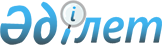 Атом энергиясын пайдалану саласындағы мемлекеттік көрсетілетін қызметтер стандарттарын бекіту туралы
					
			Күшін жойған
			
			
		
					Қазақстан Республикасы Энергетика министрінің 2015 жылғы 22 сәуірдегі № 299 бұйрығы. Қазақстан Республикасының Әділет министрлігінде 2015 жылы 28 мамырда № 11222 болып тіркелді. Күші жойылды - Қазақстан Республикасы Энергетика министрінің 2020 жылғы 1 сәуірдегі № 123 бұйрығымен
      Ескерту. Бұйрықтың күші жойылды – ҚР Энергетика министрінің 01.04.2020 № 123 (алғашқы ресми жарияланған күнінен кейін күнтiзбелiк жиырма бір күн өткен соң қолданысқа енгiзiледi) бұйрығымен.
      Мемлекеттік көрсетілетін қызметтер туралы" Қазақстан Республикасының 2013 жылғы 15 сәуірдегі Заңының  10-бабының 1) тармақшасына сәйкес БҰЙЫРАМЫН:
      1. Мыналар: 
      1) осы бұйрыққа 1-қосымшаға сәйкес "Атом энергиясын пайдалану объектілерінің тіршілік циклінің кезеңдеріне байланысты жұмыстарды орындауға лицензия беру" мемлекеттік көрсетілетін қызмет стандарты; 
      2) осы бұйрыққа 2-қосымшаға сәйкес "Ядролық материалдармен жұмыс істеу жөніндегі қызметті жүзеге асыруға лицензия беру" мемлекеттік көрсетілетін қызмет стандарты; 
      3) осы бұйрыққа 3-қосымшаға сәйкес "Радиоактивті заттармен, құрамында радиоактивті заттар бар аспаптармен және қондырғылармен жұмыс істеу жөніндегі қызметті жүзеге асыруға лицензия беру" мемлекеттік көрсетілетін қызмет стандарты; 
      4) осы бұйрыққа 4-қосымшаға сәйкес "Иондаушы сәуле шығаруды генерациялайтын аспаптармен және қондырғылармен жұмыс істеу жөніндегі қызметті жүзеге асыруға лицензия беру" мемлекеттік қызмет көрсету стандарты;
      5) осы бұйрыққа 5-қосымшаға сәйкес "Атом энергиясын пайдалану саласында қызметтер көрсету жөніндегі қызметті жүзеге асыруға лицензия беру" мемлекеттік көрсетілетін қызмет стандарты; 
      6) осы бұйрыққа 6-қосымшаға сәйкес "Радиоактивті қалдықтармен жұмыс істеу жөніндегі қызметке лицензия беру" мемлекеттік көрсетілетін қызмет стандарты; 
      7) осы бұйрыққа 7-қосымшаға сәйкес "Ядролық материалдарды, радиоактивті заттарды, иондаушы сәуле шығарудың радиоизотопты көздерін, радиоактивті қалдықтарды транзиттік тасымалдауды қоса алғанда, Қазақстан Республикасы аумағының шегінде тасымалдауға лицензия беру" мемлекеттік көрсетілетін қызмет стандарты; 
      8) осы бұйрыққа 8-қосымшаға сәйкес "Бұрынғы ядролық сынақ полигондары аумақтарында және жүргізілген ядролық сынақтардың салдарынан ластанған басқа аумақтарда қызметтерді жүзеге асыруға лицензия беру" мемлекеттік көрсетілетін қызмет стандарты; 
      9) осы бұйрыққа 9-қосымшаға сәйкес "Ядролық қондырғылар мен ядролық материалдарды физикалық қорғауға лицензия беру" мемлекеттік көрсетілетін қызмет стандарты; 
      10) осы бұйрыққа 10-қосымшаға сәйкес "Ядролық және радиациялық қауіпсіздікті қамтамасыз етуге жауапты персоналды арнайы даярлау жөніндегі қызметті жүзеге асыруға лицензия беру" мемлекеттік көрсетілетін қызмет стандарты; 
      11) осы бұйрыққа 11-қосымшаға сәйкес "Атом энергиясы пайдаланылатын объектілерде жұмыс істейтін персоналды аттестаттау" мемлекеттік көрсетілетін қызмет стандарты; 
      12) осы бұйрыққа 12-қосымшаға сәйкес "Ядролық, радиациялық және ядролық физикалық қауіпсіздік сараптамасын жүзеге асыратын ұйымдарды аккредиттеу" мемлекеттік көрсетілетін қызметтер стандарты;
      13) осы бұйрыққа 13-қосымшаға сәйкес "Көліктік қаптама комплектілерінің конструкциясын бекіту, сондай-ақ басқа елдердің уәкілетті органдары бекіткен Қазақстан Республикасының аумағында оларға сертификаттар-рұқсаттар күшін қолдану" мемлекеттік көрсетілетін қызмет стандарты;
      14) осы бұйрықтың 14-қосымшасына сәйкес "Сараптама ұйымы ұсынған ядролық, радиациялық және ядролық физикалық қауіпсіздікті қамтамасыз етуге қатысты есеп айырысу әдістемесін келісу" мемлекеттік көрсетілетін қызметтер стандарты.
      Ескерту. 1-тармақ жаңа редакцияда – ҚР Энергетика министрінің м.а. 08.01.2018 № 6 (алғашқы ресми жарияланған күнінен кейін күнтiзбелiк жиырма бір күн өткен соң қолданысқа енгiзiледi); өзгеріс енгізілді - ҚР Энергетика министрінің 12.02.2019 № 43 (алғашқы ресми жарияланған күнінен кейін күнтізбелік жиырма бір күн өткен соң қолданысқа енгізіледі) бұйрықтарымен.


      2. Қазақстан Республикасы Энергетика министрлігінің Атомдық және энергетикалық қадағалау мен бақылау комитеті Қазақстан Республикасының заңнамасында белгіленген тәртіппен:
      1) Қазақстан Республикасының Әділет министрлігінде осы бұйрықтың мемлекеттік тіркелуін;
      2) Қазақстан Республикасының Әділет министрлігінде мемлекеттік тіркелгенінен кейін күнтізбелік он күн ішінде осы бұйрықтың көшірмесін мерзімді баспасөз басылымдарында және "Әділет" ақпараттық-құқықтық жүйесінде ресми жариялауға жолдануын;
      3) осы бұйрықтың Қазақстан Республикасы Энергетика министрлігінің ресми интернет-ресурсында және мемлекеттік органдардың интранет-порталында орналастырылуын;
      4) осы бұйрықты Қазақстан Республикасының Әділет министрлігінде мемлекеттік тіркегеннен кейін он жұмыс күні ішінде Қазақстан Республикасы Энергетика министрлігінің Заң қызметі департаментіне осы бұйрықтың  2) және  3) тармақшаларында көзделген іс-шаралардың орындалуы туралы мәліметтерді ұсынуды қамтамасыз етсін.
      3. Осы бұйрықтың орындалуын бақылау жетекшілік ететін Қазақстан Республикасының Энергетика вице-министріне жүктелсін.
      4. Осы бұйрық алғашқы ресми жарияланғанынан кейін күнтiзбелiк жиырма бір күн өткен соң қолданысқа енгiзiледi.
      "КЕЛІСІЛГЕН"
      Қазақстан Республикасының
      Инвестициялар және даму министрі
      ___________________ Ә. Исекешев
      2015 жылғы 24 сәуір
      "КЕЛІСІЛГЕН"
      Қазақстан Республикасының
      Ұлттық экономика министрі
      ______________ Е. Досаев
      2015 жылғы 28 сәуір "Атом энергиясын пайдалану объектілерінің тіршілік циклінің кезеңдеріне байланысты жұмыстарды орындауға лицензия беру" мемлекеттік көрсетілетін қызмет стандарты
      Ескерту. 1-қосымша жаңа редакцияда – ҚР Энергетика министрінің 12.07.2017 № 238 (алғашқы ресми жарияланған күнінен кейін күнтізбелік жиырма бір күн өткен соң қолданысқа енгізіледі) бұйрығымен 1-тарау. Жалпы ережелер
      1. "Атом энергиясын пайдалану объектілерінің тіршілік циклінің кезеңдеріне байланысты жұмыстарды орындауға лицензия беру" мемлекеттік көрсетілетін қызмет (бұдан әрі – мемлекеттік көрсетілетін қызмет).
      2. Мемлекеттік көрсетілетін қызмет стандартын Қазақстан Республикасының Энергетика министрлігі әзірледі (бұдан әрі – Министрлік).
      3. Мемлекеттік қызметті Министрліктің Атомдық және энергетикалық қадағалау мен бақылау комитеті (бұдан әрі – көрсетілетін қызметті беруші) көрсетеді.
      Өтінішті қабылдау және мемлекеттік көрсетілетін қызметтің нәтижесін беру www.еgov.kz, www.elicense.kz "электрондық үкімет" веб-порталы (бұдан әрі – портал) арқылы жүзеге асырылады.  2-тарау. Мемлекеттік қызмет көрсету тәртібі
      4. Порталға жүгінген сәттен бастап мемлекеттік қызмет көрсету мерзімі:
      лицензияны және (немесе) лицензияға қосымшаны беру кезінде – 20 (жиырма) жұмыс күні;
      лицензияны және (немесе) лицензияға қосымшаны қайта ресімдеген кезде – 3 (үш) жұмыс күні мынадай жағдайларда:
      заңды тұлға-лицензиаттың атауы және (немесе) орналасқан жері өзгергенде;
      Қазақстан Республикасының заңдарында қайта ресімдеу туралы талап болғанда;
      заңды тұлға-лицензиат бірігу, қайта құру, заңды тұлға-лицензиатты басқа заңды тұлғамен қосылу нысанында қайта ұйымдастырылғанында;
      заңды тұлға-лицензиат бөліп шығару және бөліну нысанында қайта ұйымдастырылған жағдайда лицензияны және (немесе) лицензияға қосымшаны қайта ресімдеген кезде – 20 (жиырма) жұмыс күні;
      лицензиаттың жүгінуі бойынша лицензияның және (немесе) лицензияға қосымшаның күшін тоқтата тұрған немесе жаңғыртқан кезде – 3 (үш) жұмыс күні;
      лицензияның және (немесе) лицензияға қосымшаның күшін тоқтата тұру үшін негіз болған бұзушылықтарды жойған кезде лицензияны және (немесе) лицензияға қосымшаны жаңғыртқан кезде – 10 (он) жұмыс күні.
      Көрсетілетін қызметті беруші заңды тұлғаның (бұдан әрі – көрсетілетін қызметті алушы) құжаттарын алған кезден бастап ұсынылған құжаттардың толықтығын және қолданылу мерзімін тексереді. Ұсынылған құжаттардың толық болмау және қолданылу мерзімінің өту фактісі анықталған жағдайда көрсетілетін қызметті беруші екі жұмыс күні ішінде өтінішті одан әрі қараудан дәлелді бас тартады.
      Ескерту. 4-тармақ жаңа редакцияда - ҚР Энергетика министрінің 12.02.2019 № 43 (алғашқы ресми жарияланған күнінен кейін күнтізбелік жиырма бір күн өткен соң қолданысқа енгізіледі) бұйрығымен.


      5. Мемлекеттік көрсетілетін қызметті көрсету нысаны:
      электронды.
      Ескерту. 5-тармақ жаңа редакцияда - ҚР Энергетика министрінің 28.05.2018 № 215 (алғашқы ресми жарияланған күнінен кейін күнтiзбелiк жиырма бір күн өткен соң қолданысқа енгiзiледi) бұйрығымен.


      6. Мемлекеттік көрсетілетін қызметтің нәтижесі – атом энергиясын пайдалану объектілерінің тіршілік циклінің кезеңдеріне байланысты жұмыстарды орындауға лицензия және (немесе) лицензияға қосымша, қайта ресімделген лицензия және (немесе) лицензияға қосымша, көрсетілетін қызметті алушының қайтып алуға қанағаттандырылған өтініші, лицензияның және (немесе) лицензияға қосымшаның күшін тоқтата тұру немесе жаңғырту туралы шешім, не осы мемлекеттік көрсетілетін қызмет стандартының 10-тармағында көзделген жағдайлар және негіздер бойынша мемлекеттік қызмет көрсетуден бас тарту туралы дәлелді жауап.
      Мемлекеттік қызметті көрсету нәтижесін ұсыну нысаны: электрондық.
      Ескерту. 6-тармақ жаңа редакцияда - ҚР Энергетика министрінің 12.02.2019 № 43 (алғашқы ресми жарияланған күнінен кейін күнтізбелік жиырма бір күн өткен соң қолданысқа енгізіледі) бұйрығымен.


      7. Мемлекеттік көрсетілетін қызмет ақылы негізде көрсетіледі. Мемлекеттік қызмет көрсету кезінде қызметтің жекелеген түрлерімен айналысу құқығы үшін "Салық және бюджетке төленетін басқа да міндетті төлемдер туралы (Салық кодексі)" 2017 жылғы 25 желтоқсандағы Қазақстан Республикасы Кодексінің 554-бабына сәйкес көрсетілетін қызметті алушының орналасқан жері бойынша бюджетке лицензиялық алым төленеді:
      1) аталған қызмет түрімен айналысу құқығына лицензия беру кезіндегі лицензиялық алым 100 айлық есептік көрсеткішті құрайды;
      2) лицензияны қайта ресімдеу үшін лицензиялық алым лицензия беру кезіндегі мөлшерлеменің 10 %-ын құрайды.
      Лицензиялық алымды төлеу қолма-қол ақшамен немесе қолма-қол ақшасыз нысанында екінші деңгейдегі банктер мен банктік операциялардың жекелеген түрлерін жүзеге асыратын ұйымдар арқылы, сондай-ақ "электрондық үкіметтің" төлем шлюзі (бұдан әрі – ЭҮТШ) арқылы жүзеге асырылады.
      Ескерту. 7-тармақ жаңа редакцияда - ҚР Энергетика министрінің 28.05.2018 № 215 (алғашқы ресми жарияланған күнінен кейін күнтiзбелiк жиырма бір күн өткен соң қолданысқа енгiзiледi) бұйрығымен.


      8. Жұмыс кестесі:
      1) көрсетілетін қызметті берушінің – еңбек заңнамасына сәйкес демалыс және мереке күндерінен басқа, дүйсенбіден жұмаға дейін, сағат 13.00-ден 14.30-ға дейін түскі асқа үзіліспен сағат 9.00-ден 18.30-ға дейін.
      Мемлекеттік көрсетілетін қызмет алдын ала жазылусыз және жеделдетілген қызмет көрсетусіз кезек тәртібімен жүргізіледі.
      2) порталдың – тәулік бойы жөндеу жұмыстарын жүргізуге байланысты техникалық үзілістерді қоспағанда, (мемлекеттік қызметті алушы жұмыс уақыты аяқталғаннан кейін, Қазақстан Республикасының еңбек заңнамасына сәйкес демалыс және мереке күндері өтініш берген жағдайда өтінішті қабылдау және мемлекеттік көрсетілетін қызметтің нәтижесін беру келесі жұмыс күні жүзеге асырылады). 
      9. Көрсетілетін қызметті алушы өтініш берген кезде мемлекеттік қызметті көрсетуге қажетті құжаттар тізбесі:
      1) лицензияны және (немесе) лицензияға қосымшаны алу үшін:
      заңды тұлғаның осы мемлекеттік көрсетілетін қызмет стандартына 1-қосымшаға сәйкес көрсетілетін қызметті алушының ЭЦҚ-сымен куәландырылған электрондық құжат нысанындағы, лицензияны және (немесе) лицензияға қосымшаны алуға арналған өтініші;
      ЭҮТШ арқылы төленген жағдайларды қоспағанда, жекелеген қызмет түрлерімен айналысу құқығы үшін бюджетке лицензиялық алымның төленгенін растайтын құжаттың электрондық көшірмесі. Лицензияға қосымшаларды беру кезінде лицензиялық алым алынбайды;
      осы мемлекеттік көрсетілетін қызмет стандартына 2-қосымшаға сәйкес атом энергиясын пайдалану объектілерінің тіршілік циклінің кезеңдеріне байланысты жұмыстарды орындау жөніндегі қызметіне құжаттардың электрондық көшірмелері (бұдан әрі – құжаттардың электрондық көшірмелері);
      осы мемлекеттік көрсетілетін қызмет стандартына 3-қосымшаға сәйкес атом энергиясын пайдалану объектілерінің тіршілік циклінің кезеңдеріне байланысты жұмыстарды орындау жөніндегі қызметіне мәліметтер нысаны (бұдан әрі – мәліметтер нысаны).
      2) лицензияны және (немесе) лицензияға қосымшаны қайта ресімдеу үшін:
      заңды тұлғаның осы мемлекеттік көрсетілетін қызмет стандартына 4-қосымшаға сәйкес көрсетілетін қызметті алушының ЭЦҚ-сымен куәландырылған электрондық құжат нысанындағы, лицензияны және (немесе) лицензияға қосымшаны қайта ресімдеуге арналған өтініші;
      ЭҮТШ арқылы төленген жағдайларды қоспағанда, лицензияны және (немесе) лицензияға қосымшаны қайта ресімдеу үшін бюджетке лицензиялық алымның төленгенін растайтын құжаттың электрондық көшірмесі;
      алынатын ақпараты мемлекеттік ақпараттық жүйелерде қамтылған құжаттарды қоспағанда, лицензияны және (немесе) лицензияға қосымшаны қайта ресімдеу үшін негіз болған өзгерістер туралы ақпаратты қамтитын құжаттардың электрондық көшірмелері.
      заңды тұлға-лицензиат бөліп шығару және бөліну нысанында қайта ұйымдастырылған жағдайларында осы мемлекеттік көрсетілетін қызмет стандартына 2-қосымшаға сәйкес құжаттардың электрондық көшірмелері;
      заңды тұлға-лицензиат бөліп шығару және бөліну нысанында қайта ұйымдастырылған жағдайларында осы мемлекеттік көрсетілетін қызмет стандартына 3-қосымшаға сәйкес мәліметтер нысаны;
      3) лицензияның және (немесе) лицензияға қосымшаның күшін тоқтата тұру немесе жаңғырту үшін: лицензиат болып табылатын заңды тұлғаның еркін нысандағы өтініші;
      4) лицензияның және (немесе) лицензияға қосымшаның күшін тоқтата тұру үшін негіз болған бұзушылықтарды жойған кезде лицензияның және (немесе) лицензияға қосымшаның күшін жаңғырту үшін:
      лицензиат болып табылатын заңды тұлғаның бұзушылықтарды жойғаны туралы еркін нысандағы өтініші;
      бұзушылықтарды жойғанын растайтын құжаттардың көшірмелері.
      Заңды тұлғаны мемлекеттік тіркеу (қайта тіркеу) туралы, лицензия туралы, ЭҮТШ арқылы төлеу туралы құжаттардың мәліметтерін көрсетілетін қызметті беруші "электрондық үкімет" шлюзі арқылы тиісті мемлекеттік ақпараттық жүйелерден алады.
      Көрсетілетін қызметті алушы Портал арқылы толық қажетті құжаттарды ұсынғанда – көрсетілетін қызметті алушының "жеке кабинетінде" мемлекеттік қызметті көрсетуге арналған сұрау салудың қабылданғаны туралы мәртебе көрсетіледі.
      Егер лицензия және (немесе) лицензияға қосымша қағаз нысанында берілген болса, көрсетілетін қызметті алушы өтініш бойынша оларды электрондық форматқа көшіреді және лицензияның электрондық нысанын алады.
      Ескерту. 9-тармақ жаңа редакцияда - ҚР Энергетика министрінің 12.02.2019 № 43 (алғашқы ресми жарияланған күнінен кейін күнтізбелік жиырма бір күн өткен соң қолданысқа енгізіледі) бұйрығымен. 


      10. Мемлекеттік қызмет көрсетуден бас тартудың негіздері:
      1) Қазақстан Республикасының заңдарында заңды тұлғалардың осы санаты үшін қызмет түрімен айналысуға тыйым салынуы;
      2) лицензиялық алымның енгізілмеуі;
      3) көрсетілетін қызметті алушының біліктілік талаптарына сай келмеуі;
      4) көрсетілетін қызметті алушыға қатысты оған лицензиялауға жататын қызметті немесе қызметтің жекелеген түрін тоқтата тұру немесе тыйым салу туралы заңды күшіне енген сот үкімінің болуы;
      5) сот орындаушысының ұсынуы негізінде соттың көрсетілетін қызметті алушыға-борышкерге лицензия беруге уақытша тыйым салуы болып табылады;
      6) өтініш беруші лицензия алу үшін ұсынған құжаттардың, және (немесе) олардағы деректердің (мәліметтердің) анық еместігін орнату.
      Көрсетілетін қызметті алушы мемлекеттік қызметті көрсетуден бас тарту себептерін жойған жағдайда көрсетілетін қызметті алушы осы мемлекеттік көрсетілетін қызмет стандартында белгіленген тәртіппен мемлекеттік көрсетілетін қызметті алу үшін қайта жүгінеді.
      Ескерту. 10-тармақ жаңа редакцияда - ҚР Энергетика министрінің 12.02.2019 № 43 (алғашқы ресми жарияланған күнінен кейін күнтізбелік жиырма бір күн өткен соң қолданысқа енгізіледі) бұйрығымен.

 3-тарау. Мемлекеттік қызмет көрсету мәселелері бойынша орталық мемлекеттік органның, сондай-ақ көрсетілетін қызметті берушінің және (немесе) оның лауазымды адамдарының шешіміне, әрекетіне (әрекетсіздігіне) шағымдану тәртібі
      11. Көрсетілетін қызметті берушінің және (немесе) оның лауазымды адамдарының шешімдеріне, әрекеттеріне (әрекетсіздіктеріне) шағымданған жағдайда, шағым көрсетілетін қызметті берушінің басшысының атына немесе осы мемлекеттік көрсетілетін қызмет стандартының 13-тармағында көрсетілген мекенжай бойынша Министрлік басшысының атына беріледі.
      Шағымдар жазбаша түрде пошта арқылы немесе жұмыс күндері көрсетілетін қызметті берушінің немесе Министрліктің кеңсесі арқылы, немесе портал арқылы қолма-қол қабылданады.
      Шағымға көрсетілетін қызметті алушы қол қояды, онда оның тегі, аты, әкесінің аты (болған жағдайда), шығыс нөмірі мен күні пошталық мекенжайы, байланыс телефоны көрсетіледі.
      Шағымның қабылданғанын растау оның көрсетілетін қызметті берушінің немесе Министрліктің кеңсесінде шағымды қабылдаған тұлғаның тегі мен аты-жөні көрсетіле отырып тіркелуі (мөртабан, кіріс нөмірі және күні) болып табылады.
      Көрсетілетін қызметті берушінің немесе Министрліктің мекенжайына келіп түскен көрсетілетін қызметті алушының шағымы оны тіркеген күннен бастап бес жұмыс күні ішінде қаралуы тиіс. Шағымды қарау нәтижесі туралы дәлелді жауап көрсетілетін қызметті алушыға пошта байланысы немесе портал арқылы жіберіледі не көрсетілетін қызметті берушінің немесе Министрліктің кеңсесінде қолма-қол беріледі. 
      Көрсетілген мемлекеттік қызмет нәтижелерімен келіспеген жағдайда көрсетілетін қызметті алушы Мемлекеттік қызмет көрсету сапасын бағалау және бақылау жөніндегі уәкілетті органға шағыммен жүгіне алады.
      Мемлекеттік қызмет көрсету сапасын бағалау және бақылау жөніндегі уәкілетті органның атына келіп түскен көрсетілетін қызметті алушының шағымы тіркелген күнінен бастап он бес жұмыс күні ішінде қаралуы тиіс. 
      12. Көрсетілген мемлекеттік қызмет нәтижелерімен келіспеген жағдайларда көрсетілетін қызметті алушы Қазақстан Республикасының заңнамасында белгіленген тәртіппен сотқа жүгінеді.  4-тарау. Мемлекеттік қызмет көрсету, оның ішінде электрондық нысанда көрсетілетін қызметтің ерекшеліктері ескерілген өзге де талаптар
      13. Мемлекеттік қызмет көрсету орындарының мекенжайлары:
      1) Министрліктің интернет-ресурсында – www.energo.gov.kz, "Мемлекеттік көрсетілетін қызметтер" бөлімінде;
      2) көрсетілетін қызметті берушінің интернет-ресурсында – www.kaenk.energo.gov.kz, "Мемлекеттік көрсетілетін қызметтер" бөлімінде орналастырылған.
      14. Көрсетілетін қызметті алушының ЭЦҚ болған жағдайда мемлекеттік көрсетілетін қызметті портал арқылы электрондық түрде алу мүмкіндігі бар.
      15. Көрсетілетін қызметті алушының мемлекеттік қызметті көрсету тәртібі мен мәртебесі туралы ақпаратты портал арқылы "жеке кабинеті", сондай-ақ Бірыңғай байланыс орталығы арқылы қашықтықтан қол жеткізу режимінде алу мүмкіндігі бар.
      16. Бірыңғай байланыс орталығы: (1414), 8 800 080 7777. Лицензияны және (немесе) лицензияға қосымшаны алуға арналған заңды тұлғаның өтiнiші
      ________________________________________________________________________________
      (лицензиардың толық атауы)
      ________________________________________________________________________________
      (заңды тұлғаның (соның ішінде шетелдік заңды тұлғаның) толық атауы, мекенжайы, бизнес-
      сәйкестендіру нөмірі, заңды тұлғаның бизнес-сәйкестендіру нөмірі болмаған жағдайда –
      шетелдік заңды тұлға филиалының немесе өкілдігінің бизнес-сәйкестендіру нөмірі)
      ________________________________________________________________________________
      (қызметтiң түрi және (немесе) қызметтің кіші түрінің(-лері) толық атауы көрсетiлсiн)
      ________________________________________________________________________________
      _____________________ жүзеге асыруға лицензияны және (немесе) лицензияға қосымшаны
      қағаз тасығышта ______ (лицензияны қағаз тасығышта алу қажет болған жағдайда Х белгісін
      қою керек) беруiңiздi сұраймын.
      Заңды тұлғаның мекенжайы ________________________________________________________
      (шетелдік заңды тұлға үшін) пошталық индексі, елі, облысы, қаласы, ауданы, елді мекені,
      көше атауы, үй/ғимарат (стационарлық үй-жайлар) нөмірі)
      Электрондық пошта ______________________________________________________________
      Телефондары ____________________________________________________________________
      Факс ___________________________________________________________________________
      Банк шоты ______________________________________________________________________
      (шот нөмірі, банктiң атауы және орналасқан жерi)
      Қызметті немесе іс-қимылды (операцияларды) жүзеге асыру объектісінің мекенжайы
      ________________________________________________________________________________
      (пошталық индексі, елі, облысы, қаласы, ауданы, елді мекені, көше атауы,
      үй/ғимарат (стационарлық үй-жайлар) нөмірі)
      ______ парақта қоса беріліп отыр.
      Осымен:
      көрсетілген барлық деректердің ресми байланыстар болып табылатындығы және оларға
      лицензияны және (немесе) лицензияға қосымшаны беру немесе беруден бас тарту мәселелері
      бойынша кез келген ақпаратты жіберуге болатындығы;
      өтініш берушіге қызметтің лицензияланатын түрімен және (немесе) кіші түрімен
      айналысуға сот тыйым салмайтыны;
      қоса берілген құжаттардың барлығы шындыққа сәйкес келетіні және жарамды
      болып табылатындығы расталады;
      өтініш беруші лицензияны және (немесе) лицензияға қосымшаны беру кезінде
      ақпараттық жүйелерде қамтылған, заңмен қорғалатын құпияны құрайтын қолжетімділігі
      шектеулі дербес деректерді пайдалануға келісімін береді;
      өтініш беруші халыққа қызмет көрсету орталығы қызметкерінің өтінішті электрондық
      цифрлік қолтаңбамен растауына келіседі (халыққа қызмет көрсету орталықтары
      арқылы жүгінген жағдайда).
      Басшы _____________ ____________________________________________________________
      қолы)                        (тегi, аты, әкесiнiң аты (болған жағдайда)
      Мөр орны            Толтыру күні: 20__ жылғы "__" _________________ Атом энергиясын пайдалану объектілерінің тіршілік циклінің кезеңдеріне байланысты жұмыстарды орындау жөніндегі қызметіне құжаттар
      1. Алып тасталды - ҚР Энергетика министрінің 12.02.2019 № 43 (алғашқы ресми жарияланған күнінен кейін күнтізбелік жиырма бір күн өткен соң қолданысқа енгізіледі) бұйрығымен.

      2. Алып тасталды - ҚР Энергетика министрінің 12.02.2019 № 43 (алғашқы ресми жарияланған күнінен кейін күнтізбелік жиырма бір күн өткен соң қолданысқа енгізіледі) бұйрығымен.

      3. Алып тасталды - ҚР Энергетика министрінің 12.02.2019 № 43 (алғашқы ресми жарияланған күнінен кейін күнтізбелік жиырма бір күн өткен соң қолданысқа енгізіледі) бұйрығымен.
      4. Өтініш беруші бекіткен қабылдау актілері және сынау хаттамаларының, жүйенің, жабдықтардың және персоналдың физикалық іске қосуға дайындығы жөніндегі акті – бұл тармақ ядролық қондырғыларды пайдалану және пайдаланудан шығару жөніндегі қызметтің кіші түрлеріне ғана қатысты;
      5. Өтініш беруші бекіткен объектінің қауіпсіздігін талдау жөніндегі алдын ала есеп – бұл тармақ ядролық қондырғыларды, радиоактивті қалдықтарды сақтау қоймаларын салу жөніндегі қызметтің кіші түрлеріне ғана қатысты;
      6. Өтініш беруші бекіткен объектiнi пайдаланудан шығару алдын ала жоспарының көшірмесі – бұл тармақ ядролық қондырғыларды, радиоактивті қалдықтарды сақтау қоймаларын, пайдалану және пайдаланудан шығару жөніндегі қызметтің кіші түрлеріне ғана қатысты;
      7. Еңбекке қабілеттілікті қолдауға және қауіпсіздік жүйелеріндегі ақаулықтардың алдын алуға бағытталған жабдықтарды, механизмдерді, технологиялық желілерді пайдалануды, техникалық қызмет көрсетуді, тексеруді және сынауды қамтамасыз ететін қызметті құру туралы бұйрықтар және қызмет туралы ережелер – бұл тармақ ядролық қондырғыларды, радиоактивті қалдықтарды сақтау қоймаларын пайдалану және пайдаланудан шығару жөніндегі қызметтің кіші түрлеріне ғана қатысты;
      8. Техникалық қызмет көрсетуді жүргізу нұсқаулығы; техникалық қызмет көрсету жүргізу бағдарламасы және кестесі – бұл тармақ ядролық қондырғыларды, радиоактивті қалдықтарды сақтау қоймаларын, пайдалану және пайдаланудан шығару жөніндегі қызметтің кіші түрлеріне ғана қатысты;
      9. Өтініш берушінің радиациялық қауіпсіздік қызметін құру туралы бұйрығы, радиациялық қауіпсіздік қызметі туралы ереже, радиациялық қауіпсіздік бойынша оқу сертификаттары – бұл тармақ ядролық қондырғыларды, радиоактивті қалдықтарды сақтау қоймаларын пайдалану және пайдаланудан шығару жөніндегі қызметтің кіші түрлеріне ғана қатысты;
      10. Радиациялық бақылау аспаптары мен өлшеу құралдарын тексеру сертификаттары – бұл тармақ ядролық қондырғыларды, радиоактивті қалдықтарды сақтау қоймаларын, пайдалану және пайдаланудан шығару жөніндегі қызметтің кіші түрлеріне ғана қатысты;
      Ескерту. 10-тармақ жаңа редакцияда - ҚР Энергетика министрінің 12.02.2019 № 43 (алғашқы ресми жарияланған күнінен кейін күнтізбелік жиырма бір күн өткен соң қолданысқа енгізіледі) бұйрығымен.

      11. Алып тасталды - ҚР Энергетика министрінің 12.02.2019 № 43 (алғашқы ресми жарияланған күнінен кейін күнтізбелік жиырма бір күн өткен соң қолданысқа енгізіледі) бұйрығымен.


      12. Өтініш беруші бекіткен сапаны қамтамасыз ету бағдарламасы;
      13. Өтініш беруші бекіткен радиациялық қауіпсіздік бойынша; физикалық іске қосуды жүргізу кезінде ядролық қауіпсіздікті қамтамасыз ету бойынша; жаңа және пайдаланылған отынды тасымалдау, қайта тиеу және сақтау кезінде ядролық қауіпсіздікті қамтамасыз ету бойынша, персоналдың авариялық жағдайлардағы іс-әрекеті бойынша нұсқаулықтар – бұл тармақ ядролық қондырғыларды, радиоактивті қалдықтарды сақтау қоймаларын пайдалану және пайдаланудан шығару жөніндегі қызметтің кіші түрлеріне ғана қатысты;
      14. Өтініш беруші бекіткен және облыстың (республикалық маңызы бар қаланың, астананың) жергiлiктi атқарушы органымен, радиациялық қауiпсiздiктi қамтамасыз ету саласында мемлекеттiк басқаруды, қадағалау мен бақылауды жүзеге асыратын уәкiлеттi мемлекеттiк органдармен келiсiлген радиациялық авариядан және оның салдарынан персоналды және халықты қорғау жөнiндегi iс-шаралар жоспары – бұл тармақ ядролық қондырғыларды, радиоактивті қалдықтарды сақтау қоймаларын пайдалану және пайдаланудан шығару жөніндегі қызметтің кіші түрлеріне ғана қатысты;
      15. Өтініш беруші бекіткен авария жағдайында персоналдың іс-қимылын пысықтауға арналған әдістеме, аварияға қарсы жаттығуларды өткізу бағдарламасы мен кестесі – бұл тармақ ядролық қондырғыларды, радиоактивті қалдықтарды сақтау қоймаларын пайдалану және пайдаланудан шығару жөніндегі қызметтің кіші түрлеріне ғана қатысты;
      16. Өтініш беруші бекіткен радиациялық жағдайды бағалаумен өндірістік бақылау бағдарламасы – бұл тармақ ядролық қондырғыларды, радиоактивті қалдықтарды сақтау қоймаларын пайдалану және пайдаланудан шығару жөніндегі қызметтің кіші түрлеріне ғана қатысты;
      17. Радиациялық бақылауды жүргізу тәртібін бекітетін құжат; радиациялық бақылауды өлшеу құралдарын тексеру туралы сертификаттар – бұл тармақ ядролық қондырғыларды, радиоактивті қалдықтарды сақтау қоймаларын пайдалану және пайдаланудан шығару жөніндегі қызметтің кіші түрлеріне ғана қатысты;
      18. Алып тасталды - ҚР Энергетика министрінің 12.02.2019 № 43 (алғашқы ресми жарияланған күнінен кейін күнтізбелік жиырма бір күн өткен соң қолданысқа енгізіледі) бұйрығымен.

      19. Алып тасталды - ҚР Энергетика министрінің 12.02.2019 № 43 (алғашқы ресми жарияланған күнінен кейін күнтізбелік жиырма бір күн өткен соң қолданысқа енгізіледі) бұйрығымен.

      20. Алып тасталды - ҚР Энергетика министрінің 12.02.2019 № 43 (алғашқы ресми жарияланған күнінен кейін күнтізбелік жиырма бір күн өткен соң қолданысқа енгізіледі) бұйрығымен.

 Атом энергиясын пайдалану объектілерінің тіршілік циклінің кезеңдеріне байланысты жұмыстарды орындау жөніндегі қызметіне мәліметтер нысаны
      Ескерту. 3-қосымшаға өзгеріс енгізілді – ҚР Энергетика министрінің 28.05.2018 № 215 (алғашқы ресми жарияланған күнінен кейін күнтiзбелiк жиырма бір күн өткен соң қолданысқа енгiзiледi); 12.02.2019 № 43 (алғашқы ресми жарияланған күнінен кейін күнтізбелік жиырма бір күн өткен соң қолданысқа енгізіледі) бұйрығымен.
      1. 1-кестеге сәйкес тиісті білімі, дайындығы, жұмыс тәжірибесі бар және мәлімделетін қызмет түрі мен кіші түрлерін жүзеге асыруға жiберiлген мамандардың бiлiктi құрамы туралы ақпаратты қамтитын мәліметтер. Мамандардың, техниктердің, жұмысшылардың білікті құрамы туралы ақпаратты қамтитын мәліметтер нысаны
      2. 2-кестеге сәйкес мынадай рұқсат етілген жұмыстармен лицензия туралы ақпаратты қамтитын мәліметтер нысаны: 1. Жер қабатындағы арнаулы жұмыстар, оның ішінде іргетас негіздерді орналастыру; 2. Объектілерді күрделі жөндеу мен реконструкциялауды, оның ішінде: 1) металл конструкцияларды монтаждауды; 2) монолиттi конструкцияларды орналастыру, сондай-ақ құрамабетон және темiр-бетон конструкцияларын монтаждауды, қабырғалар мен аралық қабырғалардың жеке элементтерін қалауды және ойықтарды толтыруды; 3) шатыр жабу жұмыстары. 3. байланыспен, апатқа қарсы қорғанумен, бақылау және дабыл беру жүйесімен, көліктегі, электр энергетикасы және сумен жабдықтау объектілеріндегі, өзге де тіршілікті қамтамасыз ету объектілеріндегі бұғаттаумен, сондай-ақ өндірістік мақсаттағы есепке алу және бақылау аспаптарымен байланысты технологиялық жабдықтарды монтаждау, іске қосу-баптау жұмыстары– бұл тармақ ядролық қондырғыларды, радиоактивті қалдықтарды сақтау қоймаларын салу жөніндегі қызметтің кіші түрлеріне ғана қатысты. Лицензия туралы ақпаратты қамтитын мәліметтер нысаны
      2-кесте
      3. 3-кестеге сәйкес ядролық материалдарды есепке алу және сақтауға жауапты тұлғаны тағайындау туралы бұйрық жөнінде ақпаратты қамтитын мәліметтер – бұл тармақ ядролық қондырғыларды, радиоактивті қалдықтарды сақтау қоймаларын пайдалану және пайдаланудан шығару жөніндегі қызметтің кіші түрлеріне ғана қатысты. Ядролық материалдарды есепке алу және сақтауға жауапты тұлғаны тағайындау туралы бұйрық жөнінде ақпаратты қамтитын мәліметтер нысаны
      3-кесте
      4. 4-кестеге сәйкес персоналды жеке дозиметрлік бақылау бойынша ақпаратты қамтитын мәліметтер – бұл тармақ ядролық қондырғыларды, радиоактивті қалдықтарды сақтау қоймаларын пайдалану және пайдаланудан шығару жөніндегі қызметтің кіші түрлеріне ғана қатысты. Персоналды жеке дозиметрлік бақылау өткізуге атом энергиясын пайдалану саласындағы тиісті лицензиясы бар жеке немесе заңды тұлғалармен шарттар жасалады. Персоналды жеке дозиметрлік бақылау бойынша ақпаратты қамтитын мәліметтер нысаны
      5. 5-кестеге сәйкес қызметкерді жазатайым оқиғалардан мiндеттi сақтандыру шарты туралы ақпаратты қамтитын мәліметтер – шарт жасасу мемлекеттік мекемелер үшін талап етілмейді.
      Сақтандыру шарты туралы ақпаратты қамтитын мәліметтер нысаны
      5-кесте
      6. 6-кестеге сәйкес объектiлер иелерiнiң жауапкершiлiгiн мiндеттi сақтандыру және экологиялық сақтандыру шарттары туралы ақпаратты қамтитын мәліметтер – бұл тармақ ядролық қондырғыларды, радиоактивті қалдықтарды сақтау қоймаларын пайдалану және пайдаланудан шығару жөніндегі қызметтің кіші түрлеріне ғана қатысты. Сақтандыру шарты туралы ақпаратты қамтитын мәліметтер нысаны
      6-кесте
      7. 7-кестеге сәйкес мәлімделген жұмыстарды орындау үшін қажетті өндірістік-техникалық база туралы ақпаратты қамтитын мәліметтер – бұл тармақ ядролық қондырғыларды, радиоактивті қалдықтарды сақтау қоймаларын пайдалану және пайдаланудан шығару жөніндегі қызметтің кіші түрлеріне ғана қатысты. Мәлімделген жұмыстарды орындауға қажетті өндірістік-техникалық базалар, сақтау қоймалары, мамандандырылған үй-жайлар, зертханалар туралы ақпаратты қамтитын мәліметтер нысаны
       8. 8-кестеге сәйкес меншік құқығында немесе өзге де заңды негіздерде иондаушы сәулелену көздерін және радиоактивті қалдықтарды сақтау және көмуге арналған қойма туралы ақпаратты қамтитын мәліметтер - бұл тармақ ядролық қондырғыларды, радиоактивті қалдықтарды сақтау қоймаларын пайдалану және пайдаланудан шығару жөніндегі қызметтің кіші түрлеріне ғана қатысты. Мәлімделген жұмыстарды орындауға қажетті өндірістік-техникалық базалар, сақтау қоймалары, мамандандырылған үй-жайлар, зертханалар туралы ақпаратты қамтитын мәліметтер нысаны Лицензияны және (немесе) лицензияға қосымшаны қайта ресімдеуге арналған заңды тұлғаның өтiнiші
      ________________________________________________________________________________
      (лицензиардың толық атауы)
      ________________________________________________________________________________
      (заңды тұлғаның (соның ішінде шетелдік заңды тұлғаның) толық атауы мекенжайы, бизнес-
      сәйкестендіру нөмірі, заңды тұлғаның бизнес-сәйкестендіру нөмірі болмаған жағдайда –
      шетелдік заңды тұлға филиалының немесе өкілдігінің бизнес-сәйкестендіру нөмірі)
      ________________________________________________________________________________
      жүзеге асыруға (қызметтiң түрi және (немесе) қызметтің кіші түрінің(-лері)
      толық атауы көрсетiлсiн)
      20___ жылғы " " ___________ № ____________, ______________ берілген,
      (лицензияны және (немесе) лицензияға қосымшаның(лардың) нөмірі(лері) берілген күні,
      лицензияны және (немесе) лицензияға қосымшаны(ларды) берген лицензиардың атауы)
      лицензияны және (немесе) лицензияға қосымшаны 
      (керектің асты сызылсын)
      қағаз тасығышта ______ (лицензияны қағаз тасығышта алу қажет болған жағдайда Х белгісін
      қою керек) мынадай негіз(дер) бойынша (тиісті жолға Х қою қажет):
      1) заңды тұлға-лицензиат "Рұқсаттар және хабарламалар туралы" Қазақстан Республикасы
      Заңының 34-бабында айқындалған тәртіпке сәйкес (тиісті жолға Х қою қажет):
      бірігу ____
      қайта құру ____
      қосылу ____
      бөліп шығару ____
      бөліну ____ жолымен қайта ұйымдастырылуы
      2) заңды тұлға-лицензиат атауының өзгеруі ____
      3) заңды тұлға-лицензиаттың орналасқан жерінің өзгеруі ____
      4) егер лицензияның иеліктен шығарылатындығы "Рұқсаттар және хабарламалар туралы"
      Қазақстан Республикасының Заңына 1-қосымшада көзделген жағдайларда, лицензиат үшінші
      тұлғалардың пайдасына объектімен бірге "объектілерге берілетін рұқсаттар" класы бойынша
      берілген лицензияны иеліктен шығаруы ____
      5) объектілерге берілетін рұқсаттар" класы бойынша берілген лицензия үшін немесе
      лицензияға қосымшалар үшін объектілерді көрсете отырып, объект нақты көшірілмей оның
      орналасқан жерінің мекенжайы өзгеруі _______
      6) Қазақстан Республикасының заңдарында қайта ресімдеу туралы талап болған жағдайларда_
      7) қызмет түрінің атауы өзгеруі ____
      8) қызметтің кіші түрінің атауы өзгеруі _____ қайта ресімдеуіңізді сұраймын.
      Заңды тұлғаның мекенжайы
      ________________________________________________________________________________
      (заңды тұлғаның (соның ішінде шетелдік заңды тұлғаның) толық атауы мекенжайы, бизнес-
      сәйкестендіру нөмірі, заңды тұлғаның бизнес-сәйкестендіру нөмірі болмаған жағдайда –
      шетелдік заңды тұлға филиалының немесе өкілдігінің бизнес-сәйкестендіру нөмірі)
      Электрондық пошта ______________________________________________________________
      Телефондары ____________________________________________________________________
      Факс ___________________________________________________________________________
      Банк шоты ______________________________________________________________________
      (шот нөмірі, банктiң атауы және орналасқан жерi)
      Қызметті немесе іс-қимылды (операцияларды) жүзеге асыру объектісінің мекенжайы
      ________________________________________________________________________________
      (шетелдік заңды тұлға үшін-елі, пошталық индексі, елі, облысы, қаласы,
      ауданы, елді мекені, көше атауы, үй/ғимарат (стационарлық үй-жайлар) нөмірі)
      ______ парақта қоса беріліп отыр.
      Осымен:
      көрсетілген барлық деректердің ресми байланыстар болып табылатындығы және оларға
      лицензияны және (немесе) лицензияға қосымшаны беру немесе беруден бас тарту мәселелері
      бойынша кез келген ақпаратты жіберуге болатындығы;
      өтініш берушіге қызметтің лицензияланатын түрімен және (немесе) кіші түрімен
      айналысуға сот тыйым салмайтыны;
      қоса берілген құжаттардың барлығы шындыққа сәйкес келетіні және жарамды
      болып табылатындығы расталады;
      өтініш беруші лицензияны және (немесе) лицензияға қосымшаны беру кезінде
      ақпараттық жүйелерде қамтылған, заңмен қорғалатын құпияны құрайтын қолжетімділігі
      шектеулі дербес деректерді пайдалануға келісімін береді;
      өтініш беруші халыққа қызмет көрсету орталығы қызметкерінің өтінішті электрондық
      цифрлік қолтаңбамен растауына келіседі (халыққа қызмет көрсету орталықтары арқылы жүгінген жағдайда).
      Басшы _____________ ____________________________________________________________
      қолы)                        (тегi, аты, әкесiнiң аты (болған жағдайда)
      Мөр орны            Толтыру күні: 20__ жылғы "__" _________________  "Ядролық материалдармен жұмыс істеу жөніндегі қызметті жүзеге асыруға лицензия беру" мемлекеттік көрсетілетін қызмет стандарты
      Ескерту. 2-қосымша жаңа редакцияда – ҚР Энергетика министрінің 12.07.2017 № 238 (алғашқы ресми жарияланған күнінен кейін күнтізбелік жиырма бір күн өткен соң қолданысқа енгізіледі) бұйрығымен 1-тарау. Жалпы ережелер
      1. "Ядролық материалдармен жұмыс істеу жөніндегі қызметті жүзеге асыруға лицензия беру" мемлекеттік көрсетілетін қызмет (бұдан әрі – мемлекеттік көрсетілетін қызмет).
      2. Мемлекеттік көрсетілетін қызмет стандартын Қазақстан Республикасының Энергетика министрлігі әзірледі (бұдан әрі – Министрлік).
      3. Мемлекеттік қызметті Министрліктің Атомдық және энергетикалық қадағалау мен бақылау комитеті (бұдан әрі – көрсетілетін қызметті беруші) көрсетеді.
      Өтінішті қабылдау және мемлекеттік көрсетілетін қызметтің нәтижесін беру www.еgov.kz, www.elicense.kz "электрондық үкімет" веб-порталы (бұдан әрі – портал) арқылы жүзеге асырылады.  2-тарау. Мемлекеттік қызмет көрсету тәртібі
      4. Порталға жүгінген сәттен бастап мемлекеттік қызмет көрсету мерзімі:
      лицензияны және (немесе) лицензияға қосымшаны беру кезінде – 20 (жиырма) жұмыс күні;
      лицензияны және (немесе) лицензияға қосымшаны қайта ресімдеген кезде – 3 (үш) жұмыс күні мынадай жағдайларда:
      заңды тұлға-лицензиаттың атауы және (немесе) орналасқан жері өзгергенде;
      Қазақстан Республикасының заңдарында қайта ресімдеу туралы талап болғанда;
      заңды тұлға-лицензиат бірігу, қайта құру, заңды тұлға-лицензиатты басқа заңды тұлғамен қосылу нысанында қайта ұйымдастырылғанында;
      заңды тұлға-лицензиат бөліп шығару және бөліну нысанында қайта ұйымдастырылған жағдайда лицензияны және (немесе) лицензияға қосымшаны қайта ресімдеген кезде – 20 (жиырма) жұмыс күні;
      лицензиаттың жүгінуі бойынша лицензияның және (немесе) лицензияға қосымшаның күшін тоқтата тұрған немесе жаңғыртқан кезде – 3 (үш) жұмыс күні;
      лицензияның және (немесе) лицензияға қосымшаның күшін тоқтата тұру үшін негіз болған бұзушылықтарды жойған кезде лицензияны және (немесе) лицензияға қосымшаны жаңғыртқан кезде – 10 (он) жұмыс күні.
      Көрсетілетін қызметті беруші заңды тұлғаның (бұдан әрі – көрсетілетін қызметті алушы) құжаттарын алған кезден бастап ұсынылған құжаттардың толықтығын және қолданылу мерзімін тексереді. Ұсынылған құжаттардың толық болмау және қолданылу мерзімінің өту фактісі анықталған жағдайда көрсетілетін қызметті беруші екі жұмыс күні ішінде өтінішті одан әрі қараудан дәлелді бас тартады.
      Ескерту. 4-тармақ жаңа редакцияда - ҚР Энергетика министрінің 12.02.2019 № 43 (алғашқы ресми жарияланған күнінен кейін күнтізбелік жиырма бір күн өткен соң қолданысқа енгізіледі) бұйрығымен.


      5. Мемлекеттік көрсетілетін қызметті көрсету нысаны:
      электронды.
      Ескерту. 5-тармақ жаңа редакцияда - ҚР Энергетика министрінің 28.05.2018 № 215 (алғашқы ресми жарияланған күнінен кейін күнтiзбелiк жиырма бір күн өткен соң қолданысқа енгiзiледi) бұйрығымен.


      6. Мемлекеттік көрсетілетін қызметтің нәтижесі – ядролық материалдармен жұмыс істеу жөніндегі қызметті жүзеге асыруға лицензия және (немесе) лицензияға қосымша, қайта ресімделген лицензия және (немесе) лицензияға қосымша, көрсетілетін қызметті алушының қайтып алуға қанағаттандырылған өтініші, лицензияның және (немесе) лицензияға қосымшаның күшін тоқтата тұру немесе жаңғырту туралы шешім, не осы мемлекеттік көрсетілетін қызмет стандартының 10-тармағында көзделген жағдайлар және негіздер бойынша мемлекеттік қызмет көрсетуден бас тарту туралы дәлелді жауап.
      Мемлекеттік қызметті көрсету нәтижесін ұсыну нысаны: электрондық.
      Ескерту. 6-тармақ жаңа редакцияда - ҚР Энергетика министрінің 12.02.2019 № 43 (алғашқы ресми жарияланған күнінен кейін күнтізбелік жиырма бір күн өткен соң қолданысқа енгізіледі) бұйрығымен.


      7. Мемлекеттік көрсетілетін қызмет ақылы негізде көрсетіледі. Мемлекеттік қызмет көрсету кезінде қызметтің жекелеген түрлерімен айналысу құқығы үшін "Салық және бюджетке төленетін басқа да міндетті төлемдер туралы (Салық кодексі)" 2017 жылғы 25 желтоқсандағы Қазақстан Республикасы Кодексінің 554-бабына сәйкес көрсетілетін қызметті алушының орналасқан жері бойынша бюджетке лицензиялық алым төленеді:
      1) аталған қызмет түрімен айналысу құқығына лицензия беру кезіндегі лицензиялық алым 50 айлық есептік көрсеткішті құрайды;
      2) лицензияны қайта ресімдеу үшін лицензиялық алым лицензия беру кезіндегі мөлшерлеменің 10 % -ын құрайды.
      Лицензиялық алымды төлеу қолма-қол ақшамен және қолма-қол ақшасыз нысанында екінші деңгейдегі банктер мен банктік операциялардың жекелеген түрлерін жүзеге асыратын ұйымдар арқылы, сондай-ақ "электрондық үкіметтің" төлем шлюзі (бұдан әрі – ЭҮТШ) арқылы жүзеге асырылады.
      Ескерту. 7-тармақ жаңа редакцияда - ҚР Энергетика министрінің 28.05.2018 № 215 (алғашқы ресми жарияланған күнінен кейін күнтiзбелiк жиырма бір күн өткен соң қолданысқа енгiзiледi) бұйрығымен.


      8. Жұмыс кестесі:
      1) көрсетілетін қызметті берушінің – еңбек заңнамасына сәйкес демалыс және мереке күндерінен басқа, дүйсенбіден жұмаға дейін, сағат 13.00-ден 14.30-ға дейін түскі асқа үзіліспен сағат 9.00-ден 18.30-ға дейін.
      Мемлекеттік көрсетілетін қызмет алдын ала жазылусыз және жеделдетілген қызмет көрсетусіз кезек тәртібімен жүргізіледі.
      3) порталдың – тәулік бойы жөндеу жұмыстарын жүргізуге байланысты техникалық үзілістерді қоспағанда, (мемлекеттік қызметті алушы жұмыс уақыты аяқталғаннан кейін, Қазақстан Республикасының еңбек заңнамасына сәйкес демалыс және мереке күндері өтініш берген жағдайда өтінішті қабылдау және мемлекеттік көрсетілетін қызметтің нәтижесін беру келесі жұмыс күні жүзеге асырылады). 
      9. Көрсетілетін қызметті алушы өтініш берген кезде мемлекеттік қызметті көрсетуге қажетті құжаттар тізбесі:
      1) лицензияны және (немесе) лицензияға қосымшаны алу үшін:
      заңды тұлғаның осы мемлекеттік көрсетілетін қызмет стандартына 1-қосымшаға сәйкес көрсетілетін қызметті алушының ЭЦҚ-сымен куәландырылған электрондық құжат нысанындағы, лицензияны және (немесе) лицензияға қосымшаны алуға арналған өтініші;
      ЭҮТШ арқылы төленген жағдайларды қоспағанда, жекелеген қызмет түрлерімен айналысу құқығы үшін бюджетке лицензиялық алымның төленгенін растайтын құжаттың электрондық көшірмесі. Лицензияға қосымшаларды беру кезінде лицензиялық алым алынбайды;
      осы мемлекеттік көрсетілетін қызмет стандартына 2-қосымшаға сәйкес ядролық материалдармен жұмыс істеу жөніндегі қызметіне құжаттардың электрондық көшірмелері (бұдан әрі – құжаттардың электрондық көшірмелері);
      осы мемлекеттік көрсетілетін қызмет стандартына 3-қосымшаға сәйкес ядролық материалдармен жұмыс істеу жөніндегі қызметіне мәліметтер нысаны (бұдан әрі – мәліметтер нысаны).
      2) лицензияны және (немесе) лицензияға қосымшаны қайта ресімдеу үшін:
      заңды тұлғаның осы мемлекеттік көрсетілетін қызмет стандартына 4-қосымшаға сәйкес көрсетілетін қызметті алушының ЭЦҚ-сымен куәландырылған электрондық құжат нысанындағы, лицензияны және (немесе) лицензияға қосымшаны қайта ресімдеуге арналған өтініші;
      ЭҮТШ арқылы төленген жағдайларды қоспағанда, лицензияны және (немесе) лицензияға қосымшаны қайта ресімдеу үшін бюджетке лицензиялық алымның төленгенін растайтын құжаттың электрондық көшірмесі;
      алынатын ақпараты мемлекеттік ақпараттық жүйелерде қамтылған құжаттарды қоспағанда, лицензияны және (немесе) лицензияға қосымшаны қайта ресімдеу үшін негіз болған өзгерістер туралы ақпаратты қамтитын құжаттардың электрондық көшірмелері.
      заңды тұлға-лицензиат бөліп шығару және бөліну нысанында қайта ұйымдастырылған жағдайларында осы мемлекеттік көрсетілетін қызмет стандартына 2-қосымшаға сәйкес құжаттардың электрондық көшірмелері;
      заңды тұлға-лицензиат бөліп шығару және бөліну нысанында қайта ұйымдастырылған жағдайларында осы мемлекеттік көрсетілетін қызмет стандартына 3-қосымшаға сәйкес мәліметтер нысаны;
      3) лицензияның және (немесе) лицензияға қосымшаның күшін тоқтата тұру немесе жаңғырту үшін: лицензиат болып табылатын заңды тұлғаның еркін нысандағы өтініші;
      4) лицензияның және (немесе) лицензияға қосымшаның күшін тоқтата тұру үшін негіз болған бұзушылықтарды жойған кезде лицензияның және (немесе) лицензияға қосымшаның күшін жаңғырту үшін:
      лицензиат болып табылатын заңды тұлғаның бұзушылықтарды жойғаны туралы еркін нысандағы өтініші;
      бұзушылықтарды жойғанын растайтын құжаттардың көшірмелері.
      Заңды тұлғаны мемлекеттік тіркеу (қайта тіркеу) туралы, лицензия туралы, ЭҮТШ арқылы төлеу туралы құжаттардың мәліметтерін көрсетілетін қызметті беруші "электрондық үкімет" шлюзі арқылы тиісті мемлекеттік ақпараттық жүйелерден алады.
      Көрсетілетін қызметті алушы портал арқылы толық қажетті құжаттарды ұсынғанда – көрсетілетін қызметті алушының "жеке кабинетінде" мемлекеттік қызметті көрсетуге арналған сұрау салудың қабылданғаны туралы мәртебе көрсетіледі.
      Егер лицензия және (немесе) лицензияға қосымша қағаз нысанында берілген болса, көрсетілетін қызметті алушы өтініш бойынша оларды электрондық форматқа көшіреді және лицензияның электрондық нысанын алады.
      Ескерту. 9-тармақ жаңа редакцияда - ҚР Энергетика министрінің 12.02.2019 № 43 (алғашқы ресми жарияланған күнінен кейін күнтізбелік жиырма бір күн өткен соң қолданысқа енгізіледі) бұйрығымен.


      10. Мемлекеттік қызмет көрсетуден бас тартудың негіздері:
      1) Қазақстан Республикасының заңдарында заңды тұлғалардың осы санаты үшін қызмет түрімен айналысуға тыйым салынуы;
      2) лицензиялық алымның енгізілмеуі;
      3) көрсетілетін қызметті алушының біліктілік талаптарына сай келмеуі;
      4) көрсетілетін қызметті алушыға қатысты оған лицензиялауға жататын қызметті немесе қызметтің жекелеген түрін тоқтата тұру немесе тыйым салу туралы заңды күшіне енген сот үкімінің болуы;
      5) сот орындаушысының ұсынуы негізінде соттың көрсетілетін қызметті алушыға-борышкерге лицензия беруге уақытша тыйым салуы болып табылады;
      6) өтініш беруші лицензия алу үшін ұсынған құжаттардың, және (немесе) олардағы деректердің (мәліметтердің) анық еместігін орнату.
      Көрсетілетін қызметті алушы мемлекеттік қызметті көрсетуден бас тарту себептерін жойған жағдайда көрсетілетін қызметті алушы осы мемлекеттік көрсетілетін қызмет стандартында белгіленген тәртіппен мемлекеттік көрсетілетін қызметті алу үшін қайта жүгінеді.
      Ескерту. 10-тармақ жаңа редакцияда - ҚР Энергетика министрінің 12.02.2019 № 43 (алғашқы ресми жарияланған күнінен кейін күнтізбелік жиырма бір күн өткен соң қолданысқа енгізіледі) бұйрығымен.

 3-тарау. Мемлекеттік қызмет көрсету мәселелері бойынша орталық мемлекеттік органның, сондай-ақ көрсетілетін қызметті берушінің және (немесе) оның лауазымды адамдарының шешіміне, әрекетіне (әрекетсіздігіне) шағымдану тәртібі
      11. Көрсетілетін қызметті берушінің және (немесе) оның лауазымды адамдарының шешімдеріне, әрекеттеріне (әрекетсіздіктеріне) шағымданған жағдайда, шағым көрсетілетін қызметті берушінің басшысының атына немесе осы мемлекеттік көрсетілетін қызмет стандартының 13-тармағында көрсетілген мекенжай бойынша Министрлік басшысының атына беріледі.
      Шағымдар жазбаша түрде пошта арқылы немесе жұмыс күндері көрсетілетін қызметті берушінің немесе Министрліктің кеңсесі арқылы, немесе портал арқылы қолма-қол қабылданады.
      Шағымға көрсетілетін қызметті алушы қол қояды, онда оның тегі, аты, әкесінің аты (болған жағдайда), шығыс нөмірі мен күні пошталық мекенжайы, байланыс телефоны көрсетіледі.
      Шағымның қабылданғанын растау оның көрсетілетін қызметті берушінің немесе Министрліктің кеңсесінде шағымды қабылдаған тұлғаның тегі мен аты-жөні көрсетіле отырып тіркелуі (мөртабан, кіріс нөмірі және күні) болып табылады.
      Көрсетілетін қызметті берушінің немесе Министрліктің мекенжайына келіп түскен көрсетілетін қызметті алушының шағымы оны тіркеген күннен бастап бес жұмыс күні ішінде қаралуы тиіс. Шағымды қарау нәтижесі туралы дәлелді жауап көрсетілетін қызметті алушыға пошта байланысы немесе Портал арқылы жіберіледі не көрсетілетін қызметті берушінің немесе Министрліктің кеңсесінде қолма-қол беріледі. 
      Көрсетілген мемлекеттік қызмет нәтижелерімен келіспеген жағдайда көрсетілетін қызметті алушы Мемлекеттік қызмет көрсету сапасын бағалау және бақылау жөніндегі уәкілетті органға шағыммен жүгіне алады.
      Мемлекеттік қызмет көрсету сапасын бағалау және бақылау жөніндегі уәкілетті органның атына келіп түскен көрсетілетін қызметті алушының шағымы тіркелген күнінен бастап он бес жұмыс күні ішінде қаралуы тиіс. 
      12. Көрсетілген мемлекеттік қызмет нәтижелерімен келіспеген жағдайларда көрсетілетін қызметті алушы Қазақстан Республикасының заңнамасында белгіленген тәртіппен сотқа жүгінеді.  4-тарау. Мемлекеттік қызмет көрсету, оның ішінде электрондық нысанда көрсетілетін қызметтің ерекшеліктері ескерілген өзге де талаптар
      13. Мемлекеттік қызмет көрсету орындарының мекенжайлары:
      1) Министрліктің интернет-ресурсында – www.energo.gov.kz, "Мемлекеттік көрсетілетін қызметтер" бөлімінде;
      2) көрсетілетін қызметті берушінің интернет-ресурсында – www.kaenk.energo.gov.kz, "Мемлекеттік көрсетілетін қызметтер" бөлімінде орналастырылған.
      14. Көрсетілетін қызметті алушының ЭЦҚ болған жағдайда мемлекеттік көрсетілетін қызметті портал арқылы электрондық түрде алу мүмкіндігі бар.
      15. Көрсетілетін қызметті алушының мемлекеттік қызметті көрсету тәртібі мен мәртебесі туралы ақпаратты портал арқылы "жеке кабинеті", сондай-ақ Бірыңғай байланыс орталығы арқылы қашықтықтан қол жеткізу режимінде алу мүмкіндігі бар.
      16. Бірыңғай байланыс орталығы: (1414), 8 800 080 7777. Лицензияны және (немесе) лицензияға қосымшаны алуға арналған заңды тұлғаның өтiнiші
      ________________________________________________________________________________
      (лицензиардың толық атауы)
      ________________________________________________________________________________
      (заңды тұлғаның (соның ішінде шетелдік заңды тұлғаның) толық атауы мекенжайы, бизнес-
      сәйкестендіру нөмірі, заңды тұлғаның бизнес-сәйкестендіру нөмірі болмаған жағдайда –
      шетелдік заңды тұлға филиалының немесе өкілдігінің бизнес-сәйкестендіру нөмірі)
      ________________________________________________________________________________
      (қызметтiң түрi және (немесе) қызметтің кіші түрінің(-лері)
      толық атауы көрсетiлсiн)
      ________________________________________________________________________________
      _____________________ жүзеге асыруға лицензияны және (немесе) лицензияға қосымшаны
      қағаз тасығышта ______ (лицензияны қағаз тасығышта алу қажет болған жағдайда Х белгісін
      қою керек) беруiңiздi сұраймын.
      Заңды тұлғаның мекенжайы ________________________________________________________
      (шетелдік заңды тұлға үшін) пошталық индексі, елі, облысы, қаласы, ауданы,
      елді мекені, көше атауы, үй/ғимарат (стационарлық үй-жайлар) нөмірі)
      Электрондық пошта ______________________________________________________________
      Телефондары ____________________________________________________________________
      Факс ___________________________________________________________________________
      Банк шоты ______________________________________________________________________
      (шот нөмірі, банктiң атауы және орналасқан жерi)
      Қызметті немесе іс-қимылды (операцияларды) жүзеге асыру объектісінің мекенжайы
      ________________________________________________________________________________
      (пошталық индексі, елі, облысы, қаласы, ауданы, елді мекені, көше атауы,
      үй/ғимарат (стационарлық үй-жайлар) нөмірі)
      ______ парақта қоса беріліп отыр.
      Осымен:
      көрсетілген барлық деректердің ресми байланыстар болып табылатындығы және оларға
      лицензияны және (немесе) лицензияға қосымшаны беру немесе беруден бас тарту мәселелері
      бойынша кез келген ақпаратты жіберуге болатындығы;
      өтініш берушіге қызметтің лицензияланатын түрімен және (немесе) кіші түрімен
      айналысуға сот тыйым салмайтыны;
      қоса берілген құжаттардың барлығы шындыққа сәйкес келетіні және жарамды
      болып табылатындығы расталады;
      өтініш беруші лицензияны және (немесе) лицензияға қосымшаны беру кезінде
      ақпараттық жүйелерде қамтылған, заңмен қорғалатын құпияны құрайтын қолжетімділігі
      шектеулі дербес деректерді пайдалануға келісімін береді;
      өтініш беруші халыққа қызмет көрсету орталығы қызметкерінің өтінішті электрондық
      цифрлік қолтаңбамен растауына келіседі (халыққа қызмет көрсету орталықтары арқылы жүгінген жағдайда).
      Басшы _____________ ____________________________________________________________
      қолы)                        (тегi, аты, әкесiнiң аты (болған жағдайда)
      Мөр орны            Толтыру күні: 20__ жылғы "__" _________________ Ядролық материалдармен жұмыс істеу жөніндегі қызметіне құжаттар
      1. Алып тасталды - ҚР Энергетика министрінің 12.02.2019 № 43 (алғашқы ресми жарияланған күнінен кейін күнтізбелік жиырма бір күн өткен соң қолданысқа енгізіледі) бұйрығымен.

      2. Алып тасталды - ҚР Энергетика министрінің 12.02.2019 № 43 (алғашқы ресми жарияланған күнінен кейін күнтізбелік жиырма бір күн өткен соң қолданысқа енгізіледі) бұйрығымен.
      3. Радиациялық қауіпсіздік қызмет туралы ереже (немесе радиациялық қауіпсіздікке жауапты тұлғаның қызметтік нұсқаулығының) – радиациялық қауіпсіздікке жауапты тұлғаның қызметтік нұсқаулығының көшірмесін ұсыну белсінділігі маңыздылығы ең аз белсенділіктен төмен уранның, торийдың және плутонийдың изотоптарымен радионуклидті көздерін пайдалану қызметіне ғана қажет;
      4. Радиациялық бақылау аспаптарын тексеру сертификаттары;
      5. Ядролық материалдарды есепке алу және бақылау жөніндегі нұсқаулық;
      6. Ядролық материалдарды физикалық қорғау жоспары – осы тармақ белсенділігі маңыздылығы ең аз белсенділіктен төмен уранның, торийдің, плутонийдің изотоптары бар радионуклидті көздермен жұмыс істеу бойынша қызметке қатысты емес;
      7. Өтініш беруші бекіткен экспорттық бақылаудың фирмаішілік жүйесі бағдарламасы – бұл тармақ ядролық материалдарды іске асыру жөніндегі қызметтің кіші түріне ғана қатысты;
      8. Өтініш беруші бекіткен физикалық іске қосуды жүргізу кезінде ядролық қауіпсіздікті қамтамасыз ету жөніндегі нұсқаулық - бұл нұсқаулықты ұсыну тек ядролық материалдарды пайдалану қызметінің кіші түріне ғана талап етіледі.
      Ескерту. 8-тармақ жаңа редакцияда - ҚР Энергетика министрінің 28.05.2018 № 215 (алғашқы ресми жарияланған күнінен кейін күнтiзбелiк жиырма бір күн өткен соң қолданысқа енгiзiледi) бұйрығымен.


      9. Өтініш беруші бекіткен жаңа және пайдаланылған отынды тасымалдау, артық тиеу және сақтау кезінде ядролық қауіпсіздікті қамтамасыз ету жөніндегі нұсқаулық бұл нұсқаулықты ұсыну ядролық материалдарды пайдалану қызметінің кіші түріне ғана талап етіледі.
      Ескерту. 9-тармақ жаңа редакцияда - ҚР Энергетика министрінің 28.05.2018 № 215 (алғашқы ресми жарияланған күнінен кейін күнтiзбелiк жиырма бір күн өткен соң қолданысқа енгiзiледi) бұйрығымен.


      10. Өтініш беруші бекіткен мәлімделетін жұмыстарды жүргізу кезіндегі ядролық қауіпсіздік жөніндегі нұсқаулық;
      11. Өтініш беруші бекіткен персоналдың авария жағдайындағы іс-қимылы жөніндегі нұсқаулық;
      12. Өтініш беруші бекіткен радиациялық авариядан және оның салдарынан персоналды және халықты қорғау жөнiндегi iс-шаралар жоспары;
      13. Өтініш беруші бекіткен мәлімделетін қызметті жүзеге асыру кезінде қауіпсіздік сапасын қамтамасыз ету бағдарламасы;
      14. Өтініш беруші бекіткен жұмыстың негізгі тәсілдерін, операцияларды орындаудың ретті тәртібін, жұмыстың шегі мен жағдайын анықтайтын технологиялық регламент;
      15. Алып тасталды - ҚР Энергетика министрінің 12.02.2019 № 43 (алғашқы ресми жарияланған күнінен кейін күнтізбелік жиырма бір күн өткен соң қолданысқа енгізіледі) бұйрығымен.

      16. Алып тасталды - ҚР Энергетика министрінің 12.02.2019 № 43 (алғашқы ресми жарияланған күнінен кейін күнтізбелік жиырма бір күн өткен соң қолданысқа енгізіледі) бұйрығымен.

      17. Алып тасталды - ҚР Энергетика министрінің 12.02.2019 № 43 (алғашқы ресми жарияланған күнінен кейін күнтізбелік жиырма бір күн өткен соң қолданысқа енгізіледі) бұйрығымен.

      18. Алып тасталды - ҚР Энергетика министрінің 12.02.2019 № 43 (алғашқы ресми жарияланған күнінен кейін күнтізбелік жиырма бір күн өткен соң қолданысқа енгізіледі) бұйрығымен.

 Ядролық материалдармен жұмыс істеу жөніндегі қызметіне мәліметтер нысаны
      Ескерту. 3-қосымшаға өзгеріс енгізілді - ҚР Энергетика министрінің 28.05.2018 № 215 (алғашқы ресми жарияланған күнінен кейін күнтiзбелiк жиырма бір күн өткен соң қолданысқа енгiзiледi); 12.02.2019 № 43 (алғашқы ресми жарияланған күнінен кейін күнтізбелік жиырма бір күн өткен соң қолданысқа енгізіледі) бұйрықтарымен.
      1. 1-кестеге сәйкес радиациялық қауіпсіздік қызметі немесе жауапты тұлға туралы ақпаратты қамтитын мәліметтер – радиациялық қауіпсіздік қызметінің персоналы мен радиациялық қауіпсіздікке жауапты тұлға "Ядролық және радиациялық қауіпсіздікті қамтамасыз етуге жауапты персоналды арнайы даярлау" қызмет түріне лицензиясы бар жеке немесе заңды тұлғадан радиациялық қауіпсіздік бойынша арнайы дайындықтан өткен қызметкерлер ішінен тағайындалады. Қызмет немесе жауапты тұлға туралы ақпаратты қамтитын мәліметтер нысаны
      2. 2-кестеге сәйкес Ядролық материалдарды есепке алу және сақтауға жауапты тұлғаны тағайындау туралы бұйрық жөнінде ақпаратты қамтитын мәліметтер. Ядролық материалдарды есепке алу және сақтауға жауапты тұлғаны тағайындау туралы бұйрық жөнінде ақпаратты қамтитын мәліметтер нысаны
      2-кесте
      3. 3-кестеге сәйкес персоналды жеке дозиметрлік бақылау бойынша ақпаратты қамтитын мәліметтер - осы тармақ белсенділігі маңыздылығы ең аз белсенділіктен төмен уранның, торийдің, плутонийдің изотоптары бар радионуклидті көздермен жұмыс істеу бойынша қызметке қатысты емес. Персоналды жеке дозиметрлік бақылау өткізуге атом энергиясын пайдалану саласындағы тиісті лицензиясы бар жеке немесе заңды тұлғалармен шарттар жасалады. Персоналды жеке дозиметрлік бақылау бойынша ақпаратты қамтитын мәліметтер нысаны
      4. 4-кестеге сәйкес тиісті білімі, дайындығы және жұмыс тәжірибесі бар және мәлімделген қызмет түрі мен кіші түрлерін жүзеге асыруға жiберiлген мамандардың бiлiктi құрамы туралы ақпаратты қамтитын мәліметтер – бұл тармақ белсенділігі маңыздылығы ең аз белсенділіктен төмен уранның, торийдің, плутонийдің изотоптары бар радионуклидті көздермен жұмыс істеу бойынша қызметке қатысты емес Мамандардың, техниктердің, жұмысшылардың білікті құрамы туралы ақпаратты қамтитын мәліметтер нысаны
      5. 5-кестеге сәйкес қызметкерді жазатайым оқиғалардан мiндеттi сақтандыру шарты туралы ақпаратты қамтитын мәлімет – мемлекеттік мекемелер үшін шарт жасасу қажет емес және осы тармақ белсенділігі маңыздылығы ең аз белсенділіктен төмен уранның, торийдің, плутонийдің изотоптары бар радионуклидті көздермен жұмыс істеу бойынша қызметке қатысты емес Сақтандыру шарты туралы ақпаратты қамтитын мәліметтер нысаны
      5-кесте
      6. 6-кестеге сәйкес қызметі үшінші тұлғаларға зиян келтіру қаупімен байланысты объектілер иелерінің жауапкершілігін міндетті сақтандыру, міндетті экологиялық сақтандыру шарты туралы ақпаратты қамтитын мәліметтер – осы тармақ белсенділігі маңыздылығы ең аз белсенділіктен төмен уранның, торийдің, плутонийдің изотоптары бар радионуклидті көздермен жұмыс істеу бойынша қызметке қатысты емес Сақтандыру шарты туралы ақпаратты қамтитын мәліметтер нысаны
      6-кесте
      7. 7-кестеге сәйкес мәлімделген жұмыстарды орындау үшін қажет меншік құқығындағы немесе басқа заңды негіздегі өндірістік-техникалық база туралы ақпаратты қамтитын мәліметтер – бұл тармақ белсінділігі маңыздылығы ең аз белсенділіктен төмен уранның, торийдың және плутонийдың изотоптарымен радионуклидті көздерін пайдалану қызметіне және ядролық материалдарды өткізу кіші қызмет түріне қатысты емес; ядролық материалдарды сақтау кіші қызметі үшін жеке меншіктегі қойманың болуы талап етіледі. Мәлімделген жұмыстарды орындауға қажетті өндірістік-техникалық базалар, сақтау қоймалары, мамандандырылған үй-жайлар, зертханалар туралы ақпаратты қамтитын мәліметтер нысаны
      8. 8-кестеге сәйкес меншік құқығында немесе өзге де заңды негіздерде және радиоактивті қалдықтарға арналған қойма туралы ақпаратты қамтитын мәліметтер – осы тармақ тек ядролық материалдарды пайдалану қызметінің кіші түріне ғана талап етіледі. Мәлімделген жұмыстарды орындауға қажетті өндірістік-техникалық базалар, сақтау қоймалары, мамандандырылған үй-жайлар, зертханалар туралы ақпаратты қамтитын мәліметтер нысаны Лицензияны және (немесе) лицензияға қосымшаны қайта ресімдеуге арналған заңды тұлғаның өтiнiші
      ________________________________________________________________________________
      (лицензиардың толық атауы)
      ________________________________________________________________________________
      (заңды тұлғаның (соның ішінде шетелдік заңды тұлғаның) толық атауы мекенжайы, бизнес-
      сәйкестендіру нөмірі, заңды тұлғаның бизнес-сәйкестендіру нөмірі болмаған жағдайда –
      шетелдік заңды тұлға филиалының немесе өкілдігінің бизнес-сәйкестендіру нөмірі)
      _____________________________________________________ жүзеге асыруға
      (қызметтiң түрi және (немесе) қызметтің кіші түрінің(-лері) толық атауы көрсетiлсiн)
      20___ жылғы " " ___________ № ____________, ______________ берілген,
      (лицензияны және (немесе) лицензияға қосымшаның(лардың) нөмірі(лері) берілген күні,
      лицензияны және (немесе) лицензияға қосымшаны(ларды) берген лицензиардың атауы)
      лицензияны және (немесе) лицензияға қосымшаны 
      (керектің асты сызылсын)
      қағаз тасығышта ______ (лицензияны қағаз тасығышта алу қажет болған жағдайда Х
      белгісін қою керек) мынадай негіз(дер) бойынша (тиісті жолға Х қою қажет):
      1) заңды тұлға-лицензиат "Рұқсаттар және хабарламалар туралы" Қазақстан
      Республикасы Заңының 34-бабында айқындалған тәртіпке сәйкес (тиісті жолға Х қою қажет):
      бірігу ____
      қайта құру ____
      қосылу ____
      бөліп шығару ____
      бөліну ____ жолымен қайта ұйымдастырылуы
      2) заңды тұлға-лицензиат атауының өзгеруі ____
      3) заңды тұлға-лицензиаттың орналасқан жерінің өзгеруі ____
      4) егер лицензияның иеліктен шығарылатындығы "Рұқсаттар және хабарламалар
      туралы" Қазақстан Республикасының Заңына 1-қосымшада көзделген жағдайларда, лицензиат
      үшінші тұлғалардың пайдасына объектімен бірге "объектілерге берілетін рұқсаттар" класы
      бойынша берілген лицензияны иеліктен шығаруы ____
      5) объектілерге берілетін рұқсаттар" класы бойынша берілген лицензия үшін немесе
      лицензияға қосымшалар үшін объектілерді көрсете отырып, объект нақты көшірілмей оның
      орналасқан жерінің мекенжайы өзгеруі _______
      6) Қазақстан Республикасының заңдарында қайта ресімдеу туралы талап болған
      жағдайларда ____
      7) қызмет түрінің атауы өзгеруі ____
      8) қызметтің кіші түрінің атауы өзгеруі _____ қайта ресімдеуіңізді сұраймын.
      Заңды тұлғаның мекенжайы
      __________________________________________________________________________
      (заңды тұлғаның (соның ішінде шетелдік заңды тұлғаның) толық атауы мекенжайы,
      бизнес-сәйкестендіру нөмірі, заңды тұлғаның бизнес-сәйкестендіру нөмірі болмаған жағдайда
      – шетелдік заңды тұлға филиалының немесе өкілдігінің бизнес-сәйкестендіру нөмірі)
      Электрондық пошта ________________________________________________________
      Телефондары ______________________________________________________________
      Факс _____________________________________________________________________
      Банк шоты ________________________________________________________________
      (шот нөмірі, банктiң атауы және орналасқан жерi)
      Қызметті немесе іс-қимылды (операцияларды) жүзеге асыру объектісінің мекенжайы
      ________________________________________________________________________________
      (шетелдік заңды тұлға үшін-елі, пошталық индексі, елі, облысы, қаласы, ауданы, елді
      мекені, көше атауы, үй/ғимарат (стационарлық үй-жайлар) нөмірі)
      ______ парақта қоса беріліп отыр.
      Осымен:
      көрсетілген барлық деректердің ресми байланыстар болып табылатындығы және оларға
      лицензияны және (немесе) лицензияға қосымшаны беру немесе беруден бас тарту мәселелері
      бойынша кез келген ақпаратты жіберуге болатындығы;
      өтініш берушіге қызметтің лицензияланатын түрімен және (немесе) кіші түрімен
      айналысуға сот тыйым салмайтыны;
      қоса берілген құжаттардың барлығы шындыққа сәйкес келетіні және жарамды болып
      табылатындығы расталады;
      өтініш беруші лицензияны және (немесе) лицензияға қосымшаны беру кезінде
      ақпараттық жүйелерде қамтылған, заңмен қорғалатын құпияны құрайтын қолжетімділігі
      шектеулі дербес деректерді пайдалануға келісімін береді;
      өтініш беруші халыққа қызмет көрсету орталығы қызметкерінің өтінішті
      электрондық цифрлік қолтаңбамен растауына келіседі
      (халыққа қызмет көрсету орталықтары арқылы жүгінген жағдайда).
      Басшы _____________ ____________________________________________________________
      қолы)                        (тегi, аты, әкесiнiң аты (болған жағдайда)
      Мөр орны            Толтыру күні: 20__ жылғы "__" _________________  "Радиоактивті заттармен, құрамында радиоактивті заттар бар аспаптармен және қондырғылармен жұмыс істеу жөніндегі қызметті жүзеге асыруға лицензия беру" мемлекеттік көрсетілетін қызмет стандарты
      Ескерту. 3-қосымша жаңа редакцияда – ҚР Энергетика министрінің 12.07.2017 № 238 (алғашқы ресми жарияланған күнінен кейін күнтізбелік жиырма бір күн өткен соң қолданысқа енгізіледі) бұйрығымен 1-тарау. Жалпы ережелер
      1. "Радиоактивті заттармен, құрамында радиоактивті заттар бар аспаптармен және қондырғылармен жұмыс істеу жөніндегі қызметті жүзеге асыруға лицензия беру" мемлекеттік көрсетілетін қызмет (бұдан әрі – мемлекеттік көрсетілетін қызмет).
      2. Мемлекеттік көрсетілетін қызмет стандартын Қазақстан Республикасының Энергетика министрлігі әзірледі (бұдан әрі – Министрлік).
      3. Мемлекеттік қызметті Министрліктің Атомдық және энергетикалық қадағалау мен бақылау комитеті (бұдан әрі – көрсетілетін қызметті беруші) көрсетеді.
      Өтінішті қабылдау және мемлекеттік көрсетілетін қызметтің нәтижесін беру www.еgov.kz, www.elicense.kz "электрондық үкімет" веб-порталы (бұдан әрі – портал) арқылы жүзеге асырылады.  2-тарау. Мемлекеттік қызмет көрсету тәртібі
      4. Порталға жүгінген сәттен бастап мемлекеттік қызмет көрсету мерзімі:
      лицензияны және (немесе) лицензияға қосымшаны беру кезінде – 20 (жиырма) жұмыс күні;
      лицензияны және (немесе) лицензияға қосымшаны қайта ресімдеген кезде – 3 (үш) жұмыс күні мынадай жағдайларда:
      заңды тұлға-лицензиаттың атауы және (немесе) орналасқан жері өзгергенде;
      Қазақстан Республикасының заңдарында қайта ресімдеу туралы талап болғанда;
      заңды тұлға-лицензиат бірігу, қайта құру, заңды тұлға-лицензиатты басқа заңды тұлғамен қосылу нысанында қайта ұйымдастырылғанында;
      заңды тұлға-лицензиат бөліп шығару және бөліну нысанында қайта ұйымдастырылған жағдайда лицензияны және (немесе) лицензияға қосымшаны қайта ресімдеген кезде – 20 (жиырма) жұмыс күні;
      лицензиаттың жүгінуі бойынша лицензияның және (немесе) лицензияға қосымшаның күшін тоқтата тұрған немесе жаңғыртқан кезде – 3 (үш) жұмыс күні;
      лицензияның және (немесе) лицензияға қосымшаның күшін тоқтата тұру үшін негіз болған бұзушылықтарды жойған кезде лицензияны және (немесе) лицензияға қосымшаны жаңғыртқан кезде – 10 (он) жұмыс күні.
      Көрсетілетін қызметті беруші заңды тұлғаның (бұдан әрі – көрсетілетін қызметті алушы) құжаттарын алған кезден бастап ұсынылған құжаттардың толықтығын және қолданылу мерзімін тексереді. Ұсынылған құжаттардың толық болмау және қолданылу мерзімінің өту фактісі анықталған жағдайда көрсетілетін қызметті беруші екі жұмыс күні ішінде өтінішті одан әрі қараудан дәлелді бас тартады.
      Ескерту. 4-тармақ жаңа редакцияда - ҚР Энергетика министрінің 12.02.2019 № 43 (алғашқы ресми жарияланған күнінен кейін күнтізбелік жиырма бір күн өткен соң қолданысқа енгізіледі) бұйрығымен.


      5. Мемлекеттік көрсетілетін қызметті көрсету нысаны:
      электронды.
      Ескерту. 5-тармақ жаңа редакцияда - ҚР Энергетика министрінің 28.05.2018 № 215 (алғашқы ресми жарияланған күнінен кейін күнтiзбелiк жиырма бір күн өткен соң қолданысқа енгiзiледi) бұйрығымен.


      6. Мемлекеттік көрсетілетін қызметтің нәтижесі – радиоактивті заттармен, құрамында радиоактивті заттар бар аспаптармен және қондырғылармен жұмыс істеу жөніндегі қызметті жүзеге асыруға лицензия және (немесе) лицензияға қосымша, қайта ресімделген лицензия және (немесе) лицензияға қосымша, көрсетілетін қызметті алушының қайтып алуға қанағаттандырылған өтініші,лицензияның және (немесе) лицензияға қосымшаның күшін тоқтата тұру немесе жаңғырту туралы шешім, не осы мемлекеттік көрсетілетін қызмет стандартының 10-тармағында көзделген жағдайлар және негіздер бойынша мемлекеттік қызмет көрсетуден бас тарту туралы дәлелді жауап.
      Мемлекеттік қызметті көрсету нәтижесін ұсыну нысаны: электрондық.
      Ескерту. 6-тармақ жаңа редакцияда - ҚР Энергетика министрінің 12.02.2019 № 43 (алғашқы ресми жарияланған күнінен кейін күнтізбелік жиырма бір күн өткен соң қолданысқа енгізіледі) бұйрығымен.


      7. Мемлекеттік көрсетілетін қызмет ақылы негізде көрсетіледі. Мемлекеттік қызмет көрсету кезінде қызметтің жекелеген түрлерімен айналысу құқығы үшін "Салық және бюджетке төленетін басқа да міндетті төлемдер туралы (Салық кодексі)" 2017 жылғы 25 желтоқсандағы Қазақстан Республикасы Кодексінің 554-бабына сәйкес көрсетілетін қызметті алушының орналасқан жері бойынша бюджетке лицензиялық алым төленеді:
      1) аталған қызмет түрімен айналысу құқығына лицензия беру кезіндегі лицензиялық алым 10 айлық есептік көрсеткішті құрайды;
      2) лицензияны қайта ресімдеу үшін лицензиялық алым лицензия беру кезіндегі мөлшерлеменің 10 %-ын құрайды.
      Лицензиялық алымды төлеу қолма-қол ақшамен және қолма-қол ақшасыз нысанында екінші деңгейдегі банктер мен банктік операциялардың жекелеген түрлерін жүзеге асыратын ұйымдар арқылы, сондай-ақ "электрондық үкіметтің" төлем шлюзі (бұдан әрі – ЭҮТШ) арқылы жүзеге асырылады.
      Ескерту. 7-тармақ жаңа редакцияда - ҚР Энергетика министрінің 28.05.2018 № 215 (алғашқы ресми жарияланған күнінен кейін күнтiзбелiк жиырма бір күн өткен соң қолданысқа енгiзiледi) бұйрығымен.


      8. Жұмыс кестесі:
      1) көрсетілетін қызметті берушінің – еңбек заңнамасына сәйкес демалыс және мереке күндерінен басқа, дүйсенбіден жұмаға дейін, сағат 13.00-ден 14.30-ға дейін түскі асқа үзіліспен сағат 9.00-ден 18.30-ға дейін.
      Мемлекеттік көрсетілетін қызмет алдын ала жазылусыз және жеделдетілген қызмет көрсетусіз кезек тәртібімен жүргізіледі.
      2) порталдың – тәулік бойы жөндеу жұмыстарын жүргізуге байланысты техникалық үзілістерді қоспағанда, (мемлекеттік қызметті алушы жұмыс уақыты аяқталғаннан кейін, Қазақстан Республикасының еңбек заңнамасына сәйкес демалыс және мереке күндері өтініш берген жағдайда өтінішті қабылдау және мемлекеттік көрсетілетін қызметтің нәтижесін беру келесі жұмыс күні жүзеге асырылады). 
      9. Көрсетілетін қызметті алушы өтініш берген кезде мемлекеттік қызметті көрсетуге қажетті құжаттар тізбесі:
      1) лицензияны және (немесе) лицензияға қосымшаны алу үшін:
      заңды тұлғаның осы мемлекеттік көрсетілетін қызмет стандартына 1-қосымшаға сәйкес көрсетілетін қызметті алушының ЭЦҚ-сымен куәландырылған электрондық құжат нысанындағы, лицензияны және (немесе) лицензияға қосымшаны алуға арналған өтініші;
      ЭҮТШ арқылы төленген жағдайларды қоспағанда, жекелеген қызмет түрлерімен айналысу құқығы үшін бюджетке лицензиялық алымның төленгенін растайтын құжаттың электрондық көшірмесі. Лицензияға қосымшаларды беру кезінде лицензиялық алым алынбайды;
      осы мемлекеттік көрсетілетін қызмет стандартына 2-қосымшаға сәйкес радиоактивті заттармен, құрамында радиоактивті заттар бар аспаптармен және қондырғылармен жұмыстарды орындау жөніндегі қызметіне құжаттардың электрондық көшірмелері (бұдан әрі – құжаттардың электрондық көшірмелері);
      осы мемлекеттік көрсетілетін қызмет стандартына 3-қосымшаға сәйкес радиоактивті заттармен, құрамында радиоактивті заттар бар аспаптармен және қондырғылармен жұмыстарды орындау жөніндегі қызметіне мәліметтер нысаны (бұдан әрі – мәліметтер нысаны).
      2) лицензияны және (немесе) лицензияға қосымшаны қайта ресімдеу үшін:
      заңды тұлғаның осы мемлекеттік көрсетілетін қызмет стандартына 4-қосымшаға сәйкес көрсетілетін қызметті алушының ЭЦҚ-сымен куәландырылған электрондық құжат нысанындағы, лицензияны және (немесе) лицензияға қосымшаны қайта ресімдеуге арналған өтініші;
      ЭҮТШ арқылы төленген жағдайларды қоспағанда, лицензияны және (немесе) лицензияға қосымшаны қайта ресімдеу үшін бюджетке лицензиялық алымның төленгенін растайтын құжаттың электрондық көшірмесі;
      алынатын ақпараты мемлекеттік ақпараттық жүйелерде қамтылған құжаттарды қоспағанда, лицензияны және (немесе) лицензияға қосымшаны қайта ресімдеу үшін негіз болған өзгерістер туралы ақпаратты қамтитын құжаттардың электрондық көшірмелері.
      заңды тұлға-лицензиат бөліп шығару және бөліну нысанында қайта ұйымдастырылған жағдайларында осы мемлекеттік көрсетілетін қызмет стандартына 2-қосымшаға сәйкес құжаттардың электрондық көшірмелері;
      заңды тұлға-лицензиат бөліп шығару және бөліну нысанында қайта ұйымдастырылған жағдайларында осы мемлекеттік көрсетілетін қызмет стандартына 3-қосымшаға сәйкес мәліметтер нысаны;
      3) лицензияның және (немесе) лицензияға қосымшаның күшін тоқтата тұру немесе жаңғырту үшін: лицензиат болып табылатын заңды тұлғаның еркін нысандағы өтініші;
      4) лицензияның және (немесе) лицензияға қосымшаның күшін тоқтата тұру үшін негіз болған бұзушылықтарды жойған кезде лицензияның және (немесе) лицензияға қосымшаның күшін жаңғырту үшін:
      лицензиат болып табылатын заңды тұлғаның бұзушылықтарды жойғаны туралы еркін нысандағы өтініші;
      бұзушылықтарды жойғанын растайтын құжаттардың көшірмелері.
      Заңды тұлғаны мемлекеттік тіркеу (қайта тіркеу) туралы, лицензия туралы, ЭҮТШ арқылы төлеу туралы құжаттардың мәліметтерін көрсетілетін қызметті беруші "электрондық үкімет" шлюзі арқылы тиісті мемлекеттік ақпараттық жүйелерден алады.
      Көрсетілетін қызметті алушы портал арқылы толық қажетті құжаттарды ұсынғанда – көрсетілетін қызметті алушының "жеке кабинетінде" мемлекеттік қызметті көрсетуге арналған сұрау салудың қабылданғаны туралы мәртебе көрсетіледі.
      Егер лицензия және (немесе) лицензияға қосымша қағаз нысанында берілген болса, көрсетілетін қызметті алушы өтініш бойынша оларды электрондық форматқа көшіреді және лицензияның электрондық нысанын алады.
      Ескерту. 9-тармақ жаңа редакцияда - ҚР Энергетика министрінің 12.02.2019 № 43 (алғашқы ресми жарияланған күнінен кейін күнтізбелік жиырма бір күн өткен соң қолданысқа енгізіледі) бұйрығымен.


      10. Мемлекеттік қызмет көрсетуден бас тартудың негіздері:
      1) Қазақстан Республикасының заңдарында заңды тұлғалардың осы санаты үшін қызмет түрімен айналысуға тыйым салынуы;
      2) лицензиялық алымның енгізілмеуі;
      3) көрсетілетін қызметті алушының біліктілік талаптарына сай келмеуі;
      4) көрсетілетін қызметті алушыға қатысты оған лицензиялауға жататын қызметті немесе қызметтің жекелеген түрін тоқтата тұру немесе тыйым салу туралы заңды күшіне енген сот үкімінің болуы;
      5) сот орындаушысының ұсынуы негізінде соттың көрсетілетін қызметті алушыға-борышкерге лицензия беруге уақытша тыйым салуы болып табылады;
      6) өтініш беруші лицензия алу үшін ұсынған құжаттардың, және (немесе) олардағы деректердің (мәліметтердің) анық еместігін орнату.
      Көрсетілетін қызметті алушы мемлекеттік қызметті көрсетуден бас тарту себептерін жойған жағдайда көрсетілетін қызметті алушы осы мемлекеттік көрсетілетін қызмет стандартында белгіленген тәртіппен мемлекеттік көрсетілетін қызметті алу үшін қайта жүгінеді.
      Ескерту. 10-тармақ жаңа редакцияда - ҚР Энергетика министрінің 12.02.2019 № 43 (алғашқы ресми жарияланған күнінен кейін күнтізбелік жиырма бір күн өткен соң қолданысқа енгізіледі) бұйрығымен.

 3-тарау. Мемлекеттік қызмет көрсету мәселелері бойынша орталық мемлекеттік органның, сондай-ақ көрсетілетін қызметті берушінің және (немесе) оның лауазымды адамдарының әрекетіне (әрекетсіздігіне) шағымдану тәртібі
      11. Көрсетілетін қызметті берушінің және (немесе) оның лауазымды адамдарының шешімдеріне, әрекеттеріне (әрекетсіздіктеріне) шағымданған жағдайда, шағым көрсетілетін қызметті берушінің басшысының атына немесе осы мемлекеттік көрсетілетін қызмет стандартының 13-тармағында көрсетілген мекенжай бойынша Министрлік басшысының атына беріледі.
      Шағымдар жазбаша түрде пошта арқылы немесе жұмыс күндері көрсетілетін қызметті берушінің немесе Министрліктің кеңсесі арқылы, немесе портал арқылы қолма-қол қабылданады.
      Шағымға көрсетілетін қызметті алушы қол қояды, онда оның тегі, аты, әкесінің аты (болған жағдайда), шығыс нөмірі мен күні пошталық мекенжайы, байланыс телефоны көрсетіледі.
      Шағымның қабылданғанын растау оның көрсетілетін қызметті берушінің немесе Министрліктің кеңсесінде шағымды қабылдаған тұлғаның тегі мен аты-жөні көрсетіле отырып тіркелуі (мөртабан, кіріс нөмірі және күні) болып табылады.
      Көрсетілетін қызметті берушінің немесе Министрліктің мекенжайына келіп түскен көрсетілетін қызметті алушының шағымы оны тіркеген күннен бастап бес жұмыс күні ішінде қаралуы тиіс. Шағымды қарау нәтижесі туралы дәлелді жауап көрсетілетін қызметті алушыға пошта байланысы немесе портал арқылы жіберіледі не көрсетілетін қызметті берушінің немесе Министрліктің кеңсесінде қолма-қол беріледі. 
      Көрсетілген мемлекеттік қызмет нәтижелерімен келіспеген жағдайда көрсетілетін қызметті алушы Мемлекеттік қызмет көрсету сапасын бағалау және бақылау жөніндегі уәкілетті органға шағыммен жүгіне алады.
      Мемлекеттік қызмет көрсету сапасын бағалау және бақылау жөніндегі уәкілетті органның атына келіп түскен көрсетілетін қызметті алушының шағымы тіркелген күнінен бастап он бес жұмыс күні ішінде қаралуы тиіс. 
      12. Көрсетілген мемлекеттік қызмет нәтижелерімен келіспеген жағдайларда көрсетілетін қызметті алушы Қазақстан Республикасының заңнамасында белгіленген тәртіппен сотқа жүгінеді.  4-тарау. Мемлекеттік қызмет көрсету, оның ішінде электрондық нысанда көрсетілетін қызметтің ерекшеліктері ескерілген өзге де талаптар
      13. Мемлекеттік қызмет көрсету орындарының мекенжайлары:
      1) Министрліктің интернет-ресурсында – www.energo.gov.kz, "Мемлекеттік көрсетілетін қызметтер" бөлімінде;
      2) көрсетілетін қызметті берушінің интернет-ресурсында – www.kaenk.energo.gov.kz, "Мемлекеттік көрсетілетін қызметтер" бөлімінде орналастырылған.
      14. Көрсетілетін қызметті алушының ЭЦҚ болған жағдайда мемлекеттік көрсетілетін қызметті портал арқылы электрондық түрде алу мүмкіндігі бар.
      15. Көрсетілетін қызметті алушының мемлекеттік қызметті көрсету тәртібі мен мәртебесі туралы ақпаратты портал арқылы "жеке кабинеті", сондай-ақ Бірыңғай байланыс орталығы арқылы қашықтықтан қол жеткізу режимінде алу мүмкіндігі бар.
      16. Бірыңғай байланыс орталығы: (1414), 8 800 080 7777. Лицензияны және (немесе) лицензияға қосымшаны алуға арналған заңды тұлғаның өтiнiші
      ________________________________________________________________________________
      (лицензиардың толық атауы)
      ________________________________________________________________________________
      (заңды тұлғаның (соның ішінде шетелдік заңды тұлғаның) толық атауы мекенжайы, бизнес-
      сәйкестендіру нөмірі, заңды тұлғаның бизнес-сәйкестендіру нөмірі болмаған жағдайда –
      шетелдік заңды тұлға филиалының немесе өкілдігінің бизнес-сәйкестендіру нөмірі)
      ________________________________________________________________________________
      (қызметтiң түрi және (немесе) қызметтің кіші түрінің(-лері)
      толық атауы көрсетiлсiн)
      ________________________________________________________________________________
      _____________________ жүзеге асыруға лицензияны және (немесе) лицензияға қосымшаны
      қағаз тасығышта ______ (лицензияны қағаз тасығышта алу қажет болған жағдайда Х белгісін
      қою керек) беруiңiздi сұраймын.
      Заңды тұлғаның мекенжайы ________________________________________________________
      (шетелдік заңды тұлға үшін) пошталық индексі, елі, облысы, қаласы, ауданы, елді мекені, көше
      атауы, үй/ғимарат (стационарлық үй-жайлар) нөмірі)
      Электрондық пошта ______________________________________________________________
      Телефондары ____________________________________________________________________
      Факс ___________________________________________________________________________
      Банк шоты ______________________________________________________________________
      (шот нөмірі, банктiң атауы және орналасқан жерi)
      Қызметті немесе іс-қимылды (операцияларды) жүзеге асыру объектісінің мекенжайы
      ________________________________________________________________________________
      (пошталық индексі, елі, облысы, қаласы, ауданы, елді мекені, көше атауы, үй/ғимарат
      (стационарлық үй-жайлар) нөмірі)
      ______ парақта қоса беріліп отыр.
      Осымен:
      көрсетілген барлық деректердің ресми байланыстар болып табылатындығы және оларға
      лицензияны және (немесе) лицензияға қосымшаны беру немесе беруден бас тарту мәселелері
      бойынша кез келген ақпаратты жіберуге болатындығы;
      өтініш берушіге қызметтің лицензияланатын түрімен және (немесе) кіші түрімен
      айналысуға сот тыйым салмайтыны;
      қоса берілген құжаттардың барлығы шындыққа сәйкес келетіні және жарамды
      болып табылатындығы расталады;
      өтініш беруші лицензияны және (немесе) лицензияға қосымшаны беру кезінде
      ақпараттық жүйелерде қамтылған, заңмен қорғалатын құпияны құрайтын қолжетімділігі
      шектеулі дербес деректерді пайдалануға келісімін береді;
      өтініш беруші халыққа қызмет көрсету орталығы қызметкерінің өтінішті
      электрондық цифрлік қолтаңбамен растауына келіседі
      (халыққа қызмет көрсету орталықтары арқылы жүгінген жағдайда).
      Басшы _____________ ____________________________________________________________
      қолы)                        (тегi, аты, әкесiнiң аты (болған жағдайда)
      Мөр орны            Толтыру күні: 20__ жылғы "__" _________________ Радиоактивті заттармен, құрамында радиоактивті заттар бар аспаптармен және қондырғылармен жұмыс істеу жөніндегі қызметіне құжаттар
      1. Алып тасталды - ҚР Энергетика министрінің 12.02.2019 № 43 (алғашқы ресми жарияланған күнінен кейін күнтізбелік жиырма бір күн өткен соң қолданысқа енгізіледі) бұйрығымен.
      2. Радиациялық қауіпсіздік жөніндегі қызмет туралы ереже (немесе жауапты тұлғаның лауазымдық нұсқаулығының), радиоактивті заттарды, құрамында радиоактивті заттар бар аспаптар мен қондырғыларды есепке алуға және бақылауға жауапты тұлғаны тағайындау туралы бұйрық;
      3. Радиациялық бақылау жүргізу жоспарының және соңғы радиациялық бақылау жүргізу хаттамасы (өзінің радиациялық бақылау қызметі болған жағдайда) – бұл тармақты радиоактивті заттарды, құрамында радиоактивті заттар бар аспаптар мен қондырғыларды өткізу қызметінің кіші түрі үшін орындау талап етілмейді;
      4. Радиациялық бақылау аспаптарын тексеру сертификаттары (өзінің радиациялық бақылау қызметі болған жағдайда) – бұл тармақты радиоактивті заттарды, құрамында радиоактивті заттар бар аспаптар мен қондырғыларды өткізу қызметінің кіші түрі үшін орындау талап етілмейді;
      5. Өтініш беруші бекіткен мәлімделетін жұмыстарды жүргізу кезіндегі радиациялық қауіпсіздік жөніндегі нұсқаулық;
      6. Өтініш беруші бекіткен персоналдың авария жағдайындағы іс-қимылы жөніндегі нұсқаулық;
      7. Өтініш беруші бекіткен радиоактивті заттарды, құрамында радиоактивті заттар бар аспаптар мен қондырғыларды түгендеу актісінен үзінді немесе өтініш берушінің балансында радиоактивті заттар, құрамында радиоактивті заттар бар аспаптар мен қондырғылар болмаған жағдайда өтініш беруші радиоактивті заттарды, құрамында радиоактивті заттар бар аспаптар мен қондырғыларды сатып алғаннан кейін радиоактивті заттарды, құрамында радиоактивті заттар бар аспаптар мен қондырғыларды түгендеу актісінен үзінділердің көшірмелерін беру туралы кепілді хат радиоактивті заттар, құрамында радиоактивті заттар бар аспаптардың және қондырғыларды түгендеу актісінен үзінді көшірмесі радиоактивті заттарды, құрамында радиоактивті заттар бар аспаптарды және қондырғыларды өткізу және табиғи уранды өндіру және қайта өңдеу қызметтерінің кіші түрі үшін ұсыну талап етілмейді;
      Ескерту. 7-тармақ жаңа редакцияда - ҚР Энергетика министрінің 28.05.2018 № 215 (алғашқы ресми жарияланған күнінен кейін күнтiзбелiк жиырма бір күн өткен соң қолданысқа енгiзiледi) бұйрығымен.


      8. Өтініш беруші бекіткен жұмыстың негізгі тәсілдерін, операцияларды орындаудың ретті тәртібін, жұмыстың шегі мен жағдайын анықтайтын мәлімделетін жұмыстарды орындаудың технологиялық регламент; 
      9. Өтініш беруші бекіткен радиациялық авариядан және оның салдарынан персоналды және халықты қорғау жөнiндегi iс-шаралар жоспар – тек ғана І және ІІ категориялы радиациялық қауіптілік нысандарына; 
      10. Өтініш беруші бекіткен иондаушы сәулелену көздерін есепке алу және бақылау нұсқаулығы;
      11. Алып тасталды - ҚР Энергетика министрінің 12.02.2019 № 43 (алғашқы ресми жарияланған күнінен кейін күнтізбелік жиырма бір күн өткен соң қолданысқа енгізіледі) бұйрығымен.

      12. Алып тасталды - ҚР Энергетика министрінің 12.02.2019 № 43 (алғашқы ресми жарияланған күнінен кейін күнтізбелік жиырма бір күн өткен соң қолданысқа енгізіледі) бұйрығымен.

      13. Алып тасталды - ҚР Энергетика министрінің 12.02.2019 № 43 (алғашқы ресми жарияланған күнінен кейін күнтізбелік жиырма бір күн өткен соң қолданысқа енгізіледі) бұйрығымен.


      14. Өтініш беруші бекіткен фирма ішіндегі экспорттық бақылау жүйесі бағдарламасы – бұл тармақ мәлімделген қызмет құрамында уранды қайта өңдеу өнімдерін Қазақстан Республикасының аумағынан тыс өткізу бойынша жұмыстар болған кезде табиғи уранды өндіру және қайта өңдеу қызметінің кіші түріне ғана қатысты;
      15. Медициналық физиктердің шоғырды калибрлеуді жүргізу және сапаны бақылау бойынша дипломының және арнайы даярлығы туралы құжаттар – бұл тармақ құрамында радиоактивті заттар бар медициналық аспаптар мен қондырғыларды пайдалану бойынша жұмыстарға ғана қатысты;
      16. Радиотерапиялық қондырғының сапасын бақылау бағдарламасының және шоғырларды калибрлеу және сапасын бақылау жүргізудің соңғы хаттамасы – бұл тармақ құрамында радиоактивті заттар бар медициналық аспаптар мен қондырғыларды пайдалану бойынша жұмыстарға ғана қатысты;
      17. Алып тасталды - ҚР Энергетика министрінің 12.02.2019 № 43 (алғашқы ресми жарияланған күнінен кейін күнтізбелік жиырма бір күн өткен соң қолданысқа енгізіледі) бұйрығымен.

      18. Алып тасталды - ҚР Энергетика министрінің 12.02.2019 № 43 (алғашқы ресми жарияланған күнінен кейін күнтізбелік жиырма бір күн өткен соң қолданысқа енгізіледі) бұйрығымен.

      19. Алып тасталды - ҚР Энергетика министрінің 12.02.2019 № 43 (алғашқы ресми жарияланған күнінен кейін күнтізбелік жиырма бір күн өткен соң қолданысқа енгізіледі) бұйрығымен.

 Радиоактивті заттармен, құрамында радиоактивті заттар бар аспаптармен және қондырғылармен жұмыс істеу жөніндегі қызметіне мәліметтер нысаны
      Ескерту. 3-қосымшаға өзгеріс енгізілді - ҚР Энергетика министрінің 28.05.2018 № 215 (алғашқы ресми жарияланған күнінен кейін күнтiзбелiк жиырма бір күн өткен соң қолданысқа енгiзiледi); 12.02.2019 № 43 (алғашқы ресми жарияланған күнінен кейін күнтізбелік жиырма бір күн өткен соң қолданысқа енгізіледі) бұйрықтарымен.
      1. 1-кестеге сәйкес тиісті білімі, дайындығы, жұмыс тәжірибесі бар және мәлімделген қызмет түрі мен кіші түрлерін жүзеге асыруға жіберілген мамандар мен техниктердің білікті құрамы туралы ақпаратты қамтитын мәліметтер – бұл тармақты радиоактивті заттарды, құрамында радиоактивті заттар бар аспаптар мен қондырғыларды өткізу қызметінің кіші түрі үшін орындау талап етілмейді. Мамандардың, техниктердің, жұмысшылардың білікті құрамы туралы ақпаратты қамтитын мәліметтер нысаны
      2. 3-кестеге сәйкес радиациялық қауіпсіздік қызметі немесе жауапты тұлға туралы ақпаратты қамтитын мәліметтер – радиациялық қауіпсіздік қызметінің персоналы мен радиациялық қауіпсіздікке жауапты тұлға "Ядролық және радиациялық қауіпсіздікті қамтамасыз етуге жауапты персоналды арнайы даярлау" қызмет түріне лицензиясы бар жеке немесе заңды тұлғадан радиациялық қауіпсіздік бойынша арнайы дайындықтан өткен қызметкерлер ішінен тағайындалады. Қызмет немесе жауапты тұлға туралы ақпаратты қамтитын мәліметтер нысаны
      3. 4-кестеге сәйкес атом энергиясын пайдалану саласындағы тиісті лицензиясы бар жеке немесе заңды тұлғамен бірге жұмыс орындарын радиациялық бақылау бойынша қызметтерді көрсетуге арналған шарт туралы ақпаратты қамтитын мәліметтер – бұл тармақты егер өтініш беруші радиоактивті заттарды, құрамында радиоактивті заттар бар аспаптар мен қондырғыларды меншіктенуші және/немесе баланс ұстаушы болып табылмаса және радиоактивті заттарды, құрамында радиоактивті заттар бар аспаптар мен қондырғыларды өткізу қызметінің кіші түрі үшін орындау талап етілмейді. Атом энергиясын пайдалану саласындағы тиісті лицензиясы бар жеке немесе заңды тұлғамен бірге қызметтер көрсетуге арналған шарт туралы ақпаратты қамтитын мәліметтер нысаны
      4. 5-кестеге сәйкес атом энергиясын пайдалану саласындағы тиісті лицензиясы бар жеке немесе заңды тұлғамен бірге құрамында радиоактивті заттар бар аспаптар мен қондырғыларға техникалық қызмет көрсету және жөндеу жүргізу қызметтерді көрсетуге арналған шарт туралы ақпаратты қамтитын мәліметтер – бұл тармақ құрамында радиоактивті заттар бар медициналық құралдар мен қондырғыларды және радиоизотоптық тексеру жабдықтарын пайдаланатын жұмыстарға ғана қатысты. Бұл тармақты егер өтініш беруші құрамында радиоактивті заттар бар аспаптар мен қондырғыларды меншіктенуші және/немесе баланс ұстаушы болып табылмаса орындау талап етілмейді. Атом энергиясын пайдалану саласындағы тиісті лицензиясы бар жеке немесе заңды тұлғамен бірге қызметтер көрсетуге арналған шарт туралы ақпаратты қамтитын мәліметтер нысаны
      5. 6-кестеге сәйкес Атом энергиясын пайдалану саласындағы тиісті лицензиясы бар жеке немесе заңды тұлғамен бірге радиоактивті заттарды, құрамында радиоактивті заттар бар аспаптар мен қондырғыларды тасымалдау бойынша қызметтерді көрсетуге арналған шарт туралы ақпаратты қамтитын мәліметтер – бұл тармақты мәлімделген қызмет құрамында радиоактивті заттар, құрамында радиоактивті заттар бар аспаптар мен қондырғыларды тасымалдау операциясы болған кезде орындау талап етіледі. Атом энергиясын пайдалану саласындағы тиісті лицензиясы бар жеке немесе заңды тұлғамен бірге қызметтер көрсетуге арналған шарт туралы ақпаратты қамтитын мәліметтер нысаны
      6-кесте
      6. 7-кестеге сәйкес персоналды жеке дозиметрлік бақылау бойынша ақпаратты қамтитын мәліметтер нысаны–бұл тармақты радиоактивті заттарды, құрамында радиоактивті заттар бар аспаптар мен қондырғыларды өткізу қызметінің кіші түрі үшін орындау талап етілмейді.Персоналды жеке дозиметрлік бақылау өткізуге атом энергиясын пайдалану саласындағы тиісті лицензиясы бар жеке немесе заңды тұлғалармен шарттар жасалады. Персоналды жеке дозиметрлік бақылау бойынша ақпаратты қамтитын мәліметтер нысаны
      7. 8-кестеге сәйкес радиоактивті заттарды, құрамында радиоактивті заттар бар аспаптар мен қондырғыларды тасымалдау үшін лицензия туралы ақпаратты қамтитын мәліметтер – бұл тармақты мәлімделген қызмет құрамында радиоактивті заттар, құрамында радиоактивті заттар бар аспаптар мен қондырғыларды тасымалдау операциясы болған кезде орындау талап етіледі Лицензия туралы ақпаратты қамтитын мәліметтер нысаны
      8-кесте
      8. 9-кестеге сәйкес қызметкерді жазатайым оқиғалардан мiндеттi сақтандыру шарты туралы ақпаратты қамтитын мәліметтер – шарт жасасу мемлекеттік мекемелер үшін талап етілмейді Сақтандыру шарты туралы ақпаратты қамтитын мәліметтер нысаны
      9-кесте
      9. 10-кестеге сәйкес қызметі үшінші тұлғаларға зиян келтіру қаупімен байланысты объектілер иелерінің жауапкершілігін міндетті сақтандыру, міндетті экологиялық сақтандыру шарты туралы ақпаратты қамтитын мәліметтер – құрамында радиоактивті заттар бар өнеркәсіптік аспаптар мен қондырғыларға бұл тармақты орындау қажет Сақтандыру шарты туралы ақпаратты қамтитын мәліметтер нысаны
      10-кесте
      10. 11-кестеге сәйкес меншік құқығында немесе өзге де заңды негіздерде мәлімделген жұмыстарды орындау үшін қажетті мамандандырылған үй-жайлар туралы ақпаратты қамтитын мәліметтер – бұл тармақты егер өтініш беруші тапсырыс берушінің аумағында жұмыс жүргізсе және радиоактивті заттарды, құрамында радиоактивті заттар бар аспаптар мен қондырғыларды өткізу қызметінің кіші түрі үшін орындау талап етілмейді. Мәлімделген жұмыстарды орындауға қажетті өндірістік-техникалық базалар, сақтау қоймалары, мамандандырылған үй-жайлар, зертханалар туралы ақпаратты қамтитын мәліметтер нысаны
      11. 12-кестеге сәйкес меншік құқығында немесе өзге де заңды негіздерде радиоактивті заттар, аспаптар және қондырғыларға арналған қойма туралы ақпаратты қамтитын мәліметтер - радиоактивті заттарды, құрамында радиоактивті заттар бар аспаптарды және қондырғыларды сақтау кіші қызметі үшін жеке меншіктегі қойманың болуы талап етіледі егер құрамында радиоактивті заттар бар аспаптар аралық немесе уақытша жеке сақтауды қажет етпейтін болса және әрдайым пайдалану және қайта зарядтау барысында жұмыс орнында болса, онда бұл тармақты орындау талап етілмейді. Мәлімделген жұмыстарды орындауға қажетті өндірістік-техникалық базалар, сақтау қоймалары, мамандандырылған үй-жайлар, зертханалар туралы ақпаратты қамтитын мәліметтер нысаны Лицензияны және (немесе) лицензияға қосымшаны қайта ресімдеуге арналған заңды тұлғаның өтiнiші
      ________________________________________________________________________________
      (лицензиардың толық атауы)
      ________________________________________________________________________________
      (заңды тұлғаның (соның ішінде шетелдік заңды тұлғаның) толық атауы мекенжайы, бизнес-
      сәйкестендіру нөмірі, заңды тұлғаның бизнес-сәйкестендіру нөмірі болмаған жағдайда –
      шетелдік заңды тұлға филиалының немесе өкілдігінің бизнес-сәйкестендіру нөмірі)
      ________________________________________________________________________________
      жүзеге асыруға (қызметтiң түрi және (немесе) қызметтің кіші түрінің(-лері)
      толық атауы көрсетiлсiн)
      20___ жылғы " " ___________ № ____________, ______________ берілген,
      (лицензияны және (немесе) лицензияға қосымшаның(лардың) нөмірі(лері) берілген күні,
      лицензияны және (немесе) лицензияға қосымшаны(ларды) берген лицензиардың атауы)
      лицензияны және (немесе) лицензияға қосымшаны 
      (керектің асты сызылсын)
      қағаз тасығышта ______ (лицензияны қағаз тасығышта алу қажет болған жағдайда Х белгісін
      қою керек) мынадай негіз(дер) бойынша (тиісті жолға Х қою қажет):
      1) заңды тұлға-лицензиат "Рұқсаттар және хабарламалар туралы" Қазақстан Республикасы
      Заңының 34-бабында айқындалған тәртіпке сәйкес (тиісті жолға Х қою қажет):
      бірігу ____
      қайта құру ____
      қосылу ____
      бөліп шығару ____
      бөліну ____ жолымен қайта ұйымдастырылуы
      2) заңды тұлға-лицензиат атауының өзгеруі ____
      3) заңды тұлға-лицензиаттың орналасқан жерінің өзгеруі ____
      4) егер лицензияның иеліктен шығарылатындығы "Рұқсаттар және хабарламалар туралы"
      Қазақстан Республикасының Заңына 1-қосымшада көзделген жағдайларда, лицензиат үшінші
      тұлғалардың пайдасына объектімен бірге "объектілерге берілетін рұқсаттар" класы бойынша
      берілген лицензияны иеліктен шығаруы ____
      5) объектілерге берілетін рұқсаттар" класы бойынша берілген лицензия үшін немесе
      лицензияға қосымшалар үшін объектілерді көрсете отырып, объект нақты көшірілмей оның
      орналасқан жерінің мекенжайы өзгеруі _______
      6) Қазақстан Республикасының заңдарында қайта ресімдеу туралы талап болған жағдайларда_
      7) қызмет түрінің атауы өзгеруі ____
      8) қызметтің кіші түрінің атауы өзгеруі _____ қайта ресімдеуіңізді сұраймын.
      Заңды тұлғаның мекенжайы
      ________________________________________________________________________________
      (заңды тұлғаның (соның ішінде шетелдік заңды тұлғаның) толық атауы мекенжайы, бизнес-
      сәйкестендіру нөмірі, заңды тұлғаның бизнес-сәйкестендіру нөмірі болмаған жағдайда –
      шетелдік заңды тұлға филиалының немесе өкілдігінің бизнес-сәйкестендіру нөмірі)
      Электрондық пошта ______________________________________________________________
      Телефондары ____________________________________________________________________
      Факс ___________________________________________________________________________
      Банк шоты ______________________________________________________________________
      (шот нөмірі, банктiң атауы және орналасқан жерi)
      Қызметті немесе іс-қимылды (операцияларды) жүзеге асыру объектісінің мекенжайы
      ________________________________________________________________________________
      (шетелдік заңды тұлға үшін-елі, пошталық индексі, елі, облысы, қаласы, ауданы,
      елді мекені, көше атауы, үй/ғимарат (стационарлық үй-жайлар) нөмірі)
      ______ парақта қоса беріліп отыр.
      Осымен:
      көрсетілген барлық деректердің ресми байланыстар болып табылатындығы және оларға
      лицензияны және (немесе) лицензияға қосымшаны беру немесе беруден бас тарту мәселелері
      бойынша кез келген ақпаратты жіберуге болатындығы;
      өтініш берушіге қызметтің лицензияланатын түрімен және (немесе) кіші түрімен
      айналысуға сот тыйым салмайтыны;
      қоса берілген құжаттардың барлығы шындыққа сәйкес келетіні және жарамды
      болып табылатындығы расталады;
      өтініш беруші лицензияны және (немесе) лицензияға қосымшаны беру кезінде
      ақпараттық жүйелерде қамтылған, заңмен қорғалатын құпияны құрайтын қолжетімділігі
      шектеулі дербес деректерді пайдалануға келісімін береді;
      өтініш беруші халыққа қызмет көрсету орталығы қызметкерінің өтінішті электрондық
      цифрлік қолтаңбамен растауына келіседі (халыққа қызмет көрсету орталықтары арқылы жүгінген жағдайда).
      Басшы _____________ ____________________________________________________________
      қолы)                        (тегi, аты, әкесiнiң аты (болған жағдайда)
      Мөр орны            Толтыру күні: 20__ жылғы "__" _________________  "Иондаушы сәуле шығаруды генерациялайтын аспаптармен және қондырғылармен жұмыс істеу жөніндегі қызметті жүзеге асыруға лицензия беру" мемлекеттік көрсетілетін қызмет стандарты
      Ескерту. 4-қосымша жаңа редакцияда – ҚР Энергетика министрінің 12.07.2017 № 238 (алғашқы ресми жарияланған күнінен кейін күнтізбелік жиырма бір күн өткен соң қолданысқа енгізіледі) бұйрығымен 1-тарау. Жалпы ережелер
      1. "Иондаушы сәуле шығаруды генерациялайтын аспаптармен және қондырғылармен жұмыс істеу жөніндегі қызметті жүзеге асыруға лицензия беру" мемлекеттік көрсетілетін қызмет (бұдан әрі – мемлекеттік көрсетілетін қызмет).
      2. Мемлекеттік көрсетілетін қызмет стандартын Қазақстан Республикасының Энергетика министрлігі әзірледі (бұдан әрі – Министрлік).
      3. Мемлекеттік қызметті Министрліктің Атомдық және энергетикалық қадағалау мен бақылау комитеті (бұдан әрі – көрсетілетін қызметті беруші) көрсетеді.
      Өтінішті қабылдау және мемлекеттік көрсетілетін қызметтің нәтижесін беру www.еgov.kz, www.elicense.kz "электрондық үкімет" веб-порталы (бұдан әрі – портал) арқылы жүзеге асырылады.  2-тарау. Мемлекеттік қызмет көрсету тәртібі
      4. Порталға жүгінген сәттен бастап мемлекеттік қызмет көрсету мерзімі:
      лицензияны және (немесе) лицензияға қосымшаны беру кезінде – 20 (жиырма) жұмыс күні;
      лицензияны және (немесе) лицензияға қосымшаны қайта ресімдеген кезде – 3 (үш) жұмыс күні мынадай жағдайларда:
      заңды тұлға-лицензиаттың атауы және (немесе) орналасқан жері өзгергенде;
      Қазақстан Республикасының заңдарында қайта ресімдеу туралы талап болғанда;
      заңды тұлға-лицензиат бірігу, қайта құру, заңды тұлға-лицензиатты басқа заңды тұлғамен қосылу нысанында қайта ұйымдастырылғанында;
      заңды тұлға-лицензиат бөліп шығару және бөліну нысанында қайта ұйымдастырылған жағдайда лицензияны және (немесе) лицензияға қосымшаны қайта ресімдеген кезде – 20 (жиырма) жұмыс күні;
      лицензиаттың жүгінуі бойынша лицензияның және (немесе) лицензияға қосымшаның күшін тоқтата тұрған немесе жаңғыртқан кезде – 3 (үш) жұмыс күні;
      лицензияның және (немесе) лицензияға қосымшаның күшін тоқтата тұру үшін негіз болған бұзушылықтарды жойған кезде лицензияны және (немесе) лицензияға қосымшаны жаңғыртқан кезде – 10 (он) жұмыс күні.
      Көрсетілетін қызметті беруші заңды тұлғаның (бұдан әрі – көрсетілетін қызметті алушы) құжаттарын алған кезден бастап ұсынылған құжаттардың толықтығын және қолданылу мерзімін тексереді. Ұсынылған құжаттардың толық болмау және қолданылу мерзімінің өту фактісі анықталған жағдайда көрсетілетін қызметті беруші екі жұмыс күні ішінде өтінішті одан әрі қараудан дәлелді бас тартады.
      Ескерту. 4-тармақ жаңа редакцияда - ҚР Энергетика министрінің 12.02.2019 № 43 (алғашқы ресми жарияланған күнінен кейін күнтізбелік жиырма бір күн өткен соң қолданысқа енгізіледі) бұйрығымен.


      5. Мемлекеттік көрсетілетін қызметті көрсету нысаны:
      электронды.
      Ескерту. 5-тармақ жаңа редакцияда - ҚР Энергетика министрінің 28.05.2018 № 215 (алғашқы ресми жарияланған күнінен кейін күнтiзбелiк жиырма бір күн өткен соң қолданысқа енгiзiледi) бұйрығымен.


      6. Мемлекеттік көрсетілетін қызметтің нәтижесі – иондаушы сәуле шығаруды генерациялайтын аспаптармен және қондырғылармен жұмыс істеуге лицензия және (немесе) лицензияға қосымша, қайта ресімделген лицензия және (немесе) лицензияға қосымша, көрсетілетін қызметті алушының қайтып алуға қанағаттандырылған өтініші,лицензияның және (немесе) лицензияға қосымшаның күшін тоқтата тұру немесе жаңғырту туралы шешім, не осы мемлекеттік көрсетілетін қызмет стандартының 10-тармағында көзделген жағдайлар және негіздер бойынша мемлекеттік қызмет көрсетуден бас тарту туралы дәлелді жауап.
      Мемлекеттік қызметті көрсету нәтижесін ұсыну нысаны: электрондық.
      Ескерту. 6-тармақ жаңа редакцияда - ҚР Энергетика министрінің 12.02.2019 № 43 (алғашқы ресми жарияланған күнінен кейін күнтізбелік жиырма бір күн өткен соң қолданысқа енгізіледі) бұйрығымен.


      7. Мемлекеттік көрсетілетін қызмет ақылы негізде көрсетіледі. Мемлекеттік қызмет көрсету кезінде қызметтің жекелеген түрлерімен айналысу құқығы үшін "Салық және бюджетке төленетін басқа да міндетті төлемдер туралы (Салық кодексі)" 2017 жылғы 25 желтоқсандағы Қазақстан Республикасы Кодексінің 554-бабына сәйкес көрсетілетін қызметті алушының орналасқан жері бойынша бюджетке лицензиялық алым төленеді:
      1) аталған қызмет түрімен айналысу құқығына лицензия беру кезіндегі лицензиялық алым 5 айлық есептік көрсеткішті құрайды;
      2) лицензияны қайта ресімдеу үшін лицензиялық алым лицензия беру кезіндегі мөлшерлеменің 10 %-ын құрайды.
      Лицензиялық алымды төлеу қолма-қол ақшамен және қолма-қол ақшасыз нысанында екінші деңгейдегі банктер мен банктік операциялардың жекелеген түрлерін жүзеге асыратын ұйымдар арқылы, сондай-ақ "электрондық үкіметтің" төлем шлюзі (бұдан әрі – ЭҮТШ) арқылы жүзеге асырылады.
      Ескерту. 7-тармақ жаңа редакцияда - ҚР Энергетика министрінің 28.05.2018 № 215 (алғашқы ресми жарияланған күнінен кейін күнтiзбелiк жиырма бір күн өткен соң қолданысқа енгiзiледi) бұйрығымен.


      8. Жұмыс кестесі:
      1) көрсетілетін қызметті берушінің – еңбек заңнамасына сәйкес демалыс және мереке күндерінен басқа, дүйсенбіден жұмаға дейін, сағат 13.00-ден 14.30-ға дейін түскі асқа үзіліспен сағат 9.00-ден 18.30-ға дейін.
      Мемлекеттік көрсетілетін қызмет алдын ала жазылусыз және жеделдетілген қызмет көрсетусіз кезек тәртібімен жүргізіледі.
      2) порталдың – тәулік бойы жөндеу жұмыстарын жүргізуге байланысты техникалық үзілістерді қоспағанда, (мемлекеттік қызметті алушы жұмыс уақыты аяқталғаннан кейін, Қазақстан Республикасының еңбек заңнамасына сәйкес демалыс және мереке күндері өтініш берген жағдайда өтінішті қабылдау және мемлекеттік көрсетілетін қызметтің нәтижесін беру келесі жұмыс күні жүзеге асырылады). 
      9. Көрсетілетін қызметті алушы өтініш берген кезде мемлекеттік қызметті көрсетуге қажетті құжаттар тізбесі:
      1) лицензияны және (немесе) лицензияға қосымшаны алу үшін:
      жеке тұлғаның осы мемлекеттік көрсетілетін қызмет стандартына 1-қосымшаға сәйкес көрсетілетін қызметті алушының ЭЦҚ-сымен куәландырылған электрондық құжат нысанындағы, лицензияны және (немесе) лицензияға қосымшаны алуға арналған өтініші;
      заңды тұлғаның осы мемлекеттік көрсетілетін қызмет стандартына 2-қосымшаға сәйкес көрсетілетін қызметті алушының ЭЦҚ-сымен куәландырылған электрондық құжат нысанындағы, лицензияны және (немесе) лицензияға қосымшаны алуға арналған өтініші;
      ЭҮТШ арқылы төленген жағдайларды қоспағанда, жекелеген қызмет түрлерімен айналысу құқығы үшін бюджетке лицензиялық алымның төленгенін растайтын құжаттың электрондық көшірмесі. Лицензияға қосымшаларды беру кезінде лицензиялық алым алынбайды;
      осы мемлекеттік көрсетілетін қызмет стандартына 3-қосымшаға сәйкес иондаушы сәулеленуді генерациялайтын аспаптармен және қондырғылармен жұмыс істеу жөніндегі қызметіне құжаттардың электрондық көшірмелері (бұдан әрі – құжаттардың электрондық көшірмелері);
      осы мемлекеттік көрсетілетін қызмет стандартына 4-қосымшаға сәйкес иондаушы сәулеленуді генерациялайтын аспаптармен және қондырғылармен жұмыс істеу жөніндегі қызметіне мәліметтер нысаны (бұдан әрі – мәліметтер нысаны).
      2) лицензияны және (немесе) лицензияға қосымшаны қайта ресімдеу үшін:
      жеке тұлғаның осы мемлекеттік көрсетілетін қызмет стандартына 5-қосымшаға сәйкес көрсетілетін қызметті алушының ЭЦҚ-сымен куәландырылған электрондық құжат нысанындағы, лицензияны және (немесе) лицензияға қосымшаны қайта ресімдеуге арналған өтініші;
      заңды тұлғаның осы мемлекеттік көрсетілетін қызмет стандартына 6-қосымшаға сәйкес көрсетілетін қызметті алушының ЭЦҚ-сымен куәландырылған электрондық құжат нысанындағы, лицензияны және (немесе) лицензияға қосымшаны қайта ресімдеуге арналған өтініші;
      ЭҮТШ арқылы төленген жағдайларды қоспағанда, лицензияны және (немесе) лицензияға қосымшаны қайта ресімдеу үшін бюджетке лицензиялық алымның төленгенін растайтын құжаттың электрондық көшірмесі;
      алынатын ақпараты мемлекеттік ақпараттық жүйелерде қамтылған құжаттарды қоспағанда, лицензияны және (немесе) лицензияға қосымшаны қайта ресімдеу үшін негіз болған өзгерістер туралы ақпаратты қамтитын құжаттардың электрондық көшірмелері.
      заңды тұлға-лицензиат бөліп шығару және бөліну нысанында қайта ұйымдастырылған жағдайларында осы мемлекеттік көрсетілетін қызмет стандартына 3-қосымшаға сәйкес құжаттардың электрондық көшірмелері;
      заңды тұлға-лицензиат бөліп шығару және бөліну нысанында қайта ұйымдастырылған жағдайларында осы мемлекеттік көрсетілетін қызмет стандартына 4-қосымшаға сәйкес мәліметтер нысаны;
      3) лицензияның және (немесе) лицензияға қосымшаның күшін тоқтата тұру немесе жаңғырту үшін: лицензиат болып табылатын жеке немесе заңды тұлғаның еркін нысандағы өтініші;
      4) лицензияның және (немесе) лицензияға қосымшаның күшін тоқтата тұру үшін негіз болған бұзушылықтарды жойған кезде лицензияның және (немесе) лицензияға қосымшаның күшін жаңғырту үшін:
      лицензиат болып табылатынжеке немесе заңды тұлғаның бұзушылықтарды жойғаны туралы еркін нысандағы өтініші;
      бұзушылықтарды жойғанын растайтын құжаттардың көшірмелері.
      Заңды тұлғаны мемлекеттік тіркеу (қайта тіркеу) туралы, лицензия туралы, ЭҮТШ арқылы төлеу туралы құжаттардың мәліметтерін көрсетілетін қызметті беруші "электрондық үкімет" шлюзі арқылы тиісті мемлекеттік ақпараттық жүйелерден алады.
      Көрсетілетін қызметті алушы портал арқылы толық қажетті құжаттарды ұсынғанда – көрсетілетін қызметті алушының "жеке кабинетінде" мемлекеттік қызметті көрсетуге арналған сұрау салудың қабылданғаны туралы мәртебе көрсетіледі.
      Егер лицензия және (немесе) лицензияға қосымша қағаз нысанында берілген болса, көрсетілетін қызметті алушы өтініш бойынша оларды электрондық форматқа көшіреді және лицензияның электрондық нысанын алады.
      Ескерту. 9-тармақ жаңа редакцияда - ҚР Энергетика министрінің 12.02.2019 № 43 (алғашқы ресми жарияланған күнінен кейін күнтізбелік жиырма бір күн өткен соң қолданысқа енгізіледі) бұйрығымен.


      10. Мемлекеттік қызмет көрсетуден бас тартудың негіздері:
      1) Қазақстан Республикасының заңдарында заңды тұлғалардың осы санаты үшін қызмет түрімен айналысуға тыйым салынуы;
      2) лицензиялық алымның енгізілмеуі;
      3) көрсетілетін қызметті алушының біліктілік талаптарына сай келмеуі;
      4) көрсетілетін қызметті алушыға қатысты оған лицензиялауға жататын қызметті немесе қызметтің жекелеген түрін тоқтата тұру немесе тыйым салу туралы заңды күшіне енген сот үкімінің болуы;
      5) сот орындаушысының ұсынуы негізінде соттың көрсетілетін қызметті алушыға-борышкерге лицензия беруге уақытша тыйым салуы болып табылады;
      6) өтініш беруші лицензия алу үшін ұсынған құжаттардың, және (немесе) олардағы деректердің (мәліметтердің) анық еместігін орнату.
      Көрсетілетін қызметті алушы мемлекеттік қызметті көрсетуден бас тарту себептерін жойған жағдайда көрсетілетін қызметті алушы осы мемлекеттік көрсетілетін қызмет стандартында белгіленген тәртіппен мемлекеттік көрсетілетін қызметті алу үшін қайта жүгінеді.
      Ескерту. 10-тармақ жаңа редакцияда - ҚР Энергетика министрінің 12.02.2019 № 43 (алғашқы ресми жарияланған күнінен кейін күнтізбелік жиырма бір күн өткен соң қолданысқа енгізіледі) бұйрығымен.

 3-тарау. Мемлекеттік қызмет көрсету мәселелері бойынша орталық мемлекеттік органның, сондай-ақ көрсетілетін қызметті берушінің және (немесе) оның лауазымды адамдарының шешіміне, әрекетіне (әрекетсіздігіне) шағымдану тәртібі
      11. Көрсетілетін қызметті берушінің және (немесе) оның лауазымды адамдарының шешімдеріне, әрекеттеріне (әрекетсіздіктеріне) шағымданған жағдайда, шағым көрсетілетін қызметті берушінің басшысының атына немесе осы мемлекеттік көрсетілетін қызмет стандартының 13-тармағында көрсетілген мекенжай бойынша Министрлік басшысының атына беріледі.
      Шағымдар жазбаша түрде пошта арқылы немесе жұмыс күндері көрсетілетін қызметті берушінің немесе Министрліктің кеңсесі арқылы, немесе портал арқылы қолма-қол қабылданады.
      Шағымға көрсетілетін қызметті алушы қол қояды, онда оның тегі, аты, әкесінің аты (болған жағдайда), шығыс нөмірі мен күні пошталық мекенжайы, байланыс телефоны көрсетіледі.
      Шағымның қабылданғанын растау оның көрсетілетін қызметті берушінің немесе Министрліктің кеңсесінде шағымды қабылдаған тұлғаның тегі мен аты-жөні көрсетіле отырып тіркелуі (мөртабан, кіріс нөмірі және күні) болып табылады.
      Көрсетілетін қызметті берушінің немесе Министрліктің мекенжайына келіп түскен көрсетілетін қызметті алушының шағымы оны тіркеген күннен бастап бес жұмыс күні ішінде қаралуы тиіс. Шағымды қарау нәтижесі туралы дәлелді жауап көрсетілетін қызметті алушыға пошта байланысы немесе портал арқылы жіберіледі не көрсетілетін қызметті берушінің немесе Министрліктің кеңсесінде қолма-қол беріледі. 
      Көрсетілген мемлекеттік қызмет нәтижелерімен келіспеген жағдайда көрсетілетін қызметті алушы Мемлекеттік қызмет көрсету сапасын бағалау және бақылау жөніндегі уәкілетті органға шағыммен жүгіне алады.
      Мемлекеттік қызмет көрсету сапасын бағалау және бақылау жөніндегі уәкілетті органның атына келіп түскен көрсетілетін қызметті алушының шағымы тіркелген күнінен бастап он бес жұмыс күні ішінде қаралуы тиіс. 
      12. Көрсетілген мемлекеттік қызмет нәтижелерімен келіспеген жағдайларда көрсетілетін қызметті алушы Қазақстан Республикасының заңнамасында белгіленген тәртіппен сотқа жүгінеді.  4-тарау. Мемлекеттік қызмет көрсету, оның ішінде электрондық нысанда көрсетілетін қызметтің ерекшеліктері ескерілген өзге де талаптар
      13. Мемлекеттік қызмет көрсету орындарының мекенжайлары:
      1) Министрліктің интернет-ресурсында – www.energo.gov.kz, "Мемлекеттік көрсетілетін қызметтер" бөлімінде;
      2) көрсетілетін қызметті берушінің интернет-ресурсында – www.kaenk.energo.gov.kz, "Мемлекеттік көрсетілетін қызметтер" бөлімінде орналастырылған.
      14. Көрсетілетін қызметті алушының ЭЦҚ болған жағдайда мемлекеттік көрсетілетін қызметті портал арқылы электрондық түрде алу мүмкіндігі бар.
      15. Көрсетілетін қызметті алушының мемлекеттік қызметті көрсету тәртібі мен мәртебесі туралы ақпаратты портал арқылы "жеке кабинеті", сондай-ақ Бірыңғай байланыс орталығы арқылы қашықтықтан қол жеткізу режимінде алу мүмкіндігі бар.
      16. Бірыңғай байланыс орталығы: (1414), 8 800 080 7777. Лицензияны және (немесе) лицензияға қосымшаны алуға арналған жеке тұлғаның өтiнiші
      ________________________________________________________________________________
      (лицензиардың толық атауы)
      ________________________________________________________________________________
      (жеке тұлғаның тегi, аты, әкесiнiң аты (болған жағдайда), жеке сәйкестендіру нөмірі)
      ________________________________________________________________________________
      (қызметтiң түрi және (немесе) қызметтің кіші түрінің(-лері) толық атауы көрсетiлсiн)
      ________________________________________________________________________________
      _____________________ жүзеге асыруға лицензияны және (немесе) лицензияға қосымшаны
      қағаз тасығышта ______ 
      (лицензияны қағаз тасығышта алу қажет болған жағдайда Х белгісін қою керек) беруiңiздi
      сұраймын.
      Жеке тұлғаның тұрғылықты жерінің мекенжайы_______________________________________
      (пошталық индексі, елі, облысы, қаласы, ауданы, елді мекені, көше атауы, үй/ғимарат нөмірі)
      Электрондық пошта ______________________________________________________________
      Телефондары ____________________________________________________________________
      Факс ___________________________________________________________________________
      Банк шоты ______________________________________________________________________
      (шот нөмірі, банктiң атауы және орналасқан жерi)
      Қызметті немесе іс-қимылды (операцияларды) жүзеге асыру объектісінің мекенжайы
      ________________________________________________________________________________
      (пошталық индексі, елі, облысы, қаласы, ауданы, елді мекені, көше атауы,
      үй/ғимарат (стационарлық үй-жайлар) нөмірі)
      ______ парақта қоса беріліп отыр.
      Осымен:
      көрсетілген барлық деректердің ресми байланыстар болып табылатындығы және оларға
      лицензияны және (немесе) лицензияға қосымшаны беру немесе беруден бас тарту мәселелері бойынша кез келген ақпаратты жіберуге болатындығы;
      өтініш берушіге қызметтің лицензияланатын түрімен және (немесе) кіші түрімен
      айналысуға сот тыйым салмайтыны;
      қоса берілген құжаттардың барлығы шындыққа сәйкес келетіні және жарамды
      болып табылатындығы расталады;
      өтініш беруші лицензияны және (немесе) лицензияға қосымшаны беру кезінде
      ақпараттық жүйелерде қамтылған, заңмен қорғалатын құпияны құрайтын қолжетімділігі
      шектеулі дербес деректерді пайдалануға келісімін береді;
      өтініш беруші халыққа қызмет көрсету орталығы қызметкерінің өтінішті электрондық
      цифрлік қолтаңбамен растауына келіседі
      (халыққа қызмет көрсету орталықтары арқылы жүгінген жағдайда).
      Жеке тұлға___________ ___________________________________________________________
      (қолы)                        (тегi, аты, әкесiнiң аты (болған жағдайда)
      Мөр орны Толтыру күні: 20__ жылғы "__" _________________ Лицензияны және (немесе) лицензияға қосымшаны алуға арналған заңды тұлғаның өтiнiші
      ________________________________________________________________________________
      (лицензиардың толық атауы)
      ________________________________________________________________________________
      (заңды тұлғаның (соның ішінде шетелдік заңды тұлғаның) толық атауы мекенжайы, бизнес-
      сәйкестендіру нөмірі, заңды тұлғаның бизнес-сәйкестендіру нөмірі болмаған жағдайда –
      шетелдік заңды тұлға филиалының немесе өкілдігінің бизнес-сәйкестендіру нөмірі)
      ________________________________________________________________________________
      (қызметтiң түрi және (немесе) қызметтің кіші түрінің(-лері) толық атауы көрсетiлсiн)
      ________________________________________________________________________________
      _____________________ жүзеге асыруға лицензияны және (немесе) лицензияға қосымшаны
      қағаз тасығышта ______ (лицензияны қағаз тасығышта алу қажет болған жағдайда Х белгісін
      қою керек) беруiңiздi сұраймын.
      Заңды тұлғаның мекенжайы ________________________________________________________
      (шетелдік заңды тұлға үшін) пошталық индексі, елі, облысы, қаласы, ауданы,
      елді мекені, көше атауы, үй/ғимарат (стационарлық үй-жайлар) нөмірі)
      Электрондық пошта ______________________________________________________________
      Телефондары ____________________________________________________________________
      Факс ___________________________________________________________________________
      Банк шоты ______________________________________________________________________
      (шот нөмірі, банктiң атауы және орналасқан жерi)
      Қызметті немесе іс-қимылды (операцияларды) жүзеге асыру объектісінің мекенжайы
      ________________________________________________________________________________
      (пошталық индексі, елі, облысы, қаласы, ауданы, елді мекені, көше атауы,
      үй/ғимарат (стационарлық үй-жайлар) нөмірі)
      ______ парақта қоса беріліп отыр.
      Осымен:
      көрсетілген барлық деректердің ресми байланыстар болып табылатындығы және оларға
      лицензияны және (немесе) лицензияға қосымшаны беру немесе беруден бас тарту мәселелері
      бойынша кез келген ақпаратты жіберуге болатындығы;
      өтініш берушіге қызметтің лицензияланатын түрімен және (немесе) кіші түрімен
      айналысуға сот тыйым салмайтыны;
      қоса берілген құжаттардың барлығы шындыққа сәйкес келетіні және жарамды
      болып табылатындығы расталады;
      өтініш беруші лицензияны және (немесе) лицензияға қосымшаны беру кезінде
      ақпараттық жүйелерде қамтылған, заңмен қорғалатын құпияны құрайтын қолжетімділігі
      шектеулі дербес деректерді пайдалануға келісімін береді;
      өтініш беруші халыққа қызмет көрсету орталығы қызметкерінің өтінішті электрондық
      цифрлік қолтаңбамен растауына келіседі (халыққа қызмет көрсету орталықтары арқылы жүгінген жағдайда).
      Басшы ___________ ______________________________________________________________
      (қолы)                        (тегi, аты, әкесiнiң аты (болған жағдайда)
      Мөр орны Толтыру күні: 20__ жылғы "__" _________________ Иондаушы сәуле шығаруды генерациялайтын аспаптармен және қондырғылармен жұмыс істеу жөніндегі қызметіне құжаттар
      1. Алып тасталды - ҚР Энергетика министрінің 12.02.2019 № 43 (алғашқы ресми жарияланған күнінен кейін күнтізбелік жиырма бір күн өткен соң қолданысқа енгізіледі) бұйрығымен.
      2. Радиациялық қауіпсіздік бойынша қызмет туралы ереже (немесе радиациялық қауіпсіздікке жауапты тұлғаның лауазымдық нұсқаулығы); радиациялық қауіпсіздік жөніндегі иондаушы сәулеленудi генерациялайтын аспаптар мен қондырғыларды есепке алуға және бақылауға жауапты тұлғаны тағайындау туралы бұйрық;
      3. Радиациялық бақылауды жүргізу жоспары; соңғы радиациялық бақылау жүргізу хаттамасы (меншікті радиациялық бақылау қызметі болған жағдайда) – егер өтініш беруші иондаушы сәулеленуді генерациялайтын аспаптардың және қондырғыларды меншіктенуші және/немесе баланс ұстаушы болып табылмаса, бұл тармақты орындау талап етілмейді;
      Ескерту. 3-тармақ жаңа редакцияда - ҚР Энергетика министрінің 12.02.2019 № 43 (алғашқы ресми жарияланған күнінен кейін күнтізбелік жиырма бір күн өткен соң қолданысқа енгізіледі) бұйрығымен.


      4. Радиациялық бақылау аспаптарын тексеру сертификаттары (меншікті радиациялық бақылау қызметі болған жағдайда);
      5. Өтініш беруші бекіткен мәлімделетін жұмыстарды жүргізу кезіндегі радиациялық қауіпсіздік жөніндегі нұсқаулық;
      6. Өтініш беруші бекіткен иондаушы сәулеленуді өндіретін аспаптарды және қондырғыларды түгендеу актісінен үзінді немесе өтініш берушінің балансында иондаушы сәулеленуді өндіретін аспаптарды және қондырғылар болмаған жағдайда өтініш беруші иондаушы сәулеленуді өндіретін аспаптарды және қондырғылар сатып алғаннан кейін иондаушы сәулеленуді өндіретін аспаптарды және қондырғыларды түгендеу актісінен үзінділердің көшірмелерін беру туралы кепілдік хат;
      7. Өтініш беруші бекіткен жұмыстың негізгі тәсілдерін, операцияларды орындаудың ретті тәртібін, жұмыстың шегі мен жағдайларын айқындайтын мәлімделетін жұмыстарды орындаудың технологиялық регламенті; 
      8. Өтініш беруші бекіткен иондаушы сәулелену көздерін есепке алу және бақылау нұсқаулығы;
      9. Алып тасталды - ҚР Энергетика министрінің 12.02.2019 № 43 (алғашқы ресми жарияланған күнінен кейін күнтізбелік жиырма бір күн өткен соң қолданысқа енгізіледі) бұйрығымен.

      10. Алып тасталды - ҚР Энергетика министрінің 12.02.2019 № 43 (алғашқы ресми жарияланған күнінен кейін күнтізбелік жиырма бір күн өткен соң қолданысқа енгізіледі) бұйрығымен.

      11. Алып тасталды - ҚР Энергетика министрінің 12.02.2019 № 43 (алғашқы ресми жарияланған күнінен кейін күнтізбелік жиырма бір күн өткен соң қолданысқа енгізіледі) бұйрығымен.


      12. Атом энергиясын қолдану саласында тиісті лицензиясы бар жеке немесе заңды тұлға берген аппараттың пайдалану параметрлеріне (сапасын бақылау) бақылау жүргізу хаттамасы немесе өтініш берушінің балансында иондаушы сәулеленуді өндіретін аспаптар мен қондырғылар болмаған жағдайда өтініш беруші иондаушы сәулеленуді өндіретін аспаптар мен қондырғылар сатып алғаннан кейін аппараттың пайдалану параметрлеріне (сапасын бақылау) бақылау жүргізу хаттамасының көшірмелерін беру туралы кепілді хат – бұл тармақ иондаушы сәулеленуді генерациялайтын медициналық аспаптарды және қондырғыларды пайдалану және дайындау бойынша жұмыстарға ғана қатысты;
      Ескерту. 12-тармақ жаңа редакцияда - ҚР Энергетика министрінің 28.05.2018 № 215 (алғашқы ресми жарияланған күнінен кейін күнтiзбелiк жиырма бір күн өткен соң қолданысқа енгiзiледi) бұйрығымен.

      13. Алып тасталды - ҚР Энергетика министрінің 12.02.2019 № 43 (алғашқы ресми жарияланған күнінен кейін күнтізбелік жиырма бір күн өткен соң қолданысқа енгізіледі) бұйрығымен.

 Иондаушы сәуле шығаруды генерациялайтын аспаптармен және қондырғылармен жұмыс істеу жөніндегі қызметіне мәліметтер нысаны 
      Ескерту. 4-қосымшаға өзгеріс енгізілді - ҚР Энергетика министрінің 28.05.2018 № 215 (алғашқы ресми жарияланған күнінен кейін күнтiзбелiк жиырма бір күн өткен соң қолданысқа енгiзiледi); 12.02.2019 № 43 (алғашқы ресми жарияланған күнінен кейін күнтізбелік жиырма бір күн өткен соң қолданысқа енгізіледі) бұйрықтарымен.
      1. 1-кестеге сәйкес радиациялық қауіпсіздік қызметі немесе жауапты тұлға туралы ақпаратты қамтитын мәліметтер – радиациялық қауіпсіздік қызметінің персоналы мен радиациялық қауіпсіздікке жауапты тұлға "Ядролық және радиациялық қауіпсіздікті қамтамасыз етуге жауапты персоналды арнайы даярлау" қызмет түріне лицензиясы бар жеке немесе заңды тұлғадан радиациялық қауіпсіздік бойынша арнайы дайындықтан өткен қызметкерлер ішінен тағайындалады. Қызмет немесе жауапты тұлға туралы ақпаратты қамтитын мәліметтер нысаны
      2. 2-кестеге сәйкес атом энергиясын пайдалану саласындағы тиісті лицензиясы бар жеке немесе заңды тұлғамен бірге жұмыс орындарын радиациялық бақылау бойынша қызметтерді көрсетуге арналған шарт туралы ақпаратты қамтитын мәліметтер – егер өтініш беруші иондаушы сәулеленуді генерациялайтын аспаптардың және қондырғыларды меншіктенуші және/немесе баланс ұстаушы болып табылмаса, бұл тармақты орындау талап етілмейді. Атом энергиясын пайдалану саласындағы тиісті лицензиясы бар жеке немесе заңды тұлғамен бірге қызметтер көрсетуге арналған шарт туралы ақпаратты қамтитын мәліметтер нысаны
      3. 3-кестеге сәйкес персоналды жеке дозиметрлік бақылау бойынша ақпаратты қамтитын мәліметтер нысаны – персоналды жеке дозиметрлік бақылау өткізуге атом энергиясын пайдалану саласындағы тиісті лицензиясы бар жеке немесе заңды тұлғалармен шарттар жасалады. Персоналды жеке дозиметрлік бақылау бойынша ақпаратты қамтитын мәліметтер нысаны
      4. 4-кестеге сәйкес жеке қорғану құралдары туралы ақпаратты қамтитын мәліметтер – бұл тармақ иондаушы сәулеленуді генерациялайтын медициналық аспаптарды және қондырғыларды пайдаланатын жұмыстарға ғана қатысты. Жеке қорғану құралдары туралы ақпаратты қамтитын мәліметтер нысаны
      4-кесте
      5. 5-кестеге сәйкес тиісті білімі, дайындығы, жұмыс тәжірибесі бар және мәлімделген қызмет түрі мен кіші түрлерін жүзеге асыруға жіберілген мамандар мен техниктердің білікті құрамы туралы ақпаратты қамтитын мәліметтер. Мамандардың, техниктердің, жұмысшылардың білікті құрамы туралы ақпаратты қамтитын мәліметтер нысаны
      6. 7-кестеге сәйкес атом энергиясын пайдалану саласындағы тиісті лицензиясы бар жеке немесе заңды тұлғамен бірге иондаушы сәулеленуді генерациялайтын аспаптар мен қондырғыларға техникалық қызмет көрсету және жөндеу жүргізу бойынша қызметтерді көрсетуге арналған шарт туралы ақпаратты қамтитын мәліметтер нысаны немесе иондаушы сәулеленуді генерациялайтын аспаптар мен қондырғыларға техникалық қызмет көрсету және жөндеу жүргізетін меншікті техниктер болған жағдайда:
      8-кестеге сәйкес техниктердің білікті құрамы туралы ақпаратты қамтитын мәліметтер нысаны – бұл тармақ иондаушы сәулеленуді генерациялайтын медициналық аспаптар мен қондырғыларды және қол жүгі мен багажды жете тексеруге, көлікті, материалдарды, заттарды жете тексеруге, адамды жеке-дара жете тексеруге арналған жабдықтарды пайдаланатын жұмыстарға ғана қатысты; егер өтініш беруші иондаушы сәулеленуді генерациялайтын аспаптардың және қондырғыларды меншіктенуші және/немесе баланс ұстаушы болып табылмаса, бұл тармақты орындау талап етілмейді. Атом энергиясын пайдалану саласында тиісті лицензиясы бар жеке немесе заңды тұлғамен қызметтерді көрсетуге арналған шарт туралы ақпаратты қамтитын мәліметтер нысаны Мамандардың, техниктердің, жұмысшылардың білікті құрамы туралы ақпаратты қамтитын мәліметтер нысаны
      7. 9-кестеге сәйкес қызметкерді жазатайым оқиғалардан мiндеттi сақтандыру шарты туралы ақпаратты қамтитын мәліметтер – шарт жасасу мемлекеттік мекемелер үшін талап етілмейді. Сақтандыру шарты туралы ақпаратты қамтитын мәліметтер нысаны
      9-кесте
      8. 10-кестеге сәйкес қызметі үшінші тұлғаларға зиян келтіру қаупімен байланысты объектілер иелерінің жауапкершілігін міндетті сақтандыру шарты туралы ақпаратты қамтитын мәліметтер – бұл тармақ ядролық қондырғыларды, радиоактивті қалдықтарды сақтау қоймаларын пайдалану және пайдаланудан шығару жөніндегі қызметтің кіші түрлеріне ғана қатысты. Сақтандыру шарты туралы ақпаратты қамтитын мәліметтер нысаны
      10-кесте
      9. 11-кестеге сәйкес иелік құқығында немесе өзге заңнамалық құқықтарында мамандандырылған үй-жайлар туралы ақпаратты қамтитын мәліметтер - бұл тармақты егер өтініш беруші тапсырыс берушінің аумағында жұмыс жүргізсе орындау талап етілмейді. Мәлімделген жұмыстарды орындауға қажетті өндірістік-техникалық базалар, сақтау қоймалары, мамандандырылған үй-жайлар, зертханалар туралы ақпаратты қамтитын мәліметтер нысаны Лицензияны және (немесе) лицензияға қосымшаны қайта ресімдеуге арналған жеке тұлғаның өтiнiші
      ________________________________________________________________________________
      (лицензиардың толық атауы)
      ________________________________________________________________________________
      (жеке тұлғаның тегi, аты, әкесiнiң аты (болған жағдайда), жеке сәйкестендіру нөмірі)
      ________________________________________________________________________________
      жүзеге асыруға (қызметтiң түрi және (немесе) қызметтің кіші түрінің(-лері)
      толық атауы көрсетiлсiн)
      20___ жылғы " " ___________ № ____________, ______________ берілген,
      (лицензияны және (немесе) лицензияға қосымшаның(лардың) нөмірі (лері) берілген күні,
      лицензияны және (немесе) лицензияға қосымшаны (ларды) берген лицензиардың атауы)
      лицензияны және (немесе) лицензияға қосымшаны (керектің асты сызылсын)
      қағаз тасығышта ______ (лицензияны қағаз тасығышта алу қажет болған жағдайда Х белгісін
      қою керек)
      мынадай негіз(дер) бойынша (тиісті жолға Х қою қажет):
      1) жеке тұлға-лицензиаттың тегі, аты, әкесінің аты (болған жағдайда) өзгеруі _______________
      2) заңды тұлға-лицензиат қайта тіркелген, оның атауының өзгеруі ______
      3) заңды тұлға-лицензиаттың қайта тіркелген, оның заңды мекенжайы өзгеруі ______
      4) егер лицензияның иеліктен шығарылатындығы "Рұқсаттар және хабарламалар туралы"
      Қазақстан Республикасының Заңына 1-қосымшада көзделген жағдайларда, лицензиат үшінші
      тұлғалардың пайдасына объектімен бірге "объектілерге берілетін рұқсаттар" класы бойынша
      берілген лицензияны иеліктен шығаруы ____
      5) объектілерге берілетін рұқсаттар" класы бойынша берілген лицензия үшін немесе
      лицензияға қосымшалар үшін объектілерді көрсете отырып, объект нақты көшірілмей оның
      орналасқан жерінің мекенжайы өзгеруі _______
      6) Қазақстан Республикасының заңдарында қайта ресімдеу туралы талап болған жағдайларда_
      7) қызмет түрінің атауы өзгеруі ____
      8) қызметтің кіші түрінің атауы өзгеруі _____ қайта ресімдеуіңізді сұраймын.
      Жеке тұлғаның тұрғылықты жерінің мекенжайы_______________________________________
      ________________________________________________________________________________
      (пошталық индексі, облысы, қаласы, ауданы, елді мекені, көше атауы, үй/ғимарат нөмірі)
      Электрондық пошта ______________________________________________________________
      Телефондары ____________________________________________________________________
      Факс ___________________________________________________________________________
      Банк шоты ______________________________________________________________________
      (шот нөмірі, банктiң атауы және орналасқан жерi)
      Қызметті немесе іс-қимылды (операцияларды) жүзеге асыру объектісінің мекенжайы
      ________________________________________________________________________________
      (шетелдік заңды тұлға үшін-елі, пошталық индексі, елі, облысы, қаласы, ауданы,
      елді мекені, көше атауы, үй/ғимарат (стационарлық үй-жайлар) нөмірі)
      ______парақта қоса беріліп отыр.
      Осымен:
      көрсетілген барлық деректердің ресми байланыстар болып табылатындығы және оларға
      лицензияны және (немесе) лицензияға қосымшаны беру немесе беруден бас тарту мәселелері
      бойынша кез келген ақпаратты жіберуге болатындығы;
      өтініш берушіге қызметтің лицензияланатын түрімен және (немесе) кіші түрімен
      айналысуға сот тыйым салмайтыны;
      қоса берілген құжаттардың барлығы шындыққа сәйкес келетіні және жарамды
      болып табылатындығы расталады;
      өтініш беруші лицензияны және (немесе) лицензияға қосымшаны беру кезінде
      ақпараттық жүйелерде қамтылған, заңмен қорғалатын құпияны құрайтын қолжетімділігі
      шектеулі дербес деректерді пайдалануға келісімін береді;
      өтініш беруші халыққа қызмет көрсету орталығы қызметкерінің өтінішті электрондық
      цифрлік қолтаңбамен растауына келіседі (халыққа қызмет көрсету орталықтары арқылы жүгінген жағдайда).
      Жеке тұлға _____________ _________________________________________________________
      қолы)                        (тегi, аты, әкесiнiң аты (болған жағдайда)
      Мөр орны            Толтыру күні: 20__ жылғы "__" _________________ Лицензияны және (немесе) лицензияға қосымшаны қайта ресімдеуге арналған заңды тұлғаның өтiнiші
      ________________________________________________________________________________
      (лицензиардың толық атауы)
      ________________________________________________________________________________
      (заңды тұлғаның (соның ішінде шетелдік заңды тұлғаның) толық атауы мекенжайы, бизнес-
      сәйкестендіру нөмірі, заңды тұлғаның бизнес-сәйкестендіру нөмірі болмаған жағдайда –
      шетелдік заңды тұлға филиалының немесе өкілдігінің бизнес-сәйкестендіру нөмірі)
      ________________________________________________________________________________
      жүзеге асыруға (қызметтiң түрi және (немесе) қызметтің кіші түрінің(-лері)
      толық атауы көрсетiлсiн)
      20___ жылғы " " ___________ № ____________, ______________ берілген,
      (лицензияны және (немесе) лицензияға қосымшаның(лардың) нөмірі(лері) берілген күні,
      лицензияны және (немесе) лицензияға қосымшаны(ларды) берген лицензиардың атауы)
      лицензияны және (немесе) лицензияға қосымшаны 
      (керектің асты сызылсын)
      қағаз тасығышта ______ (лицензияны қағаз тасығышта алу қажет болған жағдайда Х белгісін
      қою керек) мынадай негіз(дер) бойынша (тиісті жолға Х қою қажет):
      1) заңды тұлға-лицензиат "Рұқсаттар және хабарламалар туралы" Қазақстан Республикасы
      Заңының 34-бабында айқындалған тәртіпке сәйкес (тиісті жолға Х қою қажет):
      бірігу ____
      қайта құру ____
      қосылу ____
      бөліп шығару ____
      бөліну ____ жолымен қайта ұйымдастырылуы
      2) заңды тұлға-лицензиат атауының өзгеруі ____
      3) заңды тұлға-лицензиаттың орналасқан жерінің өзгеруі ____
      4) егер лицензияның иеліктен шығарылатындығы "Рұқсаттар және хабарламалар туралы"
      Қазақстан Республикасының Заңына 1-қосымшада көзделген жағдайларда, лицензиат үшінші
      тұлғалардың пайдасына объектімен бірге "объектілерге берілетін рұқсаттар" класы бойынша
      берілген лицензияны иеліктен шығаруы ____
      5) объектілерге берілетін рұқсаттар" класы бойынша берілген лицензия үшін немесе
      лицензияға қосымшалар үшін объектілерді көрсете отырып, объект нақты көшірілмей оның
      орналасқан жерінің мекенжайы өзгеруі _______
      6) Қазақстан Республикасының заңдарында қайта ресімдеу туралы талап болған жағдайларда_
      7) қызмет түрінің атауы өзгеруі ____
      8) қызметтің кіші түрінің атауы өзгеруі _____ қайта ресімдеуіңізді сұраймын.
      Заңды тұлғаның мекенжайы
      ________________________________________________________________________________
      (заңды тұлғаның (соның ішінде шетелдік заңды тұлғаның) толық атауы мекенжайы, бизнес-
      сәйкестендіру нөмірі, заңды тұлғаның бизнес-сәйкестендіру нөмірі болмаған жағдайда –
      шетелдік заңды тұлға филиалының немесе өкілдігінің бизнес-сәйкестендіру нөмірі)
      Электрондық пошта ______________________________________________________________
      Телефондары ____________________________________________________________________
      Факс ___________________________________________________________________________
      Банк шоты ______________________________________________________________________
      (шот нөмірі, банктiң атауы және орналасқан жерi)
      Қызметті немесе іс-қимылды (операцияларды) жүзеге асыру объектісінің мекенжайы
      ________________________________________________________________________________
      (шетелдік заңды тұлға үшін-елі, пошталық индексі, елі, облысы, қаласы,
      ауданы, елді мекені, көше атауы, үй/ғимарат (стационарлық үй-жайлар) нөмірі)
      ______ парақта қоса беріліп отыр.
      Осымен:
      көрсетілген барлық деректердің ресми байланыстар болып табылатындығы және оларға
      лицензияны және (немесе) лицензияға қосымшаны беру немесе беруден бас тарту мәселелері
      бойынша кез келген ақпаратты жіберуге болатындығы;
      өтініш берушіге қызметтің лицензияланатын түрімен және (немесе) кіші түрімен
      айналысуға сот тыйым салмайтыны;
      қоса берілген құжаттардың барлығы шындыққа сәйкес келетіні және жарамды
      болып табылатындығы расталады;
      өтініш беруші лицензияны және (немесе) лицензияға қосымшаны беру кезінде
      ақпараттық жүйелерде қамтылған, заңмен қорғалатын құпияны құрайтын қолжетімділігі
      шектеулі дербес деректерді пайдалануға келісімін береді;
      өтініш беруші халыққа қызмет көрсету орталығы қызметкерінің өтінішті электрондық
      цифрлік қолтаңбамен растауына келіседі (халыққа қызмет көрсету орталықтары арқылы жүгінген жағдайда).
      Басшы _____________ ____________________________________________________________
      қолы)                  (тегi, аты, әкесiнiң аты (болған жағдайда)
      Мөр орны            Толтыру күні: 20__ жылғы "__" _________________  "Атом энергиясын пайдалану саласында қызметтер көрсету жөніндегі қызметті жүзеге асыруға лицензия беру" мемлекеттік көрсетілетін қызмет стандарты
      Ескерту. 5-қосымша жаңа редакцияда – ҚР Энергетика министрінің 12.07.2017 № 238 (алғашқы ресми жарияланған күнінен кейін күнтізбелік жиырма бір күн өткен соң қолданысқа енгізіледі) бұйрығымен 1-тарау. Жалпы ережелер
      1. "Атом энергиясын пайдалану саласында қызметтер көрсету жөніндегі қызметті жүзеге асыруға лицензия беру" мемлекеттік көрсетілетін қызмет (бұдан әрі – мемлекеттік көрсетілетін қызмет).
      2. Мемлекеттік көрсетілетін қызмет стандартын Қазақстан Республикасының Энергетика министрлігі әзірледі (бұдан әрі – Министрлік).
      3. Мемлекеттік қызметті Министрліктің Атомдық және энергетикалық қадағалау мен бақылау комитеті (бұдан әрі – көрсетілетін қызметті беруші) көрсетеді.
      Өтінішті қабылдау және мемлекеттік көрсетілетін қызметтің нәтижесін беру www.еgov.kz, www.elicense.kz "электрондық үкімет" веб-порталы (бұдан әрі – портал) арқылы жүзеге асырылады.  2-тарау. Мемлекеттік қызмет көрсету тәртібі
      4. Порталға жүгінген сәттен бастап мемлекеттік қызмет көрсету мерзімі:
      лицензияны және (немесе) лицензияға қосымшаны беру кезінде – 20 (жиырма) жұмыс күні;
      лицензияны және (немесе) лицензияға қосымшаны қайта ресімдеген кезде – 3 (үш) жұмыс күні мынадай жағдайларда:
      заңды тұлға-лицензиаттың атауы және (немесе) орналасқан жері өзгергенде;
      Қазақстан Республикасының заңдарында қайта ресімдеу туралы талап болғанда;
      заңды тұлға-лицензиат бірігу, қайта құру, заңды тұлға-лицензиатты басқа заңды тұлғамен қосылу нысанында қайта ұйымдастырылғанында;
      заңды тұлға-лицензиат бөліп шығару және бөліну нысанында қайта ұйымдастырылған жағдайда лицензияны және (немесе) лицензияға қосымшаны қайта ресімдеген кезде – 20 (жиырма) жұмыс күні;
      лицензиаттың жүгінуі бойынша лицензияның және (немесе) лицензияға қосымшаның күшін тоқтата тұрған немесе жаңғыртқан кезде – 3 (үш) жұмыс күні;
      лицензияның және (немесе) лицензияға қосымшаның күшін тоқтата тұру үшін негіз болған бұзушылықтарды жойған кезде лицензияны және (немесе) лицензияға қосымшаны жаңғыртқан кезде – 10 (он) жұмыс күні.
      Көрсетілетін қызметті беруші заңды тұлғаның (бұдан әрі – көрсетілетін қызметті алушы) құжаттарын алған кезден бастап ұсынылған құжаттардың толықтығын және қолданылу мерзімін тексереді. Ұсынылған құжаттардың толық болмау және қолданылу мерзімінің өту фактісі анықталған жағдайда көрсетілетін қызметті беруші екі жұмыс күні ішінде өтінішті одан әрі қараудан дәлелді бас тартады.
      Ескерту. 4-тармақ жаңа редакцияда - ҚР Энергетика министрінің 12.02.2019 № 43 (алғашқы ресми жарияланған күнінен кейін күнтізбелік жиырма бір күн өткен соң қолданысқа енгізіледі) бұйрығымен.


      5. Мемлекеттік көрсетілетін қызметті көрсету нысаны:
      электронды.
      Ескерту. 5-тармақ жаңа редакцияда - ҚР Энергетика министрінің 28.05.2018 № 215 (алғашқы ресми жарияланған күнінен кейін күнтiзбелiк жиырма бір күн өткен соң қолданысқа енгiзiледi) бұйрығымен.


      6. Мемлекеттік көрсетілетін қызметтің нәтижесі – атом энергиясын пайдалану саласында қызметтер көрсету жөніндегі қызметті жүзеге асыруға лицензия және (немесе) лицензияға қосымша, қайта ресімделген лицензия және (немесе) лицензияға қосымша, көрсетілетін қызметті алушының қайтып алуға қанағаттандырылған өтініші,лицензияның және (немесе) лицензияға қосымшаның күшін тоқтата тұру немесе жаңғырту туралы шешім, не осы мемлекеттік көрсетілетін қызмет стандартының 10-тармағында көзделген жағдайлар және негіздер бойынша мемлекеттік қызмет көрсетуден бас тарту туралы дәлелді жауап.
      Мемлекеттік қызметті көрсету нәтижесін ұсыну нысаны: электрондық.
      Ескерту. 6-тармақ жаңа редакцияда - ҚР Энергетика министрінің 12.02.2019 № 43 (алғашқы ресми жарияланған күнінен кейін күнтізбелік жиырма бір күн өткен соң қолданысқа енгізіледі) бұйрығымен.


      7. Мемлекеттік көрсетілетін қызмет ақылы негізде көрсетіледі. Мемлекеттік қызмет көрсету кезінде қызметтің жекелеген түрлерімен айналысу құқығы үшін "Салық және бюджетке төленетін басқа да міндетті төлемдер туралы (Салық кодексі)" 2017 жылғы 25 желтоқсандағы Қазақстан Республикасы Кодексінің 554-бабына сәйкес көрсетілетін қызметті алушының орналасқан жері бойынша бюджетке лицензиялық алым төленеді:
      1) аталған қызмет түрімен айналысу құқығына лицензия беру кезіндегі лицензиялық алым 5 айлық есептік көрсеткішті құрайды;
      2) лицензияны қайта ресімдеу үшін лицензиялық алым лицензия беру кезіндегі мөлшерлеменің 10 %-ын құрайды.
      Лицензиялық алымды төлеу қолма-қол ақшамен және қолма-қол ақшасыз нысанында екінші деңгейдегі банктер мен банктік операциялардың жекелеген түрлерін жүзеге асыратын ұйымдар арқылы, сондай-ақ "электрондық үкіметтің" төлем шлюзі (бұдан әрі – ЭҮТШ) арқылы жүзеге асырылады.
      Ескерту. 7-тармақ жаңа редакцияда - ҚР Энергетика министрінің 28.05.2018 № 215 (алғашқы ресми жарияланған күнінен кейін күнтiзбелiк жиырма бір күн өткен соң қолданысқа енгiзiледi) бұйрығымен.


      8. Жұмыс кестесі:
      1) көрсетілетін қызметті берушінің – еңбек заңнамасына сәйкес демалыс және мереке күндерінен басқа, дүйсенбіден жұмаға дейін, сағат 13.00-ден 14.30-ға дейін түскі асқа үзіліспен сағат 9.00-ден 18.30-ға дейін.
      Мемлекеттік көрсетілетін қызмет алдын ала жазылусыз және жеделдетілген қызмет көрсетусіз кезек тәртібімен жүргізіледі.
      6) порталдың – тәулік бойы жөндеу жұмыстарын жүргізуге байланысты техникалық үзілістерді қоспағанда, (мемлекеттік қызметті алушы жұмыс уақыты аяқталғаннан кейін, Қазақстан Республикасының еңбек заңнамасына сәйкес демалыс және мереке күндері өтініш берген жағдайда өтінішті қабылдау және мемлекеттік көрсетілетін қызметтің нәтижесін беру келесі жұмыс күні жүзеге асырылады). 
      9. Көрсетілетін қызметті алушы өтініш берген кезде мемлекеттік қызметті көрсетуге қажетті құжаттар тізбесі:
      1) лицензияны және (немесе) лицензияға қосымшаны алу үшін:
      жеке тұлғаның осы мемлекеттік көрсетілетін қызмет стандартына 1-қосымшаға сәйкес көрсетілетін қызметті алушының ЭЦҚ-сымен куәландырылған электрондық құжат нысанындағы, лицензияны және (немесе) лицензияға қосымшаны алуға арналған өтініші;
      заңды тұлғаның осы мемлекеттік көрсетілетін қызмет стандартына 2-қосымшаға сәйкес көрсетілетін қызметті алушының ЭЦҚ-сымен куәландырылған электрондық құжат нысанындағы, лицензияны және (немесе) лицензияға қосымшаны алуға арналған өтініші;
      ЭҮТШ арқылы төленген жағдайларды қоспағанда, жекелеген қызмет түрлерімен айналысу құқығы үшін бюджетке лицензиялық алымның төленгенін растайтын құжаттың электрондық көшірмесі. Лицензияға қосымшаларды беру кезінде лицензиялық алым алынбайды;
      осы мемлекеттік көрсетілетін қызмет стандартына 3-қосымшаға сәйкес атом энергиясын пайдалану саласында қызметтер көрсету жөніндегі қызметкеқұжаттардың электрондық көшірмелері (бұдан әрі – құжаттардың электрондық көшірмелері);
      осы мемлекеттік көрсетілетін қызмет стандартына 4-қосымшаға сәйкес атом энергиясын пайдалану саласында қызметтер көрсету жөніндегі қызметке мәліметтер нысаны (бұдан әрі – мәліметтер нысаны).
      2) лицензияны және (немесе) лицензияға қосымшаны қайта ресімдеу үшін:
      жеке тұлғаның осы мемлекеттік көрсетілетін қызмет стандартына 5-қосымшаға сәйкес көрсетілетін қызметті алушының ЭЦҚ-сымен куәландырылған электрондық құжат нысанындағы, лицензияны және (немесе) лицензияға қосымшаны қайта ресімдеуге арналған өтініші;
      заңды тұлғаның осы мемлекеттік көрсетілетін қызмет стандартына 6-қосымшаға сәйкес көрсетілетін қызметті алушының ЭЦҚ-сымен куәландырылған электрондық құжат нысанындағы, лицензияны және (немесе) лицензияға қосымшаны қайта ресімдеуге арналған өтініші;
      ЭҮТШ арқылы төленген жағдайларды қоспағанда, лицензияны және (немесе) лицензияға қосымшаны қайта ресімдеу үшін бюджетке лицензиялық алымның төленгенін растайтын құжаттың электрондық көшірмесі;
      алынатын ақпараты мемлекеттік ақпараттық жүйелерде қамтылған құжаттарды қоспағанда, лицензияны және (немесе) лицензияға қосымшаны қайта ресімдеу үшін негіз болған өзгерістер туралы ақпаратты қамтитын құжаттардың электрондық көшірмелері.
      заңды тұлға-лицензиат бөліп шығару және бөліну нысанында қайта ұйымдастырылған жағдайларында осы мемлекеттік көрсетілетін қызмет стандартына 3-қосымшаға сәйкес құжаттардың электрондық көшірмелері;
      заңды тұлға-лицензиат бөліп шығару және бөліну нысанында қайта ұйымдастырылған жағдайларында осы мемлекеттік көрсетілетін қызмет стандартына 4-қосымшаға сәйкес мәліметтер нысаны;
      3) лицензияның және (немесе) лицензияға қосымшаның күшін тоқтата тұру немесе жаңғырту үшін: лицензиат болып табылатын жеке немесе заңды тұлғаның еркін нысандағы өтініші;
      4) лицензияның және (немесе) лицензияға қосымшаның күшін тоқтата тұру үшін негіз болған бұзушылықтарды жойған кезде лицензияның және (немесе) лицензияға қосымшаның күшін жаңғырту үшін:
      лицензиат болып табылатын жеке немесе заңды тұлғаның бұзушылықтарды жойғаны туралы еркін нысандағы өтініші;
      бұзушылықтарды жойғанын растайтын құжаттардың көшірмелері.
      Заңды тұлғаны мемлекеттік тіркеу (қайта тіркеу) туралы, лицензия туралы, ЭҮТШ арқылы төлеу туралы құжаттардың мәліметтерін көрсетілетін қызметті беруші "электрондық үкімет" шлюзі арқылы тиісті мемлекеттік ақпараттық жүйелерден алады.
      Көрсетілетін қызметті алушы Портал арқылы толық қажетті құжаттарды ұсынғанда – көрсетілетін қызметті алушының "жеке кабинетінде" мемлекеттік қызметті көрсетуге арналған сұрау салудың қабылданғаны туралы мәртебе көрсетіледі.
      Егер лицензия және (немесе) лицензияға қосымша қағаз нысанында берілген болса, көрсетілетін қызметті алушы өтініш бойынша оларды электрондық форматқа көшіреді және лицензияның электрондық нысанын алады.
      Ескерту. 9-тармақ жаңа редакцияда - ҚР Энергетика министрінің 12.02.2019 № 43 (алғашқы ресми жарияланған күнінен кейін күнтізбелік жиырма бір күн өткен соң қолданысқа енгізіледі) бұйрығымен.


      10. Мемлекеттік қызмет көрсетуден бас тартудың негіздері:
      1) Қазақстан Республикасының заңдарында заңды тұлғалардың осы санаты үшін қызмет түрімен айналысуға тыйым салынуы;
      2) лицензиялық алымның енгізілмеуі;
      3) көрсетілетін қызметті алушының біліктілік талаптарына сай келмеуі;
      4) көрсетілетін қызметті алушыға қатысты оған лицензиялауға жататын қызметті немесе қызметтің жекелеген түрін тоқтата тұру немесе тыйым салу туралы заңды күшіне енген сот үкімінің болуы;
      5) сот орындаушысының ұсынуы негізінде соттың көрсетілетін қызметті алушыға-борышкерге лицензия беруге уақытша тыйым салуы болып табылады;
      6) өтініш беруші лицензия алу үшін ұсынған құжаттардың, және (немесе) олардағы деректердің (мәліметтердің) анық еместігін орнату.
      Көрсетілетін қызметті алушы мемлекеттік қызметті көрсетуден бас тарту себептерін жойған жағдайда көрсетілетін қызметті алушы осы мемлекеттік көрсетілетін қызмет стандартында белгіленген тәртіппен мемлекеттік көрсетілетін қызметті алу үшін қайта жүгінеді.
      Ескерту. 10-тармақ жаңа редакцияда - ҚР Энергетика министрінің 12.02.2019 № 43 (алғашқы ресми жарияланған күнінен кейін күнтізбелік жиырма бір күн өткен соң қолданысқа енгізіледі) бұйрығымен.

 3-тарау. Мемлекеттік қызмет көрсету мәселелері бойынша орталық мемлекеттік органның, сондай-ақ көрсетілетін қызметті берушінің және (немесе) оның лауазымды адамдарының шешіміне, әрекетіне (әрекетсіздігіне) шағымдану тәртібі
      11. Көрсетілетін қызметті берушінің және (немесе) оның лауазымды адамдарының шешімдеріне, әрекеттеріне (әрекетсіздіктеріне) шағымданған жағдайда, шағым көрсетілетін қызметті берушінің басшысының атына немесе осы мемлекеттік көрсетілетін қызмет стандартының 13-тармағында көрсетілген мекенжай бойынша Министрлік басшысының атына беріледі.
      Шағымдар жазбаша түрде пошта арқылы немесе жұмыс күндері көрсетілетін қызметті берушінің немесе Министрліктің кеңсесі арқылы, немесе портал арқылы қолма-қол қабылданады.
      Шағымға көрсетілетін қызметті алушы қол қояды, онда оның тегі, аты, әкесінің аты (болған жағдайда), шығыс нөмірі мен күні пошталық мекенжайы, байланыс телефоны көрсетіледі.
      Шағымның қабылданғанын растау оның көрсетілетін қызметті берушінің немесе Министрліктің кеңсесінде шағымды қабылдаған тұлғаның тегі мен аты-жөні көрсетіле отырып тіркелуі (мөртабан, кіріс нөмірі және күні) болып табылады.
      Көрсетілетін қызметті берушінің немесе Министрліктің мекенжайына келіп түскен көрсетілетін қызметті алушының шағымы оны тіркеген күннен бастап бес жұмыс күні ішінде қаралуы тиіс. Шағымды қарау нәтижесі туралы дәлелді жауап көрсетілетін қызметті алушыға пошта байланысы немесе портал арқылы жіберіледі не көрсетілетін қызметті берушінің немесе Министрліктің кеңсесінде қолма-қол беріледі. 
      Көрсетілген мемлекеттік қызмет нәтижелерімен келіспеген жағдайда көрсетілетін қызметті алушы Мемлекеттік қызмет көрсету сапасын бағалау және бақылау жөніндегі уәкілетті органға шағыммен жүгіне алады.
      Мемлекеттік қызмет көрсету сапасын бағалау және бақылау жөніндегі уәкілетті органның атына келіп түскен көрсетілетін қызметті алушының шағымы тіркелген күнінен бастап он бес жұмыс күні ішінде қаралуы тиіс. 
      12. Көрсетілген мемлекеттік қызмет нәтижелерімен келіспеген жағдайларда көрсетілетін қызметті алушы Қазақстан Республикасының заңнамасында белгіленген тәртіппен сотқа жүгінеді.  4-тарау. Мемлекеттік қызмет көрсету, оның ішінде электрондық нысанда көрсетілетін қызметтің ерекшеліктері ескерілген өзге де талаптар
      13. Мемлекеттік қызмет көрсету орындарының мекенжайлары:
      1) Министрліктің интернет-ресурсында – www.energo.gov.kz, "Мемлекеттік көрсетілетін қызметтер" бөлімінде;
      2) көрсетілетін қызметті берушінің интернет-ресурсында – www.kaenk.energo.gov.kz, "Мемлекеттік көрсетілетін қызметтер" бөлімінде орналастырылған.
      14. Көрсетілетін қызметті алушының ЭЦҚ болған жағдайда мемлекеттік көрсетілетін қызметті портал арқылы электрондық түрде алу мүмкіндігі бар.
      15. Көрсетілетін қызметті алушының мемлекеттік қызметті көрсету тәртібі мен мәртебесі туралы ақпаратты портал арқылы "жеке кабинеті", сондай-ақ Бірыңғай байланыс орталығы арқылы қашықтықтан қол жеткізу режимінде алу мүмкіндігі бар.
      16. Бірыңғай байланыс орталығы: (1414), 8 800 080 7777. Лицензияны және (немесе) лицензияға қосымшаны алуға арналған жеке тұлғаның өтiнiші
      ________________________________________________________________________________
      (лицензиардың толық атауы)
      ________________________________________________________________________________
      (жеке тұлғаның тегi, аты, әкесiнiң аты (болған жағдайда), жеке сәйкестендіру нөмірі)
      ________________________________________________________________________________
      (қызметтiң түрi және (немесе) қызметтің кіші түрінің(-лері) толық атауы көрсетiлсiн)
      ________________________________________________________________________________
      _____________________ жүзеге асыруға лицензияны және (немесе) лицензияға қосымшаны
      қағаз тасығышта ______ 
      (лицензияны қағаз тасығышта алу қажет болған жағдайда Х белгісін қою керек) беруiңiздi
      сұраймын.
      Жеке тұлғаның тұрғылықты жерінің мекенжайы_______________________________________
      (пошталық индексі, елі, облысы, қаласы, ауданы, елді мекені, көше атауы, үй/ғимарат нөмірі)
      Электрондық пошта ______________________________________________________________
      Телефондары ____________________________________________________________________
      Факс ___________________________________________________________________________
      Банк шоты ______________________________________________________________________
      (шот нөмірі, банктiң атауы және орналасқан жерi)
      Қызметті немесе іс-қимылды (операцияларды) жүзеге асыру объектісінің мекенжайы
      ________________________________________________________________________________
      (пошталық индексі, елі, облысы, қаласы, ауданы, елді мекені, көше атауы, үй/ғимарат
      (стационарлық үй-жайлар) нөмірі)
      ______ парақта қоса беріліп отыр.
      Осымен:
      көрсетілген барлық деректердің ресми байланыстар болып табылатындығы және оларға
      лицензияны және (немесе) лицензияға қосымшаны беру немесе беруден бас тарту мәселелері
      бойынша кез келген ақпаратты жіберуге болатындығы;
      өтініш берушіге қызметтің лицензияланатын түрімен және (немесе) кіші түрімен
      айналысуға сот тыйым салмайтыны;
      қоса берілген құжаттардың барлығы шындыққа сәйкес келетіні және жарамды
      болып табылатындығы расталады;
      өтініш беруші лицензияны және (немесе) лицензияға қосымшаны беру кезінде
      ақпараттық жүйелерде қамтылған, заңмен қорғалатын құпияны құрайтын қолжетімділігі
      шектеулі дербес деректерді пайдалануға келісімін береді;
      өтініш беруші халыққа қызмет көрсету орталығы қызметкерінің өтінішті электрондық
      цифрлік қолтаңбамен растауына келіседі (халыққа қызмет көрсету орталықтары арқылы жүгінген жағдайда).
      Жеке тұлға___________ ___________________________________________________________
      (қолы)                        (тегi, аты, әкесiнiң аты (болған жағдайда)
      Мөр орны            Толтыру күні: 20__ жылғы "__" _________________ Лицензияны және (немесе) лицензияға қосымшаны алуға арналған заңды тұлғаның өтiнiші
      ________________________________________________________________________________
      (лицензиардың толық атауы)
      ________________________________________________________________________________
      (заңды тұлғаның (соның ішінде шетелдік заңды тұлғаның) толық атауы мекенжайы, бизнес-
      сәйкестендіру нөмірі, заңды тұлғаның бизнес-сәйкестендіру нөмірі болмаған жағдайда –
      шетелдік заңды тұлға филиалының немесе өкілдігінің бизнес-сәйкестендіру нөмірі)
      ________________________________________________________________________________
      (қызметтiң түрi және (немесе) қызметтің кіші түрінің(-лері) толық атауы көрсетiлсiн)
      ________________________________________________________________________________
      _____________________ жүзеге асыруға лицензияны және (немесе) лицензияға қосымшаны
      қағаз тасығышта ______ (лицензияны қағаз тасығышта алу қажет болған жағдайда Х белгісін
      қою керек) беруiңiздi сұраймын.
      Заңды тұлғаның мекенжайы ________________________________________________________
      (шетелдік заңды тұлға үшін) пошталық индексі, елі, облысы, қаласы, ауданы,
      елді мекені, көше атауы, үй/ғимарат (стационарлық үй-жайлар) нөмірі)
      Электрондық пошта ______________________________________________________________
      Телефондары ____________________________________________________________________
      Факс ___________________________________________________________________________
      Банк шоты ______________________________________________________________________
      (шот нөмірі, банктiң атауы және орналасқан жерi)
      Қызметті немесе іс-қимылды (операцияларды) жүзеге асыру объектісінің мекенжайы
      ________________________________________________________________________________
      (пошталық индексі, елі, облысы, қаласы, ауданы, елді мекені, көше атауы,
      үй/ғимарат (стационарлық үй-жайлар) нөмірі)
      ______ парақта қоса беріліп отыр.
      Осымен:
      көрсетілген барлық деректердің ресми байланыстар болып табылатындығы және оларға
      лицензияны және (немесе) лицензияға қосымшаны беру немесе беруден бас тарту мәселелері
      бойынша кез келген ақпаратты жіберуге болатындығы;
      өтініш берушіге қызметтің лицензияланатын түрімен және (немесе) кіші түрімен
      айналысуға сот тыйым салмайтыны;
      қоса берілген құжаттардың барлығы шындыққа сәйкес келетіні және жарамды
      болып табылатындығы расталады;
      өтініш беруші лицензияны және (немесе) лицензияға қосымшаны беру кезінде
      ақпараттық жүйелерде қамтылған, заңмен қорғалатын құпияны құрайтын қолжетімділігі
      шектеулі дербес деректерді пайдалануға келісімін береді;
      өтініш беруші халыққа қызмет көрсету орталығы қызметкерінің өтінішті электрондық
      цифрлік қолтаңбамен растауына келіседі (халыққа қызмет көрсету орталықтары арқылы жүгінген жағдайда).
      Басшы _____________ ____________________________________________________________
      қолы)                        (тегi, аты, әкесiнiң аты (болған жағдайда)
      Мөр орны            Толтыру күні: 20__ жылғы "__" _________________ Атом энергиясын пайдалану саласында қызметтер көрсету жөніндегі қызметіне құжаттар
      1. Алып тасталды - ҚР Энергетика министрінің 12.02.2019 № 43 (алғашқы ресми жарияланған күнінен кейін күнтізбелік жиырма бір күн өткен соң қолданысқа енгізіледі) бұйрығымен.
      2. Радиациялық қауіпсіздік қызметі туралы ереже (немесе радиациялық қауіпсіздікке жауапты тұлғаның лауазымдық нұсқаулығы) – бұл тармақ персоналды жеке дозиметрлік бақылау жөніндегі қызметтің кіші түріне қатысты емес;
      Ескерту. 2-тармақ жаңа редакцияда - ҚР Энергетика министрінің 12.02.2019 № 43 (алғашқы ресми жарияланған күнінен кейін күнтізбелік жиырма бір күн өткен соң қолданысқа енгізіледі) бұйрығымен.


      3. Өтініш беруші бекіткен радиациялық қауіпсіздік жөніндегі нұсқаулық – бұл тармақ мынадай: құрамында радиоизотоптық иондаушы сәулелену көздері бар немесе иондаушы сәулеленуді генерациялайтын, медициналықты қоса алғанда, аспаптар мен қондырғыларға техникалық қызмет көрсету, монтаждау, бөлшектеу, зарядтау, қайта зарядтау, жөндеу; иондаушы сәулелену көздерінің, сондай-ақ құрамында осындай көздер бар немесе иондаушы сәулеленуді генерациялайтын аспаптардың, жабдықтардың, қондырғылардың жұмыс сапасын бақылау бойынша қызметтердің кіші түрлеріне ғана қатысты;
      4. Алып тасталды - ҚР Энергетика министрінің 12.02.2019 № 43 (алғашқы ресми жарияланған күнінен кейін күнтізбелік жиырма бір күн өткен соң қолданысқа енгізіледі) бұйрығымен.

      5. Алып тасталды - ҚР Энергетика министрінің 12.02.2019 № 43 (алғашқы ресми жарияланған күнінен кейін күнтізбелік жиырма бір күн өткен соң қолданысқа енгізіледі) бұйрығымен.

      6. Алып тасталды - ҚР Энергетика министрінің 12.02.2019 № 43 (алғашқы ресми жарияланған күнінен кейін күнтізбелік жиырма бір күн өткен соң қолданысқа енгізіледі) бұйрығымен.


      7. "Радиациялық қауіпті объектілерге қойылатын біліктілік талаптар санитариялық қағидаларын бекіту туралы" Қазақстан Республикасы Ұлттық экономика министрінің міндетін атқарушының 2015 жылғы 27 наурыздағы № 260 бұйрығымен белгіленген (Нормативтік құқықтық актілерді мемлекеттік тіркеу тізілімінде № 11204 болып тіркелген) медициналық рентген жабдықтарының пайдалану параметрлеріне бақылау жүргізу талаптарына сәйкесетін, рентген аппаратының әрбір типінің тексерілетін негізгі параметрлерін, түсірілген суреттерді алу жүйесін және оларды бағалау шарттарын, пайдаланылатын қосалқы жабдықтарды сипаттай отырып сынау бағдарлама – бұл тармақ иондаушы сәулелену көздерінің, сондай-ақ құрамында осындай көздер бар немесе иондаушы сәулеленуді генерациялайтын аспаптардың, жабдықтардың, қондырғылардың жұмыс сапасын бақылау бойынша қызметтің кіші түріне ғана қатысты;
      8. Берілген мемлекеттік көрсетілетін қызмет стандартының 4-қосымшасының 4-кестесіне сәйкес, мәліметтер нысанының 1-бағанында көрсетілген құжаттар – бұл тармақты құрамында иондаушы сәулеленудің радиоизотоптық көздері бар немесе иондаушы сәулеленуді генерациялайтын, медициналықты қоса алғанда, аспаптар мен қондырғыларға техникалық қызмет көрсету, оларды монтаждау, кері монтаждау, зарядтау, қайта зарядтау, жөндеу бойынша қызметтердің кіші түрлеріне орындау талап етілмейді;
      9. Өлшеу құралдары мен бақылау аспаптарын тексеру сертификаттары – бұл тармақты құрамында иондаушы сәулеленудің радиоизотоптық көздері бар немесе иондаушы сәулеленуді генерациялайтын, медициналықты қоса алғанда, аспаптар мен қондырғыларға техникалық қызмет көрсету, оларды монтаждау, кері монтаждау, зарядтау, қайта зарядтау, жөндеу бойынша қызметтердің кіші түрлеріне орындау талап етілмейді;
      10. Алып тасталды - ҚР Энергетика министрінің 12.02.2019 № 43 (алғашқы ресми жарияланған күнінен кейін күнтізбелік жиырма бір күн өткен соң қолданысқа енгізіледі) бұйрығымен.


      11. Біліктілігін және теориялық және тәжірибелік дайындықтан өткенін растайтын (сертификаттар, куәліктер) құжаттар - құрамында иондаушы сәулеленудің радиоизотоптық көздері бар немесе иондаушы сәулеленуді генерациялайтын, медициналықты қоса алғанда, аспаптар мен қондырғыларға техникалық қызмет көрсету, оларды монтаждау, кері монтаждау, зарядтау, қайта зарядтау, жөндеу кіші қызмет түрі үшін отандық жасаушы зауыттар немесе олардың уәкілетті ұйымдары берген (сертификаттар, куәліктер) құжаттардың көшірмелерін ұсыну талап етілмейді.
      Ескерту. 3-қосымша 11-тармақпен толықтырылды - ҚР Энергетика министрінің 28.05.2018 № 215 (алғашқы ресми жарияланған күнінен кейін күнтiзбелiк жиырма бір күн өткен соң қолданысқа енгiзiледi) бұйрығымен.

 Атом энергиясын пайдалану саласында қызметтер көрсету жөніндегі қызметіне мәліметтер нысаны
      Ескерту. 4-қосымшаға өзгеріс енгізілді - ҚР Энергетика министрінің 28.05.2018 № 215 (алғашқы ресми жарияланған күнінен кейін күнтiзбелiк жиырма бір күн өткен соң қолданысқа енгiзiледi); 12.02.2019 № 43 (алғашқы ресми жарияланған күнінен кейін күнтізбелік жиырма бір күн өткен соң қолданысқа енгізіледі) бұйрықтарымен.
      1. 1-кестеге сәйкес мәлімделген жұмыстар бойынша тиісті білімі, арнайы дайындығы бар және мәлімделген жұмыстарды жүзеге асыруға жіберілген техниктердің білікті құрамы туралы ақпаратты қамтитын мәліметтер Мамандардың, техниктердің, жұмысшылардың білікті құрамы туралы ақпаратты қамтитын мәліметтер нысаны
      2. 2-кестеге сәйкес радиациялық қауіпсіздік қызметі немесе жауапты тұлға туралы ақпаратты қамтитын мәліметтер – радиациялық қауіпсіздік қызметінің персоналы мен радиациялық қауіпсіздікке жауапты тұлға "Ядролық және радиациялық қауіпсіздікті қамтамасыз етуге жауапты персоналды арнайы даярлау" қызмет түріне лицензиясы бар жеке немесе заңды тұлғадан радиациялық қауіпсіздік бойынша арнайы дайындықтан өткен қызметкерлер ішінен тағайындалады;
      бұл тармақ персоналды жеке дозиметрлік бақылау жөніндегі қызметтің кіші түріне қатысты емес. Қызмет немесе жауапты тұлға туралы ақпаратты қамтитын мәліметтер нысаны
      3. 3-кестеге сәйкес персоналды жеке дозиметрлік бақылау бойынша ақпаратты қамтитын мәліметтер – персоналды жеке дозиметрлік бақылау өткізуге атом энергиясын пайдалану саласындағы тиісті лицензиясы бар жеке немесе заңды тұлғалармен шарттар жасалады. Персоналды жеке дозиметрлік бақылау бойынша ақпаратты қамтитын мәліметтер нысаны
      4. 4-кестеге сәйкес өлшеу құралдары, бақылау аспаптары, қосалқы материалдар мен жабдықтар туралы ақпаратты мәліметтер – бұл тармақты құрамында иондаушы сәулеленудің радиоизотоптық көздері бар немесе иондаушы сәулеленуді генерациялайтын, медициналықты қоса алғанда, аспаптар мен қондырғыларға техникалық қызмет көрсету, оларды монтаждау, кері монтаждау, зарядтау, қайта зарядтау, жөндеу бойынша қызметтердің кіші түрлеріне орындау талап етілмейді. Өлшеу құралдары, бақылау аспаптары, қосалқы материалдар мен жабдықтар туралы ақпаратты қамтитын мәліметтер нысаны
      4-кесте
      5. 5-кестеге сәйкес қызметкерді жазатайым оқиғалардан сақтандыру шарты туралы ақпаратты қамтитын мәліметтер – шарт жасасу мемлекеттік мекемелер үшін талап етілмейді және бұл тармақ персоналды дозиметрлік жеке бақылау бойынша қызмет түріне қатысты емес Сақтандыру шарты туралы ақпаратты қамтитын мәліметтер нысаны
      5-кесте
      6. 6-кестеге сәйкес мәлімделетін жұмыстарды орындау үшін қажетті иелік құқығында немесе өзге заңнамалық құқықтарында мамандандырылған үй-жайлар, зертханалар туралы ақпаратты қамтитын мәліметтер - бұл тармақ өнімдердегі, материалдардағы, қоршаған орта объектілеріндегі радионуклидтердің мөлшерін анықтау және персоналды дозиметрлік жеке бақылау бойынша жұмыстарды орындауға ғана қатысты. Мәлімделген жұмыстарды орындауға қажетті өндірістік-техникалық базалар, сақтау қоймалары, мамандандырылған үй-жайлар, зертханалар туралы ақпаратты қамтитын мәліметтер нысаны Лицензияны және (немесе) лицензияға қосымшаны қайта ресімдеуге арналған жеке тұлғаның өтiнiші
      ________________________________________________________________________________
      (лицензиардың толық атауы)
      ________________________________________________________________________________
      (жеке тұлғаның тегi, аты, әкесiнiң аты (болған жағдайда), жеке сәйкестендіру нөмірі)
      ________________________________________________________________________________
      жүзеге асыруға (қызметтiң түрi және (немесе) қызметтің кіші түрінің(-лері) толық атауы
      көрсетiлсiн)
      20___ жылғы " " ___________ № ____________, ______________ берілген,
      (лицензияны және (немесе) лицензияға қосымшаның(лардың) нөмірі (лері) берілген күні,
      лицензияны және (немесе) лицензияға қосымшаны (ларды) берген лицензиардың атауы)
      лицензияны және (немесе) лицензияға қосымшаны (керектің асты сызылсын)
      қағаз тасығышта ______ (лицензияны қағаз тасығышта алу қажет болған жағдайда Х белгісін
      қою керек) 
      мынадай негіз(дер) бойынша (тиісті жолға Х қою қажет):
      1) жеке тұлға-лицензиаттың тегі, аты, әкесінің аты (болған жағдайда) өзгеруі ____________
      2) заңды тұлға-лицензиат қайта тіркелген, оның атауының өзгеруі ______
      3) заңды тұлға-лицензиаттың қайта тіркелген, оның заңды мекенжайы өзгеруі ______
      4) егер лицензияның иеліктен шығарылатындығы "Рұқсаттар және хабарламалар туралы"
      Қазақстан Республикасының Заңына 1-қосымшада көзделген жағдайларда, лицензиат үшінші
      тұлғалардың пайдасына объектімен бірге "объектілерге берілетін рұқсаттар" класы бойынша
      берілген лицензияны иеліктен шығаруы ____
      5) объектілерге берілетін рұқсаттар" класы бойынша берілген лицензия үшін немесе
      лицензияға қосымшалар үшін объектілерді көрсете отырып, объект нақты көшірілмей оның
      орналасқан жерінің мекенжайы өзгеруі _______
      6) Қазақстан Республикасының заңдарында қайта ресімдеу туралы талап болған жағдайларда_
      7) қызмет түрінің атауы өзгеруі ____
      8) қызметтің кіші түрінің атауы өзгеруі _____ қайта ресімдеуіңізді сұраймын.
      Жеке тұлғаның тұрғылықты жерінің мекенжайы_______________________________________
      ________________________________________________________________________________
      (пошталық индексі, облысы, қаласы, ауданы, елді мекені, көше атауы, үй/ғимарат нөмірі)
      Электрондық пошта ______________________________________________________________
      Телефондары ____________________________________________________________________
      Факс ___________________________________________________________________________
      Банк шоты ______________________________________________________________________
      (шот нөмірі, банктiң атауы және орналасқан жерi)
      Қызметті немесе іс-қимылды (операцияларды) жүзеге асыру объектісінің мекенжайы
      ________________________________________________________________________________
      (шетелдік заңды тұлға үшін-елі, пошталық индексі, елі, облысы, қаласы,
      ауданы, елді мекені, көше атауы, үй/ғимарат (стационарлық үй-жайлар) нөмірі)
      ______парақта қоса беріліп отыр.
      Осымен:
      көрсетілген барлық деректердің ресми байланыстар болып табылатындығы және оларға
      лицензияны және (немесе) лицензияға қосымшаны беру немесе беруден бас тарту мәселелері
      бойынша кез келген ақпаратты жіберуге болатындығы;
      өтініш берушіге қызметтің лицензияланатын түрімен және (немесе) кіші түрімен
      айналысуға сот тыйым салмайтыны;
      қоса берілген құжаттардың барлығы шындыққа сәйкес келетіні және жарамды
      болып табылатындығы расталады;
      өтініш беруші лицензияны және (немесе) лицензияға қосымшаны беру кезінде
      ақпараттық жүйелерде қамтылған, заңмен қорғалатын құпияны құрайтын қолжетімділігі
      шектеулі дербес деректерді пайдалануға келісімін береді;
      өтініш беруші халыққа қызмет көрсету орталығы қызметкерінің өтінішті электрондық
      цифрлік қолтаңбамен растауына келіседі (халыққа қызмет көрсету орталықтары арқылы жүгінген жағдайда).
      Жеке тұлға _____________ _________________________________________________________
      қолы)                        (тегi, аты, әкесiнiң аты (болған жағдайда)
      Мөр орны            Толтыру күні: 20__ жылғы "__" _________________ Лицензияны және (немесе) лицензияға қосымшаны қайта ресімдеуге арналған заңды тұлғаның өтiнiші
      ________________________________________________________________________________
      (лицензиардың толық атауы)
      ________________________________________________________________________________
      (заңды тұлғаның (соның ішінде шетелдік заңды тұлғаның) толық атауы мекенжайы, бизнес-
      сәйкестендіру нөмірі, заңды тұлғаның бизнес-сәйкестендіру нөмірі болмаған жағдайда –
      шетелдік заңды тұлға филиалының немесе өкілдігінің бизнес-сәйкестендіру нөмірі)
      ________________________________________________________________________________
      жүзеге асыруға (қызметтiң түрi және (немесе) қызметтің кіші түрінің(-лері) толық атауы
      көрсетiлсiн)
      20___ жылғы " " ___________ № ____________, ______________ берілген,
      (лицензияны және (немесе) лицензияға қосымшаның(лардың) нөмірі(лері) берілген күні,
      лицензияны және (немесе) лицензияға қосымшаны(ларды) берген лицензиардың атауы)
      лицензияны және (немесе) лицензияға қосымшаны 
      (керектің асты сызылсын)
      қағаз тасығышта ______ (лицензияны қағаз тасығышта алу қажет болған жағдайда Х белгісін
      қою керек) мынадай негіз(дер) бойынша (тиісті жолға Х қою қажет):
      1) заңды тұлға-лицензиат "Рұқсаттар және хабарламалар туралы" Қазақстан Республикасы
      Заңының 34-бабында айқындалған тәртіпке сәйкес (тиісті жолға Х қою қажет):
      бірігу ____
      қайта құру ____
      қосылу ____
      бөліп шығару ____
      бөліну ____ жолымен қайта ұйымдастырылуы
      2) заңды тұлға-лицензиат атауының өзгеруі ____
      3) заңды тұлға-лицензиаттың орналасқан жерінің өзгеруі ____
      4) егер лицензияның иеліктен шығарылатындығы "Рұқсаттар және хабарламалар туралы"
      Қазақстан Республикасының Заңына 1-қосымшада көзделген жағдайларда, лицензиат үшінші
      тұлғалардың пайдасына объектімен бірге "объектілерге берілетін рұқсаттар" класы бойынша
      берілген лицензияны иеліктен шығаруы ____
      5) объектілерге берілетін рұқсаттар" класы бойынша берілген лицензия үшін немесе
      лицензияға қосымшалар үшін объектілерді көрсете отырып, объект нақты көшірілмей оның
      орналасқан жерінің мекенжайы өзгеруі _______
      6) Қазақстан Республикасының заңдарында қайта ресімдеу туралы талап болған жағдайларда_
      7) қызмет түрінің атауы өзгеруі ____
      8) қызметтің кіші түрінің атауы өзгеруі _____ қайта ресімдеуіңізді сұраймын.
      Заңды тұлғаның мекенжайы
      ________________________________________________________________________________
      (заңды тұлғаның (соның ішінде шетелдік заңды тұлғаның) толық атауы мекенжайы,
      бизнес-сәйкестендіру нөмірі, заңды тұлғаның бизнес-сәйкестендіру нөмірі болмаған
      жағдайда – шетелдік заңды тұлға филиалының немесе өкілдігінің бизнес-сәйкестендіру нөмірі)
      Электрондық пошта ______________________________________________________________
      Телефондары ____________________________________________________________________
      Факс ___________________________________________________________________________
      Банк шоты ______________________________________________________________________
      (шот нөмірі, банктiң атауы және орналасқан жерi)
      Қызметті немесе іс-қимылды (операцияларды) жүзеге асыру объектісінің мекенжайы
      ________________________________________________________________________________
      (шетелдік заңды тұлға үшін-елі, пошталық индексі, елі, облысы, қаласы,
      ауданы, елді мекені, көше атауы, үй/ғимарат (стационарлық үй-жайлар) нөмірі)
      ______ парақта қоса беріліп отыр.
      Осымен:
      көрсетілген барлық деректердің ресми байланыстар болып табылатындығы және оларға
      лицензияны және (немесе) лицензияға қосымшаны беру немесе беруден бас тарту мәселелері
      бойынша кез келген ақпаратты жіберуге болатындығы;
      өтініш берушіге қызметтің лицензияланатын түрімен және (немесе) кіші түрімен
      айналысуға сот тыйым салмайтыны;
      қоса берілген құжаттардың барлығы шындыққа сәйкес келетіні және жарамды
      болып табылатындығы расталады;
      өтініш беруші лицензияны және (немесе) лицензияға қосымшаны беру кезінде
      ақпараттық жүйелерде қамтылған, заңмен қорғалатын құпияны құрайтын қолжетімділігі
      шектеулі дербес деректерді пайдалануға келісімін береді;
      өтініш беруші халыққа қызмет көрсету орталығы қызметкерінің өтінішті электрондық
      цифрлік қолтаңбамен растауына келіседі (халыққа қызмет көрсету орталықтары арқылы жүгінген жағдайда).
      Басшы _____________ ____________________________________________________________
      қолы)                        (тегi, аты, әкесiнiң аты (болған жағдайда)
      Мөр орны            Толтыру күні: 20__ жылғы "__" _________________  "Радиоактивті қалдықтармен жұмыс істеу жөніндегі қызметке лицензия беру" мемлекеттік көрсетілетін қызмет стандарты
      Ескерту. 6-қосымша жаңа редакцияда – ҚР Энергетика министрінің 12.07.2017 № 238 (алғашқы ресми жарияланған күнінен кейін күнтізбелік жиырма бір күн өткен соң қолданысқа енгізіледі) бұйрығымен 1-тарау. Жалпы ережелер
      1. "Радиоактивті қалдықтармен жұмыс істеу жөніндегі қызметке лицензия беру" мемлекеттік көрсетілетін қызмет (бұдан әрі – мемлекеттік көрсетілетін қызмет).
      2. Мемлекеттік көрсетілетін қызмет стандартын Қазақстан Республикасының Энергетика министрлігі әзірледі (бұдан әрі – Министрлік).
      3. Мемлекеттік қызметті Министрліктің Атомдық және энергетикалық қадағалау мен бақылау комитеті (бұдан әрі – көрсетілетін қызметті беруші) көрсетеді.
      Өтінішті қабылдау және мемлекеттік көрсетілетін қызметтің нәтижесін беру www.еgov.kz, www.elicense.kz "электрондық үкімет" веб-порталы (бұдан әрі – портал) арқылы жүзеге асырылады.  2-тарау. Мемлекеттік қызмет көрсету тәртібі
      4. Порталға жүгінген сәттен бастап мемлекеттік қызмет көрсету мерзімі:
      лицензияны және (немесе) лицензияға қосымшаны беру кезінде – 20 (жиырма) жұмыс күні;
      лицензияны және (немесе) лицензияға қосымшаны қайта ресімдеген кезде – 3 (үш) жұмыс күні мынадай жағдайларда:
      заңды тұлға-лицензиаттың атауы және (немесе) орналасқан жері өзгергенде;
      Қазақстан Республикасының заңдарында қайта ресімдеу туралы талап болғанда;
      заңды тұлға-лицензиат бірігу, қайта құру, заңды тұлға-лицензиатты басқа заңды тұлғамен қосылу нысанында қайта ұйымдастырылғанында;
      заңды тұлға-лицензиат бөліп шығару және бөліну нысанында қайта ұйымдастырылған жағдайда лицензияны және (немесе) лицензияға қосымшаны қайта ресімдеген кезде – 20 (жиырма) жұмыс күні;
      лицензиаттың жүгінуі бойынша лицензияның және (немесе) лицензияға қосымшаның күшін тоқтата тұрған немесе жаңғыртқан кезде – 3 (үш) жұмыс күні;
      лицензияның және (немесе) лицензияға қосымшаның күшін тоқтата тұру үшін негіз болған бұзушылықтарды жойған кезде лицензияны және (немесе) лицензияға қосымшаны жаңғыртқан кезде – 10 (он) жұмыс күні.
      Көрсетілетін қызметті беруші заңды тұлғаның (бұдан әрі – көрсетілетін қызметті алушы) құжаттарын алған кезден бастап ұсынылған құжаттардың толықтығын және қолданылу мерзімін тексереді. Ұсынылған құжаттардың толық болмау және қолданылу мерзімінің өту фактісі анықталған жағдайда көрсетілетін қызметті беруші екі жұмыс күні ішінде өтінішті одан әрі қараудан дәлелді бас тартады.
      Ескерту. 4-тармақ жаңа редакцияда - ҚР Энергетика министрінің 12.02.2019 № 43 (алғашқы ресми жарияланған күнінен кейін күнтізбелік жиырма бір күн өткен соң қолданысқа енгізіледі) бұйрығымен.


      5. Мемлекеттік көрсетілетін қызметті көрсету нысаны:
      электронды.
      Ескерту. 5-тармақ жаңа редакцияда - ҚР Энергетика министрінің 28.05.2018 № 215 (алғашқы ресми жарияланған күнінен кейін күнтiзбелiк жиырма бір күн өткен соң қолданысқа енгiзiледi) бұйрығымен.


      6. Мемлекеттік көрсетілетін қызметтің нәтижесі – радиоактивті қалдықтармен жұмыс істеу жөніндегі қызметке лицензия және (немесе) лицензияға қосымша, қайта ресімделген лицензия және (немесе) лицензияға қосымша, көрсетілетін қызметті алушының қайтып алуға қанағаттандырылған өтініші,лицензияның және (немесе) лицензияға қосымшаның күшін тоқтата тұру немесе жаңғырту туралы шешім, не осы мемлекеттік көрсетілетін қызмет стандартының 10-тармағында көзделген жағдайлар және негіздер бойынша мемлекеттік қызмет көрсетуден бас тарту туралы дәлелді жауап.
      Мемлекеттік қызметті көрсету нәтижесін ұсыну нысаны: электрондық.
      Ескерту. 6-тармақ жаңа редакцияда - ҚР Энергетика министрінің 12.02.2019 № 43 (алғашқы ресми жарияланған күнінен кейін күнтізбелік жиырма бір күн өткен соң қолданысқа енгізіледі) бұйрығымен.


      7. Мемлекеттік көрсетілетін қызмет ақылы негізде көрсетіледі. Мемлекеттік қызмет көрсету кезінде қызметтің жекелеген түрлерімен айналысу құқығы үшін "Салық және бюджетке төленетін басқа да міндетті төлемдер туралы (Салық кодексі)" 2017 жылғы 25 желтоқсандағы Қазақстан Республикасы Кодексінің 554-бабына сәйкес көрсетілетін қызметті алушының орналасқан жері бойынша бюджетке лицензиялық алым төленеді:
      1) аталған қызмет түрімен айналысу құқығына лицензия беру кезіндегі лицензиялық алым 50 айлық есептік көрсеткішті құрайды;
      2) лицензияны қайта ресімдеу үшін лицензиялық алым лицензия беру кезіндегі мөлшерлеменің 10 %-ын құрайды.
      Лицензиялық алымды төлеу қолма-қол ақшамен және қолма-қол ақшасыз нысанында екінші деңгейдегі банктер мен банктік операциялардың жекелеген түрлерін жүзеге асыратын ұйымдар арқылы, сондай-ақ "электрондық үкіметтің" төлем шлюзі (бұдан әрі – ЭҮТШ) арқылы жүзеге асырылады.
      Ескерту. 7-тармақ жаңа редакцияда - ҚР Энергетика министрінің 28.05.2018 № 215 (алғашқы ресми жарияланған күнінен кейін күнтiзбелiк жиырма бір күн өткен соң қолданысқа енгiзiледi) бұйрығымен.


      8. Жұмыс кестесі:
      1) көрсетілетін қызметті берушінің – еңбек заңнамасына сәйкес демалыс және мереке күндерінен басқа, дүйсенбіден жұмаға дейін, сағат 13.00-ден 14.30-ға дейін түскі асқа үзіліспен сағат 9.00-ден 18.30-ға дейін.
      Мемлекеттік көрсетілетін қызмет алдын ала жазылусыз және жеделдетілген қызмет көрсетусіз кезек тәртібімен жүргізіледі.
      7) порталдың – тәулік бойы жөндеу жұмыстарын жүргізуге байланысты техникалық үзілістерді қоспағанда, (мемлекеттік қызметті алушы жұмыс уақыты аяқталғаннан кейін, Қазақстан Республикасының еңбек заңнамасына сәйкес демалыс және мереке күндері өтініш берген жағдайда өтінішті қабылдау және мемлекеттік көрсетілетін қызметтің нәтижесін беру келесі жұмыс күні жүзеге асырылады). 
      9. Көрсетілетін қызметті алушы өтініш берген кезде мемлекеттік қызметті көрсетуге қажетті құжаттар тізбесі:
      1) лицензияны және (немесе) лицензияға қосымшаны алу үшін:
      жеке тұлғаның осы мемлекеттік көрсетілетін қызмет стандартына 1-қосымшаға сәйкес көрсетілетін қызметті алушының ЭЦҚ-сымен куәландырылған электрондық құжат нысанындағы, лицензияны және (немесе) лицензияға қосымшаны алуға арналған өтініші;
      заңды тұлғаның осы мемлекеттік көрсетілетін қызмет стандартына 2-қосымшаға сәйкес көрсетілетін қызметті алушының ЭЦҚ-сымен куәландырылған электрондық құжат нысанындағы, лицензияны және (немесе) лицензияға қосымшаны алуға арналған өтініші; ЭҮТШ арқылы төленген жағдайларды қоспағанда, жекелеген қызмет түрлерімен айналысу құқығы үшін бюджетке лицензиялық алымның төленгенін растайтын құжаттың электрондық көшірмесі. Лицензияға қосымшаларды беру кезінде лицензиялық алым алынбайды;
      осы мемлекеттік көрсетілетін қызмет стандартына 3-қосымшаға сәйкес радиоактивті қалдықтармен жұмыс істеу жөніндегі қызметке құжаттардың электрондық көшірмелері (бұдан әрі – құжаттардың электрондық көшірмелері);
      осы мемлекеттік көрсетілетін қызмет стандартына 4-қосымшаға сәйкес радиоактивті қалдықтармен жұмыс істеу жөніндегі қызметке мәліметтер нысаны (бұдан әрі – мәліметтер нысаны).
      2) лицензияны және (немесе) лицензияға қосымшаны қайта ресімдеу үшін:
      жеке тұлғаның осы мемлекеттік көрсетілетін қызмет стандартына 5-қосымшаға сәйкес көрсетілетін қызметті алушының ЭЦҚ-сымен куәландырылған электрондық құжат нысанындағы, лицензияны және (немесе) лицензияға қосымшаны қайта ресімдеуге арналған өтініші;
      заңды тұлғаның осы мемлекеттік көрсетілетін қызмет стандартына 6-қосымшаға сәйкес көрсетілетін қызметті алушының ЭЦҚ-сымен куәландырылған электрондық құжат нысанындағы, лицензияны және (немесе) лицензияға қосымшаны қайта ресімдеуге арналған өтініші;
      ЭҮТШ арқылы төленген жағдайларды қоспағанда, лицензияны және (немесе) лицензияға қосымшаны қайта ресімдеу үшін бюджетке лицензиялық алымның төленгенін растайтын құжаттың электрондық көшірмесі;
      алынатын ақпараты мемлекеттік ақпараттық жүйелерде қамтылған құжаттарды қоспағанда, лицензияны және (немесе) лицензияға қосымшаны қайта ресімдеу үшін негіз болған өзгерістер туралы ақпаратты қамтитын құжаттардың электрондық көшірмелері.
      заңды тұлға-лицензиат бөліп шығару және бөліну нысанында қайта ұйымдастырылған жағдайларында осы мемлекеттік көрсетілетін қызмет стандартына 3-қосымшаға сәйкес құжаттардың электрондық көшірмелері;
      заңды тұлға-лицензиат бөліп шығару және бөліну нысанында қайта ұйымдастырылған жағдайларында осы мемлекеттік көрсетілетін қызмет стандартына 4-қосымшаға сәйкес мәліметтер нысаны;
      3) лицензияның және (немесе) лицензияға қосымшаның күшін тоқтата тұру немесе жаңғырту үшін: лицензиат болып табылатын жеке немесе заңды тұлғаның еркін нысандағы өтініші;
      4) лицензияның және (немесе) лицензияға қосымшаның күшін тоқтата тұру үшін негіз болған бұзушылықтарды жойған кезде лицензияның және (немесе) лицензияға қосымшаның күшін жаңғырту үшін:
      лицензиат болып табылатын жеке немесе заңды тұлғаның бұзушылықтарды жойғаны туралы еркін нысандағы өтініші;
      бұзушылықтарды жойғанын растайтын құжаттардың көшірмелері.
      Заңды тұлғаны мемлекеттік тіркеу (қайта тіркеу) туралы, лицензия туралы, ЭҮТШ арқылы төлеу туралы құжаттардың мәліметтерін көрсетілетін қызметті беруші "электрондық үкімет" шлюзі арқылы тиісті мемлекеттік ақпараттық жүйелерден алады.
      Көрсетілетін қызметті алушы портал арқылы толық қажетті құжаттарды ұсынғанда – көрсетілетін қызметті алушының "жеке кабинетінде" мемлекеттік қызметті көрсетуге арналған сұрау салудың қабылданғаны туралы мәртебе көрсетіледі.
      Егер лицензия және (немесе) лицензияға қосымша қағаз нысанында берілген болса, көрсетілетін қызметті алушы өтініш бойынша оларды электрондық форматқа көшіреді және лицензияның электрондық нысанын алады.
      Ескерту. 9-тармақ жаңа редакцияда - ҚР Энергетика министрінің 12.02.2019 № 43 (алғашқы ресми жарияланған күнінен кейін күнтізбелік жиырма бір күн өткен соң қолданысқа енгізіледі) бұйрығымен.


      10. Мемлекеттік қызмет көрсетуден бас тартудың негіздері:
      1) Қазақстан Республикасының заңдарында заңды тұлғалардың осы санаты үшін қызмет түрімен айналысуға тыйым салынуы;
      2) лицензиялық алымның енгізілмеуі;
      3) көрсетілетін қызметті алушының біліктілік талаптарына сай келмеуі;
      4) көрсетілетін қызметті алушыға қатысты оған лицензиялауға жататын қызметті немесе қызметтің жекелеген түрін тоқтата тұру немесе тыйым салу туралы заңды күшіне енген сот үкімінің болуы;
      5) сот орындаушысының ұсынуы негізінде соттың көрсетілетін қызметті алушыға-борышкерге лицензия беруге уақытша тыйым салуы болып табылады;
      6) өтініш беруші лицензия алу үшін ұсынған құжаттардың, және (немесе) олардағы деректердің (мәліметтердің) анық еместігін орнату.
      Көрсетілетін қызметті алушы мемлекеттік қызметті көрсетуден бас тарту себептерін жойған жағдайда көрсетілетін қызметті алушы осы мемлекеттік көрсетілетін қызмет стандартында белгіленген тәртіппен мемлекеттік көрсетілетін қызметті алу үшін қайта жүгінеді.
      Ескерту. 10-тармақ жаңа редакцияда - ҚР Энергетика министрінің 12.02.2019 № 43 (алғашқы ресми жарияланған күнінен кейін күнтізбелік жиырма бір күн өткен соң қолданысқа енгізіледі) бұйрығымен.

 3-тарау. Мемлекеттік қызмет көрсету мәселелері бойынша орталық мемлекеттік органның, сондай-ақ көрсетілетін қызметті берушінің және (немесе) оның лауазымды адамдарының шешіміне, әрекетіне (әрекетсіздігіне) шағымдану тәртібі
      11. Көрсетілетін қызметті берушінің және (немесе) оның лауазымды адамдарының шешімдеріне, әрекеттеріне (әрекетсіздіктеріне) шағымданған жағдайда, шағым көрсетілетін қызметті берушінің басшысының атына немесе осы мемлекеттік көрсетілетін қызмет стандартының 13-тармағында көрсетілген мекенжай бойынша Министрлік басшысының атына беріледі.
      Шағымдар жазбаша түрде пошта арқылы немесе жұмыс күндері көрсетілетін қызметті берушінің немесе Министрліктің кеңсесі арқылы, немесе портал арқылы қолма-қол қабылданады.
      Шағымға көрсетілетін қызметті алушы қол қояды, онда оның тегі, аты, әкесінің аты (болған жағдайда), шығыс нөмірі мен күні пошталық мекенжайы, байланыс телефоны көрсетіледі.
      Шағымның қабылданғанын растау оның көрсетілетін қызметті берушінің немесе Министрліктің кеңсесінде шағымды қабылдаған тұлғаның тегі мен аты-жөні көрсетіле отырып тіркелуі (мөртабан, кіріс нөмірі және күні) болып табылады.
      Көрсетілетін қызметті берушінің немесе Министрліктің мекенжайына келіп түскен көрсетілетін қызметті алушының шағымы оны тіркеген күннен бастап бес жұмыс күні ішінде қаралуы тиіс. Шағымды қарау нәтижесі туралы дәлелді жауап көрсетілетін қызметті алушыға пошта байланысы немесе портал арқылы жіберіледі не көрсетілетін қызметті берушінің немесе Министрліктің кеңсесінде қолма-қол беріледі. 
      Көрсетілген мемлекеттік қызмет нәтижелерімен келіспеген жағдайда көрсетілетін қызметті алушы Мемлекеттік қызмет көрсету сапасын бағалау және бақылау жөніндегі уәкілетті органға шағыммен жүгіне алады.
      Мемлекеттік қызмет көрсету сапасын бағалау және бақылау жөніндегі уәкілетті органның атына келіп түскен көрсетілетін қызметті алушының шағымы тіркелген күнінен бастап он бес жұмыс күні ішінде қаралуы тиіс. 
      12. Көрсетілген мемлекеттік қызмет нәтижелерімен келіспеген жағдайларда көрсетілетін қызметті алушы Қазақстан Республикасының заңнамасында белгіленген тәртіппен сотқа жүгінеді.  4-тарау. Мемлекеттік қызмет көрсету, оның ішінде электрондық нысанда көрсетілетін қызметтің ерекшеліктері ескерілген өзге де талаптар
      13. Мемлекеттік қызмет көрсету орындарының мекенжайлары:
      1) Министрліктің интернет-ресурсында – www.energo.gov.kz, "Мемлекеттік көрсетілетін қызметтер" бөлімінде;
      2) көрсетілетін қызметті берушінің интернет-ресурсында – www.kaenk.energo.gov.kz, "Мемлекеттік көрсетілетін қызметтер" бөлімінде орналастырылған.
      14. Көрсетілетін қызметті алушының ЭЦҚ болған жағдайда мемлекеттік көрсетілетін қызметті портал арқылы электрондық түрде алу мүмкіндігі бар.
      15. Көрсетілетін қызметті алушының мемлекеттік қызметті көрсету тәртібі мен мәртебесі туралы ақпаратты портал арқылы "жеке кабинеті", сондай-ақ Бірыңғай байланыс орталығы арқылы қашықтықтан қол жеткізу режимінде алу мүмкіндігі бар.
      16. Бірыңғай байланыс орталығы: (1414), 8 800 080 7777. Лицензияны және (немесе) лицензияға қосымшаны алуға арналған жеке тұлғаның өтiнiші
      ________________________________________________________________________________
      (лицензиардың толық атауы)
      ________________________________________________________________________________
      (жеке тұлғаның тегi, аты, әкесiнiң аты (болған жағдайда), жеке сәйкестендіру нөмірі)
      ________________________________________________________________________________
      (қызметтiң түрi және (немесе) қызметтің кіші түрінің(-лері) толық атауы көрсетiлсiн)
      ________________________________________________________________________________
      _____________________ жүзеге асыруға лицензияны және (немесе) лицензияға қосымшаны
      қағаз тасығышта ______ 
      (лицензияны қағаз тасығышта алу қажет болған жағдайда Х белгісін қою керек) беруiңiздi
      сұраймын.
      Жеке тұлғаның тұрғылықты жерінің мекенжайы_______________________________________
      (пошталық индексі, елі, облысы, қаласы, ауданы, елді мекені, көше атауы, үй/ғимарат нөмірі)
      Электрондық пошта ______________________________________________________________
      Телефондары ____________________________________________________________________
      Факс ___________________________________________________________________________
      Банк шоты ______________________________________________________________________
      (шот нөмірі, банктiң атауы және орналасқан жерi)
      Қызметті немесе іс-қимылды (операцияларды) жүзеге асыру объектісінің мекенжайы
      ________________________________________________________________________________
      (пошталық индексі, елі, облысы, қаласы, ауданы, елді мекені, көше
      атауы, үй/ғимарат (стационарлық үй-жайлар) нөмірі)
      ______ парақта қоса беріліп отыр.
      Осымен:
      көрсетілген барлық деректердің ресми байланыстар болып табылатындығы және оларға
      лицензияны және (немесе) лицензияға қосымшаны беру немесе беруден бас тарту мәселелері
      бойынша кез келген ақпаратты жіберуге болатындығы;
      өтініш берушіге қызметтің лицензияланатын түрімен және (немесе) кіші түрімен
      айналысуға сот тыйым салмайтыны;
      қоса берілген құжаттардың барлығы шындыққа сәйкес келетіні және жарамды
      болып табылатындығы расталады;
      өтініш беруші лицензияны және (немесе) лицензияға қосымшаны беру кезінде
      ақпараттық жүйелерде қамтылған, заңмен қорғалатын құпияны құрайтын қолжетімділігі
      шектеулі дербес деректерді пайдалануға келісімін береді;
      өтініш беруші халыққа қызмет көрсету орталығы қызметкерінің өтінішті электрондық
      цифрлік қолтаңбамен растауына келіседі (халыққа қызмет көрсету орталықтары арқылы жүгінген жағдайда).
      Жеке тұлға___________ ___________________________________________________________
      (қолы)                        (тегi, аты, әкесiнiң аты (болған жағдайда)
      Мөр орны            Толтыру күні: 20__ жылғы "__" _________________ Лицензияны және (немесе) лицензияға қосымшаны алуға арналған заңды тұлғаның өтiнiші
      ________________________________________________________________________________
      (лицензиардың толық атауы)
      ________________________________________________________________________________
      (заңды тұлғаның (соның ішінде шетелдік заңды тұлғаның) толық атауы мекенжайы, бизнес-
      сәйкестендіру нөмірі, заңды тұлғаның бизнес-сәйкестендіру нөмірі болмаған жағдайда –
      шетелдік заңды тұлға филиалының немесе өкілдігінің бизнес-сәйкестендіру нөмірі)
      ________________________________________________________________________________
      (қызметтiң түрi және (немесе) қызметтің кіші түрінің(-лері) толық атауы көрсетiлсiн)
      ________________________________________________________________________________
      _____________________ жүзеге асыруға лицензияны және (немесе) лицензияға қосымшаны
      қағаз тасығышта ______ (лицензияны қағаз тасығышта алу қажет болған жағдайда Х белгісін
      қою керек) беруiңiздi сұраймын.
      Заңды тұлғаның мекенжайы ________________________________________________________
      (шетелдік заңды тұлға үшін) пошталық индексі, елі, облысы, қаласы,
      ауданы, елді мекені, көше атауы, үй/ғимарат (стационарлық үй-жайлар) нөмірі)
      Электрондық пошта ______________________________________________________________
      Телефондары ____________________________________________________________________
      Факс ___________________________________________________________________________
      Банк шоты ______________________________________________________________________
      (шот нөмірі, банктiң атауы және орналасқан жерi)
      Қызметті немесе іс-қимылды (операцияларды) жүзеге асыру объектісінің мекенжайы
      ________________________________________________________________________________
      (пошталық индексі, елі, облысы, қаласы, ауданы, елді мекені,
      көше атауы, үй/ғимарат (стационарлық үй-жайлар) нөмірі)
      ______ парақта қоса беріліп отыр.
      Осымен:
      көрсетілген барлық деректердің ресми байланыстар болып табылатындығы және оларға
      лицензияны және (немесе) лицензияға қосымшаны беру немесе беруден бас тарту мәселелері
      бойынша кез келген ақпаратты жіберуге болатындығы;
      өтініш берушіге қызметтің лицензияланатын түрімен және (немесе) кіші түрімен
      айналысуға сот тыйым салмайтыны;
      қоса берілген құжаттардың барлығы шындыққа сәйкес келетіні және жарамды
      болып табылатындығы расталады;
      өтініш беруші лицензияны және (немесе) лицензияға қосымшаны беру кезінде
      ақпараттық жүйелерде қамтылған, заңмен қорғалатын құпияны құрайтын қолжетімділігі
      шектеулі дербес деректерді пайдалануға келісімін береді;
      өтініш беруші халыққа қызмет көрсету орталығы қызметкерінің өтінішті электрондық
      цифрлік қолтаңбамен растауына келіседі (халыққа қызмет көрсету орталықтары арқылы жүгінген жағдайда).
      Басшы _____________ ____________________________________________________________
      қолы)                  (тегi, аты, әкесiнiң аты (болған жағдайда)
      Мөр орны            Толтыру күні: 20__ жылғы "__" _________________ Радиоактивті қалдықтармен жұмыс істеу жөніндегі қызметіне құжаттар
      1. Алып тасталды - ҚР Энергетика министрінің 12.02.2019 № 43 (алғашқы ресми жарияланған күнінен кейін күнтізбелік жиырма бір күн өткен соң қолданысқа енгізіледі) бұйрығымен.
      2. Радиациялық қауіпсіздік қызметі туралы ереже (немесе жауапты тұлғаның лауазымдық нұсқаулығының); радиоактивті қалдықтарды жинауды, сақтауды және өткізуді ұйымдастыруға жауапты туралы бұйрық;
      3. Өтініш беруші бекіткен мәлімделетін жұмыстарды жүргізу кезіндегі радиациялық қауіпсіздік жөніндегі нұсқаулық;
      4. Өтініш беруші бекіткен персоналдың авария жағдайындағы іс-қимылы жөніндегі нұсқаулық;
      5. Өтініш беруші бекіткен радиациялық авариядан және оның салдарынан персоналды және халықты қорғау жөнiндегi iс-шаралар жоспары;
      6. Өтініш беруші бекіткен радиоактивті қалдықтарды тіркеу журналы;
      7. Өтініш беруші бекіткен жұмыстың негізгі тәсілдерін, қалдықтарды жинау, сұрыптау, сақтауға беру, өңдеу, қайта өңдеу, сақтау, көму тәсілдерін және кезеңдерін, үй-жайларды, жабдықтарды, материалдарды залалсыздандыруды қоса алғанда, операцияларды орындаудың жүйелі тәртібін, жұмыстың шегі мен жағдайларын айқындайтын мәлімделетін жұмыстарды орындаудың технологиялық регламенті;
      8. Алып тасталды - ҚР Энергетика министрінің 12.02.2019 № 43 (алғашқы ресми жарияланған күнінен кейін күнтізбелік жиырма бір күн өткен соң қолданысқа енгізіледі) бұйрығымен.

      9. Алып тасталды - ҚР Энергетика министрінің 12.02.2019 № 43 (алғашқы ресми жарияланған күнінен кейін күнтізбелік жиырма бір күн өткен соң қолданысқа енгізіледі) бұйрығымен.

      10. Алып тасталды - ҚР Энергетика министрінің 12.02.2019 № 43 (алғашқы ресми жарияланған күнінен кейін күнтізбелік жиырма бір күн өткен соң қолданысқа енгізіледі) бұйрығымен.


      11. Радиоактивті қалдықтарды физикалық қорғауды қамтамасыз ету жөніндегі жоспар – бұл тармақ радиоактивті қалдықтарды сақтау және көму жөніндегі қызметтің кіші түріне ғана қатысты;
      12. Алып тасталды - ҚР Энергетика министрінің 12.02.2019 № 43 (алғашқы ресми жарияланған күнінен кейін күнтізбелік жиырма бір күн өткен соң қолданысқа енгізіледі) бұйрығымен.

 Радиоактивті қалдықтармен жұмыс істеу жөніндегі қызметіне мәліметтер нысаны
      Ескерту. 4-қосымшаға өзгеріс енгізілді - ҚР Энергетика министрінің 28.05.2018 № 215 (алғашқы ресми жарияланған күнінен кейін күнтiзбелiк жиырма бір күн өткен соң қолданысқа енгiзiледi); 12.02.2019 № 43 (алғашқы ресми жарияланған күнінен кейін күнтізбелік жиырма бір күн өткен соң қолданысқа енгізіледі) бұйрықтарымен.
      1. 1-кестеге сәйкес радиациялық қауіпсіздік қызметі немесе жауапты тұлға туралы ақпаратты қамтитын мәліметтер – радиациялық қауіпсіздік қызметінің персоналы мен радиациялық қауіпсіздікке жауапты тұлға "Ядролық және радиациялық қауіпсіздікті қамтамасыз етуге жауапты персоналды арнайы даярлау" қызмет түріне лицензиясы бар жеке немесе заңды тұлғадан радиациялық қауіпсіздік бойынша арнайы дайындықтан өткен қызметкерлер ішінен тағайындалады. Қызмет немесе жауапты тұлға туралы ақпаратты қамтитын мәліметтер нысаны
      2. 2-кестеге сәйкес атом энергиясын пайдалану саласындағы тиісті лицензиясы бар жеке немесе заңды тұлғамен бірге жұмыс орындарын жұмыс орындарында, ластанған жабдықтар, бұйымдарда, топырақта, қалдықтарда өндірістік радиациялық бақылауды қамтамасыз ету бойынша қызметтерді көрсетуге арналған шарт туралы ақпаратты қамтитын мәліметтер. Атом энергиясын пайдалану саласындағы тиісті лицензиясы бар жеке немесе заңды тұлғамен бірге қызметтер көрсетуге арналған шарт туралы ақпаратты қамтитын мәліметтер нысаны
      2-кесте
      3. 3-кестеге сәйкес персоналды жеке дозиметрлік бақылау бойынша ақпаратты қамтитын мәліметтер – персоналды жеке дозиметрлік бақылау өткізуге атом энергиясын пайдалану саласындағы тиісті лицензиясы бар жеке немесе заңды тұлғалармен шарттар жасалады. Персоналды жеке дозиметрлік бақылау бойынша ақпаратты қамтитын мәліметтер нысаны
      4. 4-кестеге сәйкес тиісті білімі, арнайы дайындығы бар және мәлімделген қызмет түрі мен кіші түрлерін жүзеге асыруға жіберілген техниктер мен жұмысшылардың білікті құрамы туралы ақпаратты қамтитын мәліметтер – жұмысшылардың болуы қызметтің барлық кіші түрлеріне, техниктердің болуы тек үй-жайларды, жабдық пен материалдарды қатерсіздендіру (радиоактивті ластанудан тазарту) қызметінің кіші түрінде ғана қажет. Мамандардың, техниктердің, жұмысшылардың білікті құрамы туралы ақпаратты қамтитын мәліметтер нысаны
      5. 6-кестеге сәйкес қызметкерді жазатайым оқиғалардан мiндеттi сақтандыру шарты туралы ақпаратты қамтитын мәліметтер – шарт жасасу мемлекеттік мекемелер үшін талап етілмейді. Сақтандыру шарты туралы ақпаратты қамтитын мәліметтер нысаны
      6-кесте
      6. 7-кестеге сәйкес қызметі үшінші тұлғаларға зиян келтіру қаупімен байланысты объектілер иелерінің жауапкершілігін міндетті сақтандыру шарты туралы ақпаратты қамтитын мәліметтер – бұл тармақ радиоактивті қалдықтарды сақтау және көму жөніндегі қызметтің кіші түріне ғана қатысты. Сақтандыру шарты туралы ақпаратты қамтитын мәліметтер нысаны
      7-кесте
      7. 8-кестеге сәйкес меншік құқығында немесе өзге де заңды негіздерде мәлімделген жұмыстарды орындау үшін қажетті мамандандырылған үй-жайлар туралы ақпаратты қамтитын мәліметтер - бұл тармақты егер өтініш беруші тапсырыс берушінің аумағында жұмыс жүргізсе және аумақтар мен объектілерді радиациялық оңалту, өңдеп қалпына келтіру қызметінің кіші түрі үшін орындау талап етілмейді. Мәлімделген жұмыстарды орындауға қажетті өндірістік-техникалық базалар, сақтау қоймалары, мамандандырылған үй-жайлар, зертханалар туралы ақпаратты қамтитын мәліметтер нысаны
      8. 9-кестеге сәйкес меншік құқығында немесе өзге де заңды негіздерде радиоактивті қалдықтарға арналған қойма туралы ақпаратты қамтитын мәліметтер - бұл тармақ радиоактивті қалдықтарды сақтау және көму жөніндегі қызметтің кіші түріне ғана қатысты. Мәлімделген жұмыстарды орындауға қажетті өндірістік-техникалық базалар, сақтау қоймалары, мамандандырылған үй-жайлар, зертханалар туралы ақпаратты қамтитын мәліметтер нысаны Лицензияны және (немесе) лицензияға қосымшаны қайта ресімдеуге арналған жеке тұлғаның өтiнiші
      ________________________________________________________________________________
      (лицензиардың толық атауы)
      ________________________________________________________________________________
      (жеке тұлғаның тегi, аты, әкесiнiң аты (болған жағдайда), жеке сәйкестендіру нөмірі)
      ________________________________________________________________________________
      жүзеге асыруға (қызметтiң түрi және (немесе) қызметтің кіші түрінің(-лері)
      толық атауы көрсетiлсiн)
      20___ жылғы " " ___________ № ____________, ______________ берілген,
      (лицензияны және (немесе) лицензияға қосымшаның(лардың) нөмірі (лері) берілген күні,
      лицензияны және (немесе) лицензияға қосымшаны (ларды) берген лицензиардың атауы)
      лицензияны және (немесе) лицензияға қосымшаны (керектің асты сызылсын)
      қағаз тасығышта ______ (лицензияны қағаз тасығышта алу қажет болған жағдайда Х белгісін
      қою керек) 
      мынадай негіз(дер) бойынша (тиісті жолға Х қою қажет):
      1) жеке тұлға-лицензиаттың тегі, аты, әкесінің аты (болған жағдайда) өзгеруі _______________
      2) заңды тұлға-лицензиат қайта тіркелген, оның атауының өзгеруі ______
      3) заңды тұлға-лицензиаттың қайта тіркелген, оның заңды мекенжайы өзгеруі ______
      4) егер лицензияның иеліктен шығарылатындығы "Рұқсаттар және хабарламалар туралы"
      Қазақстан Республикасының Заңына 1-қосымшада көзделген жағдайларда, лицензиат үшінші
      тұлғалардың пайдасына объектімен бірге "объектілерге берілетін рұқсаттар" класы бойынша
      берілген лицензияны иеліктен шығаруы ____
      5) объектілерге берілетін рұқсаттар" класы бойынша берілген лицензия үшін немесе
      лицензияға қосымшалар үшін объектілерді көрсете отырып, объект нақты көшірілмей оның
      орналасқан жерінің мекенжайы өзгеруі _______
      6) Қазақстан Республикасының заңдарында қайта ресімдеу туралы талап болған жағдайларда_
      7) қызмет түрінің атауы өзгеруі ____
      8) қызметтің кіші түрінің атауы өзгеруі _____ қайта ресімдеуіңізді сұраймын.
      Жеке тұлғаның тұрғылықты жерінің мекенжайы_______________________________________
      ________________________________________________________________________________
      (пошталық индексі, облысы, қаласы, ауданы, елді мекені, көше
      атауы, үй/ғимарат нөмірі)
      Электрондық пошта ______________________________________________________________
      Телефондары ____________________________________________________________________
      Факс ___________________________________________________________________________
      Банк шоты ______________________________________________________________________
      (шот нөмірі, банктiң атауы және орналасқан жерi)
      Қызметті немесе іс-қимылды (операцияларды) жүзеге асыру объектісінің мекенжайы
      ________________________________________________________________________________
      (шетелдік заңды тұлға үшін-елі, пошталық индексі, елі, облысы, қаласы,
      ауданы, елді мекені, көше атауы, үй/ғимарат (стационарлық үй-жайлар) нөмірі)
      ______парақта қоса беріліп отыр.
      Осымен:
      көрсетілген барлық деректердің ресми байланыстар болып табылатындығы және оларға
      лицензияны және (немесе) лицензияға қосымшаны беру немесе беруден бас тарту мәселелері
      бойынша кез келген ақпаратты жіберуге болатындығы;
      өтініш берушіге қызметтің лицензияланатын түрімен және (немесе) кіші түрімен
      айналысуға сот тыйым салмайтыны;
      қоса берілген құжаттардың барлығы шындыққа сәйкес келетіні және жарамды
      болып табылатындығы расталады;
      өтініш беруші лицензияны және (немесе) лицензияға қосымшаны беру кезінде
      ақпараттық жүйелерде қамтылған, заңмен қорғалатын құпияны құрайтын қолжетімділігі
      шектеулі дербес деректерді пайдалануға келісімін береді;
      өтініш беруші халыққа қызмет көрсету орталығы қызметкерінің өтінішті электрондық
      цифрлік қолтаңбамен растауына келіседі (халыққа қызмет көрсету орталықтары арқылы жүгінген жағдайда).
      Жеке тұлға _____________ _________________________________________________________
      қолы)                  (тегi, аты, әкесiнiң аты (болған жағдайда)
      Мөр орны            Толтыру күні: 20__ жылғы "__" _________________ Лицензияны және (немесе) лицензияға қосымшаны қайта ресімдеуге арналған заңды тұлғаның өтiнiш
      ________________________________________________________________________________
      (лицензиардың толық атауы)
      ________________________________________________________________________________
      (заңды тұлғаның (соның ішінде шетелдік заңды тұлғаның) толық атауы мекенжайы, бизнес-
      сәйкестендіру нөмірі, заңды тұлғаның бизнес-сәйкестендіру нөмірі болмаған жағдайда –
      шетелдік заңды тұлға филиалының немесе өкілдігінің бизнес-сәйкестендіру нөмірі)
      ________________________________________________________________________________
      жүзеге асыруға (қызметтiң түрi және (немесе) қызметтің кіші түрінің(-лері)
      толық атауы көрсетiлсiн)
      20___ жылғы " " ___________ № ____________, ______________ берілген,
      (лицензияны және (немесе) лицензияға қосымшаның(лардың) нөмірі(лері) берілген күні,
      лицензияны және (немесе) лицензияға қосымшаны(ларды) берген лицензиардың атауы)
      лицензияны және (немесе) лицензияға қосымшаны (керектің асты сызылсын)
      қағаз тасығышта ______ (лицензияны қағаз тасығышта алу қажет болған жағдайда Х белгісін
      қою керек) мынадай негіз(дер) бойынша (тиісті жолға Х қою қажет):
      1) заңды тұлға-лицензиат "Рұқсаттар және хабарламалар туралы" Қазақстан Республикасы
      Заңының 34-бабында айқындалған тәртіпке сәйкес (тиісті жолға Х қою қажет):
      бірігу ____
      қайта құру ____
      қосылу ____
      бөліп шығару ____
      бөліну ____ жолымен қайта ұйымдастырылуы
      2) заңды тұлға-лицензиат атауының өзгеруі ____
      3) заңды тұлға-лицензиаттың орналасқан жерінің өзгеруі ____
      4) егер лицензияның иеліктен шығарылатындығы "Рұқсаттар және хабарламалар туралы"
      Қазақстан Республикасының Заңына 1-қосымшада көзделген жағдайларда, лицензиат үшінші
      тұлғалардың пайдасына объектімен бірге "объектілерге берілетін рұқсаттар" класы бойынша
      берілген лицензияны иеліктен шығаруы ____
      5) объектілерге берілетін рұқсаттар" класы бойынша берілген лицензия үшін немесе
      лицензияға қосымшалар үшін объектілерді көрсете отырып, объект нақты көшірілмей оның
      орналасқан жерінің мекенжайы өзгеруі _______
      6) Қазақстан Республикасының заңдарында қайта ресімдеу туралы талап болған жағдайларда_
      7) қызмет түрінің атауы өзгеруі ____
      8) қызметтің кіші түрінің атауы өзгеруі _____ қайта ресімдеуіңізді сұраймын.
      Заңды тұлғаның мекенжайы
      ________________________________________________________________________________
      (заңды тұлғаның (соның ішінде шетелдік заңды тұлғаның) толық атауы мекенжайы, бизнес-
      сәйкестендіру нөмірі, заңды тұлғаның бизнес-сәйкестендіру нөмірі болмаған жағдайда –
      шетелдік заңды тұлға филиалының немесе өкілдігінің бизнес-сәйкестендіру нөмірі)
      Электрондық пошта ______________________________________________________________
      Телефондары ____________________________________________________________________
      Факс ___________________________________________________________________________
      Банк шоты ______________________________________________________________________
      (шот нөмірі, банктiң атауы және орналасқан жерi)
      Қызметті немесе іс-қимылды (операцияларды) жүзеге асыру объектісінің мекенжайы
      ________________________________________________________________________________
      (шетелдік заңды тұлға үшін-елі, пошталық индексі, елі, облысы, қаласы,
      ауданы, елді мекені, көше атауы, үй/ғимарат (стационарлық үй-жайлар) нөмірі)
      ______ парақта қоса беріліп отыр.
      Осымен:
      көрсетілген барлық деректердің ресми байланыстар болып табылатындығы және оларға
      лицензияны және (немесе) лицензияға қосымшаны беру немесе беруден бас тарту мәселелері
      бойынша кез келген ақпаратты жіберуге болатындығы;
      өтініш берушіге қызметтің лицензияланатын түрімен және (немесе) кіші түрімен
      айналысуға сот тыйым салмайтыны;
      қоса берілген құжаттардың барлығы шындыққа сәйкес келетіні және жарамды
      болып табылатындығы расталады;
      өтініш беруші лицензияны және (немесе) лицензияға қосымшаны беру кезінде
      ақпараттық жүйелерде қамтылған, заңмен қорғалатын құпияны құрайтын қолжетімділігі
      шектеулі дербес деректерді пайдалануға келісімін береді;
      өтініш беруші халыққа қызмет көрсету орталығы қызметкерінің өтінішті электрондық
      цифрлік қолтаңбамен растауына келіседі (халыққа қызмет көрсету орталықтары арқылы жүгінген жағдайда).
      Басшы _____________ ____________________________________________________________
      қолы)                  (тегi, аты, әкесiнiң аты (болған жағдайда)
      Мөр орны            Толтыру күні: 20__ жылғы "__" _________________  "Ядролық материалдарды, радиоактивті заттарды, иондаушы сәуле шығарудың радиоизотопты көздерін, радиоактивті қалдықтарды транзиттік тасымалдауды қоса алғанда, Қазақстан Республикасы аумағының шегінде тасымалдауға лицензия беру" мемлекеттік көрсетілетін қызмет стандарты
      Ескерту. 7-қосымша жаңа редакцияда – ҚР Энергетика министрінің 12.07.2017 № 238 (алғашқы ресми жарияланған күнінен кейін күнтізбелік жиырма бір күн өткен соң қолданысқа енгізіледі) бұйрығымен 1-тарау. Жалпы ережелер
      1. "Ядролық материалдарды, радиоактивті заттарды, иондаушы сәуле шығарудың радиоизотопты көздерін, радиоактивті қалдықтарды транзиттік тасымалдауды қоса алғанда, Қазақстан Республикасы аумағының шегінде тасымалдауға лицензия беру" мемлекеттік көрсетілетін қызмет (бұдан әрі – мемлекеттік көрсетілетін қызмет).
      2. Мемлекеттік көрсетілетін қызмет стандартын Қазақстан Республикасының Энергетика министрлігі әзірледі (бұдан әрі – Министрлік).
      3. Мемлекеттік қызметті Министрліктің Атомдық және энергетикалық қадағалау мен бақылау комитеті (бұдан әрі – көрсетілетін қызметті беруші) көрсетеді.
      Өтінішті қабылдау және мемлекеттік көрсетілетін қызметтің нәтижесін беру www.еgov.kz, www.elicense.kz "электрондық үкімет" веб-порталы (бұдан әрі – портал) арқылы жүзеге асырылады.  2-тарау. Мемлекеттік қызмет көрсету тәртібі
      4. Порталға жүгінген сәттен бастап мемлекеттік қызмет көрсету мерзімі:
      лицензияны және (немесе) лицензияға қосымшаны беру кезінде – 20 (жиырма) жұмыс күні;
      лицензияны және (немесе) лицензияға қосымшаны қайта ресімдеген кезде – 3 (үш) жұмыс күні мынадай жағдайларда:
      заңды тұлға-лицензиаттың атауы және (немесе) орналасқан жері өзгергенде;
      Қазақстан Республикасының заңдарында қайта ресімдеу туралы талап болғанда;
      заңды тұлға-лицензиат бірігу, қайта құру, заңды тұлға-лицензиатты басқа заңды тұлғамен қосылу нысанында қайта ұйымдастырылғанында;
      заңды тұлға-лицензиат бөліп шығару және бөліну нысанында қайта ұйымдастырылған жағдайда лицензияны және (немесе) лицензияға қосымшаны қайта ресімдеген кезде – 20 (жиырма) жұмыс күні;
      лицензиаттың жүгінуі бойынша лицензияның және (немесе) лицензияға қосымшаның күшін тоқтата тұрған немесе жаңғыртқан кезде – 3 (үш) жұмыс күні;
      лицензияның және (немесе) лицензияға қосымшаның күшін тоқтата тұру үшін негіз болған бұзушылықтарды жойған кезде лицензияны және (немесе) лицензияға қосымшаны жаңғыртқан кезде – 10 (он) жұмыс күні.
      Көрсетілетін қызметті беруші заңды тұлғаның (бұдан әрі – көрсетілетін қызметті алушы) құжаттарын алған кезден бастап ұсынылған құжаттардың толықтығын және қолданылу мерзімін тексереді. Ұсынылған құжаттардың толық болмау және қолданылу мерзімінің өту фактісі анықталған жағдайда көрсетілетін қызметті беруші екі жұмыс күні ішінде өтінішті одан әрі қараудан дәлелді бас тартады.
      Ескерту. 4-тармақ жаңа редакцияда - ҚР Энергетика министрінің 12.02.2019 № 43 (алғашқы ресми жарияланған күнінен кейін күнтізбелік жиырма бір күн өткен соң қолданысқа енгізіледі) бұйрығымен.


      5. Мемлекеттік көрсетілетін қызметті көрсету нысаны:
      электронды.
      Ескерту. 5-тармақ жаңа редакцияда - ҚР Энергетика министрінің 28.05.2018 № 215 (алғашқы ресми жарияланған күнінен кейін күнтiзбелiк жиырма бір күн өткен соң қолданысқа енгiзiледi) бұйрығымен.


      6. Мемлекеттік көрсетілетін қызметтің нәтижесі – ядролық материалдарды, радиоактивті заттарды, иондаушы сәуле шығарудың радиоизотопты көздерін, радиоактивті қалдықтарды транзиттік тасымалдауды қоса алғанда, Қазақстан Республикасы аумағының шегінде тасымалдауға лицензия және (немесе) лицензияға қосымша, қайта ресімделген лицензия және (немесе) лицензияға қосымша, көрсетілетін қызметті алушының қайтып алуға қанағаттандырылған өтініші,лицензияның және (немесе) лицензияға қосымшаның күшін тоқтата тұру немесе жаңғырту туралы шешім, не осы мемлекеттік көрсетілетін қызмет стандартының 10-тармағында көзделген жағдайлар және негіздер бойынша мемлекеттік қызмет көрсетуден бас тарту туралы дәлелді жауап.
      Мемлекеттік қызметті көрсету нәтижесін ұсыну нысаны: электрондық.
      Ескерту. 6-тармақ жаңа редакцияда - ҚР Энергетика министрінің 12.02.2019 № 43 (алғашқы ресми жарияланған күнінен кейін күнтізбелік жиырма бір күн өткен соң қолданысқа енгізіледі) бұйрығымен.


      7. Мемлекеттік көрсетілетін қызмет ақылы негізде көрсетіледі. Мемлекеттік қызмет көрсету кезінде қызметтің жекелеген түрлерімен айналысу құқығы үшін "Салық және бюджетке төленетін басқа да міндетті төлемдер туралы (Салық кодексі)" 2017 жылғы 25 желтоқсандағы Қазақстан Республикасы Кодексінің 554-бабына сәйкес көрсетілетін қызметті алушының орналасқан жері бойынша бюджетке лицензиялық алым төленеді:
      1) аталған қызмет түрімен айналысу құқығына лицензия беру кезіндегі лицензиялық алым 50 айлық есептік көрсеткішті құрайды;
      2) лицензияны қайта ресімдеу үшін лицензиялық алым лицензия беру кезіндегі мөлшерлеменің 10 %-ын құрайды.
      Лицензиялық алымды төлеу қолма-қол ақшамен және қолма-қол ақшасыз нысанында екінші деңгейдегі банктер мен банктік операциялардың жекелеген түрлерін жүзеге асыратын ұйымдар арқылы, сондай-ақ "электрондық үкіметтің" төлем шлюзі (бұдан әрі – ЭҮТШ) арқылы жүзеге асырылады.
      Ескерту. 7-тармақ жаңа редакцияда - ҚР Энергетика министрінің 28.05.2018 № 215 (алғашқы ресми жарияланған күнінен кейін күнтiзбелiк жиырма бір күн өткен соң қолданысқа енгiзiледi) бұйрығымен.


      8. Жұмыс кестесі:
      1) көрсетілетін қызметті берушінің – еңбек заңнамасына сәйкес демалыс және мереке күндерінен басқа, дүйсенбіден жұмаға дейін, сағат 13.00-ден 14.30-ға дейін түскі асқа үзіліспен сағат 9.00-ден 18.30-ға дейін.
      Мемлекеттік көрсетілетін қызмет алдын ала жазылусыз және жеделдетілген қызмет көрсетусіз кезек тәртібімен жүргізіледі.
      8) порталдың – тәулік бойы жөндеу жұмыстарын жүргізуге байланысты техникалық үзілістерді қоспағанда, (мемлекеттік қызметті алушы жұмыс уақыты аяқталғаннан кейін, Қазақстан Республикасының еңбек заңнамасына сәйкес демалыс және мереке күндері өтініш берген жағдайда өтінішті қабылдау және мемлекеттік көрсетілетін қызметтің нәтижесін беру келесі жұмыс күні жүзеге асырылады). 
      9. Көрсетілетін қызметті алушы өтініш берген кезде мемлекеттік қызметті көрсетуге қажетті құжаттар тізбесі:
      1) лицензияны және (немесе) лицензияға қосымшаны алу үшін:
      жеке тұлғаның осы мемлекеттік көрсетілетін қызмет стандартына 1-қосымшаға сәйкес көрсетілетін қызметті алушының ЭЦҚ-сымен куәландырылған электрондық құжат нысанындағы, лицензияны және (немесе) лицензияға қосымшаны алуға арналған өтініші;
      заңды тұлғаның осы мемлекеттік көрсетілетін қызмет стандартына 2-қосымшаға сәйкес көрсетілетін қызметті алушының ЭЦҚ-сымен куәландырылған электрондық құжат нысанындағы, лицензияны және (немесе) лицензияға қосымшаны алуға арналған өтініші;
      ЭҮТШ арқылы төленген жағдайларды қоспағанда, жекелеген қызмет түрлерімен айналысу құқығы үшін бюджетке лицензиялық алымның төленгенін растайтын құжаттың электрондық көшірмесі. Лицензияға қосымшаларды беру кезінде лицензиялық алым алынбайды;
      осы мемлекеттік көрсетілетін қызмет стандартына 3-қосымшаға сәйкес ядролық материалдарды, радиоактивті заттарды, иондаушы сәуле шығарудың радиоизотоптыкөздерін, радиоактивті қалдықтарды транзиттік тасымалдауды қоса алғанда, Қазақстан Республикасы аумағының шегінде тасымалдау жөніндегі қызметке құжаттардың электрондық көшірмелері (бұдан әрі – құжаттардың электрондық көшірмелері);
      осы мемлекеттік көрсетілетін қызмет стандартына 4-қосымшаға сәйкес ядролық материалдарды, радиоактивті заттарды, иондаушы сәуле шығарудың радиоизотоптыкөздерін, радиоактивті қалдықтарды транзиттік тасымалдауды қоса алғанда, Қазақстан Республикасы аумағының шегінде тасымалдау жөніндегі қызметке мәліметтер нысаны (бұдан әрі – мәліметтер нысаны).
      2) лицензияны және (немесе) лицензияға қосымшаны қайта ресімдеу үшін:
      жеке тұлғаның осы мемлекеттік көрсетілетін қызмет стандартына 5-қосымшаға сәйкес көрсетілетін қызметті алушының ЭЦҚ-сымен куәландырылған электрондық құжат нысанындағы, лицензияны және (немесе) лицензияға қосымшаны қайта ресімдеуге арналған өтініші;
      заңды тұлғаның осы мемлекеттік көрсетілетін қызмет стандартына 6-қосымшаға сәйкес көрсетілетін қызметті алушының ЭЦҚ-сымен куәландырылған электрондық құжат нысанындағы, лицензияны және (немесе) лицензияға қосымшаны қайта ресімдеуге арналған өтініші;
      ЭҮТШ арқылы төленген жағдайларды қоспағанда, лицензияны және (немесе) лицензияға қосымшаны қайта ресімдеу үшін бюджетке лицензиялық алымның төленгенін растайтын құжаттың электрондық көшірмесі;
      алынатын ақпараты мемлекеттік ақпараттық жүйелерде қамтылған құжаттарды қоспағанда, лицензияны және (немесе) лицензияға қосымшаны қайта ресімдеу үшін негіз болған өзгерістер туралы ақпаратты қамтитын құжаттардың электрондық көшірмелері.
      заңды тұлға-лицензиат бөліп шығару және бөліну нысанында қайта ұйымдастырылған жағдайларында осы мемлекеттік көрсетілетін қызмет стандартына 3-қосымшаға сәйкес құжаттардың электрондық көшірмелері;
      заңды тұлға-лицензиат бөліп шығару және бөліну нысанында қайта ұйымдастырылған жағдайларында осы мемлекеттік көрсетілетін қызмет стандартына 4-қосымшаға сәйкес мәліметтер нысаны;
      3) лицензияның және (немесе) лицензияға қосымшаның күшін тоқтата тұру немесе жаңғырту үшін: лицензиат болып табылатын жеке немесе заңды тұлғаның еркін нысандағы өтініші;
      4) лицензияның және (немесе) лицензияға қосымшаның күшін тоқтата тұру үшін негіз болған бұзушылықтарды жойған кезде лицензияның және (немесе) лицензияға қосымшаның күшін жаңғырту үшін:
      лицензиат болып табылатын жеке немесе заңды тұлғаның бұзушылықтарды жойғаны туралы еркін нысандағы өтініші;
      бұзушылықтарды жойғанын растайтын құжаттардың көшірмелері.
      Заңды тұлғаны мемлекеттік тіркеу (қайта тіркеу) туралы, лицензия туралы, ЭҮТШ арқылы төлеу туралы құжаттардың мәліметтерін көрсетілетін қызметті беруші "электрондық үкімет" шлюзі арқылы тиісті мемлекеттік ақпараттық жүйелерден алады.
      Көрсетілетін қызметті алушы Портал арқылы толық қажетті құжаттарды ұсынғанда – көрсетілетін қызметті алушының "жеке кабинетінде" мемлекеттік қызметті көрсетуге арналған сұрау салудың қабылданғаны туралы мәртебе көрсетіледі.
      Егер лицензия және (немесе) лицензияға қосымша қағаз нысанында берілген болса, көрсетілетін қызметті алушы өтініш бойынша оларды электрондық форматқа көшіреді және лицензияның электрондық нысанын алады.
      Ескерту. 9-тармақ жаңа редакцияда - ҚР Энергетика министрінің 12.02.2019 № 43 (алғашқы ресми жарияланған күнінен кейін күнтізбелік жиырма бір күн өткен соң қолданысқа енгізіледі) бұйрығымен.


      10. Мемлекеттік қызмет көрсетуден бас тартудың негіздері:
      1) Қазақстан Республикасының заңдарында заңды тұлғалардың осы санаты үшін қызмет түрімен айналысуға тыйым салынуы;
      2) лицензиялық алымның енгізілмеуі;
      3) көрсетілетін қызметті алушының біліктілік талаптарына сай келмеуі;
      4) көрсетілетін қызметті алушыға қатысты оған лицензиялауға жататын қызметті немесе қызметтің жекелеген түрін тоқтата тұру немесе тыйым салу туралы заңды күшіне енген сот үкімінің болуы;
      5) сот орындаушысының ұсынуы негізінде соттың көрсетілетін қызметті алушыға-борышкерге лицензия беруге уақытша тыйым салуы болып табылады;
      6) өтініш беруші лицензия алу үшін ұсынған құжаттардың, және (немесе) олардағы деректердің (мәліметтердің) анық еместігін орнату.
      Көрсетілетін қызметті алушы мемлекеттік қызметті көрсетуден бас тарту себептерін жойған жағдайда көрсетілетін қызметті алушы осы мемлекеттік көрсетілетін қызмет стандартында белгіленген тәртіппен мемлекеттік көрсетілетін қызметті алу үшін қайта жүгінеді.
      Ескерту. 10-тармақ жаңа редакцияда - ҚР Энергетика министрінің 12.02.2019 № 43 (алғашқы ресми жарияланған күнінен кейін күнтізбелік жиырма бір күн өткен соң қолданысқа енгізіледі) бұйрығымен.

 3-тарау. Мемлекеттік қызмет көрсету мәселелері бойынша орталық мемлекеттік органның, сондай-ақ көрсетілетін қызметті берушінің және (немесе) оның лауазымды адамдарының шешіміне, әрекетіне (әрекетсіздігіне) шағымдану тәртібі
      11. Көрсетілетін қызметті берушінің және (немесе) оның лауазымды адамдарының шешімдеріне, әрекеттеріне (әрекетсіздіктеріне) шағымданған жағдайда, шағым көрсетілетін қызметті берушінің басшысының атына немесе осы мемлекеттік көрсетілетін қызмет стандартының 13-тармағында көрсетілген мекенжай бойынша Министрлік басшысының атына беріледі.
      Шағымдар жазбаша түрде пошта арқылы немесе жұмыс күндері көрсетілетін қызметті берушінің немесе Министрліктің кеңсесі арқылы, немесе портал арқылы қолма-қол қабылданады.
      Шағымға көрсетілетін қызметті алушы қол қояды, онда оның тегі, аты, әкесінің аты (болған жағдайда), шығыс нөмірі мен күні пошталық мекенжайы, байланыс телефоны көрсетіледі.
      Шағымның қабылданғанын растау оның көрсетілетін қызметті берушінің немесе Министрліктің кеңсесінде шағымды қабылдаған тұлғаның тегі мен аты-жөні көрсетіле отырып тіркелуі (мөртабан, кіріс нөмірі және күні) болып табылады.
      Көрсетілетін қызметті берушінің немесе Министрліктің мекенжайына келіп түскен көрсетілетін қызметті алушының шағымы оны тіркеген күннен бастап бес жұмыс күні ішінде қаралуы тиіс. Шағымды қарау нәтижесі туралы дәлелді жауап көрсетілетін қызметті алушыға пошта байланысы немесе портал арқылы жіберіледі не көрсетілетін қызметті берушінің немесе Министрліктің кеңсесінде қолма-қол беріледі. 
      Көрсетілген мемлекеттік қызмет нәтижелерімен келіспеген жағдайда көрсетілетін қызметті алушы Мемлекеттік қызмет көрсету сапасын бағалау және бақылау жөніндегі уәкілетті органға шағыммен жүгіне алады.
      Мемлекеттік қызмет көрсету сапасын бағалау және бақылау жөніндегі уәкілетті органның атына келіп түскен көрсетілетін қызметті алушының шағымы тіркелген күнінен бастап он бес жұмыс күні ішінде қаралуы тиіс. 
      12. Көрсетілген мемлекеттік қызмет нәтижелерімен келіспеген жағдайларда көрсетілетін қызметті алушы Қазақстан Республикасының заңнамасында белгіленген тәртіппен сотқа жүгінеді.  4-тарау. Мемлекеттік қызмет көрсету, оның ішінде электрондық нысанда көрсетілетін қызметтің ерекшеліктері ескерілген өзге де талаптар
      13. Мемлекеттік қызмет көрсету орындарының мекенжайлары:
      1) Министрліктің интернет-ресурсында – www.energo.gov.kz, "Мемлекеттік көрсетілетін қызметтер" бөлімінде;
      2) көрсетілетін қызметті берушінің интернет-ресурсында – www.kaenk.energo.gov.kz, "Мемлекеттік көрсетілетін қызметтер" бөлімінде орналастырылған.
      14. Көрсетілетін қызметті алушының ЭЦҚ болған жағдайда мемлекеттік көрсетілетін қызметті портал арқылы электрондық түрде алу мүмкіндігі бар.
      15. Көрсетілетін қызметті алушының мемлекеттік қызметті көрсету тәртібі мен мәртебесі туралы ақпаратты портал арқылы "жеке кабинеті", сондай-ақ Бірыңғай байланыс орталығы арқылы қашықтықтан қол жеткізу режимінде алу мүмкіндігі бар.
      16. Бірыңғай байланыс орталығы: (1414), 8 800 080 7777. Лицензияны және (немесе) лицензияға қосымшаны алуға арналған жеке тұлғаның өтiнiші
      ________________________________________________________________________________
      (лицензиардың толық атауы)
      ________________________________________________________________________________
      (жеке тұлғаның тегi, аты, әкесiнiң аты (болған жағдайда), жеке сәйкестендіру нөмірі)
      ________________________________________________________________________________
      (қызметтiң түрi және (немесе) қызметтің кіші түрінің(-лері) толық атауы көрсетiлсiн)
      ________________________________________________________________________________
      _____________________ жүзеге асыруға лицензияны және (немесе) лицензияға қосымшаны
      қағаз тасығышта ______ 
      (лицензияны қағаз тасығышта алу қажет болған жағдайда Х белгісін қою керек) беруiңiздi
      сұраймын.
      Жеке тұлғаның тұрғылықты жерінің мекенжайы_______________________________________
      (пошталық индексі, елі, облысы, қаласы, ауданы, елді мекені, көше атауы, үй/ғимарат нөмірі)
      Электрондық пошта ______________________________________________________________
      Телефондары ____________________________________________________________________
      Факс ___________________________________________________________________________
      Банк шоты ______________________________________________________________________
      (шот нөмірі, банктiң атауы және орналасқан жерi)
      Қызметті немесе іс-қимылды (операцияларды) жүзеге асыру объектісінің мекенжайы
      ________________________________________________________________________________
      (пошталық индексі, елі, облысы, қаласы, ауданы, елді мекені, көше
      атауы, үй/ғимарат (стационарлық үй-жайлар) нөмірі)
      ______ парақта қоса беріліп отыр.
      Осымен:
      көрсетілген барлық деректердің ресми байланыстар болып табылатындығы және оларға
      лицензияны және (немесе) лицензияға қосымшаны беру немесе беруден бас тарту мәселелері
      бойынша кез келген ақпаратты жіберуге болатындығы;
      өтініш берушіге қызметтің лицензияланатын түрімен және (немесе) кіші түрімен
      айналысуға сот тыйым салмайтыны;
      қоса берілген құжаттардың барлығы шындыққа сәйкес келетіні және жарамды
      болып табылатындығы расталады;
      өтініш беруші лицензияны және (немесе) лицензияға қосымшаны беру кезінде
      ақпараттық жүйелерде қамтылған, заңмен қорғалатын құпияны құрайтын қолжетімділігі
      шектеулі дербес деректерді пайдалануға келісімін береді;
      өтініш беруші халыққа қызмет көрсету орталығы қызметкерінің өтінішті электрондық
      цифрлік қолтаңбамен растауына келіседі (халыққа қызмет көрсету орталықтары арқылы жүгінген жағдайда).
      Жеке тұлға___________ ___________________________________________________________
      (қолы)                  (тегi, аты, әкесiнiң аты (болған жағдайда)
      Мөр орны            Толтыру күні: 20__ жылғы "__" _________________ Лицензияны және (немесе) лицензияға қосымшаны алуға арналған заңды тұлғаның өтiнiші
      ________________________________________________________________________________
      (лицензиардың толық атауы)
      ________________________________________________________________________________
      (заңды тұлғаның (соның ішінде шетелдік заңды тұлғаның) толық атауы мекенжайы, бизнес-
      сәйкестендіру нөмірі, заңды тұлғаның бизнес-сәйкестендіру нөмірі болмаған жағдайда – 
      шетелдік заңды тұлға филиалының немесе өкілдігінің бизнес-сәйкестендіру нөмірі) 
      ________________________________________________________________________________
      (қызметтiң түрi және (немесе) қызметтің кіші түрінің(-лері) толық атауы көрсетiлсiн)
      ________________________________________________________________________________
      _____________________ жүзеге асыруға лицензияны және (немесе) лицензияға қосымшаны
      қағаз тасығышта ______ (лицензияны қағаз тасығышта алу қажет болған жағдайда Х белгісін
      қою керек) беруiңiздi сұраймын.
      Заңды тұлғаның мекенжайы ________________________________________________________
      (шетелдік заңды тұлға үшін) пошталық индексі, елі, облысы, қаласы,
      ауданы, елді мекені, көше атауы, үй/ғимарат (стационарлық үй-жайлар) нөмірі)
      Электрондық пошта ______________________________________________________________
      Телефондары ____________________________________________________________________
      Факс ___________________________________________________________________________
      Банк шоты ______________________________________________________________________
      (шот нөмірі, банктiң атауы және орналасқан жерi)
      Қызметті немесе іс-қимылды (операцияларды) жүзеге асыру объектісінің мекенжайы
      ________________________________________________________________________________
      (пошталық индексі, елі, облысы, қаласы, ауданы, елді мекені,
      көше атауы, үй/ғимарат (стационарлық үй-жайлар) нөмірі)
      ______ парақта қоса беріліп отыр.
      Осымен:
      көрсетілген барлық деректердің ресми байланыстар болып табылатындығы және оларға
      лицензияны және (немесе) лицензияға қосымшаны беру немесе беруден бас тарту мәселелері
      бойынша кез келген ақпаратты жіберуге болатындығы;
      өтініш берушіге қызметтің лицензияланатын түрімен және (немесе) кіші түрімен
      айналысуға сот тыйым салмайтыны;
      қоса берілген құжаттардың барлығы шындыққа сәйкес келетіні және жарамды
      болып табылатындығы расталады;
      өтініш беруші лицензияны және (немесе) лицензияға қосымшаны беру кезінде
      ақпараттық жүйелерде қамтылған, заңмен қорғалатын құпияны құрайтын қолжетімділігі
      шектеулі дербес деректерді пайдалануға келісімін береді;
      өтініш беруші халыққа қызмет көрсету орталығы қызметкерінің өтінішті электрондық
      цифрлік қолтаңбамен растауына келіседі (халыққа қызмет көрсету орталықтары арқылы жүгінген жағдайда).
      Басшы _____________ ____________________________________________________________
      қолы)                  (тегi, аты, әкесiнiң аты (болған жағдайда)
      Мөр орны            Толтыру күні: 20__ жылғы "__" _________________ Ядролық материалдарды, радиоактивті заттарды, иондаушы сәуле шығарудың радиоизотоптық көздерін, радиоактивті қалдықтарды транзиттік тасымалдауды қоса алғанда, Қазақстан Республикасы аумағының шегінде тасымалдау қызметіне құжаттар
      1. Радиациялық қауіпсіздік қызметі туралы ереже (немесе жауапты тұлғаның лауазымдық нұсқаулығы);
      2. Радиациялық бақылау жүргізу жоспары, радиациялық бақылау аспаптарын тексеру сертификаттары; радиациялық бақылау аспаптарын жалға алған жағдайда радиациялық бақылау аспабын жалға алу шарты;
      3. Өтініш беруші бекіткен мәлімделетін жұмыстарды жүргізу кезіндегі ядролық, радиациялық қауіпсіздік жөніндегі нұсқаулық; 
      4. Өтініш беруші бекіткен жаңа және пайдаланылған отынды тасымалдау, тиеу және сақтау кезіндегі ядролық қауіпсіздікті қамтамасыз ету жөніндегі нұсқаулық;
      5. Өтініш беруші бекіткен авария жағдайында персоналдың іс-қимылы жөніндегі нұсқаулық;
      6. Алып тасталды - ҚР Энергетика министрінің 12.02.2019 № 43 (алғашқы ресми жарияланған күнінен кейін күнтізбелік жиырма бір күн өткен соң қолданысқа енгізіледі) бұйрығымен.

      7. Алып тасталды - ҚР Энергетика министрінің 12.02.2019 № 43 (алғашқы ресми жарияланған күнінен кейін күнтізбелік жиырма бір күн өткен соң қолданысқа енгізіледі) бұйрығымен.

      8. Алып тасталды - ҚР Энергетика министрінің 12.02.2019 № 43 (алғашқы ресми жарияланған күнінен кейін күнтізбелік жиырма бір күн өткен соң қолданысқа енгізіледі) бұйрығымен.


      9. Тасымалдауға болжанған аспаптардың, қондырғылардың, материалдардың, заттардың, қалдықтардың түрлері жөнінде, сонымен бірге тасымалдау жоспарланған көліктік қаптама комплектілері жөнінде түсіндірме жазба – еркін нысанда, түсіндірме жазбаға өтініш беруші немесе лицензиат қол қоюы тиіс;
      10. Алып тасталды - ҚР Энергетика министрінің 28.05.2018 № 215 (алғашқы ресми жарияланған күнінен кейін күнтiзбелiк жиырма бір күн өткен соң қолданысқа енгiзiледi) бұйрығымен.

 Ядролық материалдарды, радиоактивті заттарды, иондаушы сәуле шығарудың радиоизотопты көздерін, радиоактивті қалдықтарды транзиттік тасымалдауды қоса алғанда, Қазақстан Республикасы аумағының шегінде тасымалдау қызметіне мәліметтер нысаны
      Ескерту. 4-қосымшаға өзгеріс енгізілді - ҚР Энергетика министрінің 28.05.2018 № 215 (алғашқы ресми жарияланған күнінен кейін күнтiзбелiк жиырма бір күн өткен соң қолданысқа енгiзiледi); 12.02.2019 № 43 (алғашқы ресми жарияланған күнінен кейін күнтізбелік жиырма бір күн өткен соң қолданысқа енгізіледі) бұйрықтарымен.
      1. 1-кестеге сәйкес тиісті білімі, дайындығы бар және мәлімделген қызмет түрі мен кіші түрлерін жүзеге асыруға жіберілген мамандар мен техниктердің білікті құрамы туралы ақпаратты қамтитын мәліметтер. Мамандардың, техниктердің, жұмысшылардың білікті құрамы туралы ақпаратты қамтитын мәліметтер нысаны
      2. 3-кестеге сәйкес радиациялық қауіпсіздік қызметі немесе жауапты тұлға туралы ақпаратты қамтитын мәліметтер – радиациялық қауіпсіздік қызметінің персоналы мен радиациялық қауіпсіздікке жауапты тұлға "Ядролық және радиациялық қауіпсіздікті қамтамасыз етуге жауапты персоналды арнайы даярлау" қызмет түріне лицензиясы бар жеке немесе заңды тұлғадан радиациялық қауіпсіздік бойынша арнайы дайындықтан өткен қызметкерлер ішінен тағайындалады. Қызмет немесе жауапты тұлға туралы ақпаратты қамтитын мәліметтер нысаны
      3. 4-кестеге сәйкес персоналды жеке дозиметрлік бақылау бойынша ақпаратты қамтитын мәліметтер нысаны – персоналды жеке дозиметрлік бақылау өткізуге атом энергиясын пайдалану саласындағы тиісті лицензиясы бар жеке немесе заңды тұлғалармен шарттар жасалады. Персоналды жеке дозиметрлік бақылау бойынша ақпаратты қамтитын мәліметтер нысаны
      4. 5-кестеге сәйкес қызметкерді жазатайым оқиғалардан мiндеттi сақтандыру шарты туралы ақпаратты қамтитын мәліметтер – шарт жасасу мемлекеттік мекемелер үшін талап етілмейді. Сақтандыру шарты туралы ақпаратты қамтитын мәліметтер нысаны
      5-кесте
      5. 6-кестеге сәйкес қызметі үшінші тұлғаларға зиян келтіру қаупімен байланысты объектілер иелерінің жауапкершілігін міндетті сақтандыру шарты туралы ақпаратты қамтитын мәліметтер. Сақтандыру шарты туралы ақпаратты қамтитын мәліметтер нысаны
      6-кесте
      6. 7-кестеге сәйкес ядролық материалдарды, радиоактивтi заттарды, радиоизотоптық көздерді, радиоактивтi қалдықтарды, құрамында радиоактивті заттар бар аспаптар мен қондырғыларды тасымалдауға арналған көлік құралдары туралы мәліметтер Ядролық материалдарды, радиоактивтi заттарды, радиоизотоптық көздерді, радиоактивтi қалдықтарды, құрамында радиоактивті заттар бар аспаптар мен қондырғыларды тасымалдауға арналған көлік құралдары туралы ақпаратты қамтитын мәліметтер нысаны Лицензияны және (немесе) лицензияға қосымшаны қайта ресімдеуге арналған жеке тұлғаның өтiнiші
      ________________________________________________________________________________
      (лицензиардың толық атауы)
      ________________________________________________________________________________
      (жеке тұлғаның тегi, аты, әкесiнiң аты (болған жағдайда), жеке сәйкестендіру нөмірі)
      ________________________________________________________________________________
      жүзеге асыруға (қызметтiң түрi және (немесе) қызметтің кіші түрінің(-лері) толық атауы
      көрсетiлсiн)
      20___ жылғы " " ___________ № ____________, ______________ берілген,
      (лицензияны және (немесе) лицензияға қосымшаның(лардың) нөмірі (лері) берілген күні,
      лицензияны және (немесе) лицензияға қосымшаны (ларды) берген лицензиардың атауы)
      лицензияны және (немесе) лицензияға қосымшаны (керектің асты сызылсын)
      қағаз тасығышта ______ (лицензияны қағаз тасығышта алу қажет болған жағдайда Х белгісін
      қою керек) 
      мынадай негіз(дер) бойынша (тиісті жолға Х қою қажет):
      1) жеке тұлға-лицензиаттың тегі, аты, әкесінің аты (болған жағдайда) өзгеруі ____________
      2) заңды тұлға-лицензиат қайта тіркелген, оның атауының өзгеруі ______
      3) заңды тұлға-лицензиаттың қайта тіркелген, оның заңды мекенжайы өзгеруі ______________
      4) егер лицензияның иеліктен шығарылатындығы "Рұқсаттар және хабарламалар туралы"
      Қазақстан Республикасының Заңына 1-қосымшада көзделген жағдайларда, лицензиат үшінші
      тұлғалардың пайдасына объектімен бірге "объектілерге берілетін рұқсаттар" класы бойынша
      берілген лицензияны иеліктен шығаруы ____
      5) объектілерге берілетін рұқсаттар" класы бойынша берілген лицензия үшін немесе
      лицензияға қосымшалар үшін объектілерді көрсете отырып, объект нақты көшірілмей оның
      орналасқан жерінің мекенжайы өзгеруі _______
      6) Қазақстан Республикасының заңдарында қайта ресімдеу туралы талап болған жағдайларда_
      7) қызмет түрінің атауы өзгеруі ____
      8) қызметтің кіші түрінің атауы өзгеруі _____ қайта ресімдеуіңізді сұраймын.
      Жеке тұлғаның тұрғылықты жерінің мекенжайы_______________________________________
      ________________________________________________________________________________
      (пошталық индексі, облысы, қаласы, ауданы, елді мекені, көше атауы, үй/ғимарат нөмірі)
      Электрондық пошта ______________________________________________________________
      Телефондары ____________________________________________________________________
      Факс ___________________________________________________________________________
      Банк шоты ______________________________________________________________________
      (шот нөмірі, банктiң атауы және орналасқан жерi)
      Қызметті немесе іс-қимылды (операцияларды) жүзеге асыру объектісінің мекенжайы
      ________________________________________________________________________________
      (шетелдік заңды тұлға үшін-елі, пошталық индексі, елі, облысы, қаласы,
      ауданы, елді мекені, көше атауы, үй/ғимарат (стационарлық үй-жайлар) нөмірі)
      ______парақта қоса беріліп отыр.
      Осымен:
      көрсетілген барлық деректердің ресми байланыстар болып табылатындығы және оларға
      лицензияны және (немесе) лицензияға қосымшаны беру немесе беруден бас тарту мәселелері
      бойынша кез келген ақпаратты жіберуге болатындығы;
      өтініш берушіге қызметтің лицензияланатын түрімен және (немесе) кіші түрімен
      айналысуға сот тыйым салмайтыны;
      қоса берілген құжаттардың барлығы шындыққа сәйкес келетіні және жарамды
      болып табылатындығы расталады;
      өтініш беруші лицензияны және (немесе) лицензияға қосымшаны беру кезінде
      ақпараттық жүйелерде қамтылған, заңмен қорғалатын құпияны құрайтын қолжетімділігі
      шектеулі дербес деректерді пайдалануға келісімін береді;
      өтініш беруші халыққа қызмет көрсету орталығы қызметкерінің өтінішті электрондық
      цифрлік қолтаңбамен растауына келіседі (халыққа қызмет көрсету орталықтары арқылы жүгінген жағдайда).
      Жеке тұлға _____________ _________________________________________________________
      қолы)                  (тегi, аты, әкесiнiң аты (болған жағдайда)
      Мөр орны            Толтыру күні: 20__ жылғы "__" _________________ Лицензияны және (немесе) лицензияға қосымшаны қайта ресімдеуге арналған заңды тұлғаның өтiнiші
      ________________________________________________________________________________
      (лицензиардың толық атауы)
      ________________________________________________________________________________
      (заңды тұлғаның (соның ішінде шетелдік заңды тұлғаның) толық атауы мекенжайы, бизнес-
      сәйкестендіру нөмірі, заңды тұлғаның бизнес-сәйкестендіру нөмірі болмаған жағдайда –
      шетелдік заңды тұлға филиалының немесе өкілдігінің бизнес-сәйкестендіру нөмірі)
      ________________________________________________________________________________
      жүзеге асыруға (қызметтiң түрi және (немесе) қызметтің кіші түрінің(-лері) толық атауы
      көрсетiлсiн)
      20___ жылғы " " ___________ № ____________, ______________ берілген,
      (лицензияны және (немесе) лицензияға қосымшаның(лардың) нөмірі(лері) берілген күні,
      лицензияны және (немесе) лицензияға қосымшаны(ларды) берген лицензиардың атауы)
      лицензияны және (немесе) лицензияға қосымшаны 
      (керектің асты сызылсын)
      қағаз тасығышта ______ (лицензияны қағаз тасығышта алу қажет болған жағдайда Х белгісін
      қою керек) мынадай негіз(дер) бойынша (тиісті жолға Х қою қажет):
      1) заңды тұлға-лицензиат "Рұқсаттар және хабарламалар туралы" Қазақстан Республикасы
      Заңының 34-бабында айқындалған тәртіпке сәйкес (тиісті жолға Х қою қажет):
      бірігу ____
      қайта құру ____
      қосылу ____
      бөліп шығару ____
      бөліну ____ жолымен қайта ұйымдастырылуы
      2) заңды тұлға-лицензиат атауының өзгеруі ____
      3) заңды тұлға-лицензиаттың орналасқан жерінің өзгеруі ____
      4) егер лицензияның иеліктен шығарылатындығы "Рұқсаттар және хабарламалар туралы"
      Қазақстан Республикасының Заңына 1-қосымшада көзделген жағдайларда, лицензиат үшінші
      тұлғалардың пайдасына объектімен бірге "объектілерге берілетін рұқсаттар" класы бойынша
      берілген лицензияны иеліктен шығаруы ____
      5) объектілерге берілетін рұқсаттар" класы бойынша берілген лицензия үшін немесе
      лицензияға қосымшалар үшін объектілерді көрсете отырып, объект нақты көшірілмей оның
      орналасқан жерінің мекенжайы өзгеруі _______
      6) Қазақстан Республикасының заңдарында қайта ресімдеу туралы талап болған жағдайларда_
      7) қызмет түрінің атауы өзгеруі ____
      8) қызметтің кіші түрінің атауы өзгеруі _____ қайта ресімдеуіңізді сұраймын.
      Заңды тұлғаның мекенжайы
      ________________________________________________________________________________
      (заңды тұлғаның (соның ішінде шетелдік заңды тұлғаның) толық атауы мекенжайы, бизнес-
      сәйкестендіру нөмірі, заңды тұлғаның бизнес-сәйкестендіру нөмірі болмаған жағдайда –
      шетелдік заңды тұлға филиалының немесе өкілдігінің бизнес-сәйкестендіру нөмірі)
      Электрондық пошта ______________________________________________________________
      Телефондары ____________________________________________________________________
      Факс ___________________________________________________________________________
      Банк шоты ______________________________________________________________________
      (шот нөмірі, банктiң атауы және орналасқан жерi)
      Қызметті немесе іс-қимылды (операцияларды) жүзеге асыру объектісінің мекенжайы
      ________________________________________________________________________________
      (шетелдік заңды тұлға үшін-елі, пошталық индексі, елі, облысы, қаласы,
      ауданы, елді мекені, көше атауы, үй/ғимарат (стационарлық үй-жайлар) нөмірі)
      ______ парақта қоса беріліп отыр.
      Осымен:
      көрсетілген барлық деректердің ресми байланыстар болып табылатындығы және оларға
      лицензияны және (немесе) лицензияға қосымшаны беру немесе беруден бас тарту мәселелері
      бойынша кез келген ақпаратты жіберуге болатындығы;
      өтініш берушіге қызметтің лицензияланатын түрімен және (немесе) кіші түрімен
      айналысуға сот тыйым салмайтыны;
      қоса берілген құжаттардың барлығы шындыққа сәйкес келетіні және жарамды
      болып табылатындығы расталады;
      өтініш беруші лицензияны және (немесе) лицензияға қосымшаны беру кезінде
      ақпараттық жүйелерде қамтылған, заңмен қорғалатын құпияны құрайтын қолжетімділігі
      шектеулі дербес деректерді пайдалануға келісімін береді;
      өтініш беруші халыққа қызмет көрсету орталығы қызметкерінің өтінішті электрондық
      цифрлік қолтаңбамен растауына келіседі (халыққа қызмет көрсету орталықтары арқылы жүгінген жағдайда).
      Басшы _____________ ____________________________________________________________
      қолы)                  (тегi, аты, әкесiнiң аты (болған жағдайда)
      Мөр орны            Толтыру күні: 20__ жылғы "__" _________________
      Қазақстан Республикасы 
      Энергетика министрінің 
      2015 жылғы 22 сәуірдегі
      № 299 бұйрығына    
      8-қосымша          "Бұрынғы ядролық сынақ полигондары аумақтарында және жүргізілген ядролық сынақтардың салдарынан ластанған басқа аумақтарда қызметтерді жүзеге асыруға лицензия беру" мемлекеттік көрсетілетін қызмет стандарты
      Ескерту. 8-қосымша жаңа редакцияда – ҚР Энергетика министрінің 12.07.2017 № 238 (алғашқы ресми жарияланған күнінен кейін күнтізбелік жиырма бір күн өткен соң қолданысқа енгізіледі) бұйрығымен 1-тарау. Жалпы ережелер
      1. "Бұрынғы ядролық сынақ полигондары аумақтарында және жүргізілген ядролық сынақтардың салдарынан ластанған басқа аумақтарда қызметтерді жүзеге асыруға лицензия беру" мемлекеттік көрсетілетін қызмет (бұдан әрі – мемлекеттік көрсетілетін қызмет).
      2. Мемлекеттік көрсетілетін қызмет стандартын Қазақстан Республикасының Энергетика министрлігі әзірледі (бұдан әрі – Министрлік).
      3. Мемлекеттік қызметті Министрліктің Атомдық және энергетикалық қадағалау мен бақылау комитеті (бұдан әрі – көрсетілетін қызметті беруші) көрсетеді.
      Өтінішті қабылдау және мемлекеттік көрсетілетін қызметтің нәтижесін беру www.еgov.kz, www.elicense.kz "электрондық үкімет" веб-порталы (бұдан әрі – портал) арқылы жүзеге асырылады.  2-тарау. Мемлекеттік қызмет көрсету тәртібі
      4. Порталға жүгінген сәттен бастап мемлекеттік қызмет көрсету мерзімі:
      лицензияны және (немесе) лицензияға қосымшаны беру кезінде – 30 (отыз) жұмыс күні;
      лицензияны және (немесе) лицензияға қосымшаны қайта ресімдеген кезде – 3 (үш) жұмыс күні мынадай жағдайларда:
      заңды тұлға-лицензиаттың атауы және (немесе) орналасқан жері өзгергенде;
      Қазақстан Республикасының заңдарында қайта ресімдеу туралы талап болғанда;
      заңды тұлға-лицензиат бірігу, қайта құру, заңды тұлға-лицензиатты басқа заңды тұлғамен қосылу нысанында қайта ұйымдастырылғанында;
      заңды тұлға-лицензиат бөліп шығару және бөліну нысанында қайта ұйымдастырылған жағдайда лицензияны және (немесе) лицензияға қосымшаны қайта ресімдеген кезде – 30 (отыз) жұмыс күні;
      лицензиаттың жүгінуі бойынша лицензияның және (немесе) лицензияға қосымшаның күшін тоқтата тұрған немесе жаңғыртқан кезде – 3 (үш) жұмыс күні;
      лицензияның және (немесе) лицензияға қосымшаның күшін тоқтата тұру үшін негіз болған бұзушылықтарды жойған кезде лицензияны және (немесе) лицензияға қосымшаны жаңғыртқан кезде – 10 (он) жұмыс күні.
      Көрсетілетін қызметті беруші заңды тұлғаның (бұдан әрі – көрсетілетін қызметті алушы) құжаттарын алған кезден бастап ұсынылған құжаттардың толықтығын және қолданылу мерзімін тексереді. Ұсынылған құжаттардың толық болмау және қолданылу мерзімінің өту фактісі анықталған жағдайда көрсетілетін қызметті беруші екі жұмыс күні ішінде өтінішті одан әрі қараудан дәлелді бас тартады.
      Ескерту. 4-тармақ жаңа редакцияда - ҚР Энергетика министрінің 12.02.2019 № 43 (алғашқы ресми жарияланған күнінен кейін күнтізбелік жиырма бір күн өткен соң қолданысқа енгізіледі) бұйрығымен.


      5. Мемлекеттік көрсетілетін қызметті көрсету нысаны:
      электронды.
      Ескерту. 5-тармақ жаңа редакцияда - ҚР Энергетика министрінің 28.05.2018 № 215 (алғашқы ресми жарияланған күнінен кейін күнтiзбелiк жиырма бір күн өткен соң қолданысқа енгiзiледi) бұйрығымен.


      6. Мемлекеттік көрсетілетін қызметтің нәтижесі – бұрынғы ядролық сынақ полигондары аумақтарында және жүргізілген ядролық сынақтардың салдарынан ластанған басқа аумақтарда қызметтерге лицензия және (немесе) лицензияға қосымша, қайта ресімделген лицензия және (немесе) лицензияға қосымша, көрсетілетін қызметті алушының қайтып алуға қанағаттандырылған өтініші,лицензияның және (немесе) лицензияға қосымшаның күшін тоқтата тұру немесе жаңғырту туралы шешім, не осы мемлекеттік көрсетілетін қызмет стандартының 10-тармағында көзделген жағдайлар және негіздер бойынша мемлекеттік қызмет көрсетуден бас тарту туралы дәлелді жауап.
      Мемлекеттік қызметті көрсету нәтижесін ұсыну нысаны: электрондық.
      Ескерту. 6-тармақ жаңа редакцияда - ҚР Энергетика министрінің 12.02.2019 № 43 (алғашқы ресми жарияланған күнінен кейін күнтізбелік жиырма бір күн өткен соң қолданысқа енгізіледі) бұйрығымен.


      7. Мемлекеттік көрсетілетін қызмет ақылы негізде көрсетіледі. Мемлекеттік қызмет көрсету кезінде қызметтің жекелеген түрлерімен айналысу құқығы үшін "Салық және бюджетке төленетін басқа да міндетті төлемдер туралы (Салық кодексі)" 2017 жылғы 25 желтоқсандағы Қазақстан Республикасы Кодексінің 554-бабына сәйкес көрсетілетін қызметті алушының орналасқан жері бойынша бюджетке лицензиялық алым төленеді:
      1) аталған қызмет түрімен айналысу құқығына лицензия беру кезіндегі лицензиялық алым 10 айлық есептік көрсеткішті құрайды;
      2) лицензияны қайта ресімдеу үшін лицензиялық алым лицензия беру кезіндегі мөлшерлеменің 10 %-ын құрайды.
      Лицензиялық алымды төлеу қолма-қол ақшамен және қолма-қол ақшасыз нысанында екінші деңгейдегі банктер мен банктік операциялардың жекелеген түрлерін жүзеге асыратын ұйымдар арқылы, сондай-ақ "электрондық үкіметтің" төлем шлюзі (бұдан әрі – ЭҮТШ) арқылы жүзеге асырылады.
      Ескерту. 7-тармақ жаңа редакцияда - ҚР Энергетика министрінің 28.05.2018 № 215 (алғашқы ресми жарияланған күнінен кейін күнтiзбелiк жиырма бір күн өткен соң қолданысқа енгiзiледi) бұйрығымен.


      8. Жұмыс кестесі:
      1) көрсетілетін қызметті берушінің – еңбек заңнамасына сәйкес демалыс және мереке күндерінен басқа, дүйсенбіден жұмаға дейін, сағат 13.00-ден 14.30-ға дейін түскі асқа үзіліспен сағат 9.00-ден 18.30-ға дейін.
      Мемлекеттік көрсетілетін қызмет алдын ала жазылусыз және жеделдетілген қызмет көрсетусіз кезек тәртібімен жүргізіледі.
      9) порталдың – тәулік бойы жөндеу жұмыстарын жүргізуге байланысты техникалық үзілістерді қоспағанда, (мемлекеттік қызметті алушы жұмыс уақыты аяқталғаннан кейін, Қазақстан Республикасының еңбек заңнамасына сәйкес демалыс және мереке күндері өтініш берген жағдайда өтінішті қабылдау және мемлекеттік көрсетілетін қызметтің нәтижесін беру келесі жұмыс күні жүзеге асырылады). 
      9. Көрсетілетін қызметті алушы өтініш берген кезде мемлекеттік қызметті көрсетуге қажетті құжаттар тізбесі:
      1) лицензияны және (немесе) лицензияға қосымшаны алу үшін:
      жеке тұлғаның осы мемлекеттік көрсетілетін қызмет стандартына 1-қосымшаға сәйкес көрсетілетін қызметті алушының ЭЦҚ-сымен куәландырылған электрондық құжат нысанындағы, лицензияны және (немесе) лицензияға қосымшаны алуға арналған өтініші;
      заңды тұлғаның осы мемлекеттік көрсетілетін қызмет стандартына 2-қосымшаға сәйкес көрсетілетін қызметті алушының ЭЦҚ-сымен куәландырылған электрондық құжат нысанындағы, лицензияны және (немесе) лицензияға қосымшаны алуға арналған өтініші;
      ЭҮТШ арқылы төленген жағдайларды қоспағанда, жекелеген қызмет түрлерімен айналысу құқығы үшін бюджетке лицензиялық алымның төленгенін растайтын құжаттың электрондық көшірмесі. Лицензияға қосымшаларды беру кезінде лицензиялық алым алынбайды;
      осы мемлекеттік көрсетілетін қызмет стандартына 3-қосымшаға сәйкес бұрынғы ядролық сынақ полигондарының аумақтарындағы және жүргізілген ядролық сынақтар салдарынан ластанған басқа аумақтардағы қызметке құжаттардың электрондық көшірмелері (бұдан әрі – құжаттардың электрондық көшірмелері);
      осы мемлекеттік көрсетілетін қызмет стандартына 4-қосымшаға сәйкес бұрынғы ядролық сынақ полигондарының аумақтарындағы және жүргізілген ядролық сынақтар салдарынан ластанған басқа аумақтардағы қызметке мәліметтер нысаны (бұдан әрі – мәліметтер нысаны).
      2) лицензияны және (немесе) лицензияға қосымшаны қайта ресімдеу үшін:
      жеке тұлғаның осы мемлекеттік көрсетілетін қызмет стандартына 5-қосымшаға сәйкес көрсетілетін қызметті алушының ЭЦҚ-сымен куәландырылған электрондық құжат нысанындағы, лицензияны және (немесе) лицензияға қосымшаны қайта ресімдеуге арналған өтініші;
      заңды тұлғаның осы мемлекеттік көрсетілетін қызмет стандартына 6-қосымшаға сәйкес көрсетілетін қызметті алушының ЭЦҚ-сымен куәландырылған электрондық құжат нысанындағы, лицензияны және (немесе) лицензияға қосымшаны қайта ресімдеуге арналған өтініші;
      ЭҮТШ арқылы төленген жағдайларды қоспағанда, лицензияны және (немесе) лицензияға қосымшаны қайта ресімдеу үшін бюджетке лицензиялық алымның төленгенін растайтын құжаттың электрондық көшірмесі;
      алынатын ақпараты мемлекеттік ақпараттық жүйелерде қамтылған құжаттарды қоспағанда, лицензияны және (немесе) лицензияға қосымшаны қайта ресімдеу үшін негіз болған өзгерістер туралы ақпаратты қамтитын құжаттардың электрондық көшірмелері.
      заңды тұлға-лицензиат бөліп шығару және бөліну нысанында қайта ұйымдастырылған жағдайларында осы мемлекеттік көрсетілетін қызмет стандартына 3-қосымшаға сәйкес құжаттардың электрондық көшірмелері;
      заңды тұлға-лицензиат бөліп шығару және бөліну нысанында қайта ұйымдастырылған жағдайларында осы мемлекеттік көрсетілетін қызмет стандартына 4-қосымшаға сәйкес мәліметтер нысаны;
      3) лицензияның және (немесе) лицензияға қосымшаның күшін тоқтата тұру немесе жаңғырту үшін: лицензиат болып табылатын жеке немесе заңды тұлғаның еркін нысандағы өтініші;
      4) лицензияның және (немесе) лицензияға қосымшаның күшін тоқтата тұру үшін негіз болған бұзушылықтарды жойған кезде лицензияның және (немесе) лицензияға қосымшаның күшін жаңғырту үшін:
      лицензиат болып табылатын жеке немесе заңды тұлғаның бұзушылықтарды жойғаны туралы еркін нысандағы өтініші;
      бұзушылықтарды жойғанын растайтын құжаттардың көшірмелері.
      Заңды тұлғаны мемлекеттік тіркеу (қайта тіркеу) туралы, лицензия туралы, ЭҮТШ арқылы төлеу туралы құжаттардың мәліметтерін көрсетілетін қызметті беруші "электрондық үкімет" шлюзі арқылы тиісті мемлекеттік ақпараттық жүйелерден алады.
      Көрсетілетін қызметті алушы Портал арқылы толық қажетті құжаттарды ұсынғанда – көрсетілетін қызметті алушының "жеке кабинетінде" мемлекеттік қызметті көрсетуге арналған сұрау салудың қабылданғаны туралы мәртебе көрсетіледі.
      Егер лицензия және (немесе) лицензияға қосымша қағаз нысанында берілген болса, көрсетілетін қызметті алушы өтініш бойынша оларды электрондық форматқа көшіреді және лицензияның электрондық нысанын алады.
      Ескерту. 9-тармақ жаңа редакцияда - ҚР Энергетика министрінің 12.02.2019 № 43 (алғашқы ресми жарияланған күнінен кейін күнтізбелік жиырма бір күн өткен соң қолданысқа енгізіледі) бұйрығымен.


      10. Мемлекеттік қызмет көрсетуден бас тартудың негіздері:
      1) Қазақстан Республикасының заңдарында заңды тұлғалардың осы санаты үшін қызмет түрімен айналысуға тыйым салынуы;
      2) лицензиялық алымның енгізілмеуі;
      3) көрсетілетін қызметті алушының біліктілік талаптарына сай келмеуі;
      4) көрсетілетін қызметті алушыға қатысты оған лицензиялауға жататын қызметті немесе қызметтің жекелеген түрін тоқтата тұру немесе тыйым салу туралы заңды күшіне енген сот үкімінің болуы;
      5) сот орындаушысының ұсынуы негізінде соттың көрсетілетін қызметті алушыға-борышкерге лицензия беруге уақытша тыйым салуы болып табылады;
      6) өтініш беруші лицензия алу үшін ұсынған құжаттардың, және (немесе) олардағы деректердің (мәліметтердің) анық еместігін орнату.
      Көрсетілетін қызметті алушы мемлекеттік қызметті көрсетуден бас тарту себептерін жойған жағдайда көрсетілетін қызметті алушы осы мемлекеттік көрсетілетін қызмет стандартында белгіленген тәртіппен мемлекеттік көрсетілетін қызметті алу үшін қайта жүгінеді.
      Ескерту. 10-тармақ жаңа редакцияда - ҚР Энергетика министрінің 12.02.2019 № 43 (алғашқы ресми жарияланған күнінен кейін күнтізбелік жиырма бір күн өткен соң қолданысқа енгізіледі) бұйрығымен.

 3-тарау. Мемлекеттік қызмет көрсету мәселелері бойынша орталық мемлекеттік органның, сондай-ақ көрсетілетін қызметті берушінің және (немесе) оның лауазымды адамдарының шешіміне, әрекетіне (әрекетсіздігіне) шағымдану тәртібі
      11. Көрсетілетін қызметті берушінің және (немесе) оның лауазымды адамдарының шешімдеріне, әрекеттеріне (әрекетсіздіктеріне) шағымданған жағдайда, шағым көрсетілетін қызметті берушінің басшысының атына немесе осы мемлекеттік көрсетілетін қызмет стандартының 13-тармағында көрсетілген мекенжай бойынша Министрлік басшысының атына беріледі.
      Шағымдар жазбаша түрде пошта арқылы немесе жұмыс күндері көрсетілетін қызметті берушінің немесе Министрліктің кеңсесі арқылы, немесе портал арқылы қолма-қол қабылданады.
      Шағымға көрсетілетін қызметті алушы қол қояды, онда оның тегі, аты, әкесінің аты (болған жағдайда), шығыс нөмірі мен күні пошталық мекенжайы, байланыс телефоны көрсетіледі.
      Шағымның қабылданғанын растау оның көрсетілетін қызметті берушінің немесе Министрліктің кеңсесінде шағымды қабылдаған тұлғаның тегі мен аты-жөні көрсетіле отырып тіркелуі (мөртабан, кіріс нөмірі және күні) болып табылады.
      Көрсетілетін қызметті берушінің немесе Министрліктің мекенжайына келіп түскен көрсетілетін қызметті алушының шағымы оны тіркеген күннен бастап бес жұмыс күні ішінде қаралуы тиіс. Шағымды қарау нәтижесі туралы дәлелді жауап көрсетілетін қызметті алушыға пошта байланысы немесе портал арқылы жіберіледі не көрсетілетін қызметті берушінің немесе Министрліктің кеңсесінде қолма-қол беріледі. 
      Көрсетілген мемлекеттік қызмет нәтижелерімен келіспеген жағдайда көрсетілетін қызметті алушы Мемлекеттік қызмет көрсету сапасын бағалау және бақылау жөніндегі уәкілетті органға шағыммен жүгіне алады.
      Мемлекеттік қызмет көрсету сапасын бағалау және бақылау жөніндегі уәкілетті органның атына келіп түскен көрсетілетін қызметті алушының шағымы тіркелген күнінен бастап он бес жұмыс күні ішінде қаралуы тиіс. 
      12. Көрсетілген мемлекеттік қызмет нәтижелерімен келіспеген жағдайларда көрсетілетін қызметті алушы Қазақстан Республикасының заңнамасында белгіленген тәртіппен сотқа жүгінеді.  4-тарау. Мемлекеттік қызмет көрсету, оның ішінде электрондық нысанда көрсетілетін қызметтің ерекшеліктері ескерілген өзге де талаптар
      13. Мемлекеттік қызмет көрсету орындарының мекенжайлары:
      1) Министрліктің интернет-ресурсында – www.energo.gov.kz, "Мемлекеттік көрсетілетін қызметтер" бөлімінде;
      2) көрсетілетін қызметті берушінің интернет-ресурсында – www.kaenk.energo.gov.kz, "Мемлекеттік көрсетілетін қызметтер" бөлімінде орналастырылған.
      14. Көрсетілетін қызметті алушының ЭЦҚ болған жағдайда мемлекеттік көрсетілетін қызметті портал арқылы электрондық түрде алу мүмкіндігі бар.
      15. Көрсетілетін қызметті алушының мемлекеттік қызметті көрсету тәртібі мен мәртебесі туралы ақпаратты портал арқылы "жеке кабинеті", сондай-ақ Бірыңғай байланыс орталығы арқылы қашықтықтан қол жеткізу режимінде алу мүмкіндігі бар.
      16. Бірыңғай байланыс орталығы: (1414), 8 800 080 7777. Лицензияны және (немесе) лицензияға қосымшаны алуға арналған жеке тұлғаның өтiнiші
      ________________________________________________________________________________
      (лицензиардың толық атауы)
      ________________________________________________________________________________
      (жеке тұлғаның тегi, аты, әкесiнiң аты (болған жағдайда), жеке сәйкестендіру нөмірі)
      ________________________________________________________________________________
      (қызметтiң түрi және (немесе) қызметтің кіші түрінің(-лері) толық атауы көрсетiлсiн)
      ________________________________________________________________________________
      _____________________ жүзеге асыруға лицензияны және (немесе) лицензияға қосымшаны
      қағаз тасығышта ______ 
      (лицензияны қағаз тасығышта алу қажет болған жағдайда Х белгісін қою керек) беруiңiздi
      сұраймын.
      Жеке тұлғаның тұрғылықты жерінің мекенжайы_______________________________________
      (пошталық индексі, елі, облысы, қаласы, ауданы, елді мекені, көше атауы, үй/ғимарат нөмірі)
      Электрондық пошта ______________________________________________________________
      Телефондары ____________________________________________________________________
      Факс ___________________________________________________________________________
      Банк шоты ______________________________________________________________________
      (шот нөмірі, банктiң атауы және орналасқан жерi)
      Қызметті немесе іс-қимылды (операцияларды) жүзеге асыру объектісінің мекенжайы
      ________________________________________________________________________________
      (пошталық индексі, елі, облысы, қаласы, ауданы, елді мекені,
      көше атауы, үй/ғимарат (стационарлық үй-жайлар) нөмірі)
      ______ парақта қоса беріліп отыр.
      Осымен:
      көрсетілген барлық деректердің ресми байланыстар болып табылатындығы және оларға
      лицензияны және (немесе) лицензияға қосымшаны беру немесе беруден бас тарту мәселелері
      бойынша кез келген ақпаратты жіберуге болатындығы;
      өтініш берушіге қызметтің лицензияланатын түрімен және (немесе) кіші түрімен
      айналысуға сот тыйым салмайтыны;
      қоса берілген құжаттардың барлығы шындыққа сәйкес келетіні және жарамды
      болып табылатындығы расталады;
      өтініш беруші лицензияны және (немесе) лицензияға қосымшаны беру кезінде
      ақпараттық жүйелерде қамтылған, заңмен қорғалатын құпияны құрайтын қолжетімділігі
      шектеулі дербес деректерді пайдалануға келісімін береді;
      өтініш беруші халыққа қызмет көрсету орталығы қызметкерінің өтінішті электрондық
      цифрлік қолтаңбамен растауына келіседі (халыққа қызмет көрсету орталықтары арқылы жүгінген жағдайда).
      Жеке тұлға___________ ___________________________________________________________
      (қолы)                        (тегi, аты, әкесiнiң аты (болған жағдайда)
      Мөр орны            Толтыру күні: 20__ жылғы "__" _________________ Лицензияны және (немесе) лицензияға қосымшаны алуға арналған заңды тұлғаның өтiнiші
      ________________________________________________________________________________
      (лицензиардың толық атауы)
      ________________________________________________________________________________
      (заңды тұлғаның (соның ішінде шетелдік заңды тұлғаның) толық атауы мекенжайы, бизнес-
      сәйкестендіру нөмірі, заңды тұлғаның бизнес-сәйкестендіру нөмірі болмаған жағдайда –
      шетелдік заңды тұлға филиалының немесе өкілдігінің бизнес-сәйкестендіру нөмірі)
      ________________________________________________________________________________
      (қызметтiң түрi және (немесе) қызметтің кіші түрінің(-лері) толық атауы көрсетiлсiн)
      ________________________________________________________________________________
      _____________________ жүзеге асыруға лицензияны және (немесе) лицензияға қосымшаны
      қағаз тасығышта ______ (лицензияны қағаз тасығышта алу қажет болған жағдайда Х белгісін
      қою керек) беруiңiздi сұраймын.
      Заңды тұлғаның мекенжайы ________________________________________________________
      (шетелдік заңды тұлға үшін) пошталық индексі, елі, облысы, қаласы,
      ауданы, елді мекені, көше атауы, үй/ғимарат (стационарлық үй-жайлар) нөмірі)
      Электрондық пошта ______________________________________________________________
      Телефондары ____________________________________________________________________
      Факс ___________________________________________________________________________
      Банк шоты ______________________________________________________________________
      (шот нөмірі, банктiң атауы және орналасқан жерi)
      Қызметті немесе іс-қимылды (операцияларды) жүзеге асыру объектісінің мекенжайы
      ________________________________________________________________________________
      (пошталық индексі, елі, облысы, қаласы, ауданы, елді мекені,
      көше атауы, үй/ғимарат (стационарлық үй-жайлар) нөмірі)
      ______ парақта қоса беріліп отыр.
      Осымен:
      көрсетілген барлық деректердің ресми байланыстар болып табылатындығы және оларға
      лицензияны және (немесе) лицензияға қосымшаны беру немесе беруден бас тарту мәселелері
      бойынша кез келген ақпаратты жіберуге болатындығы;
      өтініш берушіге қызметтің лицензияланатын түрімен және (немесе) кіші түрімен
      айналысуға сот тыйым салмайтыны;
      қоса берілген құжаттардың барлығы шындыққа сәйкес келетіні және жарамды
      болып табылатындығы расталады;
      өтініш беруші лицензияны және (немесе) лицензияға қосымшаны беру кезінде
      ақпараттық жүйелерде қамтылған, заңмен қорғалатын құпияны құрайтын қолжетімділігі
      шектеулі дербес деректерді пайдалануға келісімін береді;
      өтініш беруші халыққа қызмет көрсету орталығы қызметкерінің өтінішті электрондық
      цифрлік қолтаңбамен растауына келіседі (халыққа қызмет көрсету орталықтары арқылы жүгінген жағдайда).
      Басшы _____________ ____________________________________________________________
      қолы)                        (тегi, аты, әкесiнiң аты (болған жағдайда)
      Мөр орны            Толтыру күні: 20__ жылғы "__" _________________ Бұрынғы ядролық сынақ полигондары аумақтарындағы және жүргізілген ядролық сынақтардың салдарынан ластанған басқа аумақтардағы қызметке құжаттар
      1. Өтініш берушімен полигонда жүргізілетін жұмыстар тізімімен түсіндірме жазба – еркін нысанда, түсіндірме жазбаға өтініш беруші қол қоюы тиіс;
      2. Өтініш беруші бекіткен мәлімделетін жұмыстарды жүргізу кезіндегі радиациялық қауіпсіздік жөніндегі нұсқаулық;
      3. Жеке дозиметрлік бақылау қызметін құру туралы бұйрық, жеке дозиметрлік бақылау қызметі туралы ереже (меншікті жеке дозиметрлік бақылау қызметі болған жағдайда);
      4. Өлшеу жүргізу, аттестатталған және өлшем бірлігін қамтамасыз ету мемлекеттік жүйесінің тізілімінде тіркелген әдістемелер, зертхананы түгендеу актілерінен үзінділер, тексеру және сәулелену дозаларын өлшеу үшін жабдықтарды тексеру туралы сертификаттар (меншікті жеке дозиметрлік бақылау қызметі болған жағдайда);
      5. Жеке дозиметрлік өлшеу карточкалары, жеке дозаларды есепке алу журналы (меншікті жеке дозиметрлік бақылау қызметі болған жағдайда);
      6. Радиациялық бақылау жүргізу жоспары (өзінің радиациялық бақылау қызметі болған жағдайда);
      7. Алып тасталды - ҚР Энергетика министрінің 28.05.2018 № 215 (алғашқы ресми жарияланған күнінен кейін күнтiзбелiк жиырма бір күн өткен соң қолданысқа енгiзiледi) бұйрығымен.


      8. Радиациялық бақылау аспаптарын тексеру сертификаттары (өзінің радиациялық бақылау қызметі болған жағдайда);
      9. Радиациялық қауіпсіздік қызметі туралы ереже (немесе жауапты тұлғаның лауазымдық нұсқаулығы). Бұрынғы ядролық сынақ полигондары аумақтарында және жүргізілген ядролық сынақтардың салдарынан ластанған басқа аумақтарда қызметтерді жүзеге асыру қызметіне мәліметтер нысаны 
      Ескерту. 4-қосымшаға өзгеріс енгізілді - ҚР Энергетика министрінің 28.05.2018 № 215 (алғашқы ресми жарияланған күнінен кейін күнтiзбелiк жиырма бір күн өткен соң қолданысқа енгiзiледi); 12.02.2019 № 43 (алғашқы ресми жарияланған күнінен кейін күнтізбелік жиырма бір күн өткен соң қолданысқа енгізіледі) бұйрықтарымен.
      1. 1-кестеге сәйкес персоналды жеке дозиметрлік бақылау бойынша ақпаратты қамтитын мәліметтер – персоналды жеке дозиметрлік бақылау өткізуге атом энергиясын пайдалану саласындағы тиісті лицензиясы бар жеке немесе заңды тұлғалармен шарттар жасалады. Персоналды жеке дозиметрлік бақылау бойынша ақпаратты қамтитын мәліметтер нысаны
      2. 2-кестеге сәйкес "Атом энергиясын пайдалану саласында қызметтер көрсету" және "Бұрынғы ядролық сынақ полигондары аумақтарында және жүргізілген ядролық сынақтардың салдарынан ластанған басқа аумақтарда қызметтерді жүзеге асыру" қызмет түрлеріне лицензиясы бар жеке немесе заңды тұлғамен жұмыстарды жүргізу орынында өндірістік радиациялық бақылау бойынша қызметтерді көрсетуге арналған шарт туралы ақпаратты қамтитын мәліметтер. Атом энергиясын пайдалану саласындағы тиісті лицензиясы бар жеке немесе заңды тұлғамен бірге қызметтер көрсетуге арналған шарт туралы ақпаратты қамтитын мәліметтер нысаны
      3. 3-кестеге сәйкес қызметкерді жазатайым оқиғалардан мiндеттi сақтандыру шарты туралы ақпаратты қамтитын мәліметтер – шарт жасасу мемлекеттік мекемелер үшін талап етілмейді. Сақтандыру шарты туралы ақпаратты қамтитын мәліметтер нысаны
      3-кесте
      4. 4-кестеге сәйкес радиациялық қауіпсіздік қызметі немесе жауапты тұлға туралы ақпаратты қамтитын мәліметтер – радиациялық қауіпсіздік қызметінің персоналы мен радиациялық қауіпсіздікке жауапты тұлға "Ядролық және радиациялық қауіпсіздікті қамтамасыз етуге жауапты персоналды арнайы даярлау" қызмет түріне лицензиясы бар жеке немесе заңды тұлғадан радиациялық қауіпсіздік бойынша арнайы дайындықтан өткен қызметкерлер ішінен тағайындалады. Қызмет немесе жауапты тұлға туралы ақпаратты қамтитын мәліметтер нысаны
      5. 5-кестеге сәйкес тиісті білімі, арнайы дайындығы бар және мәлімделген қызмет түрін жүзеге асыруға жіберілген техниктер мен жұмысшылардың білікті құрамы туралы ақпаратты қамтитын мәліметтер. Мамандардың, техниктердің, жұмысшылардың білікті құрамы туралы ақпаратты қамтитын мәліметтер нысаны Лицензияны және (немесе) лицензияға қосымшаны қайта ресімдеуге арналған жеке тұлғаның өтiнiші
      ________________________________________________________________________________
      (лицензиардың толық атауы)
      ________________________________________________________________________________
      (жеке тұлғаның тегi, аты, әкесiнiң аты (болған жағдайда), жеке сәйкестендіру нөмірі)
      ________________________________________________________________________________
      жүзеге асыруға (қызметтiң түрi және (немесе) қызметтің кіші түрінің(-лері)
      толық атауы көрсетiлсiн)
      20___ жылғы " " ___________ № ____________, ______________ берілген,
      (лицензияны және (немесе) лицензияға қосымшаның(лардың) нөмірі (лері) берілген күні,
      лицензияны және (немесе) лицензияға қосымшаны (ларды) берген лицензиардың атауы)
      лицензияны және (немесе) лицензияға қосымшаны (керектің асты сызылсын)
      қағаз тасығышта ______ (лицензияны қағаз тасығышта алу қажет болған жағдайда Х белгісін
      қою керек) 
      мынадай негіз(дер) бойынша (тиісті жолға Х қою қажет):
      1) жеке тұлға-лицензиаттың тегі, аты, әкесінің аты (болған жағдайда) өзгеруі ____________
      2) заңды тұлға-лицензиат қайта тіркелген, оның атауының өзгеруі ______
      3) заңды тұлға-лицензиаттың қайта тіркелген, оның заңды мекенжайы өзгеруі ______
      4) егер лицензияның иеліктен шығарылатындығы "Рұқсаттар және хабарламалар туралы"
      Қазақстан Республикасының Заңына 1-қосымшада көзделген жағдайларда, лицензиат үшінші
      тұлғалардың пайдасына объектімен бірге "объектілерге берілетін рұқсаттар" класы бойынша
      берілген лицензияны иеліктен шығаруы ____
      5) объектілерге берілетін рұқсаттар" класы бойынша берілген лицензия үшін немесе
      лицензияға қосымшалар үшін объектілерді көрсете отырып, объект нақты көшірілмей оның
      орналасқан жерінің мекенжайы өзгеруі _______
      6) Қазақстан Республикасының заңдарында қайта ресімдеу туралы талап болған жағдайларда_
      7) қызмет түрінің атауы өзгеруі ____
      8) қызметтің кіші түрінің атауы өзгеруі _____ қайта ресімдеуіңізді сұраймын.
      Жеке тұлғаның тұрғылықты жерінің мекенжайы_______________________________________
      ________________________________________________________________________________
      (пошталық индексі, облысы, қаласы, ауданы, елді мекені, көше атауы, үй/ғимарат нөмірі)
      Электрондық пошта ______________________________________________________________
      Телефондары ____________________________________________________________________
      Факс ___________________________________________________________________________
      Банк шоты ______________________________________________________________________
      (шот нөмірі, банктiң атауы және орналасқан жерi)
      Қызметті немесе іс-қимылды (операцияларды) жүзеге асыру объектісінің мекенжайы
      ________________________________________________________________________________
      (шетелдік заңды тұлға үшін-елі, пошталық индексі, елі, облысы, қаласы,
      ауданы, елді мекені, көше атауы, үй/ғимарат (стационарлық үй-жайлар) нөмірі)
      ______парақта қоса беріліп отыр.
      Осымен:
      көрсетілген барлық деректердің ресми байланыстар болып табылатындығы және оларға
      лицензияны және (немесе) лицензияға қосымшаны беру немесе беруден бас тарту мәселелері
      бойынша кез келген ақпаратты жіберуге болатындығы;
      өтініш берушіге қызметтің лицензияланатын түрімен және (немесе) кіші түрімен
      айналысуға сот тыйым салмайтыны;
      қоса берілген құжаттардың барлығы шындыққа сәйкес келетіні және жарамды
      болып табылатындығы расталады;
      өтініш беруші лицензияны және (немесе) лицензияға қосымшаны беру кезінде
      ақпараттық жүйелерде қамтылған, заңмен қорғалатын құпияны құрайтын қолжетімділігі
      шектеулі дербес деректерді пайдалануға келісімін береді;
      өтініш беруші халыққа қызмет көрсету орталығы қызметкерінің өтінішті электрондық
      цифрлік қолтаңбамен растауына келіседі (халыққа қызмет көрсету орталықтары арқылы жүгінген жағдайда).
      Жеке тұлға _____________ _________________________________________________________
      қолы)                        (тегi, аты, әкесiнiң аты (болған жағдайда)
      Мөр орны            Толтыру күні: 20__ жылғы "__" _________________ Лицензияны және (немесе) лицензияға қосымшаны қайта ресімдеуге арналған заңды тұлғаның өтiнiші
      ________________________________________________________________________________
      (лицензиардың толық атауы)
      ________________________________________________________________________________
      (заңды тұлғаның (соның ішінде шетелдік заңды тұлғаның) толық атауы мекенжайы, бизнес-
      сәйкестендіру нөмірі, заңды тұлғаның бизнес-сәйкестендіру нөмірі болмаған жағдайда –
      шетелдік заңды тұлға филиалының немесе өкілдігінің бизнес-сәйкестендіру нөмірі)
      ________________________________________________________________________________
      жүзеге асыруға (қызметтiң түрi және (немесе) қызметтің кіші түрінің(-лері)
      толық атауы көрсетiлсiн)
      20___ жылғы " " ___________ № ____________, ______________ берілген,
      (лицензияны және (немесе) лицензияға қосымшаның(лардың) нөмірі(лері) берілген күні,
      лицензияны және (немесе) лицензияға қосымшаны(ларды) берген лицензиардың атауы)
      лицензияны және (немесе) лицензияға қосымшаны (керектің асты сызылсын)
      қағаз тасығышта ______ (лицензияны қағаз тасығышта алу қажет болған жағдайда Х белгісін
      қою керек) мынадай негіз(дер) бойынша (тиісті жолға Х қою қажет):
      1) заңды тұлға-лицензиат "Рұқсаттар және хабарламалар туралы" Қазақстан Республикасы
      Заңының 34-бабында айқындалған тәртіпке сәйкес (тиісті жолға Х қою қажет):
      бірігу ____
      қайта құру ____
      қосылу ____
      бөліп шығару ____
      бөліну ____ жолымен қайта ұйымдастырылуы
      2) заңды тұлға-лицензиат атауының өзгеруі ____
      3) заңды тұлға-лицензиаттың орналасқан жерінің өзгеруі ____
      4) егер лицензияның иеліктен шығарылатындығы "Рұқсаттар және хабарламалар туралы"
      Қазақстан Республикасының Заңына 1-қосымшада көзделген жағдайларда, лицензиат үшінші
      тұлғалардың пайдасына объектімен бірге "объектілерге берілетін рұқсаттар" класы бойынша
      берілген лицензияны иеліктен шығаруы ____
      5) объектілерге берілетін рұқсаттар" класы бойынша берілген лицензия үшін немесе
      лицензияға қосымшалар үшін объектілерді көрсете отырып, объект нақты көшірілмей оның
      орналасқан жерінің мекенжайы өзгеруі _______
      6) Қазақстан Республикасының заңдарында қайта ресімдеу туралы талап болған жағдайларда_
      7) қызмет түрінің атауы өзгеруі ____
      8) қызметтің кіші түрінің атауы өзгеруі _____ қайта ресімдеуіңізді сұраймын.
      Заңды тұлғаның мекенжайы
      ________________________________________________________________________________
      (заңды тұлғаның (соның ішінде шетелдік заңды тұлғаның) толық атауы мекенжайы, бизнес-
      сәйкестендіру нөмірі, заңды тұлғаның бизнес-сәйкестендіру нөмірі болмаған жағдайда –
      шетелдік заңды тұлға филиалының немесе өкілдігінің бизнес-сәйкестендіру нөмірі)
      Электрондық пошта ______________________________________________________________
      Телефондары ____________________________________________________________________
      Факс ___________________________________________________________________________
      Банк шоты ______________________________________________________________________
      (шот нөмірі, банктiң атауы және орналасқан жерi)
      Қызметті немесе іс-қимылды (операцияларды) жүзеге асыру объектісінің мекенжайы
      ________________________________________________________________________________
      (шетелдік заңды тұлға үшін-елі, пошталық индексі, елі, облысы, қаласы,
      ауданы, елді мекені, көше атауы, үй/ғимарат (стационарлық үй-жайлар) нөмірі)
      ______ парақта қоса беріліп отыр.
      Осымен:
      көрсетілген барлық деректердің ресми байланыстар болып табылатындығы және оларға
      лицензияны және (немесе) лицензияға қосымшаны беру немесе беруден бас тарту мәселелері
      бойынша кез келген ақпаратты жіберуге болатындығы;
      өтініш берушіге қызметтің лицензияланатын түрімен және (немесе) кіші түрімен
      айналысуға сот тыйым салмайтыны;
      қоса берілген құжаттардың барлығы шындыққа сәйкес келетіні және жарамды
      болып табылатындығы расталады;
      өтініш беруші лицензияны және (немесе) лицензияға қосымшаны беру кезінде
      ақпараттық жүйелерде қамтылған, заңмен қорғалатын құпияны құрайтын қолжетімділігі
      шектеулі дербес деректерді пайдалануға келісімін береді;
      өтініш беруші халыққа қызмет көрсету орталығы қызметкерінің өтінішті электрондық
      цифрлік қолтаңбамен растауына келіседі (халыққа қызмет көрсету орталықтары арқылы жүгінген жағдайда).
      Басшы _____________ ____________________________________________________________
      қолы)                        (тегi, аты, әкесiнiң аты (болған жағдайда)
      Мөр орны            Толтыру күні: 20__ жылғы "__" _________________  "Ядролық қондырғылар мен ядролық материалдарды физикалық қорғауға лицензия беру" мемлекеттік көрсетілетін қызмет стандарты
      Ескерту. 9-қосымша жаңа редакцияда – ҚР Энергетика министрінің 12.07.2017 № 238 (алғашқы ресми жарияланған күнінен кейін күнтізбелік жиырма бір күн өткен соң қолданысқа енгізіледі) бұйрығымен 1-тарау. Жалпы ережелер
      1. "Ядролық қондырғылар мен ядролық материалдарды физикалық қорғауға лицензия беру" мемлекеттік көрсетілетін қызмет (бұдан әрі – мемлекеттік көрсетілетін қызмет).
      2. Мемлекеттік көрсетілетін қызмет стандартын Қазақстан Республикасының Энергетика министрлігі әзірледі (бұдан әрі – Министрлік).
      3. Мемлекеттік қызметті Министрліктің Атомдық және энергетикалық қадағалау мен бақылау комитеті (бұдан әрі – көрсетілетін қызметті беруші) көрсетеді.
      Өтінішті қабылдау және мемлекеттік көрсетілетін қызметтің нәтижесін беру www.еgov.kz, www.elicense.kz "электрондық үкімет" веб-порталы (бұдан әрі – портал) арқылы жүзеге асырылады.  2-тарау. Мемлекеттік қызмет көрсету тәртібі
      4. Порталға жүгінген сәттен бастап мемлекеттік қызмет көрсету мерзімі:
      лицензияны және (немесе) лицензияға қосымшаны беру кезінде – 30 (отыз) жұмыс күні;
      лицензияны және (немесе) лицензияға қосымшаны қайта ресімдеген кезде – 3 (үш) жұмыс күні мынадай жағдайларда:
      заңды тұлға-лицензиаттың атауы және (немесе) орналасқан жері өзгергенде;
      Қазақстан Республикасының заңдарында қайта ресімдеу туралы талап болғанда;
      заңды тұлға-лицензиат бірігу, қайта құру, заңды тұлға-лицензиатты басқа заңды тұлғамен қосылу нысанында қайта ұйымдастырылғанында;
      заңды тұлға-лицензиат бөліп шығару және бөліну нысанында қайта ұйымдастырылған жағдайда лицензияны және (немесе) лицензияға қосымшаны қайта ресімдеген кезде – 30 (отыз) жұмыс күні;
      лицензиаттың жүгінуі бойынша лицензияның және (немесе) лицензияға қосымшаның күшін тоқтата тұрған немесе жаңғыртқан кезде – 3 (үш) жұмыс күні;
      лицензияның және (немесе) лицензияға қосымшаның күшін тоқтата тұру үшін негіз болған бұзушылықтарды жойған кезде лицензияны және (немесе) лицензияға қосымшаны жаңғыртқан кезде – 10 (он) жұмыс күні.
      Көрсетілетін қызметті беруші заңды тұлғаның (бұдан әрі – көрсетілетін қызметті алушы) құжаттарын алған кезден бастап ұсынылған құжаттардың толықтығын және қолданылу мерзімін тексереді. Ұсынылған құжаттардың толық болмау және қолданылу мерзімінің өту фактісі анықталған жағдайда көрсетілетін қызметті беруші екі жұмыс күні ішінде өтінішті одан әрі қараудан дәлелді бас тартады.
      Ескерту. 4-тармақ жаңа редакцияда - ҚР Энергетика министрінің 12.02.2019 № 43 (алғашқы ресми жарияланған күнінен кейін күнтізбелік жиырма бір күн өткен соң қолданысқа енгізіледі) бұйрығымен.


      5. Мемлекеттік көрсетілетін қызметті көрсету нысаны:
      электронды.
      Ескерту. 5-тармақ жаңа редакцияда - ҚР Энергетика министрінің 28.05.2018 № 215 (алғашқы ресми жарияланған күнінен кейін күнтiзбелiк жиырма бір күн өткен соң қолданысқа енгiзiледi) бұйрығымен.


      6. Мемлекеттік көрсетілетін қызметтің нәтижесі – ядролық қондырғылар мен ядролық материалдарды физикалық қорғауға лицензия және (немесе) лицензияға қосымша, қайта ресімделген лицензия және (немесе) лицензияға қосымша, көрсетілетін қызметті алушының қайтып алуға қанағаттандырылған өтініші, лицензияның және (немесе) лицензияға қосымшаның күшін тоқтата тұру немесе жаңғырту туралы шешім, не осы мемлекеттік көрсетілетін қызмет стандартының 10-тармағында көзделген жағдайлар және негіздер бойынша мемлекеттік қызмет көрсетуден бас тарту туралы дәлелді жауап.
      Мемлекеттік қызметті көрсету нәтижесін ұсыну нысаны: электрондық.
      Ескерту. 6-тармақ жаңа редакцияда - ҚР Энергетика министрінің 12.02.2019 № 43 (алғашқы ресми жарияланған күнінен кейін күнтізбелік жиырма бір күн өткен соң қолданысқа енгізіледі) бұйрығымен.


      7. Мемлекеттік көрсетілетін қызмет ақылы негізде көрсетіледі. Мемлекеттік қызмет көрсету кезінде қызметтің жекелеген түрлерімен айналысу құқығы үшін "Салық және бюджетке төленетін басқа да міндетті төлемдер туралы (Салық кодексі)" 2017 жылғы 25 желтоқсандағы Қазақстан Республикасы Кодексінің 554-бабына сәйкес көрсетілетін қызметті алушының орналасқан жері бойынша бюджетке лицензиялық алым төленеді:
      1) аталған қызмет түрімен айналысу құқығына лицензия беру кезіндегі лицензиялық алым 10 айлық есептік көрсеткішті құрайды;
      2) лицензияны қайта ресімдеу үшін лицензиялық алым лицензия беру кезіндегі мөлшерлеменің 10 %-ын құрайды.
      Лицензиялық алымды төлеу қолма-қол ақшамен және қолма-қол ақшасыз нысанында екінші деңгейдегі банктер мен банктік операциялардың жекелеген түрлерін жүзеге асыратын ұйымдар арқылы, сондай-ақ "электрондық үкіметтің" төлем шлюзі (бұдан әрі – ЭҮТШ) арқылы жүзеге асырылады.
      Ескерту. 7-тармақ жаңа редакцияда - ҚР Энергетика министрінің 28.05.2018 № 215 (алғашқы ресми жарияланған күнінен кейін күнтiзбелiк жиырма бір күн өткен соң қолданысқа енгiзiледi) бұйрығымен.


      8. Жұмыс кестесі:
      1) көрсетілетін қызметті берушінің – еңбек заңнамасына сәйкес демалыс және мереке күндерінен басқа, дүйсенбіден жұмаға дейін, сағат 13.00-ден 14.30-ға дейін түскі асқа үзіліспен сағат 9.00-ден 18.30-ға дейін.
      Мемлекеттік көрсетілетін қызмет алдын ала жазылусыз және жеделдетілген қызмет көрсетусіз кезек тәртібімен жүргізіледі.
      10) Порталдың – тәулік бойы жөндеу жұмыстарын жүргізуге байланысты техникалық үзілістерді қоспағанда, (мемлекеттік қызметті алушы жұмыс уақыты аяқталғаннан кейін, Қазақстан Республикасының еңбек заңнамасына сәйкес демалыс және мереке күндері өтініш берген жағдайда өтінішті қабылдау және мемлекеттік көрсетілетін қызметтің нәтижесін беру келесі жұмыс күні жүзеге асырылады). 
      9. Көрсетілетін қызметті алушы өтініш берген кезде мемлекеттік қызметті көрсетуге қажетті құжаттар тізбесі:
      1) лицензияны және (немесе) лицензияға қосымшаны алу үшін:
      жеке тұлғаның осы мемлекеттік көрсетілетін қызмет стандартына 1-қосымшаға сәйкес көрсетілетін қызметті алушының ЭЦҚ-сымен куәландырылған электрондық құжат нысанындағы, лицензияны және (немесе) лицензияға қосымшаны алуға арналған өтініші;
      заңды тұлғаның осы мемлекеттік көрсетілетін қызмет стандартына 2-қосымшаға сәйкес көрсетілетін қызметті алушының ЭЦҚ-сымен куәландырылған электрондық құжат нысанындағы, лицензияны және (немесе) лицензияға қосымшаны алуға арналған өтініші;
      ЭҮТШ арқылы төленген жағдайларды қоспағанда, жекелеген қызмет түрлерімен айналысу құқығы үшін бюджетке лицензиялық алымның төленгенін растайтын құжаттың электрондық көшірмесі. Лицензияға қосымшаларды беру кезінде лицензиялық алым алынбайды;
      осы мемлекеттік көрсетілетін қызмет стандартына 3-қосымшаға сәйкес ядролық қондырғылар мен ядролық материалдарды физикалық қорғау жөніндегі қызметке құжаттардың электрондық көшірмелері (бұдан әрі – құжаттардың электрондық көшірмелері);
      осы мемлекеттік көрсетілетін қызмет стандартына 4-қосымшаға сәйкес ядролық қондырғылар мен ядролық материалдарды физикалық қорғау жөніндегі қызметке мәліметтер нысаны (бұдан әрі – мәліметтер нысаны).
      2) лицензияны және (немесе) лицензияға қосымшаны қайта ресімдеу үшін:
      жеке тұлғаның осы мемлекеттік көрсетілетін қызмет стандартына 5-қосымшаға сәйкес көрсетілетін қызметті алушының ЭЦҚ-сымен куәландырылған электрондық құжат нысанындағы, лицензияны және (немесе) лицензияға қосымшаны қайта ресімдеуге арналған өтініші;
      заңды тұлғаның осы мемлекеттік көрсетілетін қызмет стандартына 6-қосымшаға сәйкес көрсетілетін қызметті алушының ЭЦҚ-сымен куәландырылған электрондық құжат нысанындағы, лицензияны және (немесе) лицензияға қосымшаны қайта ресімдеуге арналған өтініші;
      ЭҮТШ арқылы төленген жағдайларды қоспағанда, лицензияны және (немесе) лицензияға қосымшаны қайта ресімдеу үшін бюджетке лицензиялық алымның төленгенін растайтын құжаттың электрондық көшірмесі;
      алынатын ақпараты мемлекеттік ақпараттық жүйелерде қамтылған құжаттарды қоспағанда, лицензияны және (немесе) лицензияға қосымшаны қайта ресімдеу үшін негіз болған өзгерістер туралы ақпаратты қамтитын құжаттардың электрондық көшірмелері.
      заңды тұлға-лицензиат бөліп шығару және бөліну нысанында қайта ұйымдастырылған жағдайларында осы мемлекеттік көрсетілетін қызмет стандартына 3-қосымшаға сәйкес құжаттардың электрондық көшірмелері;
      заңды тұлға-лицензиат бөліп шығару және бөліну нысанында қайта ұйымдастырылған жағдайларында осы мемлекеттік көрсетілетін қызмет стандартына 4-қосымшаға сәйкес мәліметтер нысаны;
      3) лицензияның және (немесе) лицензияға қосымшаның күшін тоқтата тұру немесе жаңғырту үшін: лицензиат болып табылатын жеке немесе заңды тұлғаның еркін нысандағы өтініші;
      4) лицензияның және (немесе) лицензияға қосымшаның күшін тоқтата тұру үшін негіз болған бұзушылықтарды жойған кезде лицензияның және (немесе) лицензияға қосымшаның күшін жаңғырту үшін:
      лицензиат болып табылатын жеке немесе заңды тұлғаның бұзушылықтарды жойғаны туралы еркін нысандағы өтініші;
      бұзушылықтарды жойғанын растайтын құжаттардың көшірмелері.
      Заңды тұлғаны мемлекеттік тіркеу (қайта тіркеу) туралы, лицензия туралы, ЭҮТШ арқылы төлеу туралы құжаттардың мәліметтерін көрсетілетін қызметті беруші "электрондық үкімет" шлюзі арқылы тиісті мемлекеттік ақпараттық жүйелерден алады.
      Көрсетілетін қызметті алушы портал арқылы толық қажетті құжаттарды ұсынғанда – көрсетілетін қызметті алушының "жеке кабинетінде" мемлекеттік қызметті көрсетуге арналған сұрау салудың қабылданғаны туралы мәртебе көрсетіледі.
      Егер лицензия және (немесе) лицензияға қосымша қағаз нысанында берілген болса, көрсетілетін қызметті алушы өтініш бойынша оларды электрондық форматқа көшіреді және лицензияның электрондық нысанын алады.
      Ескерту. 9-тармақ жаңа редакцияда - ҚР Энергетика министрінің 12.02.2019 № 43 (алғашқы ресми жарияланған күнінен кейін күнтізбелік жиырма бір күн өткен соң қолданысқа енгізіледі) бұйрығымен.


      10. Мемлекеттік қызмет көрсетуден бас тартудың негіздері:
      1) Қазақстан Республикасының заңдарында заңды тұлғалардың осы санаты үшін қызмет түрімен айналысуға тыйым салынуы;
      2) лицензиялық алымның енгізілмеуі;
      3) көрсетілетін қызметті алушының біліктілік талаптарына сай келмеуі;
      4) көрсетілетін қызметті алушыға қатысты оған лицензиялауға жататын қызметті немесе қызметтің жекелеген түрін тоқтата тұру немесе тыйым салу туралы заңды күшіне енген сот үкімінің болуы;
      5) сот орындаушысының ұсынуы негізінде соттың көрсетілетін қызметті алушыға-борышкерге лицензия беруге уақытша тыйым салуы болып табылады;
      6) өтініш беруші лицензия алу үшін ұсынған құжаттардың, және (немесе) олардағы деректердің (мәліметтердің) анық еместігін орнату.
      Көрсетілетін қызметті алушы мемлекеттік қызметті көрсетуден бас тарту себептерін жойған жағдайда көрсетілетін қызметті алушы осы мемлекеттік көрсетілетін қызмет стандартында белгіленген тәртіппен мемлекеттік көрсетілетін қызметті алу үшін қайта жүгінеді.
      Ескерту. 10-тармақ жаңа редакцияда - ҚР Энергетика министрінің 12.02.2019 № 43 (алғашқы ресми жарияланған күнінен кейін күнтізбелік жиырма бір күн өткен соң қолданысқа енгізіледі) бұйрығымен.

 3-тарау. Мемлекеттік қызмет көрсету мәселелері бойынша орталық мемлекеттік органның, сондай-ақ көрсетілетін қызметті берушінің және (немесе) оның лауазымды адамдарының шешіміне, әрекетіне (әрекетсіздігіне) шағымдану тәртібі
      11. Көрсетілетін қызметті берушінің және (немесе) оның лауазымды адамдарының шешімдеріне, әрекеттеріне (әрекетсіздіктеріне) шағымданған жағдайда, шағым көрсетілетін қызметті берушінің басшысының атына немесе осы мемлекеттік көрсетілетін қызмет стандартының 13-тармағында көрсетілген мекенжай бойынша Министрлік басшысының атына беріледі.
      Шағымдар жазбаша түрде пошта арқылы немесе жұмыс күндері көрсетілетін қызметті берушінің немесе Министрліктің кеңсесі арқылы, немесе портал арқылы қолма-қол қабылданады.
      Шағымға көрсетілетін қызметті алушы қол қояды, онда оның тегі, аты, әкесінің аты (болған жағдайда), шығыс нөмірі мен күні пошталық мекенжайы, байланыс телефоны көрсетіледі.
      Шағымның қабылданғанын растау оның көрсетілетін қызметті берушінің немесе Министрліктің кеңсесінде шағымды қабылдаған тұлғаның тегі мен аты-жөні көрсетіле отырып тіркелуі (мөртабан, кіріс нөмірі және күні) болып табылады.
      Көрсетілетін қызметті берушінің немесе Министрліктің мекенжайына келіп түскен көрсетілетін қызметті алушының шағымы оны тіркеген күннен бастап бес жұмыс күні ішінде қаралуы тиіс. Шағымды қарау нәтижесі туралы дәлелді жауап көрсетілетін қызметті алушыға пошта байланысы немесе портал арқылы жіберіледі не көрсетілетін қызметті берушінің немесе Министрліктің кеңсесінде қолма-қол беріледі. 
      Көрсетілген мемлекеттік қызмет нәтижелерімен келіспеген жағдайда көрсетілетін қызметті алушы Мемлекеттік қызмет көрсету сапасын бағалау және бақылау жөніндегі уәкілетті органға шағыммен жүгіне алады.
      Мемлекеттік қызмет көрсету сапасын бағалау және бақылау жөніндегі уәкілетті органның атына келіп түскен көрсетілетін қызметті алушының шағымы тіркелген күнінен бастап он бес жұмыс күні ішінде қаралуы тиіс. 
      12. Көрсетілген мемлекеттік қызмет нәтижелерімен келіспеген жағдайларда көрсетілетін қызметті алушы Қазақстан Республикасының заңнамасында белгіленген тәртіппен сотқа жүгінеді.  4-тарау. Мемлекеттік қызмет көрсету, оның ішінде электрондық нысанда көрсетілетін қызметтің ерекшеліктері ескерілген өзге де талаптар
      13. Мемлекеттік қызмет көрсету орындарының мекенжайлары:
      1) Министрліктің интернет-ресурсында – www.energo.gov.kz, "Мемлекеттік көрсетілетін қызметтер" бөлімінде;
      2) көрсетілетін қызметті берушінің интернет-ресурсында – www.kaenk.energo.gov.kz, "Мемлекеттік көрсетілетін қызметтер" бөлімінде орналастырылған.
      14. Көрсетілетін қызметті алушының ЭЦҚ болған жағдайда мемлекеттік көрсетілетін қызметті портал арқылы электрондық түрде алу мүмкіндігі бар.
      15. Көрсетілетін қызметті алушының мемлекеттік қызметті көрсету тәртібі мен мәртебесі туралы ақпаратты портал арқылы "жеке кабинеті", сондай-ақ Бірыңғай байланыс орталығы арқылы қашықтықтан қол жеткізу режимінде алу мүмкіндігі бар.
      16. Бірыңғай байланыс орталығы: (1414), 8 800 080 7777. Лицензияны және (немесе) лицензияға қосымшаны алуға арналған жеке тұлғаның өтiнiші
      ________________________________________________________________________________
      (лицензиардың толық атауы)
      ________________________________________________________________________________
      (жеке тұлғаның тегi, аты, әкесiнiң аты (болған жағдайда), жеке сәйкестендіру нөмірі)
      ________________________________________________________________________________
      (қызметтiң түрi және (немесе) қызметтің кіші түрінің(-лері) толық атауы көрсетiлсiн)
      ________________________________________________________________________________
      _____________________ жүзеге асыруға лицензияны және (немесе) лицензияға қосымшаны
      қағаз тасығышта ______ 
      (лицензияны қағаз тасығышта алу қажет болған жағдайда Х белгісін қою керек) беруiңiздi
      сұраймын.
      Жеке тұлғаның тұрғылықты жерінің мекенжайы_______________________________________
      (пошталық индексі, елі, облысы, қаласы, ауданы, елді мекені, көше атауы, үй/ғимарат нөмірі)
      Электрондық пошта ______________________________________________________________
      Телефондары ____________________________________________________________________
      Факс ___________________________________________________________________________
      Банк шоты ______________________________________________________________________
      (шот нөмірі, банктiң атауы және орналасқан жерi)
      Қызметті немесе іс-қимылды (операцияларды) жүзеге асыру объектісінің мекенжайы
      ________________________________________________________________________________
      (пошталық индексі, елі, облысы, қаласы, ауданы, елді мекені,
      көше атауы, үй/ғимарат (стационарлық үй-жайлар) нөмірі)
      ______ парақта қоса беріліп отыр.
      Осымен:
      көрсетілген барлық деректердің ресми байланыстар болып табылатындығы және оларға
      лицензияны және (немесе) лицензияға қосымшаны беру немесе беруден бас тарту мәселелері
      бойынша кез келген ақпаратты жіберуге болатындығы;
      өтініш берушіге қызметтің лицензияланатын түрімен және (немесе) кіші түрімен
      айналысуға сот тыйым салмайтыны;
      қоса берілген құжаттардың барлығы шындыққа сәйкес келетіні және жарамды
      болып табылатындығы расталады;
      өтініш беруші лицензияны және (немесе) лицензияға қосымшаны беру кезінде
      ақпараттық жүйелерде қамтылған, заңмен қорғалатын құпияны құрайтын қолжетімділігі
      шектеулі дербес деректерді пайдалануға келісімін береді;
      өтініш беруші халыққа қызмет көрсету орталығы қызметкерінің өтінішті электрондық
      цифрлік қолтаңбамен растауына келіседі (халыққа қызмет көрсету орталықтары арқылы жүгінген жағдайда).
      Жеке тұлға___________ ___________________________________________________________
      (қолы)                  (тегi, аты, әкесiнiң аты (болған жағдайда)
      Мөр орны            Толтыру күні: 20__ жылғы "__" _________________ Лицензияны және (немесе) лицензияға қосымшаны алуға арналған заңды тұлғаның өтiнiші
      ________________________________________________________________________________
      (лицензиардың толық атауы)
      ________________________________________________________________________________
      (заңды тұлғаның (соның ішінде шетелдік заңды тұлғаның) толық атауы мекенжайы, бизнес-
      сәйкестендіру нөмірі, заңды тұлғаның бизнес-сәйкестендіру нөмірі болмаған жағдайда – 
      шетелдік заңды тұлға филиалының немесе өкілдігінің бизнес-сәйкестендіру нөмірі)
      ________________________________________________________________________________
      (қызметтiң түрi және (немесе) қызметтің кіші түрінің(-лері) толық атауы көрсетiлсiн)
      ________________________________________________________________________________
      _____________________ жүзеге асыруға лицензияны және (немесе) лицензияға қосымшаны
      қағаз тасығышта ______ (лицензияны қағаз тасығышта алу қажет болған жағдайда Х белгісін
      қою керек) беруiңiздi сұраймын.
      Заңды тұлғаның мекенжайы ________________________________________________________
      (шетелдік заңды тұлға үшін) пошталық индексі, елі, облысы, қаласы,
      ауданы, елді мекені, көше атауы, үй/ғимарат (стационарлық үй-жайлар) нөмірі)
      Электрондық пошта ______________________________________________________________
      Телефондары ____________________________________________________________________
      Факс ___________________________________________________________________________
      Банк шоты ______________________________________________________________________
      (шот нөмірі, банктiң атауы және орналасқан жерi)
      Қызметті немесе іс-қимылды (операцияларды) жүзеге асыру объектісінің мекенжайы
      ________________________________________________________________________________
      (пошталық индексі, елі, облысы, қаласы, ауданы, елді мекені,
      көше атауы, үй/ғимарат (стационарлық үй-жайлар) нөмірі)
      ______ парақта қоса беріліп отыр.
      Осымен:
      көрсетілген барлық деректердің ресми байланыстар болып табылатындығы және оларға
      лицензияны және (немесе) лицензияға қосымшаны беру немесе беруден бас тарту мәселелері
      бойынша кез келген ақпаратты жіберуге болатындығы;
      өтініш берушіге қызметтің лицензияланатын түрімен және (немесе) кіші түрімен
      айналысуға сот тыйым салмайтыны;
      қоса берілген құжаттардың барлығы шындыққа сәйкес келетіні және жарамды
      болып табылатындығы расталады;
      өтініш беруші лицензияны және (немесе) лицензияға қосымшаны беру кезінде
      ақпараттық жүйелерде қамтылған, заңмен қорғалатын құпияны құрайтын қолжетімділігі
      шектеулі дербес деректерді пайдалануға келісімін береді;
      өтініш беруші халыққа қызмет көрсету орталығы қызметкерінің өтінішті электрондық
      цифрлік қолтаңбамен растауына келіседі (халыққа қызмет көрсету орталықтары арқылы жүгінген жағдайда).
      Басшы _____________ ____________________________________________________________
      қолы)                        (тегi, аты, әкесiнiң аты (болған жағдайда)
      Мөр орны            Толтыру күні: 20__ жылғы "__" _________________ Ядролық қондырғылар мен ядролық материалдарды физикалық қорғау қызметіне құжаттар
      112. Өтініш беруші бекіткен радиациялық қауіпсіздік бойынша нұсқаулық – бұл тармақ ядролық материалдарды және радиоактивтi заттарды тасымалдау кезінде физикалық қорғауды қамтамасыз ету жөніндегі қызметтің кіші түріне ғана қатысты;
      113. Өтініш беруші бекіткен персоналдың авария жағдайындағы іс-қимылы жөніндегі нұсқаулық – бұл тармақ ядролық материалдарды және радиоактивтi заттарды тасымалдау кезінде физикалық қорғауды қамтамасыз ету жөніндегі қызметтің кіші түріне ғана қатысты. Ядролық қондырғылар мен ядролық материалдарды физикалық қорғау қызметіне мәліметтер нысаны 
      1. 1-кестеге сәйкес тиісті білімі, арнайы дайындығы бар және мәлімделген қызмет түрі мен кіші түрлерін жүзеге асыруға жіберілген техниктер және жұмысшылардың білікті құрамы туралы ақпаратты қамтитын мәліметтер. Мамандардың, техниктердің, жұмысшылардың білікті құрамы туралы ақпаратты қамтитын мәліметтер нысаны
      Ескерту. 1-тармақ жаңа редакцияда - ҚР Энергетика министрінің 28.05.2018 № 215 (алғашқы ресми жарияланған күнінен кейін күнтiзбелiк жиырма бір күн өткен соң қолданысқа енгiзiледi) бұйрығымен.
      2. 3-кестеге сәйкес күзет қызметін жүзеге асыруға арналған лицензия туралы ақпаратты қамтитын мәліметтер – бұл тармақ ядролық материалдарды және радиоактивтi заттарды тасымалдау кезінде физикалық қорғауды қамтамасыз ету жөніндегі қызметтің кіші түріне ғана қатысты. Лицензия туралы ақпаратты қамтитын мәліметтер нысаны
      3-кесте
      3. 4-кестеге сәйкес қызметкерді жазатайым оқиғалардан мiндеттi сақтандыру шарты туралы ақпаратты қамтитын мәліметтер – шарт жасасу мемлекеттік мекемелер үшін талап етілмейді. Сақтандыру шарты туралы ақпаратты қамтитын мәліметтер нысаны
      4-кесте Лицензияны және (немесе) лицензияға қосымшаны қайта ресімдеуге арналған жеке тұлғаның өтiнiші
      ________________________________________________________________________________
      (лицензиардың толық атауы)
      ________________________________________________________________________________
      (жеке тұлғаның тегi, аты, әкесiнiң аты (болған жағдайда), жеке сәйкестендіру нөмірі)
      ________________________________________________________________________________
      жүзеге асыруға (қызметтiң түрi және (немесе) қызметтің кіші түрінің(-лері)
      толық атауы көрсетiлсiн)
      20___ жылғы " " ___________ № ____________, ______________ берілген,
      (лицензияны және (немесе) лицензияға қосымшаның(лардың) нөмірі (лері) берілген күні,
      лицензияны және (немесе) лицензияға қосымшаны (ларды) берген лицензиардың атауы)
      лицензияны және (немесе) лицензияға қосымшаны (керектің асты сызылсын)
      қағаз тасығышта ______ (лицензияны қағаз тасығышта алу қажет болған жағдайда Х белгісін
      қою керек) 
      мынадай негіз(дер) бойынша (тиісті жолға Х қою қажет):
      1) жеке тұлға-лицензиаттың тегі, аты, әкесінің аты (болған жағдайда) өзгеруі _______________
      2) заңды тұлға-лицензиат қайта тіркелген, оның атауының өзгеруі ________________________
      3) заңды тұлға-лицензиаттың қайта тіркелген, оның заңды мекенжайы өзгеруі ______________
      4) егер лицензияның иеліктен шығарылатындығы "Рұқсаттар және хабарламалар туралы"
      Қазақстан Республикасының Заңына 1-қосымшада көзделген жағдайларда, лицензиат үшінші
      тұлғалардың пайдасына объектімен бірге "объектілерге берілетін рұқсаттар" класы бойынша
      берілген лицензияны иеліктен шығаруы ____
      5) объектілерге берілетін рұқсаттар" класы бойынша берілген лицензия үшін немесе
      лицензияға қосымшалар үшін объектілерді көрсете отырып, объект нақты көшірілмей оның
      орналасқан жерінің мекенжайы өзгеруі _______
      6) Қазақстан Республикасының заңдарында қайта ресімдеу туралы талап болған жағдайларда_
      7) қызмет түрінің атауы өзгеруі ____
      8) қызметтің кіші түрінің атауы өзгеруі _____ қайта ресімдеуіңізді сұраймын.
      Жеке тұлғаның тұрғылықты жерінің мекенжайы_______________________________________
      ________________________________________________________________________________
      (пошталық индексі, облысы, қаласы, ауданы, елді мекені, көше атауы, үй/ғимарат нөмірі)
      Электрондық пошта ______________________________________________________________
      Телефондары ____________________________________________________________________
      Факс ___________________________________________________________________________
      Банк шоты ______________________________________________________________________
      (шот нөмірі, банктiң атауы және орналасқан жерi)
      Қызметті немесе іс-қимылды (операцияларды) жүзеге асыру объектісінің мекенжайы
      ________________________________________________________________________________
      (шетелдік заңды тұлға үшін-елі, пошталық индексі, елі, облысы,
      қаласы, ауданы, елді мекені, көше атауы, үй/ғимарат (стационарлық үй-жайлар) нөмірі)
      ______парақта қоса беріліп отыр.
      Осымен:
      көрсетілген барлық деректердің ресми байланыстар болып табылатындығы және оларға
      лицензияны және (немесе) лицензияға қосымшаны беру немесе беруден бас тарту мәселелері
      бойынша кез келген ақпаратты жіберуге болатындығы;
      өтініш берушіге қызметтің лицензияланатын түрімен және (немесе) кіші түрімен
      айналысуға сот тыйым салмайтыны;
      қоса берілген құжаттардың барлығы шындыққа сәйкес келетіні және жарамды
      болып табылатындығы расталады;
      өтініш беруші лицензияны және (немесе) лицензияға қосымшаны беру кезінде
      ақпараттық жүйелерде қамтылған, заңмен қорғалатын құпияны құрайтын қолжетімділігі
      шектеулі дербес деректерді пайдалануға келісімін береді;
      өтініш беруші халыққа қызмет көрсету орталығы қызметкерінің өтінішті электрондық
      цифрлік қолтаңбамен растауына келіседі (халыққа қызмет көрсету орталықтары арқылы жүгінген жағдайда).
      Жеке тұлға _____________ _________________________________________________________
      қолы)                  (тегi, аты, әкесiнiң аты (болған жағдайда)
      Мөр орны            Толтыру күні: 20__ жылғы "__" _________________  Лицензияны және (немесе) лицензияға қосымшаны қайта ресімдеуге арналған заңды тұлғаның өтiнiші
      ________________________________________________________________________________
      (лицензиардың толық атауы)
      ________________________________________________________________________________
      (заңды тұлғаның (соның ішінде шетелдік заңды тұлғаның) толық атауы мекенжайы, бизнес-
      сәйкестендіру нөмірі, заңды тұлғаның бизнес-сәйкестендіру нөмірі болмаған жағдайда –
      шетелдік заңды тұлға филиалының немесе өкілдігінің бизнес-сәйкестендіру нөмірі)
      ________________________________________________________________________________
      жүзеге асыруға (қызметтiң түрi және (немесе) қызметтің кіші түрінің(-лері) толық атауы
      көрсетiлсiн)
      20___ жылғы " " ___________ № ____________, ______________ берілген,
      (лицензияны және (немесе) лицензияға қосымшаның(лардың) нөмірі(лері) берілген күні,
      лицензияны және (немесе) лицензияға қосымшаны(ларды) берген лицензиардың атауы)
      лицензияны және (немесе) лицензияға қосымшаны 
      (керектің асты сызылсын)
      қағаз тасығышта ______ (лицензияны қағаз тасығышта алу қажет болған жағдайда Х белгісін
      қою керек) мынадай негіз(дер) бойынша (тиісті жолға Х қою қажет):
      1) заңды тұлға-лицензиат "Рұқсаттар және хабарламалар туралы" Қазақстан Республикасы
      Заңының 34-бабында айқындалған тәртіпке сәйкес (тиісті жолға Х қою қажет):
      бірігу ____
      қайта құру ____
      қосылу ____
      бөліп шығару ____
      бөліну ____ жолымен қайта ұйымдастырылуы
      2) заңды тұлға-лицензиат атауының өзгеруі ____
      3) заңды тұлға-лицензиаттың орналасқан жерінің өзгеруі ____
      4) егер лицензияның иеліктен шығарылатындығы "Рұқсаттар және хабарламалар туралы"
      Қазақстан Республикасының Заңына 1-қосымшада көзделген жағдайларда, лицензиат үшінші
      тұлғалардың пайдасына объектімен бірге "объектілерге берілетін рұқсаттар" класы бойынша
      берілген лицензияны иеліктен шығаруы ____
      5) объектілерге берілетін рұқсаттар" класы бойынша берілген лицензия үшін немесе
      лицензияға қосымшалар үшін объектілерді көрсете отырып, объект нақты көшірілмей оның
      орналасқан жерінің мекенжайы өзгеруі _______
      6) Қазақстан Республикасының заңдарында қайта ресімдеу туралы талап болған жағдайларда_
      7) қызмет түрінің атауы өзгеруі ____
      8) қызметтің кіші түрінің атауы өзгеруі _____ қайта ресімдеуіңізді сұраймын.
      Заңды тұлғаның мекенжайы
      ________________________________________________________________________________
      (заңды тұлғаның (соның ішінде шетелдік заңды тұлғаның) толық атауы мекенжайы, бизнес-
      сәйкестендіру нөмірі, заңды тұлғаның бизнес-сәйкестендіру нөмірі болмаған жағдайда –
      шетелдік заңды тұлға филиалының немесе өкілдігінің бизнес-сәйкестендіру нөмірі)
      Электрондық пошта ______________________________________________________________
      Телефондары ____________________________________________________________________
      Факс ___________________________________________________________________________
      Банк шоты ______________________________________________________________________
      (шот нөмірі, банктiң атауы және орналасқан жерi)
      Қызметті немесе іс-қимылды (операцияларды) жүзеге асыру объектісінің мекенжайы
      ________________________________________________________________________________
      (шетелдік заңды тұлға үшін-елі, пошталық индексі, елі, облысы,
      қаласы, ауданы, елді мекені, көше атауы, үй/ғимарат (стационарлық үй-жайлар) нөмірі)
      ______ парақта қоса беріліп отыр.
      Осымен:
      көрсетілген барлық деректердің ресми байланыстар болып табылатындығы және оларға
      лицензияны және (немесе) лицензияға қосымшаны беру немесе беруден бас тарту мәселелері
      бойынша кез келген ақпаратты жіберуге болатындығы;
      өтініш берушіге қызметтің лицензияланатын түрімен және (немесе) кіші түрімен
      айналысуға сот тыйым салмайтыны;
      қоса берілген құжаттардың барлығы шындыққа сәйкес келетіні және жарамды
      болып табылатындығы расталады;
      өтініш беруші лицензияны және (немесе) лицензияға қосымшаны беру кезінде
      ақпараттық жүйелерде қамтылған, заңмен қорғалатын құпияны құрайтын қолжетімділігі
      шектеулі дербес деректерді пайдалануға келісімін береді;
      өтініш беруші халыққа қызмет көрсету орталығы қызметкерінің өтінішті электрондық
      цифрлік қолтаңбамен растауына келіседі (халыққа қызмет көрсету орталықтары арқылы жүгінген жағдайда).
      Басшы _____________ ____________________________________________________________
      қолы)                        (тегi, аты, әкесiнiң аты (болған жағдайда)
      Мөр орны            Толтыру күні: 20__ жылғы "__" _________________ "Ядролық және радиациялық қауіпсіздікті қамтамасыз етуге жауапты персоналды арнайы даярлау жөніндегі қызметті жүзеге асыруға лицензия беру" мемлекеттік көрсетілетін қызмет стандарты
      Ескерту. 10-қосымша жаңа редакцияда – ҚР Энергетика министрінің 12.07.2017 № 238 (алғашқы ресми жарияланған күнінен кейін күнтізбелік жиырма бір күн өткен соң қолданысқа енгізіледі) бұйрығымен 1-тарау. 1. Жалпы ережелер
      1. "Ядролық және радиациялық қауіпсіздікті қамтамасыз етуге жауапты персоналды арнайы даярлау жөніндегі қызметті жүзеге асыруға лицензия беру" мемлекеттік көрсетілетін қызмет (бұдан әрі – мемлекеттік көрсетілетін қызмет).
      2. Мемлекеттік көрсетілетін қызмет стандартын Қазақстан Республикасының Энергетика министрлігі әзірледі (бұдан әрі – Министрлік).
      3. Мемлекеттік қызметті Министрліктің Атомдық және энергетикалық қадағалау мен бақылау комитеті (бұдан әрі – көрсетілетін қызметті беруші) көрсетеді.
      Өтінішті қабылдау және мемлекеттік көрсетілетін қызметтің нәтижесін беру www.еgov.kz, www.elicense.kz "электрондық үкімет" веб-порталы (бұдан әрі – портал) арқылы жүзеге асырылады.  2-тарау. Мемлекеттік қызмет көрсету тәртібі
      4. Порталға жүгінген сәттен бастап мемлекеттік қызмет көрсету мерзімі:
      лицензияны және (немесе) лицензияға қосымшаны беру кезінде – 30 (отыз) жұмыс күні;
      лицензияны және (немесе) лицензияға қосымшаны қайта ресімдеген кезде – 3 (үш) жұмыс күні мынадай жағдайларда:
      заңды тұлға-лицензиаттың атауы және (немесе) орналасқан жері өзгергенде;
      Қазақстан Республикасының заңдарында қайта ресімдеу туралы талап болғанда;
      заңды тұлға-лицензиат бірігу, қайта құру, заңды тұлға-лицензиатты басқа заңды тұлғамен қосылу нысанында қайта ұйымдастырылғанында;
      заңды тұлға-лицензиат бөліп шығару және бөліну нысанында қайта ұйымдастырылған жағдайда лицензияны және (немесе) лицензияға қосымшаны қайта ресімдеген кезде – 30 (отыз) жұмыс күні;
      лицензиаттың жүгінуі бойынша лицензияның және (немесе) лицензияға қосымшаның күшін тоқтата тұрған немесе жаңғыртқан кезде – 3 (үш) жұмыс күні;
      лицензияның және (немесе) лицензияға қосымшаның күшін тоқтата тұру үшін негіз болған бұзушылықтарды жойған кезде лицензияны және (немесе) лицензияға қосымшаны жаңғыртқан кезде – 10 (он) жұмыс күні.
      Көрсетілетін қызметті беруші заңды тұлғаның (бұдан әрі – көрсетілетін қызметті алушы) құжаттарын алған кезден бастап ұсынылған құжаттардың толықтығын және қолданылу мерзімін тексереді. Ұсынылған құжаттардың толық болмау және қолданылу мерзімінің өту фактісі анықталған жағдайда көрсетілетін қызметті беруші екі жұмыс күні ішінде өтінішті одан әрі қараудан дәлелді бас тартады.
      Ескерту. 4-тармақ жаңа редакцияда - ҚР Энергетика министрінің 12.02.2019 № 43 (алғашқы ресми жарияланған күнінен кейін күнтізбелік жиырма бір күн өткен соң қолданысқа енгізіледі) бұйрығымен.


      5. Мемлекеттік көрсетілетін қызметті көрсету нысаны:
      электронды.
      Ескерту. 5-тармақ жаңа редакцияда - ҚР Энергетика министрінің 28.05.2018 № 215 (алғашқы ресми жарияланған күнінен кейін күнтiзбелiк жиырма бір күн өткен соң қолданысқа енгiзiледi) бұйрығымен.


      6. Мемлекеттік көрсетілетін қызметтің нәтижесі – ядролық және радиациялық қауіпсіздікті қамтамасыз етуге жауапты персоналды арнайы даярлау жөніндегі қызметті жүзеге асыруға лицензия және (немесе) лицензияға қосымша, қайта ресімделген лицензия және (немесе) лицензияға қосымша, көрсетілетін қызметті алушының қайтып алуға қанағаттандырылған өтініші,лицензияның және (немесе) лицензияға қосымшаның күшін тоқтата тұру немесе жаңғырту туралы шешім, не осы мемлекеттік көрсетілетін қызмет стандартының 10-тармағында көзделген жағдайлар және негіздер бойынша мемлекеттік қызмет көрсетуден бас тарту туралы дәлелді жауап.
      Мемлекеттік қызметті көрсету нәтижесін ұсыну нысаны: электрондық.
      Ескерту. 6-тармақ жаңа редакцияда - ҚР Энергетика министрінің 12.02.2019 № 43 (алғашқы ресми жарияланған күнінен кейін күнтізбелік жиырма бір күн өткен соң қолданысқа енгізіледі) бұйрығымен.


      7. Мемлекеттік көрсетілетін қызмет ақылы негізде көрсетіледі. Мемлекеттік қызмет көрсету кезінде қызметтің жекелеген түрлерімен айналысу құқығы үшін "Салық және бюджетке төленетін басқа да міндетті төлемдер туралы (Салық кодексі)" 2017 жылғы 25 желтоқсандағы Қазақстан Республикасы Кодексінің 554-бабына сәйкес көрсетілетін қызметті алушының орналасқан жері бойынша бюджетке лицензиялық алым төленеді:
      1) аталған қызмет түрімен айналысу құқығына лицензия беру кезіндегі лицензиялық алым 5 айлық есептік көрсеткішті құрайды;
      2) лицензияны қайта ресімдеу үшін лицензиялық алым лицензия беру кезіндегі мөлшерлеменің 10 %-ын құрайды.
      Лицензиялық алымды төлеу қолма-қол ақшамен және қолма-қол ақшасыз нысанында екінші деңгейдегі банктер мен банктік операциялардың жекелеген түрлерін жүзеге асыратын ұйымдар арқылы, сондай-ақ "электрондық үкіметтің" төлем шлюзі (бұдан әрі – ЭҮТШ) арқылы жүзеге асырылады.
      Ескерту. 7-тармақ жаңа редакцияда - ҚР Энергетика министрінің 28.05.2018 № 215 (алғашқы ресми жарияланған күнінен кейін күнтiзбелiк жиырма бір күн өткен соң қолданысқа енгiзiледi) бұйрығымен.


      8. Жұмыс кестесі:
      1) көрсетілетін қызметті берушінің – еңбек заңнамасына сәйкес демалыс және мереке күндерінен басқа, дүйсенбіден жұмаға дейін, сағат 13.00-ден 14.30-ға дейін түскі асқа үзіліспен сағат 9.00-ден 18.30-ға дейін.
      Мемлекеттік көрсетілетін қызмет алдын ала жазылусыз және жеделдетілген қызмет көрсетусіз кезек тәртібімен жүргізіледі.
      11) порталдың – тәулік бойы жөндеу жұмыстарын жүргізуге байланысты техникалық үзілістерді қоспағанда, (мемлекеттік қызметті алушы жұмыс уақыты аяқталғаннан кейін, Қазақстан Республикасының еңбек заңнамасына сәйкес демалыс және мереке күндері өтініш берген жағдайда өтінішті қабылдау және мемлекеттік көрсетілетін қызметтің нәтижесін беру келесі жұмыс күні жүзеге асырылады). 
      9. Көрсетілетін қызметті алушы өтініш берген кезде мемлекеттік қызметті көрсетуге қажетті құжаттар тізбесі:
      1) лицензияны және (немесе) лицензияға қосымшаны алу үшін:
      жеке тұлғаның осы мемлекеттік көрсетілетін қызмет стандартына 1-қосымшаға сәйкес көрсетілетін қызметті алушының ЭЦҚ-сымен куәландырылған электрондық құжат нысанындағы, лицензияны және (немесе) лицензияға қосымшаны алуға арналған өтініші;
      заңды тұлғаның осы мемлекеттік көрсетілетін қызмет стандартына 2-қосымшаға сәйкес көрсетілетін қызметті алушының ЭЦҚ-сымен куәландырылған электрондық құжат нысанындағы, лицензияны және (немесе) лицензияға қосымшаны алуға арналған өтініші;
      ЭҮТШ арқылы төленген жағдайларды қоспағанда, жекелеген қызмет түрлерімен айналысу құқығы үшін бюджетке лицензиялық алымның төленгенін растайтын құжаттың электрондық көшірмесі. Лицензияға қосымшаларды беру кезінде лицензиялық алым алынбайды;
      осы мемлекеттік көрсетілетін қызмет стандартына 3-қосымшаға сәйкес ядролық және радиациялық қауіпсіздікті қамтамасыз етуге жауапты персоналды арнайы даярлау жөніндегі қызметке құжаттардың электрондық көшірмелері (бұдан әрі – құжаттардың электрондық көшірмелері);
      осы мемлекеттік көрсетілетін қызмет стандартына 4-қосымшаға сәйкес ядролық және радиациялық қауіпсіздікті қамтамасыз етуге жауапты персоналды арнайы даярлау жөніндегі қызметке мәліметтер нысаны (бұдан әрі – мәліметтер нысаны).
      2) лицензияны және (немесе) лицензияға қосымшаны қайта ресімдеу үшін:
      жеке тұлғаның осы мемлекеттік көрсетілетін қызмет стандартына 5-қосымшаға сәйкес көрсетілетін қызметті алушының ЭЦҚ-сымен куәландырылған электрондық құжат нысанындағы, лицензияны және (немесе) лицензияға қосымшаны қайта ресімдеуге арналған өтініші;
      заңды тұлғаның осы мемлекеттік көрсетілетін қызмет стандартына 6-қосымшаға сәйкес көрсетілетін қызметті алушының ЭЦҚ-сымен куәландырылған электрондық құжат нысанындағы, лицензияны және (немесе) лицензияға қосымшаны қайта ресімдеуге арналған өтініші;
      ЭҮТШ арқылы төленген жағдайларды қоспағанда, лицензияны және (немесе) лицензияға қосымшаны қайта ресімдеу үшін бюджетке лицензиялық алымның төленгенін растайтын құжаттың электрондық көшірмесі;
      алынатын ақпараты мемлекеттік ақпараттық жүйелерде қамтылған құжаттарды қоспағанда, лицензияны және (немесе) лицензияға қосымшаны қайта ресімдеу үшін негіз болған өзгерістер туралы ақпаратты қамтитын құжаттардың электрондық көшірмелері.
      заңды тұлға-лицензиат бөліп шығару және бөліну нысанында қайта ұйымдастырылған жағдайларында осы мемлекеттік көрсетілетін қызмет стандартына 3-қосымшаға сәйкес құжаттардың электрондық көшірмелері;
      заңды тұлға-лицензиат бөліп шығару және бөліну нысанында қайта ұйымдастырылған жағдайларында осы мемлекеттік көрсетілетін қызмет стандартына 4-қосымшаға сәйкес мәліметтер нысаны;
      3) лицензияның және (немесе) лицензияға қосымшаның күшін тоқтата тұру немесе жаңғырту үшін: лицензиат болып табылатын жеке немесе заңды тұлғаның еркін нысандағы өтініші;
      4) лицензияның және (немесе) лицензияға қосымшаның күшін тоқтата тұру үшін негіз болған бұзушылықтарды жойған кезде лицензияның және (немесе) лицензияға қосымшаның күшін жаңғырту үшін:
      лицензиат болып табылатын жеке немесе заңды тұлғаның бұзушылықтарды жойғаны туралы еркін нысандағы өтініші;
      бұзушылықтарды жойғанын растайтын құжаттардың көшірмелері.
      Заңды тұлғаны мемлекеттік тіркеу (қайта тіркеу) туралы, лицензия туралы, ЭҮТШ арқылы төлеу туралы құжаттардың мәліметтерін көрсетілетін қызметті беруші "электрондық үкімет" шлюзі арқылы тиісті мемлекеттік ақпараттық жүйелерден алады.
      Көрсетілетін қызметті алушы портал арқылы толық қажетті құжаттарды ұсынғанда – көрсетілетін қызметті алушының "жеке кабинетінде" мемлекеттік қызметті көрсетуге арналған сұрау салудың қабылданғаны туралы мәртебе көрсетіледі.
      Егер лицензия және (немесе) лицензияға қосымша қағаз нысанында берілген болса, көрсетілетін қызметті алушы өтініш бойынша оларды электрондық форматқа көшіреді және лицензияның электрондық нысанын алады.
      Ескерту. 9-тармақ жаңа редакцияда - ҚР Энергетика министрінің 12.02.2019 № 43 (алғашқы ресми жарияланған күнінен кейін күнтізбелік жиырма бір күн өткен соң қолданысқа енгізіледі) бұйрығымен.


      10. Мемлекеттік қызмет көрсетуден бас тартудың негіздері:
      1) Қазақстан Республикасының заңдарында заңды тұлғалардың осы санаты үшін қызмет түрімен айналысуға тыйым салынуы;
      2) лицензиялық алымның енгізілмеуі;
      3) көрсетілетін қызметті алушының біліктілік талаптарына сай келмеуі;
      4) көрсетілетін қызметті алушыға қатысты оған лицензиялауға жататын қызметті немесе қызметтің жекелеген түрін тоқтата тұру немесе тыйым салу туралы заңды күшіне енген сот үкімінің болуы;
      5) сот орындаушысының ұсынуы негізінде соттың көрсетілетін қызметті алушыға-борышкерге лицензия беруге уақытша тыйым салуы болып табылады;
      6) өтініш беруші лицензия алу үшін ұсынған құжаттардың, және (немесе) олардағы деректердің (мәліметтердің) анық еместігін орнату.
      Көрсетілетін қызметті алушы мемлекеттік қызметті көрсетуден бас тарту себептерін жойған жағдайда көрсетілетін қызметті алушы осы мемлекеттік көрсетілетін қызмет стандартында белгіленген тәртіппен мемлекеттік көрсетілетін қызметті алу үшін қайта жүгінеді.
      Ескерту. 10-тармақ жаңа редакцияда - ҚР Энергетика министрінің 12.02.2019 № 43 (алғашқы ресми жарияланған күнінен кейін күнтізбелік жиырма бір күн өткен соң қолданысқа енгізіледі) бұйрығымен.

 3-тарау. Мемлекеттік қызмет көрсету мәселелері бойынша орталық мемлекеттік органның, сондай-ақ көрсетілетін қызметті берушінің және (немесе) оның лауазымды адамдарының шешіміне, әрекетіне (әрекетсіздігіне) шағымдану тәртібі
      11. Көрсетілетін қызметті берушінің және (немесе) оның лауазымды адамдарының шешімдеріне, әрекеттеріне (әрекетсіздіктеріне) шағымданған жағдайда, шағым көрсетілетін қызметті берушінің басшысының атына немесе осы мемлекеттік көрсетілетін қызмет стандартының 13-тармағында көрсетілген мекенжай бойынша Министрлік басшысының атына беріледі.
      Шағымдар жазбаша түрде пошта арқылы немесе жұмыс күндері көрсетілетін қызметті берушінің немесе Министрліктің кеңсесі арқылы, немесе портал арқылы қолма-қол қабылданады.
      Шағымға көрсетілетін қызметті алушы қол қояды, онда оның тегі, аты, әкесінің аты (болған жағдайда), шығыс нөмірі мен күні пошталық мекенжайы, байланыс телефоны көрсетіледі.
      Шағымның қабылданғанын растау оның көрсетілетін қызметті берушінің немесе Министрліктің кеңсесінде шағымды қабылдаған тұлғаның тегі мен аты-жөні көрсетіле отырып тіркелуі (мөртабан, кіріс нөмірі және күні) болып табылады.
      Көрсетілетін қызметті берушінің немесе Министрліктің мекенжайына келіп түскен көрсетілетін қызметті алушының шағымы оны тіркеген күннен бастап бес жұмыс күні ішінде қаралуы тиіс. Шағымды қарау нәтижесі туралы дәлелді жауап көрсетілетін қызметті алушыға пошта байланысы немесе портал арқылы жіберіледі не көрсетілетін қызметті берушінің немесе Министрліктің кеңсесінде қолма-қол беріледі. 
      Көрсетілген мемлекеттік қызмет нәтижелерімен келіспеген жағдайда көрсетілетін қызметті алушы Мемлекеттік қызмет көрсету сапасын бағалау және бақылау жөніндегі уәкілетті органға шағыммен жүгіне алады.
      Мемлекеттік қызмет көрсету сапасын бағалау және бақылау жөніндегі уәкілетті органның атына келіп түскен көрсетілетін қызметті алушының шағымы тіркелген күнінен бастап он бес жұмыс күні ішінде қаралуы тиіс. 
      12. Көрсетілген мемлекеттік қызмет нәтижелерімен келіспеген жағдайларда көрсетілетін қызметті алушы Қазақстан Республикасының заңнамасында белгіленген тәртіппен сотқа жүгінеді.  4-тарау. Мемлекеттік қызмет көрсету, оның ішінде электрондық нысанда көрсетілетін қызметтің ерекшеліктері ескерілген өзге де талаптар
      13. Мемлекеттік қызмет көрсету орындарының мекенжайлары:
      1) Министрліктің интернет-ресурсында – www.energo.gov.kz, "Мемлекеттік көрсетілетін қызметтер" бөлімінде;
      2) көрсетілетін қызметті берушінің интернет-ресурсында – www.kaenk.energo.gov.kz, "Мемлекеттік көрсетілетін қызметтер" бөлімінде орналастырылған.
      14. Көрсетілетін қызметті алушының ЭЦҚ болған жағдайда мемлекеттік көрсетілетін қызметті портал арқылы электрондық түрде алу мүмкіндігі бар.
      15. Көрсетілетін қызметті алушының мемлекеттік қызметті көрсету тәртібі мен мәртебесі туралы ақпаратты портал арқылы "жеке кабинеті", сондай-ақ Бірыңғай байланыс орталығы арқылы қашықтықтан қол жеткізу режимінде алу мүмкіндігі бар.
      16. Бірыңғай байланыс орталығы: (1414), 8 800 080 7777. Лицензияны және (немесе) лицензияға қосымшаны алуға арналған жеке тұлғаның өтiнiші
      ________________________________________________________________________________
      (лицензиардың толық атауы)
      ________________________________________________________________________________
      (жеке тұлғаның тегi, аты, әкесiнiң аты (болған жағдайда), жеке сәйкестендіру нөмірі)
      ________________________________________________________________________________
      (қызметтiң түрi және (немесе) қызметтің кіші түрінің(-лері) толық атауы көрсетiлсiн)
      ________________________________________________________________________________
      _____________________ жүзеге асыруға лицензияны және (немесе) лицензияға қосымшаны
      қағаз тасығышта ______ 
      (лицензияны қағаз тасығышта алу қажет болған жағдайда Х белгісін қою керек) беруiңiздi
      сұраймын.
      Жеке тұлғаның тұрғылықты жерінің мекенжайы_______________________________________
      (пошталық индексі, елі, облысы, қаласы, ауданы, елді мекені, көше
      атауы, үй/ғимарат нөмірі)
      Электрондық пошта ______________________________________________________________
      Телефондары ____________________________________________________________________
      Факс ___________________________________________________________________________
      Банк шоты ______________________________________________________________________
      (шот нөмірі, банктiң атауы және орналасқан жерi)
      Қызметті немесе іс-қимылды (операцияларды) жүзеге асыру объектісінің мекенжайы
      ________________________________________________________________________________
      (пошталық индексі, елі, облысы, қаласы, ауданы, елді мекені,
      көше атауы, үй/ғимарат (стационарлық үй-жайлар) нөмірі)
      ______ парақта қоса беріліп отыр.
      Осымен:
      көрсетілген барлық деректердің ресми байланыстар болып табылатындығы және оларға
      лицензияны және (немесе) лицензияға қосымшаны беру немесе беруден бас тарту мәселелері
      бойынша кез келген ақпаратты жіберуге болатындығы;
      өтініш берушіге қызметтің лицензияланатын түрімен және (немесе) кіші түрімен
      айналысуға сот тыйым салмайтыны;
      қоса берілген құжаттардың барлығы шындыққа сәйкес келетіні және жарамды
      болып табылатындығы расталады;
      өтініш беруші лицензияны және (немесе) лицензияға қосымшаны беру кезінде
      ақпараттық жүйелерде қамтылған, заңмен қорғалатын құпияны құрайтын қолжетімділігі
      шектеулі дербес деректерді пайдалануға келісімін береді;
      өтініш беруші халыққа қызмет көрсету орталығы қызметкерінің өтінішті электрондық
      цифрлік қолтаңбамен растауына келіседі (халыққа қызмет көрсету орталықтары арқылы жүгінген жағдайда).
      Жеке тұлға___________ ___________________________________________________________
      (қолы)                        (тегi, аты, әкесiнiң аты (болған жағдайда)
      Мөр орны            Толтыру күні: 20__ жылғы "__" _________________ Лицензияны және (немесе) лицензияға қосымшаны алуға арналған заңды тұлғаның өтiнiші
      ________________________________________________________________________________
      (лицензиардың толық атауы)
      ________________________________________________________________________________
      (заңды тұлғаның (соның ішінде шетелдік заңды тұлғаның) толық атауы мекенжайы, бизнес-
      сәйкестендіру нөмірі, заңды тұлғаның бизнес-сәйкестендіру нөмірі болмаған жағдайда –
      шетелдік заңды тұлға филиалының немесе өкілдігінің бизнес-сәйкестендіру нөмірі)
      ________________________________________________________________________________
      (қызметтiң түрi және (немесе) қызметтің кіші түрінің(-лері) толық атауы көрсетiлсiн)
      ________________________________________________________________________________
      _____________________ жүзеге асыруға лицензияны және (немесе) лицензияға қосымшаны
      қағаз тасығышта ______ (лицензияны қағаз тасығышта алу қажет болған жағдайда Х белгісін
      қою керек) беруiңiздi сұраймын.
      Заңды тұлғаның мекенжайы ________________________________________________________
      (шетелдік заңды тұлға үшін) пошталық индексі, елі, облысы, қаласы,
      ауданы, елді мекені, көше атауы, үй/ғимарат (стационарлық үй-жайлар) нөмірі)
      Электрондық пошта ______________________________________________________________
      Телефондары ____________________________________________________________________
      Факс ___________________________________________________________________________
      Банк шоты ______________________________________________________________________
      (шот нөмірі, банктiң атауы және орналасқан жерi)
      Қызметті немесе іс-қимылды (операцияларды) жүзеге асыру объектісінің мекенжайы
      ________________________________________________________________________________
      (пошталық индексі, елі, облысы, қаласы, ауданы, елді
      мекені, көше атауы, үй/ғимарат (стационарлық үй-жайлар) нөмірі)
      ______ парақта қоса беріліп отыр.
      Осымен:
      көрсетілген барлық деректердің ресми байланыстар болып табылатындығы және оларға
      лицензияны және (немесе) лицензияға қосымшаны беру немесе беруден бас тарту мәселелері
      бойынша кез келген ақпаратты жіберуге болатындығы;
      өтініш берушіге қызметтің лицензияланатын түрімен және (немесе) кіші түрімен
      айналысуға сот тыйым салмайтыны;
      қоса берілген құжаттардың барлығы шындыққа сәйкес келетіні және жарамды
      болып табылатындығы расталады;
      өтініш беруші лицензияны және (немесе) лицензияға қосымшаны беру кезінде
      ақпараттық жүйелерде қамтылған, заңмен қорғалатын құпияны құрайтын қолжетімділігі
      шектеулі дербес деректерді пайдалануға келісімін береді;
      өтініш беруші халыққа қызмет көрсету орталығы қызметкерінің өтінішті электрондық
      цифрлік қолтаңбамен растауына келіседі (халыққа қызмет көрсету орталықтары арқылы жүгінген жағдайда).
      Басшы _____________ ____________________________________________________________
      қолы)                  (тегi, аты, әкесiнiң аты (болған жағдайда)
      Мөр орны            Толтыру күні: 20__ жылғы "__" _________________ Ядролық және радиациялық қауіпсіздікті қамтамасыз етуге жауапты персоналды арнайы даярлау жөніндегі қызметіне құжаттар
      1. Осы мемлекеттік көрсетілетін қызмет стандартының 4-қосымшасының 1-кестесіне сәйкес мәліметтер нысанының 2-бағанында көрсетілген құжаттардың көшірмелері;
      Ескерту. 1-тармақ жаңа редакцияда - ҚР Энергетика министрінің 28.05.2018 № 215 (алғашқы ресми жарияланған күнінен кейін күнтiзбелiк жиырма бір күн өткен соң қолданысқа енгiзiледi) бұйрығымен.


      2. Оқытушылардың білімі, ядролық және/немесе радиациялық қауіпсіздікті қамтамасыз ету саласында арнайы дайындығы (дайындау бағдарламасымен қоса) және жұмыс тәжірибесі (жұмыс берушінің күні мен оны тоқтату негізі туралы белгісі бар еңбек кітапшалары және жеке еңбек шарттары) туралы құжаттар;
      3. Өтініш беруші бекіткен сағаттарға бөлінген, теориялық және практикалық дайындығы бөліп көрсетілген, нақты сабақтарды өткізетін оқытушының тегі көрсетілген оқыту бағдарлама;
      4. Тыңдаушылардың білімін тексеруге арналған билеттер (тестілер);
      5. Өтініш беруші бекіткен сапасын қамтамасыз ету, персоналды жинақтау мен даярлау саласындағы өтініш берушінің саясатын сипаттай отырып, мәлімделетін жұмыстарды жүзеге асыру кезінде сапаны қамтамасыз ету бағдарламасы, өтініш беруші мәлімделетін қызметті жүзеге асыру кезінде басшылыққа алатын нормативтік құжаттар тізбесі, құжаттаманы басқару жүйесі, оқитындардың білімін бақылау тәртібі, мәлімделетін қызметте пайдаланылатын әдістемелердің сапасын қамтамасыз ету бағдарлама. Ядролық және радиациялық қауіпсіздікті қамтамасыз етуге жауапты персоналды арнайы даярлау жөніндегі қызметіне мәліметтер нысаны
      1. 1-кестеге сәйкес теориялық және практикалық сабақ өткізу үшін қажетті радиациялық бақылаудың оқу сыныптары, оқыту жабдықтары, техникалық құралдары, оқыту аспаптары туралы ақпаратты қамтитын мәліметтер. Теориялық және практикалық сабақ өткізу үшін қажетті радиациялық бақылаудың оқу сыныптары, оқыту жабдықтары, техникалық құралдары, оқыту аспаптары туралы ақпаратты қамтитын мәліметтер нысаны
      Ескерту. 1-тармақ жаңа редакцияда - ҚР Энергетика министрінің 28.05.2018 № 215 (алғашқы ресми жарияланған күнінен кейін күнтiзбелiк жиырма бір күн өткен соң қолданысқа енгiзiледi) бұйрығымен. Лицензияны және (немесе) лицензияға қосымшаны қайта ресімдеуге арналған жеке тұлғаның өтiнiші
      ________________________________________________________________________________
      (лицензиардың толық атауы)
      ________________________________________________________________________________
      (жеке тұлғаның тегi, аты, әкесiнiң аты (болған жағдайда), жеке сәйкестендіру нөмірі)
      ________________________________________________________________________________
      жүзеге асыруға (қызметтiң түрi және (немесе) қызметтің кіші түрінің(-лері)
      толық атауы көрсетiлсiн)
      20___ жылғы " " ___________ № ____________, ______________ берілген,
      (лицензияны және (немесе) лицензияға қосымшаның(лардың) нөмірі (лері) берілген күні,
      лицензияны және (немесе) лицензияға қосымшаны (ларды) берген лицензиардың атауы)
      лицензияны және (немесе) лицензияға қосымшаны (керектің асты сызылсын)
      қағаз тасығышта ______ (лицензияны қағаз тасығышта алу қажет болған жағдайда Х белгісін
      қою керек) 
      мынадай негіз(дер) бойынша (тиісті жолға Х қою қажет):
      1) жеке тұлға-лицензиаттың тегі, аты, әкесінің аты (болған жағдайда) өзгеруі _______________
      2) заңды тұлға-лицензиат қайта тіркелген, оның атауының өзгеруі ______
      3) заңды тұлға-лицензиаттың қайта тіркелген, оның заңды мекенжайы өзгеруі ______
      4) егер лицензияның иеліктен шығарылатындығы "Рұқсаттар және хабарламалар туралы"
      Қазақстан Республикасының Заңына 1-қосымшада көзделген жағдайларда, лицензиат үшінші
      тұлғалардың пайдасына объектімен бірге "объектілерге берілетін рұқсаттар" класы бойынша
      берілген лицензияны иеліктен шығаруы ____
      5) объектілерге берілетін рұқсаттар" класы бойынша берілген лицензия үшін немесе
      лицензияға қосымшалар үшін объектілерді көрсете отырып, объект нақты көшірілмей оның
      орналасқан жерінің мекенжайы өзгеруі _______
      6) Қазақстан Республикасының заңдарында қайта ресімдеу туралы талап болған жағдайларда_
      7) қызмет түрінің атауы өзгеруі ____
      8) қызметтің кіші түрінің атауы өзгеруі _____ қайта ресімдеуіңізді сұраймын.
      Жеке тұлғаның тұрғылықты жерінің мекенжайы_______________________________________
      ________________________________________________________________________________
      (пошталық индексі, облысы, қаласы, ауданы, елді мекені, көше атауы, үй/ғимарат нөмірі)
      Электрондық пошта ______________________________________________________________
      Телефондары ____________________________________________________________________
      Факс ___________________________________________________________________________
      Банк шоты ______________________________________________________________________
      (шот нөмірі, банктiң атауы және орналасқан жерi)
      Қызметті немесе іс-қимылды (операцияларды) жүзеге асыру объектісінің мекенжайы
      ________________________________________________________________________________
      (шетелдік заңды тұлға үшін-елі, пошталық индексі, елі, облысы, қаласы,
      ауданы, елді мекені, көше атауы, үй/ғимарат (стационарлық үй-жайлар) нөмірі)
      ______парақта қоса беріліп отыр.
      Осымен:
      көрсетілген барлық деректердің ресми байланыстар болып табылатындығы және оларға
      лицензияны және (немесе) лицензияға қосымшаны беру немесе беруден бас тарту мәселелері
      бойынша кез келген ақпаратты жіберуге болатындығы;
      өтініш берушіге қызметтің лицензияланатын түрімен және (немесе) кіші түрімен
      айналысуға сот тыйым салмайтыны;
      қоса берілген құжаттардың барлығы шындыққа сәйкес келетіні және жарамды
      болып табылатындығы расталады;
      өтініш беруші лицензияны және (немесе) лицензияға қосымшаны беру кезінде
      ақпараттық жүйелерде қамтылған, заңмен қорғалатын құпияны құрайтын қолжетімділігі
      шектеулі дербес деректерді пайдалануға келісімін береді;
      өтініш беруші халыққа қызмет көрсету орталығы қызметкерінің өтінішті электрондық
      цифрлік қолтаңбамен растауына келіседі (халыққа қызмет көрсету орталықтары арқылы жүгінген жағдайда).
      Жеке тұлға _____________ _________________________________________________________
      қолы)                        (тегi, аты, әкесiнiң аты (болған жағдайда)
      Мөр орны            Толтыру күні: 20__ жылғы "__" _________________ Лицензияны және (немесе) лицензияға қосымшаны қайта ресімдеуге арналған заңды тұлғаның өтiнiші
      ________________________________________________________________________________
      (лицензиардың толық атауы)
      ________________________________________________________________________________
      (заңды тұлғаның (соның ішінде шетелдік заңды тұлғаның) толық атауы мекенжайы, бизнес-
      сәйкестендіру нөмірі, заңды тұлғаның бизнес-сәйкестендіру нөмірі болмаған жағдайда –
      шетелдік заңды тұлға филиалының немесе өкілдігінің бизнес-сәйкестендіру нөмірі)
      ________________________________________________________________________________
      жүзеге асыруға (қызметтiң түрi және (немесе) қызметтің кіші түрінің(-лері)
      толық атауы көрсетiлсiн)
      20___ жылғы " " ___________ № ____________, ______________ берілген,
      (лицензияны және (немесе) лицензияға қосымшаның(лардың) нөмірі(лері) берілген күні,
      лицензияны және (немесе) лицензияға қосымшаны(ларды) берген лицензиардың атауы)
      лицензияны және (немесе) лицензияға қосымшаны (керектің асты сызылсын)
      қағаз тасығышта ______ (лицензияны қағаз тасығышта алу қажет болған жағдайда Х белгісін
      қою керек) мынадай негіз(дер) бойынша (тиісті жолға Х қою қажет):
      1) заңды тұлға-лицензиат "Рұқсаттар және хабарламалар туралы" Қазақстан Республикасы
      Заңының 34-бабында айқындалған тәртіпке сәйкес (тиісті жолға Х қою қажет):
      бірігу ____
      қайта құру ____
      қосылу ____
      бөліп шығару ____
      бөліну ____ жолымен қайта ұйымдастырылуы
      2) заңды тұлға-лицензиат атауының өзгеруі ____
      3) заңды тұлға-лицензиаттың орналасқан жерінің өзгеруі ____
      4) егер лицензияның иеліктен шығарылатындығы "Рұқсаттар және хабарламалар туралы"
      Қазақстан Республикасының Заңына 1-қосымшада көзделген жағдайларда, лицензиат үшінші
      тұлғалардың пайдасына объектімен бірге "объектілерге берілетін рұқсаттар" класы бойынша
      берілген лицензияны иеліктен шығаруы ____
      5) объектілерге берілетін рұқсаттар" класы бойынша берілген лицензия үшін немесе
      лицензияға қосымшалар үшін объектілерді көрсете отырып, объект нақты көшірілмей оның
      орналасқан жерінің мекенжайы өзгеруі _______
      6) Қазақстан Республикасының заңдарында қайта ресімдеу туралы талап болған жағдайларда_
      7) қызмет түрінің атауы өзгеруі ____
      8) қызметтің кіші түрінің атауы өзгеруі _____ қайта ресімдеуіңізді сұраймын.
      Заңды тұлғаның мекенжайы
      ________________________________________________________________________________
      (заңды тұлғаның (соның ішінде шетелдік заңды тұлғаның) толық атауы мекенжайы, бизнес-
      сәйкестендіру нөмірі, заңды тұлғаның бизнес-сәйкестендіру нөмірі болмаған жағдайда –
      шетелдік заңды тұлға филиалының немесе өкілдігінің бизнес-сәйкестендіру нөмірі)
      Электрондық пошта ______________________________________________________________
      Телефондары ____________________________________________________________________
      Факс ___________________________________________________________________________
      Банк шоты ______________________________________________________________________
      (шот нөмірі, банктiң атауы және орналасқан жерi)
      Қызметті немесе іс-қимылды (операцияларды) жүзеге асыру объектісінің мекенжайы
      ________________________________________________________________________________
      (шетелдік заңды тұлға үшін-елі, пошталық индексі, елі, облысы, қаласы,
      ауданы, елді мекені, көше атауы, үй/ғимарат (стационарлық үй-жайлар) нөмірі)
      ______ парақта қоса беріліп отыр.
      Осымен:
      көрсетілген барлық деректердің ресми байланыстар болып табылатындығы және оларға
      лицензияны және (немесе) лицензияға қосымшаны беру немесе беруден бас тарту мәселелері
      бойынша кез келген ақпаратты жіберуге болатындығы;
      өтініш берушіге қызметтің лицензияланатын түрімен және (немесе) кіші түрімен
      айналысуға сот тыйым салмайтыны;
      қоса берілген құжаттардың барлығы шындыққа сәйкес келетіні және жарамды
      болып табылатындығы расталады;
      өтініш беруші лицензияны және (немесе) лицензияға қосымшаны беру кезінде
      ақпараттық жүйелерде қамтылған, заңмен қорғалатын құпияны құрайтын қолжетімділігі
      шектеулі дербес деректерді пайдалануға келісімін береді;
      өтініш беруші халыққа қызмет көрсету орталығы қызметкерінің өтінішті электрондық
      цифрлік қолтаңбамен растауына келіседі (халыққа қызмет көрсету орталықтары арқылы жүгінген жағдайда).
      Басшы _____________ ____________________________________________________________
      қолы)                        (тегi, аты, әкесiнiң аты (болған жағдайда)
      Мөр орны            Толтыру күні: 20__ жылғы "__" _________________ "Атом энергиясы пайдаланылатын объектілерде жұмыс істейтін персоналды аттестаттау" мемлекеттік көрсетілетін қызмет стандарты
      Ескерту. Стандарт 11-қосымшамен толықтырылды – ҚР Энергетика министрінің 24.02.2017 № 69 (алғашқы ресми жарияланған күнінен кейін күнтiзбелiк жиырма бір күн өткен соң қолданысқа енгiзiледi) бұйрығымен. 1-тарау. Жалпы ережелер
      1. "Атом энергиясы пайдаланылатын объектілерде жұмыс істейтін персоналды аттестаттау" мемлекеттік көрсетілетін қызмет (бұдан әрі – мемлекеттік көрсетілетін қызмет).
      2. Мемлекеттік көрсетілетін қызмет стандартын Қазақстан Республикасы Энергетика министрлігі (бұдан әрі – Министрлік) әзірледі.
      3. Мемлекеттік көрсетілетін қызметті Министрліктің Атомдық және энергетикалық қадағалау мен бақылау комитеті көрсетеді (бұдан әрі – көрсетілетін қызметті беруші). 
      Өтінішті қабылдау және мемлекеттік көрсетілетін қызметтің нәтижесін беру көрсетілетін қызметті берушінің кеңсесі және "электрондық үкіметтің" www.egov.kz веб-порталы (бұдан әрі – портал) арқылы жүзеге асырылады.
      Ескерту. 3-тармаққа өзгеріс енгізілді – ҚР Энергетика министрінің 07.11.2019 № 358 (алғашқы ресми жарияланған күнінен кейін күнтізбелік жиырма бір күн өткен соң қолданысқа енгізіледі) бұйрығымен.

 2-тарау. Мемлекеттік қызмет көрсету тәртібі
      4. Мемлекеттік қызметті көрсету мерзімі:
      1) көрсетілетін қызметті берушіге құжаттар топтамасын тапсырған сәттен бастап –10 (он) жұмыс күні ішінде;
      2) құжаттар топтамасын тапсыру үшін күтудің рұқсат етілетін ең ұзақ уақыты – 15 (он бес) минут;
      3) қызмет көрсетуге рұқсат етілетін ең ұзақ уақыт – 15 (он бес) минут.
      Ескерту. 4-тармақ жаңа редакцияда – ҚР Энергетика министрінің 07.11.2019 № 358 (алғашқы ресми жарияланған күнінен кейін күнтізбелік жиырма бір күн өткен соң қолданысқа енгізіледі) бұйрығымен.


      5. Мемлекеттік қызмет көрсету нысаны: электрондық/қағаз түрінде.
      Ескерту. 5-тармақ жаңа редакцияда – ҚР Энергетика министрінің 07.11.2019 № 358 (алғашқы ресми жарияланған күнінен кейін күнтізбелік жиырма бір күн өткен соң қолданысқа енгізіледі) бұйрығымен.


      6. Мемлекеттік қызмет көрсету нәтижесі: атом энергиясы пайдаланылатын объектілерде жұмыс істейтін персоналды аттестаттау туралы куәлік;
      біліктілігі мен кәсіби даярлығы деңгейінің атқаратын лауазымына сәйкес келмейтіні туралы аттестаттау комиссиясының қорытындысы немесе осы мемлекеттік қызмет көрсету стандартының 10-тармағына сәйкес мемлекеттік қызмет көрсетуден дәлелді бас тарту.
      Мемлекеттік қызметті көрсету нәтижесін ұсыну нысаны: электрондық/қағаз түрінде.
      Ескерту. 6-тармақ жаңа редакцияда - ҚР Энергетика министрінің 28.05.2018 № 215 (алғашқы ресми жарияланған күнінен кейін күнтiзбелiк жиырма бір күн өткен соң қолданысқа енгiзiледi); өзгеріс енгізілді – ҚР Энергетика министрінің 07.11.2019 № 358 (алғашқы ресми жарияланған күнінен кейін күнтізбелік жиырма бір күн өткен соң қолданысқа енгізіледі) бұйрықтарымен.


      7. Мемлекеттік көрсетілетін қызмет жеке тұлғаларға (бұдан әрі – көрсетілетін қызметті алушы) ақысыз негізде көрсетіледі. 
      8. Жұмыс кестесі:
      1) көрсетілетін қызметті берушінің – Қазақстан Республикасы еңбек заңнамасына сәйкес демалыс және мереке күндерінен басқа, дүйсенбіден жұмаға дейін, сағат 13.00-ден 14.30-ға дейін түскі асқа үзіліспен сағат 9.00-ден 18.30-ға дейін.
      Өтінішті қабылдау және мемлекеттік көрсетілетін қызметтің нәтижесін беру сағат 13.00-ден 14.30-ға дейін түскі асқа үзіліспен сағат 9.00-ден 17.30-ға дейін жүзеге асырылады.
      Өтініштерді қабылдау алдын ала жазылусыз және жеделдетіп қызмет көрсетусіз кезек тәртібімен жүзеге асырылады;
      2) порталдың – жөндеу жұмыстарын жүргізуге байланысты техникалық үзілістерді есептемегенде, тәулік бойы (көрсетілетін қызметті алушы жұмыс уақыты аяқталғаннан кейін, демалыс және мереке күндері жүгінген кезде Қазақстан Республикасының еңбек заңнамасына сәйкес өтінішті қабылдау және мемлекеттік қызметті көрсету нәтижесін беру келесі жұмыс күнімен жүзеге асырылады).
      Ескерту. 8-тармақ жаңа редакцияда – ҚР Энергетика министрінің 07.11.2019 № 358 (алғашқы ресми жарияланған күнінен кейін күнтізбелік жиырма бір күн өткен соң қолданысқа енгізіледі) бұйрығымен.


      9. Мемлекеттік қызметті көрсетуге қажетті құжаттар тізбесі:
      көрсетілетін қызметті берушіге жүгінген кезде:
      1) осы мемлекеттік көрсетілетін қызмет стандартына 2-қосымшаға сәйкес нысан бойынша өтініш;
      2) лауазымға тағайындау туралы бұйрықтың көшірмесі;
      3) қызметкердің лауазымдық нұсқаулығының көшірмесі;
      порталға жүгінген кезде:
      1) осы мемлекеттік көрсетілетін қызмет стандартына 2-қосымшаға сәйкес көрсетілетін қызметті алушының электрондық цифрлық қолтаңбасымен куәландырылған электрондық құжат нысанындағы өтініш;
      2) лауазымға тағайындау туралы бұйрықтың электрондық көшірмесі;
      3) қызметкердің лауазымдық нұсқаулығының электрондық көшірмесі.
      Көрсетілетін қызметті алушы барлық қажетті құжаттарды тапсырған кезде:
      1) көрсетілетін қызметті берушіге – қағаз тасығыштағы өтінішті қабылдаудың растауы оның көшірмесінде құжаттар топтамасын қабылдау уақыты мен күнін көрсете отырып, көрсетілетін қызметті берушінің кеңсесінде тіркеу туралы белгі болып табылады;
      2) порталға – "жеке кабинетке" мемлекеттік қызметті көрсетуге арналған өтінімнің қабылданғаны туралы мәртебе жіберіледі.
      Ескерту. 9-тармақ жаңа редакцияда – ҚР Энергетика министрінің 07.11.2019 № 358 (алғашқы ресми жарияланған күнінен кейін күнтізбелік жиырма бір күн өткен соң қолданысқа енгізіледі) бұйрығымен.


      10. Мемлекеттік көрсетілетін қызметті көрсетуден бас тарту үшін мыналар негіздеме болып табылады:
      1) көрсетілетін қызметті алушы мемлекеттік көрсетілетін қызметті алу үшін ұсынған құжаттарының және (немесе) оларда қамтылған деректердің (мәліметтердің) анық еместігін анықтау;
      2) көрсетілетін қызметті алушының және (немесе) мемлекеттік қызмет көрсету үшін қажетті ұсынылған құжаттардың, деректердің және мәліметтердің Қазақстан Республикасының нормативтік құқықтық актілерінде белгіленген талаптарға сәйкес келмеуі;
      3) көрсетілетін қызметті алушыға қатысты оның қызметіне немесе белгілі бір мемлекеттік көрсетілетін қызметті алуды талап ететін жекелеген қызмет түрлеріне тыйым салу туралы соттың заңды күшіне енген шешімінің (үкімінің) болуы;
      4) көрсетілетін қызметті алушыға қатысты соттың заңды күшіне енген шешімінің болуы, оның негізінде көрсетілетін қызметті алушының мемлекеттік көрсетілетін қызметті алуға байланысты арнаулы құқығынан айырылуы.
      Көрсетілетін қызметті алушы мемлекеттік қызметті көрсетуден бас тарту себептерін жойған жағдайда көрсетілетін қызметті алушы осы мемлекеттік көрсетілетін қызмет стандартында белгіленген тәртіппен мемлекеттік көрсетілетін қызметті алу үшін қайта жүгіне алады.
      Ескерту. 10-тармақ жаңа редакцияда - ҚР Энергетика министрінің 28.05.2018 № 215 (алғашқы ресми жарияланған күнінен кейін күнтiзбелiк жиырма бір күн өткен соң қолданысқа енгiзiледi) бұйрығымен.

 3-тарау. Мемлекеттік қызметтер көрсету мәселелері бойынша орталық мемлекеттік органның, сондай-ақ көрсетілетін қызметті берушінің және (немесе) оның лауазымды адамдарының шешімдеріне, әрекетіне (әрекетсіздігіне) шағымдану тәртібі 
      11. Көрсетілетін қызметті берушінің және (немесе) оның лауазымды адамдарының шешімдеріне, әрекеттеріне (әрекетсіздіктеріне) шағымданған жағдайда, шағым көрсетілетін қызметті берушінің басшысының атына немесе осы мемлекеттік көрсетілетін қызмет стандартының 15-тармағында көрсетілген мекенжай бойынша Министрлік басшысының атына беріледі.
      Шағымдар жазбаша түрде пошта арқылы немесе көрсетілетін қызметті берушінің немесе Министрліктің кеңсесі арқылы қолма-қол, сондай-ақ портал арқылы қабылданады.
      Шағымға көрсетілетін қызметті алушы қол қояды, онда оның тегі, аты, әкесінің аты (болған жағдайда), шығыс нөмірі мен күні, пошталық мекенжайы, байланыс телефоны көрсетіледі.
      Шағымды қабылдаған адамның тегі мен аты-жөнін, берілген шағымға жауап алу мерзімі мен орнын көрсете отырып, көрсетілетін қызметті берушінің кеңсесінде тіркеу (мөртабан, кіріс нөмірі және күні) оның қабылданғанын растау болып табылады.
      Портал арқылы жүгінген кезде шағымдану тәртібі туралы ақпаратты бірыңғай байланыс орталығының 1414 немесе 8 800 080 7777 телефоны арқылы алуға болады.
      Шағымды портал арқылы жолдаған кезде көрсетілетін қызметті алушыға "жеке кабинеттен" өтініш туралы ақпарат қол жетімді болады, ол көрсетілетін қызметті берушінің өтініштерді өңдеуі барысында (жеткені, тіркелгені, орындалғаны туралы белгілер, қарау немесе қараудан бас тарту туралы жауап) жаңартылып отырылады.
      Көрсетілетін қызметті берушінің мекенжайына келіп түскен көрсетілетін қызметті алушының шағымы оны тіркеген күннен бастап 5 (бес) жұмыс күні ішінде қаралуға жатады. Шағымды қарау нәтижесі туралы дәлелді жауап көрсетілетін қызметті алушыға пошта байланысы арқылы жіберіледі не көрсетілетін қызметті берушінің немесе Министрліктің кеңсесінде қолма-қол беріледі.
      Көрсетілген мемлекеттік қызмет нәтижелерімен келіспеген жағдайда, көрсетілетін қызметті алушы мемлекеттік қызмет көрсету сапасын бағалау және бақылау жөніндегі уәкілетті органға шағыммен жүгіне алады.
      Мемлекеттік қызмет көрсету сапасын бағалау және бақылау жөніндегі уәкілетті органның мекенжайына келіп түскен көрсетілетін қызметті алушының шағымы тіркелген күнінен бастап 15 (он бес) жұмыс күні ішінде қаралады.
      Ескерту. 11-тармақ жаңа редакцияда – ҚР Энергетика министрінің 07.11.2019 № 358 (алғашқы ресми жарияланған күнінен кейін күнтізбелік жиырма бір күн өткен соң қолданысқа енгізіледі) бұйрығымен.


      12. Көрсетілген мемлекеттік қызмет нәтижелерімен келіспеген жағдайда көрсетілетін қызметті алушы Мемлекеттік қызмет көрсету сапасын бағалау және бақылау жөніндегі уәкілетті органға шағыммен жүгіне алады.
      Мемлекеттік қызмет көрсету сапасын бағалау және бақылау жөніндегі уәкілетті органның атына келіп түскен көрсетілетін қызметті алушының шағымы тіркелген күнінен бастап он бес жұмыс күні ішінде қаралуы тиіс. 
      13. Көрсетілген мемлекеттік қызмет нәтижелерімен келіспеген жағдайларда көрсетілетін қызметті алушының Қазақстан Республикасының заңнамасында белгіленген тәртіппен сотқа жүгінуі мүмкін.  4-тарау. Мемлекеттік қызметті көрсету ерекшеліктері ескерілген өзге де талаптар 
      14. Мүмкіндіктері шектеулі қызметті алушыларға (олардың өкілдеріне) мемлекеттік қызметті көрсетудің олар қызмет берушіге жүгінген жағдайда ерекшелігі: "Министрліктер үйі" ғимараты он төртінші және он бесінші кіреберістер аралығында орналасқан мүмкіндіктері шектеулі адамдарға арналған жеке есікпен жабдықталған. 
      15. Мемлекеттік қызмет көрсету орындарының мекенжайлары:
      1) Министрліктің интернет-ресурсында - www.energo.gov.kz, "Мемлекеттік көрсетілетін қызметтер" бөлімінде;
      2) көрсетілетін қызметті берушінің интернет-ресурсында
      www.kaenk. energo.gov.kz, "Мемлекеттік көрсетілетін қызметтер" бөлімі.
      Ескерту. 15-тармаққа өзгеріс енгізілді - ҚР Энергетика министрінің 28.05.2018 № 215 (алғашқы ресми жарияланған күнінен кейін күнтiзбелiк жиырма бір күн өткен соң қолданысқа енгiзiледi) бұйрығымен.


       16. Көрсетілетін қызметті алушының мемлекеттік қызмет көрсетудің тәртібі мен мәртебесі туралы ақпаратты порталдағы "жеке кабинеті", сондай-ақ Бірыңғай байланыс орталығы арқылы қашықтықтан қол жеткізу режимінде алу мүмкіндігі бар.
      Ескерту. 16-тармақ жаңа редакцияда – ҚР Энергетика министрінің 12.07.2017 № 238  (алғашқы ресми жарияланған күнінен кейін күнтізбелік жиырма бір күн өткен соң қолданысқа енгізіледі) бұйрығымен.


      17. Бірыңғай байланыс орталығы: 1414, 8 800 080 7777.
      Ескерту. 17-тармақ жаңа редакцияда – ҚР Энергетика министрінің 12.07.2017 № 238  (алғашқы ресми жарияланған күнінен кейін күнтізбелік жиырма бір күн өткен соң қолданысқа енгізіледі) бұйрығымен.

 Аттестаттауды өткізу нәтижелері туралы
      Ескерту. 1-қосымша алып тасталды - ҚР Энергетика министрінің 28.05.2018 № 215 (алғашқы ресми жарияланған күнінен кейін күнтiзбелiк жиырма бір күн өткен соң қолданысқа енгiзiледi) бұйрығымен. Өтініш
      Ескерту. 2-қосымша жаңа редакцияда - ҚР Энергетика министрінің 12.02.2019 № 43 (алғашқы ресми жарияланған күнінен кейін күнтізбелік жиырма бір күн өткен соң қолданысқа енгізіледі) бұйрығымен.
      __________________________________________________________________________
      (жеке тұлғаның тегі, аты, әкесінің аты (болған жағдайда) немесе заңды тұлғаның атауы)
      аттестаттаудан өтуге ________________________________________________________ 
                                    (аттестаттаудан өтетін тұлғаның, тегі, аты, әкесінің аты 
                                    (болған жағдайда) жеке сәйкестендіру нөмірі)
      ______________________________________________________ рұқсат беруді сұрайды. 
                        (лауазым атауы)
      Қоса берілетін құжаттар:_____________________________________________________
      Басшы ____________________________________ ___________________________ 
                        (тегі, аты, әкесінің аты (болған жағдайда)             (қолы)
       "___"_______20_____жыл Ұсыным
      Ескерту. 3-қосымша алып тасталды - ҚР Энергетика министрінің 28.05.2018 № 215 (алғашқы ресми жарияланған күнінен кейін күнтiзбелiк жиырма бір күн өткен соң қолданысқа енгiзiледi) бұйрығымен. Атом энергиясы пайдаланылатын объектілерде жұмыс істейтін персонал үшін тестілеу көрсеткіштері
      Ескерту. Стандарт 4-қосымшамен толықтырылды - ҚР Энергетика министрінің 28.05.2018 № 215 (алғашқы ресми жарияланған күнінен кейін күнтiзбелiк жиырма бір күн өткен соң қолданысқа енгiзiледi) бұйрығымен. Тестілеу тәртібін бұзу туралы акт
      Ескерту. Стандарт 5-қосымшамен толықтырылды - ҚР Энергетика министрінің 28.05.2018 № 215 (алғашқы ресми жарияланған күнінен кейін күнтiзбелiк жиырма бір күн өткен соң қолданысқа енгiзiледi) бұйрығымен.
      201 _ жылғы "____" __________ ____ сағат ______ минут
      Мен, ____________________________________________________
      (Тегі, аты, әкесінің аты (болған жағдайда)
      Қазақстан Республикасы Энергетика министрінің 2016 жылғы 20 қаңтардағы
      №12 бұйрығымен бекітілген Атом энергиясы пайдаланылатын объектілерде
      жұмыс істейтін персоналды аттестаттау қағидалары 14-тармағының
      3-абзацын _______________________________________________ бұзу фактісін
      (Тегі, аты, әкесінің аты (болған жағдайда)
      анықтадым.
      __________________________________________________________________
      (бұзушылықты қысқаша сипаттау)
      Актіні жасаған адамның қолы: ______________________________________
      Актімен таныстым: _________________________________________________
      (Тегі, аты, әкесінің аты (болған жағдайда) (қолы) Атом энергиясы пайдаланылатын объектілерде жұмыс істейтін персоналмен № әңгімелесу хаттамасы
      Ескерту. 6-қосымша алып тасталды – ҚР Энергетика министрінің 07.11.2019 № 358 (алғашқы ресми жарияланған күнінен кейін күнтізбелік жиырма бір күн өткен соң қолданысқа енгізіледі) бұйрығымен. Атом энергиясы пайдаланылатын объектілерде жұмыс істейтін персоналға аттестаттау жүргізу комиссиясы отырысының № қорытындысы
      Ескерту. 7-қосымша алып тасталды – ҚР Энергетика министрінің 07.11.2019 № 358 (алғашқы ресми жарияланған күнінен кейін күнтізбелік жиырма бір күн өткен соң қолданысқа енгізіледі) бұйрығымен. Атом энергиясы пайдаланылатын объектілерде жұмыс істейтін персоналды аттестаттау туралы КУӘЛІК
      Ескерту. Стандарт 8-қосымшамен толықтырылды - ҚР Энергетика министрінің 28.05.2018 № 215 (алғашқы ресми жарияланған күнінен кейін күнтiзбелiк жиырма бір күн өткен соң қолданысқа енгiзiледi) бұйрығымен.
      Осы куәлік Қазақстан Республикасы Энергетика министрлігі Атомдық және
      энергетикалық қадағалау мен бақылау комитетінің Аттестаттау комиссиясының
      шешімімен біліктілігі мен кәсіби даярлық деңгейі атқаратын лауазымына
      сәйкес келеді деп танылған___________________________________________________
      (Тегі, аты, әкесінің аты (болған жағдайда), лауазымы)
      ________________________________________________________________ берілді.
      Куәлік:______________дейін жарамды
      (мерзімі көрсетіледі)
      Тіркеу нөмірі №__________
      Берілген күні: _______________
      Басшының орынбасары ______________________ __________________
      (Тегі, аты, әкесінің аты (болған жағдайда) (қолы) Мөрдің орны Өтініш
      Ескерту. Стандарт 9-қосымшамен толықтырылды - ҚР Энергетика министрінің 28.05.2018 № 215 (алғашқы ресми жарияланған күнінен кейін күнтiзбелiк жиырма бір күн өткен соң қолданысқа енгiзiледi) бұйрығымен.
      Сізден _________________________________ аттестаттау барысында
      (күні (бастапқы, мерзімді, кезектен тыс)
      жүргізілген тестілеу немесе әңгімелесу нәтижелерін қайта қарастыруды
      сұраймын, себебі
      ___________________________________________________________________
      Өтініш берушінің қолы: _______________
      Өтініш берілген күн: 20__ жылғы "___" ____________ № _______ Хаттама
      Ескерту. Стандарт 10-қосымшамен толықтырылды - ҚР Энергетика министрінің 28.05.2018 № 215 (алғашқы ресми жарияланған күнінен кейін күнтiзбелiк жиырма бір күн өткен соң қолданысқа енгiзiледi); жаңа редакцияда – ҚР Энергетика министрінің 07.11.2019 № 358 (алғашқы ресми жарияланған күнінен кейін күнтізбелік жиырма бір күн өткен соң қолданысқа енгізіледі) бұйрықтарымен.
      Нұр-Сұлтан қаласы 20___ жылғы "___" ___________
      Апелляциялық комиссия құрамында:
      Комиссия төрағасы:_______________________________________________________________
      (Тегі, аты, әкесінің аты (болған жағдайда) (қолы)
      Комиссия мүшелері:______________________________________________________________
      (Тегі, аты, әкесінің аты (болған жағдайда) (қолы)
      ________________________________________________________________________________
      (Тегі, аты, әкесінің аты (болған жағдайда), жеке сәйкестендіру нөмірі, лауазымы)
      ________________________________________________________________________________
      (өтініш берушінің жұмыс орны (мекеменің толық атауы)
      20___ жылғы "___" ___________ ____________________________ тестілеу немесе әңгімелесу
      (бастапқы, мерзімді, кезектен тыс)
      нәтижелерін қайта қарастырып анықтады:
      дұрыс ________________________ жауап
      дұрыс емес___________________________ жауап
      персоналдың осы санаты үшін шекті деңгей ___________________ құрайды.
      Апелляциялық комиссия шешім қабылдады:
      1. тестілеуден немесе әңгімелесуден өту нәтижесі өзгеріссіз қалсын ("тесттен өткен жоқ" немесе "әңгімелесуден өткен жоқ")
      2. тестілеуден немесе әңгімелесуден өту нәтижесі оң деп танылсын ("тесттен өтті" немесе "әңгімелесуден өтті")
      Комиссия мүшелері:______________________________________________________________
      (Тегі, аты, әкесінің аты (болған жағдайда) (қолы)
      20___ жылғы "___" ____________ "Ядролық, радиациялық және ядролық физикалық қауіпсіздік сараптамасын жүзеге асыратын ұйымдарды аккредиттеу" мемлекеттік көрсетілетін қызмет стандарты
      Ескерту. Стандарттың тақырыбы жаңа редакцияда - ҚР Энергетика министрінің 12.02.2019 № 43 (алғашқы ресми жарияланған күнінен кейін күнтізбелік жиырма бір күн өткен соң қолданысқа енгізіледі) бұйрығымен.
      Ескерту. Стандарт 12-қосымшамен толықтырылды – ҚР Энергетика министрінің 24.02.2017 № 69 (алғашқы ресми жарияланған күнінен кейін күнтiзбелiк жиырма бір күн өткен соң қолданысқа енгiзiледi) бұйрығымен. 1-тарау. Жалпы ережелер
      1. Мемлекеттік көрсетілетін қызмет "Ядролық, радиациялық және ядролық физикалық қауіпсіздік сараптамасын жүзеге асыратын ұйымдарды аккредиттеу" (бұдан әрі – мемлекеттік көрсетілетін қызмет).
      Ескерту. 1-тармақ жаңа редакцияда - ҚР Энергетика министрінің 12.02.2019 № 43 (алғашқы ресми жарияланған күнінен кейін күнтізбелік жиырма бір күн өткен соң қолданысқа енгізіледі) бұйрығымен.


      2. Мемлекеттік көрсетілетін қызмет стандартын Қазақстан Республикасының Энергетика министрлігі (бұдан әрі – Министрлік) әзірледі.
      3. Мемлекеттік қызметті Министрліктің Атомдық және энергетикалық қадағалау мен бақылау комитеті (бұдан әрі – көрсетілетін қызметті беруші) көрсетеді.
      Өтініштерді қабылдау және мемлекеттік қызметті көрсету нәтижелерін беру көрсетілетін қызметті берушінің кеңсесі және "электрондық үкіметтің" веб-порталы (бұдан әрі – портал) арқылы жүзеге асырылады.
      Ескерту. 3-тармаққа өзгеріс енгізілді – ҚР Энергетика министрінің 07.11.2019 № 358 (алғашқы ресми жарияланған күнінен кейін күнтізбелік жиырма бір күн өткен соң қолданысқа енгізіледі) бұйрығымен.

 2-тарау. Мемлекеттік қызметті көрсету тәртібі
      4. Мемлекеттік қызметті көрсету мерзімі:
      заңды тұлғаның (бұдан әрі – көрсетілетін қызметті алушы) құжаттар топтамасын тапсырған сәттен бастап –30 (отыз) жұмыс күні ішінде;
      көрсетілетін қызметті алушының құжаттар топтамасын тапсыру үшін күтудің рұқсат етілген ең ұзақ уақыты – 15 (он бес) минут;
      көрсетілетін қызметті алушыға қызмет көрсетудің рұқсат етілген ең ұзақ уақыты – 15 (он бес) минут.
      Көрсетілетін қызметті беруші құжаттарды алған сәттен бастап екі жұмыс күні ішінде тапсырылған құжаттардың толықтығын тексереді.
      Көрсетілетін қызметті алушы толық емес құжаттар пакетін тапсырған жағдайда, көрсетілетін қызметті беруші көрсетілген мерзімде өтінішті одан әрі қараудан дәлелді бас тартады.
      5. Мемлекеттік қызметті көрсету нысаны: электрондық/қағаз түрінде.
      Ескерту. 5-тармақ жаңа редакцияда – ҚР Энергетика министрінің 07.11.2019 № 358 (алғашқы ресми жарияланған күнінен кейін күнтізбелік жиырма бір күн өткен соң қолданысқа енгізіледі) бұйрығымен.


      6. Мемлекеттік қызметті көрсету нәтижесі – осы мемлекеттік көрсетілетін қызмет стандартының 1-қосымшасына сәйкес нысан бойынша ядролық, радиациялық және ядролық физикалық қауіпсіздік сараптамасын жүзеге асыратын ұйымды аккредиттеу туралы куәлік немесе осы мемлекеттік көрсетілетін қызмет стандартының 10-тармағында көрсетілген жағдайлар мен негіздер бойынша мемлекеттік қызметті көрсетуден бас тарту туралы дәлелді жауап.
      Мемлекеттік қызметті көрсету нәтижесін ұсыну нысаны: электрондық/қағаз түрінде.
      Ескерту. 6-тармақ жаңа редакцияда - ҚР Энергетика министрінің 12.02.2019 № 43 (алғашқы ресми жарияланған күнінен кейін күнтізбелік жиырма бір күн өткен соң қолданысқа енгізіледі); өзгеріс енгізілді – ҚР Энергетика министрінің 07.11.2019 № 358 (алғашқы ресми жарияланған күнінен кейін күнтізбелік жиырма бір күн өткен соң қолданысқа енгізіледі) бұйрықтарымен.


      7. Мемлекеттік қызмет заңды тұлғаларға (бұдан әрі – көрсетілетін қызметті алушы) тегін көрсетіледі. 
      8. Жұмыс кестесі:
      1) көрсетілетін қызметті берушінің – Қазақстан Республикасының еңбек заңнамасына сәйкес демалыс және мереке күндерінен басқа, дүйсенбіден бастап жұманы қоса есептегенде, сағат 13.00-ден 14.30-ға дейінгі түскі асқа үзіліспен 9.00-ден 18.30-ға дейін.
      Өтініштерді қабылдау және мемлекеттік қызметті көрсету нәтижелерін беру сағат 13.00-ден 14.30-ға дейінгі түскі асқа үзіліспен 9.00-ден 17.30-ға дейін жүзеге асырылады.
      Өтініштерді қабылдау алдын ала жазылусыз және жеделдетіп қызмет көрсетусіз кезек күту тәртібімен жүзеге асырылады;
      2) порталдың – жөндеу жұмыстарын жүргізуге байланысты техникалық үзілістерді есептемегенде, тәулік бойы (көрсетілетін қызметті алушы жұмыс уақыты аяқталғаннан кейін, демалыс және мереке күндері жүгінген кезде Қазақстан Республикасының еңбек заңнамасына сәйкес өтінішті қабылдау және мемлекеттік қызметті көрсету нәтижесін беру келесі жұмыс күнімен жүзеге асырылады).
      Ескерту. 8-тармақ жаңа редакцияда – ҚР Энергетика министрінің 07.11.2019 № 358 (алғашқы ресми жарияланған күнінен кейін күнтізбелік жиырма бір күн өткен соң қолданысқа енгізіледі) бұйрығымен.


      9. Көрсетілетін қызметті алушының (не сенімхат бойынша көрсетілетін қызметті алушының өкілі) көрсетілетін қызметті берушіге жүгінген кезде мемлекеттік қызметті көрсету үшін қажет құжаттар тізбесі:
      1) осы мемлекеттік көрсетілетін қызмет стандартына 2-қосымшаға сәйкес нысан бойынша өтініш;
      2) құрылтай құжаттарының көшірмелері;
      3) аккредиттеу саласында немесе аккредиттеу саласымен тікелей байланысты қызметте кемінде бес жыл практикалық жұмыс тәжірибесі барын растайтын құжаттар;
      4) персоналдың біліктілігін растайтын құжаттардың көшірмелері;
      5) мәлімделген жұмыстарды орындау үшін бағдарламалық-техникалық құралдар және (немесе) есептеу әдістемелері.
      Көрсетілетін қызметті алушының порталға жүгінген кезде мемлекеттік қызметті көрсету үшін қажет құжаттар тізбесі:
      1) осы мемлекеттік көрсетілетін қызмет стандартына 2-қосымшаға сәйкес көрсетілетін қызметті алушының электрондық цифрлық қолтаңбасымен куәландырылған электрондық құжат нысанындағы өтініш;
      2) құрылтай құжаттарының электрондық көшірмелері;
      3) аккредиттеу саласында немесе аккредиттеу саласымен тікелей байланысты қызметте кемінде бес жыл практикалық жұмыс тәжірибесі барын растайтын құжаттардың электрондық көшірмелері;
      4) персоналдың біліктілігін растайтын құжаттардың электрондық көшірмелері;
      5) мәлімделген жұмыстарды орындау үшін бағдарламалық-техникалық құралдар және (немесе) есептеу әдістемелерінің электрондық көшірмелері.
      Бағдарламалық-техникалық құралдарға ядролық, радиациялық, ядролық физикалық қауіпсіздікті негіздеу үшін қажетті нәтижелерді алуға бастапқы деректер мен формулаларды енгізуге мүмкіндік беретін электрондық-есептеу машиналарының бағдарламалық қамтылымы жатады.
      Жеке басын куәландыратын құжат туралы, заңды тұлғаларды мемлекеттік тіркеу (қайта тіркеу) туралы мәліметтерді көрсетілетін қызметті беруші "электрондық үкіметтің" шлюзі арқылы тиісті мемлекеттік ақпараттық жүйелерден алады.
      Көрсетілетін қызметті алушы барлық қажетті құжаттарды портал арқылы тапсырған кезде көрсетілетін қызметті алушының "жеке кабинетінде" мемлекеттік қызмет көрсету нәтижесін алу күнін көрсете отырып, мемлекеттік қызмет көрсету үшін сұрау салудың қабылдағаны туралы мәртебе көрсетіледі.
      Ескерту. 9-тармақ жаңа редакцияда – ҚР Энергетика министрінің 07.11.2019 № 358 (алғашқы ресми жарияланған күнінен кейін күнтізбелік жиырма бір күн өткен соң қолданысқа енгізіледі) бұйрығымен.


      10. Мемлекеттік көрсетілетін қызметті көрсетуден бас тарту үшін мыналар негіздеме болып табылады:
      1) көрсетілетін қызметті алушы ұсынған құжаттарда дәйексіз ақпараттың болуы;
      2) көрсетілетін қызметті алушының ұсынған құжаттарының Қазақстан Республикасының заңнамаларында белгіленген талаптарына сәйкес келмеуі;
      3) көрсетілетін қызметті алушы персоналы біліктілігінің мәлімделген аккредиттеу саласына сәйкес келмеуі;
      4) көрсетілетін қызметті алушының есептеу әдістемелері мен бағдарламалық құралдарының мәлімделген аккредиттеу саласына сәйкес келмеуі;
      5) мәлімделген түр бойынша көрсетілетін қызметті алушының қызметпен айналысуға тыйым салу туралы сот шешімінің болуы.
      Көрсетілетін қызметті алушы мемлекеттік қызмет көрсетуден бас тарту себебін жойған жағдайда көрсетілетін қызметті алушы осы мемлекеттік көрсетілетін қызмет стандартында белгіленген тәртіппен мемлекеттік көрсетілетін қызметті алу үшін қайта жүгіне алады.
      Ескерту. 10-тармақ жаңа редакцияда - ҚР Энергетика министрінің 28.05.2018 № 215 (алғашқы ресми жарияланған күнінен кейін күнтiзбелiк жиырма бір күн өткен соң қолданысқа енгiзiледi) бұйрығымен.

 3-тарау. Мемлекеттік қызметтерді көрсету мәселелері бойынша орталық мемлекеттік органдардың, сондай-ақ көрсетілетін қызметті берушілердің және (немесе) олардың лауазымды адамдарының шешімдеріне, әрекетіне (әрекетсіздігіне) шағымдану тәртібі
      11. Көрсетілетін қызметті берушінің және (немесе) олардың лауазымды тұлғаларының шешімдеріне, әрекеттеріне (әрекетсіздіктеріне) шағымданған жағдайда, шағым көрсетілетін қызметті беруші басшысының атына немесе Министрліктің басшысының атына осы мемлекеттік көрсетілетін қызмет стандартының 15-тармағында көрсетілген мекенжай бойынша беріледі.
      Шағымдар жазбаша түрде пошта арқылы немесе көрсетілетін қызметті берушінің немесе Министрліктің кеңсесі арқылы қолма-қол, сондай-ақ портал арқылы қабылданады.
      Шағымға көрсетілетін қызметті алушы қол қояды, онда оның тегі, аты, әкесінің аты (болған жағдайда), шығыс нөмірі мен күні, пошталық мекенжайы, байланыс телефоны көрсетіледі.
      Шағымды қабылдаған адамның тегі мен аты-жөнін, берілген шағымға жауап алу мерзімі мен орнын көрсете отырып, көрсетілетін қызметті берушінің кеңсесінде тіркеу (мөртабан, кіріс нөмірі және күні) оның қабылданғанын растау болып табылады.
      Портал арқылы жүгінген кезде шағымдану тәртібі туралы ақпаратты бірыңғай байланыс орталығының 1414 немесе 8 800 080 7777 телефоны арқылы алуға болады.
      Шағымды портал арқылы жолдаған кезде көрсетілетін қызметті алушыға "жеке кабинеттен" өтініш туралы ақпарат қол жетімді болады, ол көрсетілетін қызметті берушінің өтініштерді өңдеуі барысында (жеткені, тіркелгені, орындалғаны туралы белгілер, қарау немесе қараудан бас тарту туралы жауап) жаңартылып отырылады.
      Көрсетілетін қызметті берушінің мекенжайына келіп түскен көрсетілетін қызметті алушының шағымы оны тіркеген күннен бастап 5 (бес) жұмыс күні ішінде қаралуға жатады. Шағымды қарау нәтижесі туралы дәлелді жауап көрсетілетін қызметті алушыға пошта байланысы арқылы жіберіледі не көрсетілетін қызметті берушінің немесе Министрліктің кеңсесінде қолма-қол беріледі.
      Көрсетілген мемлекеттік қызмет нәтижелерімен келіспеген жағдайда, көрсетілетін қызметті алушы мемлекеттік қызмет көрсету сапасын бағалау және бақылау жөніндегі уәкілетті органға шағыммен жүгіне алады.
      Мемлекеттік қызмет көрсету сапасын бағалау және бақылау жөніндегі уәкілетті органның мекенжайына келіп түскен көрсетілетін қызметті алушының шағымы тіркелген күнінен бастап 15 (он бес) жұмыс күні ішінде қаралады.
      Ескерту. 11-тармақ жаңа редакцияда – ҚР Энергетика министрінің 07.11.2019 № 358 (алғашқы ресми жарияланған күнінен кейін күнтізбелік жиырма бір күн өткен соң қолданысқа енгізіледі) бұйрығымен.


      12. Көрсетілген мемлекеттік қызмет нәтижелерімен келіспеген жағдайда көрсетілетін қызметті алушы Мемлекеттік қызметтер көрсету сапасын бағалау және бақылау жөніндегі уәкілетті органға шағымдана алады.
      Мемлекеттік қызметтер көрсету сапасын бағалау және бақылау жөніндегі уәкілетті органның атына келіп түскен көрсетілетін қызметті алушының шағымы тіркелген күнінен бастап он бес жұмыс күні ішінде қаралуы тиіс. 
      13. Көрсетілген мемлекеттік қызмет нәтижелерімен келіспеген жағдайларда көрсетілетін қызметті алушының Қазақстан Республикасының заңнамасында белгіленген тәртіппен сотқа жүгінуі мүмкін.  4-тарау. Мемлекеттік қызметті көрсету ерекшеліктері ескерілген өзге де талаптар
      14. Мүмкіндігі шектеулі көрсетілетін қызметті алушылар (олардың өкілдері) көрсетілетін қызметті берушіге жүгінген кездегі мемлекеттік қызмет көрсету ерекшеліктері: "Министрліктер үйі" ғимаратының он төртінші және он бесінші кіреберістері арасында орналасқан мүмкіндігі шектеулі адамдарға арналған жеке кіретін есікпен жабдықталған.
      15. Мемлекеттік көрсетілетін қызметті көрсету мекенжайы:
      1) Министрліктің интернет-ресуросында - www.energo.gov.kz, "Мемлекеттік көрсетілетін қызметтер" бөлімі";
      2) көрсетілетін қызметті берушінің интернет-ресурсында www.kaenk.energo.gov.kz, "Мемлекеттік көрсетілетін қызметтер" бөлімі." орналасқан.
      Ескерту. 15-тармақ жаңа редакцияда - ҚР Энергетика министрінің 28.05.2018 № 215 (алғашқы ресми жарияланған күнінен кейін күнтiзбелiк жиырма бір күн өткен соң қолданысқа енгiзiледi) бұйрығымен.


       16. Көрсетілетін қызметті алушының мемлекеттік қызмет көрсетудің тәртібі мен мәртебесі туралы ақпаратты порталдағы "жеке кабинеті", сондай-ақ Бірыңғай байланыс орталығы арқылы қашықтықтан қол жеткізу режимінде алу мүмкіндігі бар.
      Ескерту. 16-тармақ жаңа редакцияда – ҚР Энергетика министрінің 12.07.2017 № 238  (алғашқы ресми жарияланған күнінен кейін күнтізбелік жиырма бір күн өткен соң қолданысқа енгізіледі) бұйрығымен


      17. Бірыңғай байланыс орталығы: 1414, 8 800 080 7777.
      Ескерту. 17-тармақ жаңа редакцияда – ҚР Энергетика министрінің 12.07.2017 № 238  (алғашқы ресми жарияланған күнінен кейін күнтізбелік жиырма бір күн өткен соң қолданысқа енгізіледі) бұйрығымен

 Елтаңба Ядролық, радиациялық және ядролық физикалық қауіпсіздік сараптамасын жүзеге асыратын ұйымды аккредиттеу туралы
КУӘЛІК
      Ескерту. 1-қосымша жаңа редакцияда - ҚР Энергетика министрінің 12.02.2019 № 43 (алғашқы ресми жарияланған күнінен кейін күнтізбелік жиырма бір күн өткен соң қолданысқа енгізіледі) бұйрығымен.
      "Атом энергиясын пайдалану туралы" 2016 жылғы 12 қаңтардағы Қазақстан Республикасы Заңының 26-бабына сәйкес___________________________________________ 
                                                (заңды тұлғаның атауы)
      ____________________________________________ жүзеге асыру үшін аккредиттеледі 
                  (аккредиттеу саласындағы жұмыс түрі)
      __________________________________________________________________________
      _____________________________ қауіпсіздіктің түрі(-лері) бойынша
      __________________________________________________________________________
      __________________________________________________________________________
      __________________________________________________________________________
      пайдалану (есеп айырысу әдістемесі(-лері) және (немесе) 
      бағдарламалық - техникалық құралдары)
      __________________________________________________________________________
      __________________________________________________________________________
      __________________________________________________________________________
      __________________________________________________________________________
      Куәлік 20__ жылғы "___"___________ дейін жарамды
      Уәкілетті органның басшысы
      ________________________________________________ ________ 
                  (тегі, аты, әкесінің аты (болған жағдайда)             (қолы)
      Сериясы ______№ _______________
      Берілген күні: Өтініш
      Ескерту. 2-қосымша жаңа редакцияда - ҚР Энергетика министрінің 12.02.2019 № 43 (алғашқы ресми жарияланған күнінен кейін күнтізбелік жиырма бір күн өткен соң қолданысқа енгізіледі) бұйрығымен.
      ________________________________________ аккредиттеуді сұраймын 
                  (заңды тұлғаның атауы)
      __________________________________________________________________
      _____________________________________________ жүзеге асыру үшін 
      (аккредиттеу саласындағы жұмыс түрі)
      _____________________________ қауіпсіздіктің түрі (түрлері) бойынша
      _____________________________________________________________
      _____________________________________________________________
      Өтінішке мынадай құжаттар қоса беріледі:
      1. ___________________________________________________________
      2. ___________________________________________________________
      3. ___________________________________________________________
      4. ___________________________________________________________
      5. ___________________________________________________________
      6. ___________________________________________________________
      Ұйымның басшысы_________________________________       ________ 
                  (тегі, аты, әкесінің аты (болған жағдайда)             (қолы)
      Толтырылған күні 20__жылғы "____" ___________ "Көліктік қаптама комплектілерінің конструкциясын бекіту, сондай-ақ басқа елдердің уәкілетті органдары бекіткен Қазақстан Республикасының аумағында оларға сертификаттар-рұқсаттар күшін қолдану" мемлекеттік көрсетілетін қызмет стандарты
      Ескерту. Стандарт 13-қосымшамен толықтырылды – ҚР Энергетика министрінің 24.02.2017 № 69 (алғашқы ресми жарияланған күнінен кейін күнтiзбелiк жиырма бір күн өткен соң қолданысқа енгiзiледi) бұйрығымен. 1-тарау. Жалпы ережелер
      1. "Көліктік қаптама комплектілерінің конструкциясын бекіту, сондай-ақ басқа елдердің уәкілетті органдары бекіткен Қазақстан Республикасының аумағында оларға сертификаттар-рұқсаттар күшін қолдану" мемлекеттік көрсетілетін қызметі (бұдан әрі – мемлекеттік көрсетілетін қызмет).
      2. Мемлекеттік көрсетілетін қызмет стандартын Қазақстан Республикасының Энергетика министрлігі (бұдан әрі – Министрлік) әзірледі.
      3. Мемлекеттік қызметті Министрліктің Атомдық және энергетикалық қадағалау мен бақылау комитеті (бұдан әрі – көрсетілетін қызметті беруші) көрсетеді.
      Өтініштерді қабылдау және мемлекеттік қызметті көрсету нәтижелерін беру "Азаматтарға арналған үкімет" мемлекеттік корпорациясы" коммерциялық емес акционерлік қоғамы (бұдан әрі – Мемлекеттік корпорация) арқылы жүзеге асырылады.
      Ескерту. 3-тармаққа өзгеріс енгізілді – ҚР Энергетика министрінің 07.11.2019 № 358 (алғашқы ресми жарияланған күнінен кейін күнтізбелік жиырма бір күн өткен соң қолданысқа енгізіледі) бұйрығымен.

 2-тарау. Мемлекеттік қызметті көрсету тәртібі
      4. Мемлекеттік қызметті көрсету мерзімі:
      1) құжаттар топтамасы тапсырылған сәттен бастап 20 (жиырма) жұмыс күні ішінде.
      Мемлекеттік корпорацияға жүгінген кезде құжатты қабылдау күні мемлекеттік қызметті көрсету мерзіміне кірмейді;
      2) құжаттар топтамасын тапсыру үшін күтудің рұқсат етілетін ең ұзақ уақыты – 20 (жиырма) минут;
      3) қызмет көрсетуге рұқсат етілетін ең ұзақ уақыт – 15 (он бес) минут.
      Ескерту. 4-тармақ жаңа редакцияда – ҚР Энергетика министрінің 07.11.2019 № 358 (алғашқы ресми жарияланған күнінен кейін күнтізбелік жиырма бір күн өткен соң қолданысқа енгізіледі) бұйрығымен.


      5. Мемлекеттік қызметті көрсету нысаны: қағаз түрінде.
      6. Мемлекеттік қызметті көрсету нәтижесі – көліктік қаптама комплектілерінің конструкцияларын бекіту туралы немесе басқа елдердің уәкілетті органдары бекіткен Қазақстан Республикасының аумағында оларға сертификаттар-рұқсаттар күшін қолдану туралы көрсетілетін қызметті берушінің бұйрығы, немесе осы мемлекеттік көрсетілетін қызмет стандартының 10-тармағында көрсетілген жағдайлар мен негіздер бойынша мемлекеттік қызметті көрсетуге дәлелденген бас тарту туралы жауап.
      Мемлекеттік қызметті көрсету нәтижесін ұсыну нысаны: қағаз түрінде.
      7. Мемлекеттік қызмет жеке және заңды тұлғаларға (бұдан әрі – көрсетілетін қызметті алушы) тегін көрсетіледі. 
      8. Мемлекеттік корпорацияның жұмыс кестесі – Қазақстан Республикасының еңбек заңнамасына сәйкес жексенбі және мереке күндерінен басқа, дүйсенбіден бастап сенбіні қоса алғанда, белгіленген жұмыс кестесіне сәйкес, түскі үзіліссіз сағат 09.00-ден 20.00-ге дейін.
      Өтініштерді қабылдау алдын ала жазылусыз және жеделдетіп қызмет көрсетусіз кезек тәртібімен көрсетіледі.
      Ескерту. 8-тармақ жаңа редакцияда – ҚР Энергетика министрінің 07.11.2019 № 358 (алғашқы ресми жарияланған күнінен кейін күнтізбелік жиырма бір күн өткен соң қолданысқа енгізіледі) бұйрығымен.


      9. Көрсетілетін қызметті алушының мемлекеттік қызметті көрсету үшін қажет құжаттар тізбесі:
      көліктік қаптама комплектілерінің (бұдан әрі – КҚК) конструкциясын бекіту үшін:
      1) осы мемлекеттік қызмет стандартына 1-қосымшаға сәйкес нысан бойынша КҚК конструкциясын бекітуге арналған өтінім;
      2) B (U) типіне, С типіне және уран гексофторидіне КҚК конструкциясын бекіту үшін:
      физикалық және химиялық құрамы және сәулелену сипаты көрсетілген болжамды радиоактивті құрамның толық сипаттамасы;
      инженерлік-техникалық құжаттаманың (сызбалардың) толық жинағын, пайдаланылатын материалдардың тізбесін және дайындау әдістерін қоса алғанда, КҚК конструкциясының толық сипаттамасы;
      жүргізілген сынақтар және олардың нәтижелері туралы акт;
      КҚК пайдалану және оны пайдаланған уақытта қызмет көрсету жөніндегі нұсқаулықтар;
      егер КҚК 100 килоПаскальға тең манометрлік қысымнан асып түсетін ең жоғарғы деңгейдегі қалыпты жұмыс қысымына есептелген болса, қорғауыш қабықша жүйесінің конструкциялық материалдарының, таңдап алуы жоспарланған сынамалардың және ұсынылған сынақтардың толық сипаттамасы;
      егер болжауы радиоактивті құрамы сәулеленген отын болса, онда қауіпсіздікті талдау кезінде жасалған отынның сипаттамасына қатысты кез келген жорамалдың дәйектемесі және шығарған елдің талаптарына сәйкес талап етілетін тасымал алдындағы кез келген өлшеулердің сипаттамасы;
      көліктің әралуан түрлерін және тасымалдайтын құралдардың немесе жүк контейнерінің типін пайдалануды ескере отырып, КҚК-ден жылуды қауіпсіз бұрып әкету үшін қажет салудың кез келген арнайы шарттарын сипаттауды;
      КҚК құрастыруын суретпен сипаттаушы өлшемі 21х30 сантиметрден артық емес нақты көшірмесін алуға жарайтын кескінделген бейнелемені;
      КҚК-нің ядролық, радиациялық және ядролық физикалық қауіпсіздігі сараптамасының нәтижелері ұсынылады;
      3) B (М) типіне КҚК конструкциясын бекіту үшін осы қосымшаның 2) тармақшасында талап етілетін мәліметтерден бөлек:
      тасымалдау кезінде қолданылуға жататын, қаптаманың қауіпсіздігін қамтамасыз ету үшін немесе кемшіліктердің орнын толтыру үшін талап етілетін пайдалануды бақылаудың ұсынылған кез келген қосымша шаралары туралы мәліметтерді;
      көліктің түрі жайында кез келген шектеулер туралы және жүк тиеудің, тасымалдаудың, түсірудің немесе өңдеудің кез келген арнайы рәсімдері туралы мәліметтерді;
      тасымалдау кезінде күтілетін және конструкцияда ескерілген сыртқы орта жағдайлары (температура, күн инсоляциясы) ауқымының өзіндік ерекшелігін ұсыну қажет.
      Басқа елдердің уәкілетті органдары бекіткен КҚК конструкциясына сертификат-рұқсаттардың қолданылуын Қазақстан Республикасы аумағына тарату үшін:
      1) осы мемлекеттік қызмет стандартына 1-қосымшаға сәйкес нысан бойынша КҚК конструкциясына басқа елдердің уәкілетті органдары бекіткен сертификаттар-рұқсаттардың қолданылуын Қазақстан Республикасының аумағына таратуға арналған өтінім;
      2) басқа елдің уәкілетті органы бекіткен КҚК конструкциясына сертификат-рұқсаттардың есепке алынған көшірмесі;
      3) КҚК тасымалдау кезіндегі радиациялық қорғау бағдарламасының толық сипаттамасы.
      Көрсетілетін қызметті алушылардан ақпараттық жүйелерден алуға болатын құжаттарды талап етуге жол берілмейді.
      Мемлекеттік корпорация қызметкері мемлекеттік қызметті көрсету кезінде, егер Қазақстан Республикасының заңнамасында өзгеше көзделмесе, ақпараттық жүйелерде қамтылған заңмен қорғалатын құпияны құрайтын мәліметтерді пайдалануға көрсетілетін қызметті алушыдан жазбаша түрде келісім алады.
      Көрсетілетін қызметті алушы барлық талап етілетін құжаттарды Мемлекеттік корпорацияға тапсырған кезде тиісті құжаттардың қабылданғаны туралы қолхат беріледі.
      Мемлекеттік корпорацияда мемлекеттік қызметтің дайын нәтижесін беру тиісті құжаттардың қабылданғаны туралы қолхаттың негізінде жеке басын куәландыратын құжат бойынша (не оның уәкілеттілігін растайтын құжат бойынша тұлға) жүзеге асырылады.
      Көрсетілетін қызметті беруші Мемлекеттік корпорацияға мемлекеттік көрсетілетін қызмет нәтижесін көрсетілетін мемлекеттік қызмет мерзімі өтпестен бұрын бір тәуліктен кешіктірмей жеткізуді қамтамасыз етеді.
      Мемлекеттік корпорация нәтижені бір ай бойы сақтауды қамтамасыз етеді, одан кейін оны одан әрі сақтау үшін көрсетілетін қызметті берушіге береді. Көрсетілетін қызметті алушы бір ай өткеннен кейін жүгінген кезде Мемлекеттік корпорацияның сұрау салуы бойынша көрсетілетін қызметті беруші дайын құжаттарды бір жұмыс күні ішінде көрсетілетін қызметті алушыға беру үшін Мемлекеттік корпорацияға жібереді.
      Көрсетілетін қызметті алушы осы мемлекеттік көрсетілетін қызмет стандартының тармағымен көзделген тізбеге сәйкес құжаттардың топтамасын толық ұсынбаған жағдайда, Мемлекеттік корпорация қызметкері осы мемлекеттік көрсетілетін қызмет стандартына 2-қосымшаға сәйкес нысан бойынша құжаттарды қабылдаудан бас тарту туралы қолхатты береді.
      Ескерту. 9-тармақ жаңа редакцияда – ҚР Энергетика министрінің 07.11.2019 № 358 (алғашқы ресми жарияланған күнінен кейін күнтізбелік жиырма бір күн өткен соң қолданысқа енгізіледі) бұйрығымен.


      10. Мыналар:
      1) көрсетілетін қызметті алушы мемлекеттік көрсетілетін қызметті алу үшін ұсынған құжаттарының және (немесе) оларда қамтылған деректердің (мәліметтердің) анық еместігін анықтау;
      2) мемлекеттік қызмет көрсету үшін қажетті ұсынылған материалдардың, деректердің және мәліметтердің Қазақстан Республикасының нормативтік құқықтық актілерінде белгіленген талаптарға сәйкес келмеуі;
      3) көрсетілетін қызметті алушыға қатысты оның қызметіне немесе белгілі бір мемлекеттік көрсетілетін қызметті алуды талап ететін жекелеген қызмет түрлеріне тыйым салу туралы соттың заңды күшіне енген шешімінің (үкімінің) болуы мемлекеттік көрсетілетін қызметті көрсетуден бас тарту үшін негіздеме болып табылады.
      Көрсетілетін қызметті алушы мемлекеттік қызмет көрсетуден бас тарту себебін жойған жағдайда көрсетілетін қызметті алушы осы мемлекеттік көрсетілетін қызмет стандартында белгіленген тәртіппен мемлекеттік көрсетілетін қызметті алу үшін қайта жүгіне алады.
      Ескерту. 10-тармақ жаңа редакцияда - ҚР Энергетика министрінің 28.05.2018 № 215 (алғашқы ресми жарияланған күнінен кейін күнтiзбелiк жиырма бір күн өткен соң қолданысқа енгiзiледi) бұйрығымен.

 3-тарау. Мемлекеттік қызметтерді көрсету мәселелері бойынша орталық мемлекеттік органдардың, сондай-ақ көрсетілетін қызметті берушілердің және (немесе) олардың лауазымды адамдарының шешімдеріне, әрекетіне (әрекетсіздігіне) шағымдану тәртібі
      11. Көрсетілетін қызметті берушінің және (немесе) олардың лауазымды тұлғаларының шешімдеріне, әрекеттеріне (әрекетсіздіктеріне) шағымданған жағдайда, шағым көрсетілетін қызметті беруші басшысының атына немесе Министрліктің басшысының атына осы мемлекеттік көрсетілетін қызмет стандартының 15-тармағында көрсетілген мекенжай бойынша беріледі.
      Шағым пошта бойынша жазбаша нысанда беріледі, не көрсетілетін қызметті берушінің немесе Министрліктің кеңсесі арқылы қолма-қол қабылданады.
      Шағымның қабылданғанын растау оның көрсетілетін қызметті берушінің немесе Министрліктің кеңсесінде шағымды қабылдаған тұлғаның тегі мен аты-жөні көрсетіле отырып тіркелуі (мөртабан, кіріс нөмірі және күні) болып табылады.
      Көрсетілетін қызметті берушінің немесе Министрліктің кеңсесінде шағымды қабылдаған адамның тегі мен аты-жөні, берілген шағымға жауап алу мерзімі және орны көрсетілген тіркеу (мөртабан, кіріс нөмірі және күні) шағымның қабылданғанын растау болып табылады.
      Мемлекеттік корпорация қызметкерлерінің әрекетіне (әрекетсіздігіне) шағым Мемлекеттік корпорацияның басшысына жолданады.
      Мемлекеттік корпорацияның кеңсесіне қолма-қол, сондай-ақ пошта арқылы түскен шағымның қабылданғанын растау оның тіркелуі (мөртабан, кіріс нөмірі және тіркеу күні шағымның екінші данасында немесе шағымға ілеспе хатта қойылады) болып табылады.
      Заңды тұлғаның шағымында оның атауы, пошталық мекенжайы, шығыс нөмірі және күні көрсетіледі. Өтінішке көрсетілетін қызметті алушы қол қояды.
      Көрсетілетін қызметті беруші Мемлекеттік корпорацияның атына келіп түскен көрсетілетін қызметті алушының шағымы тіркелген күнінен бастап 10 (он) жұмыс күні ішінде қаралуға жатады. Шағымды қарау нәтижелері туралы дәлелді жауап көрсетілетін қызметті алушыға пошта арқылы не Мемлекеттік корпорацияның кеңсесінде қолма-қол беріледі.
      Көрсетілген мемлекеттік қызметтің нәтижелерімен келіспеген жағдайда, көрсетілетін қызметті алушы мемлекеттік қызметтерді көрсету сапасын бағалау және бақылау жөніндегі уәкілетті органға шағыммен жүгіне алады.
      Мемлекеттік қызметтерді көрсету сапасын бағалау және бақылау жөніндегі уәкілетті органның атына келіп түскен көрсетілетін қызметті алушының шағымы тіркелген күнінен бастап 15 (он бес) жұмыс күні ішінде қаралады.
      Ескерту. 11-тармақ жаңа редакцияда – ҚР Энергетика министрінің 07.11.2019 № 358 (алғашқы ресми жарияланған күнінен кейін күнтізбелік жиырма бір күн өткен соң қолданысқа енгізіледі) бұйрығымен.


      12. Көрсетілген мемлекеттік қызмет нәтижелерімен келіспеген жағдайда көрсетілетін қызметті алушы Мемлекеттік қызметтер көрсету сапасын бағалау және бақылау жөніндегі уәкілетті органға шағымдана алады.
      Мемлекеттік қызметтер көрсету сапасын бағалау және бақылау жөніндегі уәкілетті органның атына келіп түскен көрсетілетін қызметті алушының шағымы тіркелген күнінен бастап он бес жұмыс күні ішінде қаралуы тиіс. 
      13. Көрсетілген мемлекеттік қызмет нәтижелерімен келіспеген жағдайларда көрсетілетін қызметті алушының Қазақстан Республикасының заңнамасында белгіленген тәртіппен сотқа жүгінуі мүмкін.  4-тарау. Мемлекеттік қызметтің ерекшеліктері ескерілген өзге де талаптар
      14. Организм функциясы тұрақты бұзылған, өзіне өзі қызмет көрсету, өздігінен қозғалу, бағдарлау қабілетін немесе мүмкіндігін толық немесе ішінара жоғалтқан көрсетілетін қызметті алушыларға мемлекеттік қызметті көрсету үшін құжаттарды қабылдауды 1414, 8 800 080 7777 Бірыңғай байланыс орталығына жүгіну арқылы тұрғылықты жері бойынша шыға отырып, Мемлекеттік корпорацияның қызметкерлері жүргізеді.
      Ескерту. 14-тармақ жаңа редакцияда – ҚР Энергетика министрінің 07.11.2019 № 358 (алғашқы ресми жарияланған күнінен кейін күнтізбелік жиырма бір күн өткен соң қолданысқа енгізіледі) бұйрығымен.


      15. Мемлекеттік көрсетілетін қызметті көрсету мекенжайы:
      1) Министрліктің интернет-ресурсында – www.energo.gov.kz, "Мемлекеттік көрсетілетін қызметтер" бөлімі;
      2) көрсетілетін қызметті берушінің интернет-ресурсында – www.kaenk.energo.gov.kz, "Мемлекеттік көрсетілетін қызметтер" бөлімі;
      3) Мемлекеттік корпорацияның интернет-ресурсында – www.gov4c.kz орналасқан.
      Ескерту. 15-тармақ жаңа редакцияда – ҚР Энергетика министрінің 07.11.2019 № 358 (алғашқы ресми жарияланған күнінен кейін күнтізбелік жиырма бір күн өткен соң қолданысқа енгізіледі) бұйрығымен.


       16. Көрсетілетін қызметті алушының мемлекеттік қызмет көрсетудің тәртібі мен мәртебесі туралы ақпаратты порталдағы "жеке кабинеті", сондай-ақ Бірыңғай байланыс орталығы арқылы қашықтықтан қол жеткізу режимінде алу мүмкіндігі бар.
      Ескерту. 16-тармақ жаңа редакцияда – ҚР Энергетика министрінің 12.07.2017 № 238  (алғашқы ресми жарияланған күнінен кейін күнтізбелік жиырма бір күн өткен соң қолданысқа енгізіледі) бұйрығымен


      17. Бірыңғай байланыс орталығы: 1414, 8 800 080 7777.
      Ескерту. 17-тармақ жаңа редакцияда – ҚР Энергетика министрінің 12.07.2017 № 238  (алғашқы ресми жарияланған күнінен кейін күнтізбелік жиырма бір күн өткен соң қолданысқа енгізіледі) бұйрығымен

 Өтінім
      Ескерту. Қосымша жаңа редакцияда – ҚР Энергетика министрінің 07.11.2019 № 358 (алғашқы ресми жарияланған күнінен кейін күнтізбелік жиырма бір күн өткен соң қолданысқа енгізіледі) бұйрығымен.
      Кімге _________________________________
      (уәкілетті органның атауы)
      Кімнен _______________________________
      (Тегі, аты, әкесінің аты (болған жағдайда)/
      ұйымның атауы)                  
      Сіздерден ____________ (толық атауы) көліктік қаптама комплектілерінің конструкциясын бекітуді/ немесе ____________________________ (сертификат-рұқсатты берген орган көрсетіледі) сертификат-рұқсаттардың күшін қолданылуын Қазақстан Республикасы аумағына 20__ жылғы "___" ________ дейінгі мерзімде таратуды сұраймын.
      Жеке тұлғаның/ұйымның мекенжайы __________________________________________
      ________________________________________________________________________________
      Телефон, факс, электрондық пошта ____________________________________________
      ________________________________________________________________________________
      Осы өтінімге мынадай құжаттар қоса беріледі:
      1. ______________________________________________________________________________
      2. ______________________________________________________________________________
      3. ______________________________________________________________________________
      Жеке тұлға/ұйым басшысы _____________________________________________ ___________
      (Тегі, аты, әкесінің аты (болған жағдайда)                  (қолы)
      Толтырылған күні 20__ жылғы "___" ____________


      Ескерту. Стандарт 2-қосымшамен толықтырылды – ҚР Энергетика министрінің 07.11.2019 № 358 (алғашқы ресми жарияланған күнінен кейін күнтізбелік жиырма бір күн өткен соң қолданысқа енгізіледі) бұйрығымен.
      __________________________________________________________________________
      (Тегі, аты, әкесінің аты (болған жағдайда)
      __________________________________________________________________________
      немесе көрсетілетін қызметті алушы ұйымының атауы)
      __________________________________________________________________________
      (көрсетілетін қызметті алушының мекенжайы)
      Құжатты қабылдаудан бас тарту туралы қолхат"Мемлекеттік көрсетілетін қызметтер туралы" 2013 жылғы 15 сәуірдегі Қазақстан Республикасы Заңының 20-бабының 2-тармағын басшылыққа ала отырып, "Азаматтарға арналған үкімет" мемлекеттік корпорациясы" коммерциялық емес акционерлік қоғамы филиалының № ____ бөлімі Сіздің "Көліктік қаптама комплектілерінің конструкциясын бекіту, сондай-ақ басқа елдердің уәкілетті органдары бекіткен Қазақстан Республикасының аумағында оларға сертификаттар-рұқсаттар күшін қолдану" мемлекеттік көрсетілетін қызмет стандартында көзделген тізбеге сәйкес құжаттардың толық топтамасын ұсынбауыңызға байланысты мемлекеттік қызмет көрсетуге құжаттарды қабылдаудан бас тартады, атап айтқанда: жоқ құжаттардың атауы:
      1) ______________________________;
      2) ______________________________.
      Осы қолхат әрбір тарап үшін бір-бірден 2 данада жасалды.
      ________________________________________________________________________________
      Мемлекеттік корпорация қызметкерінің (Тегі, аты, әкесінің аты (болған жағдайда), қолы)
      Телефон (бар болса) ___________
      Алдым: __________________________________ 20__ жылғы "___" __________
      (Тегі, аты, әкесінің аты (болған жағдайда), көрсетілетін қызметті алушының қолы)

 "Сараптама ұйымы ұсынған ядролық, радиациялық және ядролық физикалық қауіпсіздікті қамтамасыз етуге қатысты есеп айырысу әдістемесін келісу" мемлекеттік көрсетілетін қызмет стандарты
      Ескерту. Стандарттың тақырыбы жаңа редакцияда - ҚР Энергетика министрінің 12.02.2019 № 43 (алғашқы ресми жарияланған күнінен кейін күнтізбелік жиырма бір күн өткен соң қолданысқа енгізіледі) бұйрығымен.

      Ескерту. Бұйрық Стандартпен толықтырылды – ҚР Энергетика министрінің м.а. 08.01.2018 № 6 (алғашқы ресми жарияланған күнінен кейін күнтiзбелiк жиырма бір күн өткен соң қолданысқа енгiзiледi) бұйрығымен. 1-тарау. Жалпы ережелер
      1. "Сараптама ұйымы ұсынған ядролық, радиациялық және ядролық физикалық қауіпсіздікті қамтамасыз етуге қатысты есеп айырысу әдістемесін келісу" (бұдан әрі – мемлекеттік көрсетілетін қызмет) мемлекеттік көрсетілетін қызмет.
      Ескерту. 1-тармақ жаңа редакцияда - ҚР Энергетика министрінің 12.02.2019 № 43 (алғашқы ресми жарияланған күнінен кейін күнтізбелік жиырма бір күн өткен соң қолданысқа енгізіледі) бұйрығымен.


      2. Мемлекеттік көрсетілетін қызмет стандартын Қазақстан Республикасы Энергетика министрлігі (бұдан әрі – Министрлік) әзірледі.
      3. Мемлекеттік көрсетілетін қызметті Министрліктің Атомдық және энергетикалық қадағалау мен бақылау комитеті (бұдан әрі – көрсетілетін қызметті беруші) көрсетеді. 
      Өтінішті қабылдау және мемлекеттік қызмет көрсету нәтижесін беру көрсетілетін қызметті берушінің кеңсесі арқылы жүзеге асырылады. 2-тарау. Мемлекеттік қызмет көрсету тәртібі
      4. Мемлекеттік қызметті көрсету мерзімі:
      көрсетілетін қызметті берушіге құжаттар топтамасын тапсырған сәттен бастап – 30 (отыз) жұмыс күні ішінде;
      құжаттар топтамасын тапсыру үшін күтудің рұқсат етілетін ең ұзақ уақыты – 15 (он бес) минут;
      қызмет көрсетуге рұқсат етілетін ең ұзақ уақыт – 15 (он бес) минут.
      5. Мемлекеттік қызмет көрсету нысаны: қағаз түрінде. 
      6. Мемлекеттік қызмет көрсету нәтижесі – ядролық, радиациялық және ядролық физикалық қауіпсіздікті қамтамасыз етуге қатысты есеп айырысу әдістемесіне келісім-хат, немесе осы мемлекеттік көрсетілетін қызмет стандартының 10-тармағында көзделген жағдайларда және негіздер бойынша мемлекеттік қызмет көрсетуден бас тарту туралы дәлелді жауап.
      Мемлекеттік қызметті көрсету нәтижесін ұсыну нысаны: қағаз түрінде.
      Ескерту. 6-тармақ жаңа редакцияда - ҚР Энергетика министрінің 12.02.2019 № 43 (алғашқы ресми жарияланған күнінен кейін күнтізбелік жиырма бір күн өткен соң қолданысқа енгізіледі) бұйрығымен.


      7. Мемлекеттік қызмет заңды тұлғаларға (бұдан әрі – көрсетілетін қызметті алушы) тегін көрсетіледі. 
      8. Көрсетілетін қызметті берушінің жұмыс графигі Қазақстан Республикасының еңбек заңнамасына сәйкес демалыс және мереке күндерінен басқа, дүйсенбіден жұмаға дейін, сағат 13.00-ден 14.30-ға дейін түскі асқа үзіліспен сағат 9.00-ден 18.30-ға дейін.
      Өтінішті қабылдау және мемлекеттік қызмет көрсету нәтижесін беру сағат 13.00-ден 14.30-ға дейін түскі асқа үзіліспен сағат 9.00-ден 17.30-ға дейін жүзеге асырылады.
      Өтініштерді қабылдау алдын ала жазылусыз және жеделдетіп қызмет көрсетусіз кезек тәртібімен жүзеге асырылады. 
      9. Көрсетілетін қызметті алушы (немесе сенімхатпен көрсетілетін қызметті алушының өкілі) мемлекеттік қызметті көрсету үшін көрсетілетін қызметті берушіге жүгінген кезде қажетті құжаттар тізбесі:
      1) осы мемлекеттік көрсетілетін қызмет стандартына қосымшаға сәйкес нысан бойынша өтініш;
      2) ядролық, радиациялық және ядролық физикалық қауіпсіздік сараптамасын жүргізу кезіндегі есеп айырысу әдістемесінің көшірмесі. 
      Көрсетілетін қызметті алушы осы мемлекеттік көрсетілетін қызмет стандартында қарастырылған тізбеге сәйкес толық емес құжаттар топтамасын, және (немесе) қолданылу мерзімі өтіп кеткен құжаттарды ұсынған жағдайда, көрсетілетін қызметті беруші өтінішті қабылдаудан бас тартады.
      10. Көрсетілетін қызметті алушы мемлекеттік көрсетілетін қызметті алу үшін ұсынған құжаттарының және (немесе) оларда қамтылған деректердің (мәліметтердің) дұрыс еместігін анықтау мемлекеттік көрсетілетін қызметті көрсетуден бас тарту үшін негіздеме болып табылады. 3-тарау. Мемлекеттік қызметтер көрсету мәселелері бойынша орталық
мемлекеттік органның, сондай-ақ көрсетілетін қызметті берушінің және (немесе) оның
лауазымды адамдарының шешімдеріне, әрекетіне (әрекетсіздігіне) шағымдану тәртібі
      11. Көрсетілетін қызметті берушінің және (немесе) оның лауазымды адамдарының шешімдеріне, әрекеттеріне (әрекетсіздіктеріне) шағымданған жағдайда, шағым көрсетілетін қызметті берушінің басшысының атына немесе осы мемлекеттік көрсетілетін қызмет стандартының 15-тармағында көрсетілген мекенжай бойынша Министрлік басшысының атына беріледі.
      Шағымдар жазбаша түрде пошта арқылы немесе жұмыс күндері көрсетілетін қызметті берушінің немесе Министрліктің кеңсесі арқылы, немесе "Электрондық үкіметтің" веб-порталы (бұдан әрі – Портал) арқылы қолма-қол қабылданады.
      Шағымға көрсетілетін қызметті алушы қол қояды, онда оның тегі, аты, әкесінің аты (болған жағдайда), шығыс нөмірі мен күні пошталық мекенжайы, байланыс телефоны көрсетіледі.
      Шағымның қабылданғанын растау оның көрсетілетін қызметті берушінің немесе Министрліктің кеңсесінде шағымды қабылдаған тұлғаның тегі мен аты-жөні көрсетіле отырып тіркелуі (мөртабан, кіріс нөмірі және күні) болып табылады.
      Шағымды көрсетілетін қызметті алушыға Портал арқылы жіберген кезде "жеке кабинетінен" көрсетілетін қызметті беруші өтінішті өңдеу барысында жаңартып отыратын өтініш туралы ақпарат (жеткізу, тіркеу, орындау туралы белгілер, қарау немесе қараудан бас тарту туралы жауап) қолжетімді болады.
      Көрсетілетін қызметті берушінің немесе Министрліктің мекенжайына келіп түскен көрсетілетін қызметті алушының шағымы оны тіркеген күннен бастап бес жұмыс күні ішінде қаралуы тиіс. Шағымды қарау нәтижесі туралы дәлелді жауап көрсетілетін қызметті алушыға пошта байланысы немесе Портал арқылы жіберіледі не көрсетілетін қызметті берушінің немесе Министрліктің кеңсесінде қолма-қол беріледі. 
      12. Көрсетілген мемлекеттік қызмет нәтижелерімен келіспеген жағдайда көрсетілетін қызметті алушы Мемлекеттік қызмет көрсету сапасын бағалау және бақылау жөніндегі уәкілетті органға шағыммен жүгіне алады.
      Мемлекеттік қызмет көрсету сапасын бағалау және бақылау жөніндегі уәкілетті органның атына келіп түскен көрсетілетін қызметті алушының шағымы тіркелген күнінен бастап он бес жұмыс күні ішінде қаралуы тиіс. 
      13. Көрсетілген мемлекеттік қызмет нәтижелерімен келіспеген жағдайларда көрсетілетін қызметті алушы Қазақстан Республикасының заңнамасында белгіленген тәртіппен сотқа жүгіне алады.  4-тарау. Мемлекеттік қызметті көрсету ерекшеліктері ескерілген өзге де талаптар 
      14. Мүмкіндіктері шектеулі қызметті алушыларға (олардың өкілдеріне) мемлекеттік қызметті көрсетудің олар қызмет берушіге жүгінген жағдайда ерекшелігі: "Министрліктер үйі" ғимараты он төртінші және он бесінші кіреберістер аралығында орналасқан мүмкіндіктері шектеулі адамдарға арналған жеке есікпен жабдықталған. 
      15. Мемлекеттік қызмет көрсету орындарының мекенжайлары:
      1) Министрліктің интернет-ресурсында – www.energo.gov.kz, "Мемлекеттік көрсетілетін қызметтер" бөлімінде;
      2) көрсетілетін қызметті берушінің интернет-ресурсында www.kaenk.energo.gov.kz, "Мемлекеттік көрсетілетін қызметтер" бөлімінде орналастырылған.
      16. Көрсетілетін қызметті алушы мемлекеттік қызмет көрсетудің тәртібі мен мәртебесі туралы ақпаратты қашықтықтан қол жеткізу режимінде осы стандарттың 17-тармағында көрсетілген мемлекеттік қызметтерді көрсету мәселелері жөніндегі бірыңғай байланыс орталығының байланыс телефондары арқылы алу мүмкіндігі бар. 
      17. Мемлекеттік қызметті көрсету мәселелері бойынша бірыңғай байланыс орталығының байланыс телефондары: 1414, 8 800 080 7777. Өтініш
      Ескерту. Қосымша жаңа редакцияда - ҚР Энергетика министрінің 12.02.2019 № 43 (алғашқы ресми жарияланған күнінен кейін күнтізбелік жиырма бір күн өткен соң қолданысқа енгізіледі) бұйрығымен.
      Ядролық, радиациялық және ядролық физикалық қауіпсіздікті қамтамасыз етуге қатысты есеп айырысу әдістемесін келісуді сұраймын.
      Өтінішке ядролық, радиациялық және ядролық қауіпсіздікті қамтамасыз етуге қатысты есеп айырысу әдістемесі қоса беріледі.
      Заңды тұлғаның басшысы __________________________________ ________________ 
                                    тегі, аты, әкесінің аты (болған жағдайда)             (қолы)
      Толтырылған күні 20__жылғы "_____" ___________
					© 2012. Қазақстан Республикасы Әділет министрлігінің «Қазақстан Республикасының Заңнама және құқықтық ақпарат институты» ШЖҚ РМК
				
      Қазақстан Республикасының
Энергетика министрі

В. Школьник
 Қазақстан Республикасы
Энергетика министрінің
2015 жылғы 22 сәуірдегі
№ 299 бұйрығына1-қосымша "Атом энергиясын пайдалану
объектілерінің тіршілік циклінің
кезеңдеріне байланысты
жұмыстарды орындауға
лицензия беру" мемлекеттік
көрсетілетін қызмет
стандартына
1-қосымшаНысан "Атом энергиясын пайдалану
объектілерінің тіршілік циклінің
кезеңдеріне байланысты
жұмыстарды орындауға
лицензия беру" мемлекеттік
көрсетілетін қызмет
стандартына
2-қосымша "Атом энергиясын пайдалану
объектілерінің тіршілік циклінің
кезеңдеріне байланысты
жұмыстарды орындауға
лицензия беру" мемлекеттік
көрсетілетін қызмет
стандартына
3-қосымша1-кесте
Маманның, техниктің, жұмысшының тегі, аты, әкесінің аты (болған жағдайда)
Жұмыс орны, атқаратын қызметі
Қабылдау туралы бұйрықтың/жеке еңбек шартының нөмірі және күні
Жеке немесе заңды тұлға жұмысының бағдарына сәйкес келетін мамандықтар бойынша дипломның нөмірі және берілген күні, оқу орнының атауы, мамандығы және біліктілігі (дипломды шетелдік оқу орны берген жағдайда – тану және нострификациялау туралы мәліметтер) (бұл тармақ рентгендік тексеру аппараттарында жұмыс жасайтын персонал үшін және жұмысшылар үшін толтырылмайды)
Біліктілігіне және тиісті лауазымның функционалдық міндеттеріне сәйкес теориялық және практикалық дайындықтан өткенін растайтын сертификаттардың, куәліктердің нөмірі және берілген күні (бұл баған жұмысшылар үшін толтырылмайды)
Оқу және (немесе) дайындық курсының атауы (тақырыбы) (бұл баған жұмысшылар үшін толтырылмайды)
Атом энергиясы пайдаланылатын объектілердегі жұмыс өтілі туралы мәлімет (қызметінің атауы, жұмыс кезеңі, Қазақстан Республикасы Еңбек кодексінің 35-бабына сәйкес еңбек қызметін растайтын құжаттың атауы (бұл баған тек радиациялық қауіптілігі І және ІІ санатты объектілерде, ядролық материалдарды өткізуден басқа ядролық қондырғыларда жұмыс істейтін мамандар мен техниктер үшін толтырылады)
Персоналды "А" тобының персоналына жатқызу (иә/ жоқ)
1
2
3
4
5
6
7
8
Лицензия нөмірі/рұқсат құжатының бірегей сәйкестендіру нөмірі
Тегі, аты, әкесінің аты (болған жағдайда) және атқаратын қызметі
Тағайындау туралы бұйрықтың нөмірі
Тағайындау туралы бұйрықтың мерзімі
1
2
34-кесте
Шарт тақырыбы (жеке дозиметрлік бақылау бойынша жұмыстарды жүргізуге меншікті лицензиясы бар өтініш беруші бұл бағанды толтырмайды)
Шарт жасалған тұлғаның заңды тұлға/даракәсіпкер/ жеке тұлға атауы (жеке дозиметрлік бақылау бойынша жұмыстарды жүргізуге меншікті лицензиясы бар өтініш беруші бұл бағанды толтырмайды)
Шарттың нөмірі және күні, шарттың қолданылу мерзімі (жеке дозиметрлік бақылау бойынша жұмыстарды жүргізуге меншікті лицензиясы бар өтініш беруші бұл бағанды толтырмайды)
Атом энергиясын пайдалану саласында қызметтер көрсету құқығына рұқсат беретін лицензияның нөмірі 
Жеке дозиметрлік бақылаумен қамтылған қызметкерлер саны 
1
2
3
4
5
Шарттың тақырыбы
Шарттың нөмірі және жасалған күні
Шарттың қолданылу мерзімі
Сақтандыру компаниясының атауы
Шартқа сәйкес сақтандыру жағдайларына жатпайтын тармақтарды көрсету
1
2
3
4
5
Шарт тақырыбы
Шарт нөмірі және жасалған күн
Шарттың қолданылу мерзімі
Сақтандыру компаниясының атауы
Шартқа сәйкес сақтандыру жағдайларына жатпайтын тармақтарды көрсету 
1
2
3
4
57-кесте
Үй-жайдың (өндірістік-техникалық базаның/ қойманың/мамандандырылған үй-жайдың/зертхананың) атауы
Меншік құқығын растайтын құжат немесе өзге заңдық құқықтарды растайтын құжат
Өзге заңдық құқығы болған жағдайда
Өзге заңдық құқығы болған жағдайда
Үй-жайдың (өндірістік-техникалық базаның/ қойманың/мамандандырылған үй-жайдың/зертхананың) орналасқан мекенжайы
Үй-жайдың (өндірістік-техникалық базаның/ қойманың/мамандандырылған үй-жайдың/зертхананың) атауы
Меншік құқығын растайтын құжат немесе өзге заңдық құқықтарды растайтын құжат
Шарттың нөмірі, күні және қолданылу мерзімі
Шарт жасалған заңды тұлғаның/жеке кәсіпкердің/жеке тұлғаның атауы және БСН/ЖСН
Үй-жайдың (өндірістік-техникалық базаның/ қойманың/мамандандырылған үй-жайдың/зертхананың) орналасқан мекенжайы
1
2
3
4
58-кесте
Үй-жайдың (өндірістік-техникалық базаның/ қойманың/мамандандырылған үй-жайдың/зертхананың) атауы
Меншік құқығын растайтын құжат немесе өзге заңдық құқықтарды растайтын құжат
Өзге заңдық құқығы болған жағдайда
Өзге заңдық құқығы болған жағдайда
Үй-жайдың (өндірістік-техникалық базаның/ қойманың/мамандандырылған үй-жайдың/зертхананың) орналасқан мекенжайы
Үй-жайдың (өндірістік-техникалық базаның/ қойманың/мамандандырылған үй-жайдың/зертхананың) атауы
Меншік құқығын растайтын құжат немесе өзге заңдық құқықтарды растайтын құжат
Шарттың нөмірі, күні және қолданылу мерзімі
Шарт жасалған заңды тұлғаның/жеке кәсіпкердің/жеке тұлғаның атауы және БСН/ЖСН
Үй-жайдың (өндірістік-техникалық базаның/ қойманың/мамандандырылған үй-жайдың/зертхананың) орналасқан мекенжайы
1
2
3
4
5"Атом энергиясын пайдалану
объектілерінің тіршілік циклінің
кезеңдеріне байланысты
жұмыстарды орындауға
лицензия беру" мемлекеттік
көрсетілетін қызмет
стандартына
4-қосымшаНысанҚазақстан Республикасы
Энергетика министрінің
2015 жылғы 22 сәуірдегі
№ 299 бұйрығына2-қосымша "Ядролық материалдармен
жұмыс істеу жөніндегі қызметті
жүзеге асыруға лицензия беру"
мемлекеттік көрсетілетін қызмет
стандартына 1-қосымшаНысан "Ядролық материалдармен
жұмыс істеу жөніндегі қызметті
жүзеге асыруға лицензия беру"
мемлекеттік көрсетілетін қызмет
стандартына 2-қосымша "Ядролық материалдармен
жұмыс істеу жөніндегі қызметті
жүзеге асыруға лицензия беру"
мемлекеттік көрсетілетін қызмет
стандартына 3-қосымша1-кесте
Қызметті құру туралы(немесе жауапты тұлға) бұйрықтың нөмірі және күні
Маманның

тегі, аты, әкесінің аты

және атқаратын қызметі
Радиациялық қауіпсіздік бойынша оқыту сертификатының немесе куәліктің нөмірі және берілген күні, (сертификатты немесе куәлікті шетелдік оқу орны берген жағдайда – тану және нострификациялау туралы мәліметтер)
Радиациялық қауіпсіздік бойынша оқу курсының атауы (тақырыбы)
Радиациялық қауіпсіздік бойынша оқу өткізген жеке немесе заңды тұлғаның атауы (оның ядролық және радиациялық қауіпсіздікті қамтамасыз етуге жауапты персоналды арнайы дайындықтан өткізу құқығына лицензиясының нөмірі)
1
2
3
4
5
Тегі, аты, әкесінің аты (болған жағдайда) және атқаратын қызметі
Тағайындау туралы бұйрықтың нөмірі
Тағайындау туралы бұйрықтың мерзімі
1
2
33-кесте
Шарт тақырыбы (жеке дозиметрлік бақылау бойынша жұмыстарды жүргізуге меншікті лицензиясы бар өтініш беруші бұл бағанды толтырмайды)
Шарт жасалған тұлғаның заңды тұлға/даракәсіпкер/жеке тұлға атауы (жеке дозиметрлік бақылау бойынша жұмыстарды жүргізуге меншікті лицензиясы бар өтініш беруші бұл бағанды толтырмайды)
Шарттың нөмірі және күні, шарттың қолданылу мерзімі (жеке дозиметрлік бақылау бойынша жұмыстарды жүргізуге меншікті лицензиясы бар өтініш беруші бұл бағанды толтырмайды)
Атом энергиясын пайдалану саласында қызметтер көрсету құқығына рұқсат беретін лицензияның нөмірі 
Жеке дозиметрлік бақылаумен қамтылған қызметкерлер саны 
1
2
3
4
54-кесте
Маманның, техниктің, жұмысшының тегі, аты, әкесінің аты (болған жағдайда)
Жұмыс орны, атқаратын қызметі
Қабылдау туралы бұйрықтың/жеке еңбек шартының нөмірі және күні
Жеке немесе заңды тұлға жұмысының бағдарына сәйкес келетін мамандықтар бойынша дипломның нөмірі және берілген күні, оқу орнының атауы, мамандығы және біліктілігі (дипломды шетелдік оқу орны берген жағдайда – тану және нострификациялау туралы мәліметтер) (бұл тармақ рентгендік тексеру аппараттарында жұмыс жасайтын персонал үшін және жұмысшылар үшін толтырылмайды)
Біліктілігіне және тиісті лауазымның функционалдық міндеттеріне сәйкес теориялық және практикалық дайындықтан өткенін растайтын сертификаттардың, куәліктердің нөмірі және берілген күні (бұл баған жұмысшылар үшін толтырылмайды)
Оқу және (немесе) дайындық курсының атауы (тақырыбы) (бұл баған жұмысшылар үшін толтырылмайды)
Атом энергиясы пайдаланылатын объектілердегі жұмыс өтілі туралы мәлімет (қызметінің атауы, жұмыс кезеңі, Қазақстан Республикасы Еңбек кодексінің 35-бабына сәйкес еңбек қызметін растайтын құжаттың атауы (бұл баған тек радиациялық қауіптілігі І және ІІ санатты объектілерде, ядролық материалдарды өткізуден басқа ядролық қондырғыларда жұмыс істейтін мамандар мен техниктер үшін толтырылады)
Персоналды "А" тобының персоналына жатқызу (иә/ жоқ)
1
2
3
4
5
6
7
8
Шарттың тақырыбы
Шарттың нөмірі және жасалған күні
Шарттың қолданылу мерзімі
Сақтандыру компаниясының атауы
Шартқа сәйкес сақтандырушыны сақтандыру төлемінен босатудың барлық негіздерін санап шығу
1
2
3
4
5
Шарттың тақырыбы
Шарттың нөмірі және жасалған күні
Шарттың қолданылу мерзімі
Сақтандыру компаниясының атауы
Шартқа сәйкес сақтандырушыны сақтандыру төлемінен босатудың барлық негіздерін санап шығу
1
2
3
4
57-кесте
Үй-жайдың (өндірістік-техникалық базаның/ қойманың/мамандандырылған үй-жайдың/зертхананың) атауы
Меншік құқығын растайтын құжат немесе өзге заңдық құқықтарды растайтын құжат
Өзге заңдық құқығы болған жағдайда
Өзге заңдық құқығы болған жағдайда
Үй-жайдың (өндірістік-техникалық базаның/ қойманың/мамандандырылған үй-жайдың/зертхананың) орналасқан мекенжайы
Үй-жайдың (өндірістік-техникалық базаның/ қойманың/мамандандырылған үй-жайдың/зертхананың) атауы
Меншік құқығын растайтын құжат немесе өзге заңдық құқықтарды растайтын құжат
Шарттың нөмірі, күні және қолданылу мерзімі
Шарт жасалған заңды тұлғаның/жеке кәсіпкердің/жеке тұлғаның атауы және БСН/ЖСН
Үй-жайдың (өндірістік-техникалық базаның/ қойманың/мамандандырылған үй-жайдың/зертхананың) орналасқан мекенжайы
1
2
3
4
58-кесте
Үй-жайдың (өндірістік-техникалық базаның/ қойманың/мамандандырылған үй-жайдың/зертхананың) атауы
Меншік құқығын растайтын құжат немесе өзге заңдық құқықтарды растайтын құжат
Өзге заңдық құқығы болған жағдайда
Өзге заңдық құқығы болған жағдайда
Үй-жайдың (өндірістік-техникалық базаның/ қойманың/мамандандырылған үй-жайдың/зертхананың) орналасқан мекенжайы
Үй-жайдың (өндірістік-техникалық базаның/ қойманың/мамандандырылған үй-жайдың/зертхананың) атауы
Меншік құқығын растайтын құжат немесе өзге заңдық құқықтарды растайтын құжат
Шарттың нөмірі, күні және қолданылу мерзімі
Шарт жасалған заңды тұлғаның/жеке кәсіпкердің/жеке тұлғаның атауы және БСН/ЖСН
Үй-жайдың (өндірістік-техникалық базаның/ қойманың/мамандандырылған үй-жайдың/зертхананың) орналасқан мекенжайы
1
2
3
4
5"Ядролық материалдармен
жұмыс істеу жөніндегі қызметті
жүзеге асыруға лицензия беру"
мемлекеттік көрсетілетін қызмет
стандартына 4-қосымшаНысанҚазақстан Республикасы
Энергетика министрінің
2015 жылғы 22 сәуірдегі
№ 299 бұйрығына3-қосымша "Радиоактивті заттармен,
құрамында радиоактивті заттар
бар аспаптармен және
қондырғылармен жұмыс істеу
жөніндегі қызметті жүзеге
асыруға лицензия беру"
мемлекеттіккөрсетілетін
қызмет стандартына
1-қосымшаНысан "Радиоактивті заттармен,
құрамында радиоактивті заттар
бар аспаптармен және
қондырғылармен жұмыс істеу
жөніндегі қызметті жүзеге
асыруға лицензия беру"
мемлекеттіккөрсетілетін
қызмет стандартына
2-қосымша"Радиоактивті заттармен,
құрамында радиоактивті заттар
бар аспаптармен және
қондырғылармен жұмыс істеу
жөніндегі қызметті жүзеге
асыруға лицензия беру"
мемлекеттіккөрсетілетін
қызмет стандартына
3-қосымша1-кесте
Маманның, техниктің, жұмысшының тегі, аты, әкесінің аты (болған жағдайда)
Жұмыс орны, атқаратын қызметі
Қабылдау туралы бұйрықтың/жеке еңбек шартының нөмірі және күні
Жеке немесе заңды тұлға жұмысының бағдарына сәйкес келетін мамандықтар бойынша дипломның нөмірі және берілген күні, оқу орнының атауы, мамандығы және біліктілігі (дипломды шетелдік оқу орны берген жағдайда – тану және нострификациялау туралы мәліметтер) (бұл тармақ рентгендік тексеру аппараттарында жұмыс жасайтын персонал үшін және жұмысшылар үшін толтырылмайды)
Біліктілігіне және тиісті лауазымның функционалдық міндеттеріне сәйкес теориялық және практикалық дайындықтан өткенін растайтын сертификаттардың, куәліктердің нөмірі және берілген күні

(бұл баған жұмысшылар үшін толтырылмайды)
Оқу және (немесе) дайындық курсының атауы (тақырыбы) (бұл баған жұмысшылар үшін толтырылмайды)
Атом энергиясы пайдаланылатын объектілердегі жұмыс өтілі туралы мәлімет (қызметінің атауы, жұмыс кезеңі, Қазақстан Республикасы Еңбек кодексінің 35-бабына сәйкес еңбек қызметін растайтын құжаттың атауы (бұл баған тек радиациялық қауіптілігі І және ІІ санатты объектілерде, ядролық материалдарды өткізуден басқа ядролық қондырғыларда жұмыс істейтін мамандар мен техниктер үшін толтырылады)
Персоналды "А" тобының персоналына жатқызу (иә/ жоқ)
1
2
3
4
5
6
7
83-кесте
Қызметті құру туралы(немесе жауапты тұлға) бұйрықтың нөмірі және күні
Маманның тегі, аты, әкесінің аты және атқаратын қызметі
Радиациялық қауіпсіздік бойынша оқыту сертификатының немесе куәліктің нөмірі және берілген күні, (сертификатты немесе куәлікті шетелдік оқу орны берген жағдайда – тану және нострификациялау туралы мәліметтер)
Радиациялық қауіпсіздік бойынша оқу курсының атауы (тақырыбы)
Радиациялық қауіпсіздік бойынша оқу өткізген жеке немесе заңды тұлғаның атауы (оның ядролық және радиациялық қауіпсіздікті қамтамасыз етуге жауапты персоналды арнайы дайындықтан өткізу құқығына лицензиясының нөмірі)
1
2
3
4
54-кесте
Шарт тақырыбы
Шарт нөмірі және жасалған күні, шарттың қолданылу мерзімі
Техникалық қызмет көрсетумен қамтылған аппараттардың атаулары (берілген мәліметтер иондаушы сәулеленуді генерациялайтын аспаптар мен қондырғыларды жөндеу және техникалық қызмет көрсету туралы келісім үшін толтырылады)
Шарт жасалған тұлғаның заңды тұлға/даракәсіпкер/жеке тұлға атауы
Лицензия нөмірі/рұқсат құжатының бірегей сәйкестендіру нөмірі
1
2
3
4
55-кесте
Шарт тақырыбы
Шарт нөмірі және жасалған күні, шарттың қолданылу мерзімі
Техникалық қызмет көрсетумен қамтылған аппараттардың атаулары (берілген мәліметтер иондаушы сәулеленуді генерациялайтын аспаптар мен қондырғыларды жөндеу және техникалық қызмет көрсету туралы келісім үшін толтырылады)
Шарт жасалған тұлғаның заңды тұлға/даракәсіпкер/жеке тұлға атауы
Лицензия нөмірі/рұқсат құжатының бірегей сәйкестендіру нөмірі
1
2
3
4
5
Шарт тақырыбы
Шарт нөмірі және жасалған күні, шарттың қолданылу мерзімі
Техникалық қызмет көрсетумен қамтылған аппараттардың атаулары (берілген мәліметтер иондаушы сәулеленуді генерациялайтын аспаптар мен қондырғыларды жөндеу және техникалық қызмет көрсету туралы келісім үшін толтырылады)
Шарт жасалған тұлғаның заңды тұлға/дара кәсіпкер/жеке тұлға атауы
Лицензия нөмірі/рұқсат құжатының бірегей сәйкестендіру нөмірі
1
2
3
4
57-кесте
Шарт тақырыбы (жеке дозиметрлік бақылау бойынша жұмыстарды жүргізуге меншікті лицензиясы бар өтініш беруші бұл бағанды толтырмайды)
Шарт жасалған тұлғаның заңды тұлға/даракәсіпкер/ жеке тұлға атауы (жеке дозиметрлік бақылау бойынша жұмыстарды жүргізуге меншікті лицензиясы бар өтініш беруші бұл бағанды толтырмайды)
Шарттың нөмірі және күні, шарттың қолданылу мерзімі (жеке дозиметрлік бақылау бойынша жұмыстарды жүргізуге меншікті лицензиясы бар өтініш беруші бұл бағанды толтырмайды)
Атом энергиясын пайдалану саласында қызметтер көрсету құқығына рұқсат беретін лицензияның нөмірі 
Жеке дозиметрлік бақылаумен қамтылған қызметкерлер саны 
1
2
3
4
5
Лицензия нөмірі/рұқсат құжатының бірегей сәйкестендіру нөмірі
Шарттың тақырыбы
Шарттың нөмірі және жасалған күні
Шарттың қолданылу мерзімі
Сақтандыру компаниясының атауы
Шартқа сәйкес сақтандырушыны сақтандыру төлемінен босатудың барлық негіздерін санап шығу
1
2
3
4
5
Шарттың тақырыбы
Шарттың нөмірі және жасалған күні
Шарттың қолданылу мерзімі
Сақтандыру компаниясының атауы
Шартқа сәйкес сақтандырушыны сақтандыру төлемінен босатудың барлық негіздерін санап шығу
1
2
3
4
511-кесте
Үй-жайдың (өндірістік-техникалық базаның/ қойманың/мамандандырылған үй-жайдың/зертхананың) атауы
Меншік құқығын растайтын құжат немесе өзге заңдық құқықтарды растайтын құжат
Өзге заңдық құқығы болған жағдайда
Өзге заңдық құқығы болған жағдайда
Үй-жайдың (өндірістік-техникалық базаның/ қойманың/мамандандырылған үй-жайдың/зертхананың) орналасқан мекенжайы
Үй-жайдың (өндірістік-техникалық базаның/ қойманың/мамандандырылған үй-жайдың/зертхананың) атауы
Меншік құқығын растайтын құжат немесе өзге заңдық құқықтарды растайтын құжат
Шарттың нөмірі, күні және қолданылу мерзімі
Шарт жасалған заңды тұлғаның/жеке кәсіпкердің/жеке тұлғаның атауы және БСН/ЖСН
Үй-жайдың (өндірістік-техникалық базаның/ қойманың/мамандандырылған үй-жайдың/зертхананың) орналасқан мекенжайы
1
2
3
4
512-кесте
Үй-жайдың (өндірістік-техникалық базаның/ қойманың/мамандандырылған үй-жайдың/зертхананың) атауы
Меншік құқығын растайтын құжат немесе өзге заңдық құқықтарды растайтын құжат
Өзге заңдық құқығы болған жағдайда
Өзге заңдық құқығы болған жағдайда
Үй-жайдың (өндірістік-техникалық базаның/ қойманың/мамандандырылған үй-жайдың/зертхананың) орналасқан мекенжайы
Үй-жайдың (өндірістік-техникалық базаның/ қойманың/мамандандырылған үй-жайдың/зертхананың) атауы
Меншік құқығын растайтын құжат немесе өзге заңдық құқықтарды растайтын құжат
Шарттың нөмірі, күні және қолданылу мерзімі
Шарт жасалған заңды тұлғаның/жеке кәсіпкердің/жеке тұлғаның атауы және БСН/ЖСН
Үй-жайдың (өндірістік-техникалық базаның/ қойманың/мамандандырылған үй-жайдың/зертхананың) орналасқан мекенжайы
1
2
3
4
5"Радиоактивті заттармен,
құрамында радиоактивті заттар
бар аспаптармен және
қондырғылармен жұмыс істеу
жөніндегі қызметті жүзеге
асыруға лицензия беру"
мемлекеттіккөрсетілетін
қызмет стандартына
4-қосымшаНысан Қазақстан Республикасы
Энергетика министрінің
2015 жылғы 22 сәуірдегі
№ 299 бұйрығына4-қосымша "Иондаушы сәуле шығаруды
генерациялайтын аспаптармен
және қондырғылармен жұмыс
істеу жөніндегі қызметті жүзеге
асыруға лицензия беру"
мемлекеттік көрсетілетін қызмет
стандартына 1-қосымшаНысан"Иондаушы сәуле шығаруды
генерациялайтын аспаптармен
және қондырғылармен жұмыс
істеу жөніндегі қызметті жүзеге
асыруға лицензия беру"
мемлекеттік көрсетілетін қызмет
стандартына 2-қосымшаНысан "Иондаушы сәуле шығаруды
генерациялайтын аспаптармен
және қондырғылармен жұмыс
істеу жөніндегі қызметті жүзеге
асыруға лицензия беру"
мемлекеттік көрсетілетін қызмет
стандартына 3-қосымша "Иондаушы сәуле шығаруды
генерациялайтын аспаптармен
және қондырғылармен жұмыс
істеу жөніндегі қызметті жүзеге
асыруға лицензия беру"
мемлекеттік көрсетілетін қызмет
стандартына 4-қосымша1-кесте
Қызметті құру туралы(немесе жауапты тұлға) бұйрықтың нөмірі және күні
Маманның тегі, аты, әкесінің аты және атқаратын қызметі
Радиациялық қауіпсіздік бойынша оқыту сертификатының немесе куәліктің нөмірі және берілген күні, (сертификатты немесе куәлікті шетелдік оқу орны берген жағдайда – тану және нострификациялау туралы мәліметтер)
Радиациялық қауіпсіздік бойынша оқу курсының атауы (тақырыбы)
Радиациялық қауіпсіздік бойынша оқу -өткізген жеке немесе заңды тұлғаның атауы (оның ядролық және радиациялық қауіпсіздікті қамтамасыз етуге жауапты персоналды арнайы дайындықтан өткізу құқығына лицензиясының нөмірі)
1
2
3
4
52-кесте
Шарт тақырыбы
Шарт нөмірі және жасалған күні, шарттың қолданылу мерзімі
Техникалық қызмет көрсетумен қамтылған аппараттардың атаулары (берілген мәліметтер иондаушы сәулеленуді генерациялайтын аспаптар мен қондырғыларды жөндеу және техникалық қызмет көрсету туралы келісім үшін толтырылады)
Шарт жасалған тұлғаның заңды тұлға/даракәсіпкер/жеке тұлға атауы
Лицензия нөмірі/рұқсат құжатының бірегей сәйкестендіру нөмірі
1
2
3
4
53-кесте
Шарт тақырыбы (жеке дозиметрлік бақылау бойынша жұмыстарды жүргізуге меншікті лицензиясы бар өтініш беруші бұл бағанды толтырмайды)
Шарт жасалған тұлғаның заңды тұлға/даракәсіпкер/ жеке тұлға атауы (жеке дозиметрлік бақылау бойынша жұмыстарды жүргізуге меншікті лицензиясы бар өтініш беруші бұл бағанды толтырмайды)
Шарттың нөмірі және күні, шарттың қолданылу мерзімі (жеке дозиметрлік бақылау бойынша жұмыстарды жүргізуге меншікті лицензиясы бар өтініш беруші бұл бағанды толтырмайды)
Атом энергиясын пайдалану саласында қызметтер көрсету құқығына рұқсат беретін лицензияның нөмірі 
Жеке дозиметрлік бақылаумен қамтылған қызметкерлер саны 
1
2
3
4
5
Құралдың атауы және қысқаша сипаттамасы
Шыққан жылы
Қорғасын эквиваленті
1
2
35-кесте
Маманның, техниктің, жұмысшының тегі, аты, әкесінің аты (болған жағдайда)
Жұмыс орны, атқаратын қызметі
Қабылдау туралы бұйрықтың/жеке еңбек шартының нөмірі және күні
Жеке немесе заңды тұлға жұмысының бағдарына сәйкес келетін мамандықтар бойынша дипломның нөмірі және берілген күні, оқу орнының атауы, мамандығы және біліктілігі (дипломды шетелдік оқу орны берген жағдайда – тану және нострификациялау туралы мәліметтер) (бұл тармақ рентгендік тексеру аппараттарында жұмыс жасайтын персонал үшін және жұмысшылар үшін толтырылмайды)
Біліктілігіне және тиісті лауазымның функционалдық міндеттеріне сәйкес теориялық және практикалық дайындықтан өткенін растайтын сертификаттардың, куәліктердің нөмірі және берілген күні

(бұл баған жұмысшылар үшін толтырылмайды)
Оқу және (немесе) дайындық курсының атауы (тақырыбы) (бұл баған жұмысшылар үшін толтырылмайды)
Атом энергиясы пайдаланылатын объектілердегі жұмыс өтілі туралы мәлімет (қызметінің атауы, жұмыс кезеңі, Қазақстан Республикасы Еңбек кодексінің 35-бабына сәйкес еңбек қызметін растайтын құжаттың атауы (бұл баған тек радиациялық қауіптілігі І және ІІ санатты объектілерде, ядролық материалдарды өткізуден басқа ядролық қондырғыларда жұмыс істейтін мамандар мен техниктер үшін толтырылады)
Персоналды "А" тобының персоналына жатқызу (иә/ жоқ)
1
2
3
4
5
6
7
87-кесте
Шарттыңтақырыбы
Шарттың нөмірі және жасалған күні, шарттың қолданылу мерзімі
Техникалық қызмет көрсетумен қамтылған аппараттардың атаулары (берілген мәліметтер иондаушы сәулеленуді генерациялайтын аспаптар мен қондырғыларды жөндеу және техникалық қызмет көрсету бойынша қызметтер көрсету туралы шарт үшін толтырылады)
Шарт жасалған заңды тұлғаның/даракәсіпкердің/жеке тұлғаның атауы
Лицензия нөмірі/рұқсат құжатының бірегей сәйкестендіру нөмірі
1
2
3
4
58-кесте
Маман ның, техник тің, жұмысшының тегі, аты, әкесінің аты (болған жағдай да)
Жұмыс орны, атқара тын қызметі
Қабылдау туралы бұйрықтың/жеке еңбекшартының нөмірі және күні
Жеке немесе заңды тұлға жұмысының бағдарына сәйкес келетін мамандықтар бойынш адипломның нөмірі және берілген күні, оқу орнының атауы, мамандығыжәне біліктілігі (дипломдышетелдік оқу орны берген жағдайда – тану және нострификациялау туралы мәліметтер) (бұл тармақ рентгендік тексеру аппараттарында жұмысжасайтын персонал үшін және жұмысшылар үшін толтырыл майды)
Біліктілігіне және тиісті лауазымның функционалдықміндеттеріне сәйкес теориялық және практикалық дайындықтан өткенін растайтын сертификаттардың, куәліктердің нөмірі және берілген күні (бұл баған жұмысшылар үшін толтырылмай ды)
Оқу және (немесе) дайындық курсының атауы (тақырыбы) (бұл баған жұмысшылар үшін толтырыл майды)
Атом энергиясы пайдаланылатын объектілердегіжұмыс өтілі туралы мәлімет (қызметінің атауы, жұмыс кезеңі, Қазақстан РеспубликасыЕңбек кодексінің 35-бабына сәйкес еңбек қызметін растайтын құжаттың атауы (бұл баған тек радиациялық қауіптілігі І және ІІ санатты объектілерде, ядролық материалдарды өткізуден басқа ядролық қондырғыла рда жұмыс істейтін мамандар мен техниктер үшін толтырылады)
Персоналды "А" тобының персоналына жатқызу (иә/ жоқ)
1
2
3
4
5
6
7
8
Шарттың тақырыбы
Шарттың нөмірі және жасалған күні
Шарттың қолданылу мерзімі
Сақтандыру компаниясының атауы
Шартқа сәйкес сақтандырушыны сақтандыру төлемінен босатудың барлық негіздерін санап шығу
1
2
3
4
5
Шарттың тақырыбы
Шарттың нөмірі және жасалған күні
Шарттың қолданылу мерзімі
Сақтандыру компаниясының атауы
Шартқа сәйкес сақтандырушыны сақтандыру төлемінен босатудың барлық негіздерін санап шығу
1
2
3
4
511-кесте
Үй-жайдың (өндірістік-техникалық базаның/ қойманың/мамандандырылған үй-жайдың/зертхананың) атауы
Меншік құқығын растайтын құжат немесе өзге заңдық құқықтарды растайтын құжат
Өзге заңдық құқығы болған жағдайда
Өзге заңдық құқығы болған жағдайда
Үй-жайдың (өндірістік-техникалық базаның/ қойманың/мамандандырылған үй-жайдың/зертхананың) орналасқан мекенжайы
Үй-жайдың (өндірістік-техникалық базаның/ қойманың/мамандандырылған үй-жайдың/зертхананың) атауы
Меншік құқығын растайтын құжат немесе өзге заңдық құқықтарды растайтын құжат
Шарттың нөмірі, күні және қолданылу мерзімі
Шарт жасалған заңды тұлғаның/жеке кәсіпкердің/жеке тұлғаның атауы және БСН/ЖСН
Үй-жайдың (өндірістік-техникалық базаның/ қойманың/мамандандырылған үй-жайдың/зертхананың) орналасқан мекенжайы
1
2
3
4
5 "Иондаушы сәуле шығаруды
генерациялайтын аспаптармен
және қондырғылармен жұмыс
істеу жөніндегі қызметті жүзеге
асыруға лицензия беру"
мемлекеттік көрсетілетін қызмет
стандартына 5-қосымшаНысан "Иондаушы сәуле шығаруды
генерациялайтын аспаптармен
және қондырғылармен жұмыс
істеу жөніндегі қызметті жүзеге
асыруға лицензия беру"
мемлекеттік көрсетілетін қызмет
стандартына 6-қосымшаНысанҚазақстан Республикасы Энергетика министрінің 2015 жылғы 22 сәуірдегі№ 299 бұйрығына    5-қосымша        "Атом энергиясын пайдалану
саласында қызметтер көрсету
жөніндегі қызметті жүзеге
асыруға лицензия беру"
мемлекеттік көрсетілетін
қызмет стандартына
1-қосымшаНысан "Атом энергиясын пайдалану
саласында қызметтер көрсету
жөніндегі қызметті жүзеге
асыруға лицензия беру"
мемлекеттік көрсетілетін
қызмет стандартына
2-қосымшаНысан "Атом энергиясын пайдалану
саласында қызметтер көрсету
жөніндегі қызметті жүзеге
асыруға лицензия беру"
мемлекеттік көрсетілетін
қызмет стандартына
3-қосымша"Атом энергиясын пайдалану
саласында қызметтер көрсету
жөніндегі қызметті жүзеге
асыруға лицензия беру"
мемлекеттік көрсетілетін
қызмет стандартына
4-қосымша1-кесте
Маманның, техниктің, жұмысшының тегі, аты, әкесінің аты (болған жағдайда)
Жұмыс орны, атқаратын қызметі
Қабылдау туралы бұйрықтың/жеке еңбек шартының нөмірі және күні
Жеке немесе заңды тұлға жұмысының бағдарына сәйкес келетін мамандықтар бойынша дипломның нөмірі және берілген күні, оқу орнының атауы, мамандығы және біліктілігі (дипломды шетелдік оқу орны берген жағдайда – тану және нострификациялау туралы мәліметтер) (бұл тармақ рентгендік тексеру аппараттарында жұмыс жасайтын персонал үшін және жұмысшылар үшін толтырылмайды)
Біліктілігіне және тиісті лауазымның функционалдық міндеттеріне сәйкес теориялық және практикалық дайындықтан өткенін растайтын сертификаттардың, куәліктердің нөмірі және берілген күні

(бұл баған жұмысшылар үшін толтырылмайды)
Оқу және (немесе) дайындық курсының атауы (тақырыбы) (бұл баған жұмысшылар үшін толтырылмайды)
Атом энергиясы пайдаланылатын объектілердегі жұмыс өтілі туралы мәлімет (қызметінің атауы, жұмыс кезеңі, Қазақстан Республикасы Еңбек кодексінің 35-бабына сәйкес еңбек қызметін растайтын құжаттың атауы (бұл баған тек радиациялық қауіптілігі І және ІІ санатты объектілерде, ядролық материалдарды өткізуден басқа ядролық қондырғыларда жұмыс істейтін мамандар мен техниктер үшін толтырылады)
Персоналдың "А" тобының персоналына жатқызу (иә/ жоқ)
1
2
3
4
5
6
7
82-кесте
Қызметті құру туралы(немесе жауапты тұлға) бұйрықтың нөмірі және күні
Маманның тегі, аты, әкесінің аты және атқаратын қызметі
Радиациялық қауіпсіздік бойынша оқыту сертификатының немесе куәліктің нөмірі және берілген күні, (сертификатты немесе куәлікті шетелдік оқу орны берген жағдайда – тану және нострификациялау туралы мәліметтер)
Радиациялық қауіпсіздік бойынша оқу курсының атауы (тақырыбы)
Радиациялық қауіпсіздік бойынша оқу өткізген жеке немесе заңды тұлғаның атауы (оның ядролық және радиациялық қауіпсіздікті қамтамасыз етуге жауапты персоналды арнайы дайындықтан өткізу құқығына лицензиясының нөмірі)
1
2
3
4
53-кесте
Шарт тақырыбы (жеке дозиметрлік бақылау бойынша жұмыстарды жүргізуге меншікті лицензиясы бар өтініш беруші бұл бағанды толтырмайды)
Шарт жасалған тұлғаның заңды тұлға/даракәсіпкер/ жеке тұлға атауы (жеке дозиметрлік бақылау бойынша жұмыстарды жүргізуге меншікті лицензиясы бар өтініш беруші бұл бағанды толтырмайды)
Шарттың нөмірі және күні, шарттың қолданылу мерзімі (жеке дозиметрлік бақылау бойынша жұмыстарды жүргізуге меншікті лицензиясы бар өтініш беруші бұл бағанды толтырмайды)
Атом энергиясын пайдалану саласында қызметтер көрсету құқығына рұқсат беретін лицензияның нөмірі 
Жеке дозиметрлік бақылаумен қамтылған қызметкерлер саны 
1
2
3
4
5
Иелік құқығын растайтын немесе өзге заңнамалық құқықтарды растайтың құжат
Өлшеу құралдары, бақылау аспаптары, қосалқы материалдар мен жабдықтардың атауы және қысқаша сипаттамасы
Өлшеу құралдары, бақылау аспаптары, қосалқы материалдар мен жабдықтардың мақсаты
Шыққан жылы және өндіруші ел
Зауыттық нөмірі және түгендеу күні
Техникалық паспорттың нөмірі
1
2
3
4
5
6
Шарттың тақырыбы
Шарттың нөмірі және жасалған күні
Шарттың қолданылу мерзімі
Сақтандыру компаниясының атауы
Шартқа сәйкес сақтандыру жағдайларына жатпайтын тармақтарды көрсету
1
2
3
4
56-кесте
Үй-жайдың (өндірістік-техникалық базаның/ қойманың/мамандандырылған үй-жайдың/зертхананың) атауы
Меншік құқығын растайтын құжат немесе өзге заңдық құқықтарды растайтын құжат
Өзге заңдық құқығы болған жағдайда
Өзге заңдық құқығы болған жағдайда
Үй-жайдың (өндірістік-техникалық базаның/ қойманың/мамандандырылған үй-жайдың/зертхананың) орналасқан мекенжайы
Үй-жайдың (өндірістік-техникалық базаның/ қойманың/мамандандырылған үй-жайдың/зертхананың) атауы
Меншік құқығын растайтын құжат немесе өзге заңдық құқықтарды растайтын құжат
Шарттың нөмірі, күні және қолданылу мерзімі
Шарт жасалған заңды тұлғаның/жеке кәсіпкердің/жеке тұлғаның атауы және БСН/ЖСН
Үй-жайдың (өндірістік-техникалық базаның/ қойманың/мамандандырылған үй-жайдың/зертхананың) орналасқан мекенжайы
1
2
3
4
5  "Атом энергиясын пайдалану
саласында қызметтер көрсету
жөніндегі қызметті жүзеге
асыруға лицензия беру"
мемлекеттік көрсетілетін
қызмет стандартына
5-қосымшаНысан "Атом энергиясын пайдалану
саласында қызметтер көрсету
жөніндегі қызметті жүзеге
асыруға лицензия беру"
мемлекеттік көрсетілетін
қызмет стандартына
6-қосымшаНысанҚазақстан Республикасы
Энергетика министрінің
2015 жылғы 22 сәуірдегі
№ 299 бұйрығына6-қосымша "Радиоактивті қалдықтармен
жұмыс істеу жөніндегі қызметке
лицензия беру" мемлекеттік
көрсетілетін қызмет
стандартына
1-қосымшаНысан "Радиоактивті қалдықтармен
жұмыс істеу жөніндегі қызметке
лицензия беру" мемлекеттік
көрсетілетін қызмет
стандартына
2-қосымшаНысан "Радиоактивті қалдықтармен
жұмыс істеу жөніндегі қызметке
лицензия беру" мемлекеттік
көрсетілетін қызмет
стандартына
3-қосымша"Радиоактивті қалдықтармен
жұмыс істеу жөніндегі қызметке
лицензия беру" мемлекеттік
көрсетілетін қызмет
стандартына
4-қосымша1-кесте
Қызметті құру туралы(немесе жауапты тұлға) бұйрықтың нөмірі және күні
Маманның тегі, аты, әкесінің аты және атқаратын қызметі
Радиациялық қауіпсіздік бойынша оқыту сертификатының немесе куәліктің нөмірі және берілген күні, (сертификатты немесе куәлікті шетелдік оқу орны берген жағдайда – тану және нострификациялау туралы мәліметтер)
Радиациялық қауіпсіздік бойынша оқу курсының атауы (тақырыбы)
Радиациялық қауіпсіздік бойынша оқу өткізген жеке немесе заңды тұлғаның атауы (оның ядролық және радиациялық қауіпсіздікті қамтамасыз етуге жауапты персоналды арнайы дайындықтан өткізу құқығына лицензиясының нөмірі)
1
2
3
4
5
Шарт тақырыбы
Шарт нөмірі және жасалған күні, шарттың қолданылу мерзімі
Техникалық қызмет көрсетумен қамтылған аппараттардың атаулары (берілген мәліметтер иондаушы сәулеленуді генерациялайтын аспаптар мен қондырғыларды жөндеу және техникалық қызмет көрсету туралы келісім үшін толтырылады)
Шарт жасалған тұлғаның заңды тұлға/дара кәсіпкер/жеке тұлға атауы
Лицензия нөмірі/рұқсат құжатының бірегей сәйкестендіру нөмірі
1
2
3
4
53-кесте
Шарт тақырыбы (жеке дозиметрлік бақылау бойынша жұмыстарды жүргізуге меншікті лицензиясы бар өтініш беруші бұл бағанды толтырмайды)
Шарт жасалған тұлғаның заңды тұлға/даракәсіпкер/ жеке тұлға атауы (жеке дозиметрлік бақылау бойынша жұмыстарды жүргізуге меншікті лицензиясы бар өтініш беруші бұл бағанды толтырмайды)
Шарттың нөмірі және күні, шарттың қолданылу мерзімі (жеке дозиметрлік бақылау бойынша жұмыстарды жүргізуге меншікті лицензиясы бар өтініш беруші бұл бағанды толтырмайды)
Атом энергиясын пайдалану саласында қызметтер көрсету құқығына рұқсат беретін лицензияның нөмірі 
Жеке дозиметрлік бақылаумен қамтылған қызметкерлер саны 
1
2
3
4
54-кесте
Маманның, техниктің, жұмысшының тегі, аты, әкесінің аты (болған жағдайда)
Жұмыс орны, атқаратын қызметі
Қабылдау туралы бұйрықтың/жеке еңбек шартының нөмірі және күні
Жеке немесе заңды тұлға жұмысының бағдарына сәйкес келетін мамандықтар бойынша дипломның нөмірі және берілген күні, оқу орнының атауы, мамандығы және біліктілігі (дипломды шетелдік оқу орны берген жағдайда – тану және нострификациялау туралы мәліметтер) (бұл тармақ рентгендік тексеру аппараттарында жұмыс жасайтын персонал үшін және жұмысшылар үшін толтырылмайды)
Біліктілігіне және тиісті лауазымның функционалдық міндеттеріне сәйкес теориялық және практикалық дайындықтан өткенін растайтын сертификаттардың, куәліктердің нөмірі және берілген күні

(бұл баған жұмысшылар үшін толтырылмайды)
Оқу және (немесе) дайындық курсының атауы (тақырыбы) (бұл баған жұмысшылар үшін толтырылмайды)
Атом энергиясы пайдаланылатын объектілердегі жұмыс өтілі туралы мәлімет (қызметінің атауы, жұмыс кезеңі, Қазақстан Республикасы Еңбек кодексінің 35-бабына сәйкес еңбек қызметін растайтын құжаттың атауы (бұл баған тек радиациялық қауіптілігі І және ІІ санатты объектілерде, ядролық материалдарды өткізуден басқа ядролық қондырғыларда жұмыс істейтін мамандар мен техниктер үшін толтырылады)
Персоналды "А" тобының персоналына жатқызу (иә/ жоқ)
1
2
3
4
5
6
7
8
Шарттың тақырыбы
Шарттың нөмірі және жасалған күні
Шарттың қолданылу мерзімі
Сақтандыру компаниясының атауы
Шартқа сәйкес сақтандырушыны сақтандыру төлемінен босатудың барлық негіздерін санап шығу
1
2
3
4
5
Шарттың тақырыбы
Шарттың нөмірі және жасалған күні
Шарттың қолданылу мерзімі
Сақтандыру компаниясының атауы
Шартқа сәйкес сақтандырушыны сақтандыру төлемінен босатудың барлық негіздерін санап шығу
1
2
3
4
58-кесте
Үй-жайдың (өндірістік-техникалық базаның/ қойманың/мамандандырылған үй-жайдың/зертхананың) атауы
Меншік құқығын растайтын құжат немесе өзге заңдық құқықтарды растайтын құжат
Өзге заңдық құқығы болған жағдайда
Өзге заңдық құқығы болған жағдайда
Үй-жайдың (өндірістік-техникалық базаның/ қойманың/мамандандырылған үй-жайдың/зертхананың) орналасқан мекенжайы
Үй-жайдың (өндірістік-техникалық базаның/ қойманың/мамандандырылған үй-жайдың/зертхананың) атауы
Меншік құқығын растайтын құжат немесе өзге заңдық құқықтарды растайтын құжат
Шарттың нөмірі, күні және қолданылу мерзімі
Шарт жасалған заңды тұлғаның/жеке кәсіпкердің/жеке тұлғаның атауы және БСН/ЖСН
Үй-жайдың (өндірістік-техникалық базаның/ қойманың/мамандандырылған үй-жайдың/зертхананың) орналасқан мекенжайы
1
2
3
4
59-кесте
Үй-жайдың (өндірістік-техникалық базаның/ қойманың/мамандандырылған үй-жайдың/зертхананың) атауы
Меншік құқығын растайтын құжат немесе өзге заңдық құқықтарды растайтын құжат
Өзге заңдық құқығы болған жағдайда
Өзге заңдық құқығы болған жағдайда
Үй-жайдың (өндірістік-техникалық базаның/ қойманың/мамандандырылған үй-жайдың/зертхананың) орналасқан мекенжайы
Үй-жайдың (өндірістік-техникалық базаның/ қойманың/мамандандырылған үй-жайдың/зертхананың) атауы
Меншік құқығын растайтын құжат немесе өзге заңдық құқықтарды растайтын құжат
Шарттың нөмірі, күні және қолданылу мерзімі
Шарт жасалған заңды тұлғаның/жеке кәсіпкердің/жеке тұлғаның атауы және БСН/ЖСН
Үй-жайдың (өндірістік-техникалық базаның/ қойманың/мамандандырылған үй-жайдың/зертхананың) орналасқан мекенжайы
1
2
3
4
5 "Радиоактивті қалдықтармен
жұмыс істеу жөніндегі қызметке
лицензия беру" мемлекеттік
көрсетілетін қызмет
стандартына
5-қосымшаНысан "Радиоактивті қалдықтармен
жұмыс істеу жөніндегі қызметке
лицензия беру" мемлекеттік
көрсетілетін қызмет
стандартына
6-қосымшаНысан Қазақстан Республикасы Энергетика министрінің 2015 жылғы 22 сәуірдегі№ 299 бұйрығына     7-қосымша        "Ядролық материалдарды,
радиоактивті заттарды,
иондаушы сәуле шығарудың
радиоизотопты көздерін,
радиоактивті қалдықтарды
транзиттік тасымалдауды қоса
алғанда, Қазақстан
Республикасы аумағының
шегінде тасымалдауға лицензия
беру" мемлекеттік көрсетілетін
қызмет стандартына
1-қосымшаНысан "Ядролық материалдарды,
радиоактивті заттарды,
иондаушы сәуле шығарудың
радиоизотопты көздерін,
радиоактивті қалдықтарды
транзиттік тасымалдауды қоса
алғанда, Қазақстан
Республикасы аумағының
шегінде тасымалдауға лицензия
беру" мемлекеттік көрсетілетін
қызмет стандартына
2-қосымшаНысан "Ядролық материалдарды,
радиоактивті заттарды,
иондаушы сәуле шығарудың
радиоизотопты көздерін,
радиоактивті қалдықтарды
транзиттік тасымалдауды қоса
алғанда, Қазақстан
Республикасы аумағының
шегінде тасымалдауға лицензия
беру" мемлекеттік көрсетілетін
қызмет стандартына
3-қосымша"Ядролық материалдарды,
радиоактивті заттарды,
иондаушы сәуле шығарудың
радиоизотопты көздерін,
радиоактивті қалдықтарды
транзиттік тасымалдауды қоса
алғанда, Қазақстан
Республикасы аумағының
шегінде тасымалдауға лицензия
беру" мемлекеттік көрсетілетін
қызмет стандартына
4-қосымша1-кесте
Маманның, техниктің, жұмысшының тегі, аты, әкесінің аты (болған жағдайда)
Жұмыс орны, атқаратын қызметі
Қабылдау туралы бұйрықтың/жеке еңбек шартының нөмірі және күні
Жеке немесе заңды тұлға жұмысының бағдарына сәйкес келетін мамандықтар бойынша дипломның нөмірі және берілген күні, оқу орнының атауы, мамандығы және біліктілігі (дипломды шетелдік оқу орны берген жағдайда – тану және нострификациялау туралы мәліметтер) (бұл тармақ рентгендік тексеру аппараттарында жұмыс жасайтын персонал үшін және жұмысшылар үшін толтырылмайды)
Біліктілігіне және тиісті лауазымның функционалдық міндеттеріне сәйкес теориялық және практикалық дайындықтан өткенін растайтын сертификаттардың, куәліктердің нөмірі және берілген күні

(бұл баған жұмысшылар үшін толтырылмайды)
Оқу және (немесе) дайындық курсының атауы (тақырыбы) (бұл баған жұмысшылар үшін толтырылмайды)
Атом энергиясы пайдаланылатын объектілердегі жұмыс өтілі туралы мәлімет (қызметінің атауы, жұмыс кезеңі, Қазақстан Республикасы Еңбек кодексінің 35-бабына сәйкес еңбек қызметін растайтын құжаттың атауы (бұл баған тек радиациялық қауіптілігі І және ІІ санатты объектілерде, ядролық материалдарды өткізуден басқа ядролық қондырғыларда жұмыс істейтін мамандар мен техниктер үшін толтырылады)
Персоналды "А" тобының персоналына жатқызу (иә/ жоқ)
1
2
3
4
5
6
7
83-кесте
Қызметті құру туралы(немесе жауапты тұлға) бұйрықтың нөмірі және күні
Маманның

тегі, аты, әкесінің аты

және атқаратын қызметі
Радиациялық қауіпсіздік бойынша оқыту сертификатының немесе куәліктің нөмірі және берілген күні, (сертификатты немесе куәлікті шетелдік оқу орны берген жағдайда – тану және нострификациялау туралы мәліметтер)
Радиациялық қауіпсіздік бойынша оқу курсының атауы (тақырыбы)
Радиациялық қауіпсіздік бойынша оқу өткізген жеке немесе заңды тұлғаның атауы (оның ядролық және радиациялық қауіпсіздікті қамтамасыз етуге жауапты персоналды арнайы дайындықтан өткізу құқығына лицензиясының нөмірі)
1
2
3
4
54-кесте
Шарт тақырыбы (жеке дозиметрлік бақылау бойынша жұмыстарды жүргізуге меншікті лицензиясы бар өтініш беруші бұл бағанды толтырмайды)
Шарт жасалған тұлғаның заңды тұлға/даракәсіпкер/ жеке тұлға атауы (жеке дозиметрлік бақылау бойынша жұмыстарды жүргізуге меншікті лицензиясы бар өтініш беруші бұл бағанды толтырмайды)
Шарттың нөмірі және күні, шарттың қолданылу мерзімі (жеке дозиметрлік бақылау бойынша жұмыстарды жүргізуге меншікті лицензиясы бар өтініш беруші бұл бағанды толтырмайды)
Атом энергиясын пайдалану саласында қызметтер көрсету құқығына рұқсат беретін лицензияның нөмірі 
Жеке дозиметрлік бақылаумен қамтылған қызметкерлер саны 
1
2
3
4
5
Шарттың тақырыбы
Шарттың нөмірі және жасалған күні
Шарттың қолданылу мерзімі
Сақтандыру компаниясының атауы
Шартқа сәйкес сақтандырушыны сақтандыру төлемінен босатудың барлық негіздерін санап шығу
1
2
3
4
5
Шарттың тақырыбы
Шарттың нөмірі және жасалған күні
Шарттың қолданылу мерзімі
Сақтандыру компаниясының атауы
Шартқа сәйкес сақтандырушыны сақтандыру төлемінен босатудың барлық негіздерін санап шығу
1
2
3
4
57-кесте
Арнайы көлік құралының атауы, маркасы
Арнайы көлік құралының мемлекеттік нөмірі
Арнайы көлік құралына меншік құқығын растайтын құжат немесе өзге заңдық құқықтарды растайтын құжат
Өзге заңдық құқығы болған жағдайда
Өзге заңдық құқығы болған жағдайда
Арнайы көлік құралының атауы, маркасы
Арнайы көлік құралының мемлекеттік нөмірі
Арнайы көлік құралына меншік құқығын растайтын құжат немесе өзге заңдық құқықтарды растайтын құжат
Шарттың нөмірі, күні және қолданылу мерзімі
Шарт жасалған заңды тұлға/жеке кәсіпкер/жеке тұлғаның атауы және БСН/ЖСН
1
2
3
4
5"Ядролық материалдарды,
радиоактивті заттарды,
иондаушы сәуле шығарудың
радиоизотопты көздерін,
радиоактивті қалдықтарды
транзиттік тасымалдауды қоса
алғанда, Қазақстан
Республикасы аумағының
шегінде тасымалдауға лицензия
беру" мемлекеттік көрсетілетін
қызмет стандартына
5-қосымшаНысан "Ядролық материалдарды,
радиоактивті заттарды,
иондаушы сәуле шығарудың
радиоизотопты көздерін,
радиоактивті қалдықтарды
транзиттік тасымалдауды қоса
алғанда, Қазақстан
Республикасы аумағының
шегінде тасымалдауға лицензия
беру" мемлекеттік көрсетілетін
қызмет стандартына
6-қосымшаНысан"Бұрынғы ядролық сынақ
полигондары аумақтарында
және жүргізілген ядролық
сынақтардың салдарынан
ластанған басқа аумақтарда
қызметтерді жүзеге асыруға
лицензия беру" мемлекеттік
көрсетілетін қызмет
стандартына
1-қосымшаНысан "Бұрынғы ядролық сынақ
полигондары аумақтарында
және жүргізілген ядролық
сынақтардың салдарынан
ластанған басқа аумақтарда
қызметтерді жүзеге асыруға
лицензия беру" мемлекеттік
көрсетілетін қызмет
стандартына
2-қосымшаНысан "Бұрынғы ядролық сынақ
полигондары аумақтарында
және жүргізілген ядролық
сынақтардың салдарынан
ластанған басқа аумақтарда
қызметтерді жүзеге асыруға
лицензия беру" мемлекеттік
көрсетілетін қызмет
стандартына
3-қосымша"Бұрынғы ядролық сынақ
полигондары аумақтарында
және жүргізілген ядролық
сынақтардың салдарынан
ластанған басқа аумақтарда
қызметтерді жүзеге асыруға
лицензия беру" мемлекеттік
көрсетілетін қызмет
стандартына
4-қосымша1-кесте
Шарт тақырыбы (жеке дозиметрлік бақылау бойынша жұмыстарды жүргізуге меншікті лицензиясы бар өтініш беруші бұл бағанды толтырмайды)
Шарт жасалған тұлғаның заңды тұлға/дара кәсіпкер/ жеке тұлға атауы (жеке дозиметрлік бақылау бойынша жұмыстарды жүргізуге меншікті лицензиясы бар өтініш беруші бұл бағанды толтырмайды)
Шарттың нөмірі және күні, шарттың қолданылу мерзімі (жеке дозиметрлік бақылау бойынша жұмыстарды жүргізуге меншікті лицензиясы бар өтініш беруші бұл бағанды толтырмайды)
Атом энергиясын пайдалану саласында қызметтер көрсету құқығына рұқсат беретін лицензияның нөмірі 
Жеке дозиметрлік бақылаумен қамтылған қызметкерлер саны 
1
2
3
4
52-кесте
Шарт тақырыбы
Шарт нөмірі және жасалған күні, шарттың қолданылу мерзімі
Техникалық қызмет көрсетумен қамтылған аппараттардың атаулары (берілген мәліметтер иондаушы сәулеленуді генерациялайтын аспаптар мен қондырғыларды жөндеу және техникалық қызмет көрсету туралы келісім үшін толтырылады)
Шарт жасалған тұлғаның заңды тұлға/дара кәсіпкер/жеке тұлға атауы
Лицензия нөмірі/рұқсат құжатының бірегей сәйкестендіру нөмірі
1
2
3
4
5
Шарттың тақырыбы
Шарттың нөмірі және жасалған күні
Шарттың қолданылу мерзімі
Сақтандыру компаниясының атауы
Шартқа сәйкес сақтандырушыны сақтандыру төлемінен босатудың барлық негіздерін санап шығу
1
2
3
4
54-кесте
Қызметті құру туралы(немесе жауапты тұлға) бұйрықтың нөмірі және күні
Маманның тегі, аты, әкесінің аты және атқаратын қызметі
Радиациялық қауіпсіздік бойынша оқыту сертификатының немесе куәліктің нөмірі және берілген күні, (сертификатты немесе куәлікті шетелдік оқу орны берген жағдайда – тану және нострификациялау туралы мәліметтер)
Радиациялық қауіпсіздік бойынша оқу курсының атауы (тақырыбы)
Радиациялық қауіпсіздік бойынша оқыту жүргізген жеке немесе заңды тұлғаның атауы (оның ядролық және радиациялық қауіпсіздікті қамтамасыз етуге жауапты персоналды арнайы дайындықтан өткізу құқығына лицензиясының нөмірі)
1
2
3
4
55-кесте
Маманның, техниктің, жұмысшының тегі, аты, әкесінің аты (болған жағдайда)
Жұмыс орны, атқаратын қызметі
Қабылдау туралы бұйрықтың/жеке еңбек шартының нөмірі және күні
Жеке немесе заңды тұлға жұмысының бағдарына сәйкес келетін мамандықтар бойынша дипломның нөмірі және берілген күні, оқу орнының атауы, мамандығы және біліктілігі (дипломды шетелдік оқу орны берген жағдайда – тану және нострификациялау туралы мәліметтер) (бұл тармақ рентгендік тексеру аппараттарында жұмыс жасайтын персонал үшін және жұмысшылар үшін толтырылмайды)
Біліктілігіне және тиісті лауазымның функционалдық міндеттеріне сәйкес теориялық және практикалық дайындықтан өткенін растайтын сертификаттардың, куәліктердің нөмірі және берілген күні

(бұл баған жұмысшылар үшін толтырылмайды)
Оқу және (немесе) дайындық курсының атауы (тақырыбы) (бұл баған жұмысшылар үшін толтырылмайды)
Атом энергиясы пайдаланылатын объектілердегі жұмыс өтілі туралы мәлімет (қызметінің атауы, жұмыс кезеңі, Қазақстан Республикасы Еңбек кодексінің 35-бабына сәйкес еңбек қызметін растайтын құжаттың атауы (бұл баған тек радиациялық қауіптілігі І және ІІ санатты объектілерде, ядролық материалдарды өткізуден басқа ядролық қондырғыларда жұмыс істейтін мамандар мен техниктер үшін толтырылады)
Персоналды "А" тобының персоналына жатқызу (иә/ жоқ)
1
2
3
4
5
6
7
8 "Бұрынғы ядролық сынақ
полигондары аумақтарында
және жүргізілген ядролық
сынақтардың салдарынан
ластанған басқа аумақтарда
қызметтерді жүзеге асыруға
лицензия беру" мемлекеттік
көрсетілетін қызмет
стандартына
5-қосымшаНысан "Бұрынғы ядролық сынақ
полигондары аумақтарында
және жүргізілген ядролық
сынақтардың салдарынан
ластанған басқа аумақтарда
қызметтерді жүзеге асыруға
лицензия беру" мемлекеттік
көрсетілетін қызмет
стандартына
6-қосымшаНысанҚазақстан Республикасы
Энергетика министрінің
2015 жылғы 22 сәуірдегі
№ 299 бұйрығына9-қосымша"Ядролық қондырғылар мен
ядролық материалдарды
физикалық қорғауға лицензия
беру" мемлекеттік көрсетілетін
қызмет стандартына
1-қосымшаНысан"Ядролық қондырғылар мен
ядролық материалдарды
физикалық қорғауға лицензия
беру" мемлекеттік көрсетілетін
қызмет стандартына
2-қосымшаНысан"Ядролық қондырғылар мен
ядролық материалдарды
физикалық қорғауға лицензия
беру" мемлекеттік көрсетілетін
қызмет стандартына
3-қосымша"Ядролық қондырғылар мен
ядролық материалдарды
физикалық қорғауға лицензия
беру" мемлекеттік көрсетілетін
қызмет стандартына
4-қосымша1-кесте
Маманның, техниктің, жұмысшының тегі, аты, әкесінің аты (болған жағдайда)
Жұмыс орны, атқаратын қызметі
Қабылдау туралы бұйрықтың/жеке еңбек шартының нөмірі және күні
Жеке немесе заңды тұлға жұмысының бағдарына сәйкес келетін мамандықтар бойынша дипломның нөмірі және берілген күні, оқу орнының атауы, мамандығы және біліктілігі (дипломды шетелдік оқу орны берген жағдайда – тану және нострификациялау туралы мәліметтер) (бұл тармақ рентгендік тексеру аппараттарында жұмыс жасайтын персонал үшін және жұмысшылар үшін толтырылмайды)
Біліктілігіне және тиісті лауазымның функционалдық міндеттеріне сәйкес теориялық және практикалық дайындықтан өткенін растайтын сертификаттардың, куәліктердің нөмірі және берілген күні

(бұл баған жұмысшылар үшін толтырылмайды)
Оқу және (немесе) дайындық курсының атауы (тақырыбы) (бұл баған жұмысшылар үшін толтырылмайды)
Атом энергиясы пайдаланылатын объектілердегі жұмыс өтілі туралы мәлімет (қызметінің атауы, жұмыс кезеңі, Қазақстан Республикасы Еңбек кодексінің 35-бабына сәйкес еңбек қызметін растайтын құжаттың атауы (бұл баған тек радиациялық қауіптілігі І және ІІ санатты объектілерде, ядролық материалдарды өткізуден басқа ядролық қондырғыларда жұмыс істейтін мамандар мен техниктер үшін толтырылады)
Персоналды "А" тобының персоналына жатқызу (иә/ жоқ)
1
2
3
4
5
6
7
8
Лицензия нөмірі/рұқсат құжатының бірегей сәйкестендіру нөмірі
Шарттың тақырыбы
Шарттың нөмірі және жасалған күні
Шарттың қолданылу мерзімі
Сақтандыру компаниясының атауы
Шартқа сәйкес сақтандырушыны сақтандыру төлемінен босатудың барлық негіздерін санап шығу
1
2
3
4
5 "Ядролық қондырғылар мен
ядролық материалдарды
физикалық қорғауға лицензия
беру" мемлекеттік көрсетілетін
қызмет стандартына
5-қосымшаНысан"Ядролық қондырғылар мен
ядролық материалдарды
физикалық қорғауға лицензия
беру" мемлекеттік көрсетілетін
қызмет стандартына
6-қосымшаНысанҚазақстан Республикасы
Энергетика министрінің
2015 жылғы 22 сәуірдегі
№ 299 бұйрығына10-қосымша"Ядролық және радиациялық
қауіпсіздікті қамтамасыз етуге
жауапты персоналды арнайы
даярлау жөніндегі қызметті
жүзеге асыруға лицензия беру"
мемлекеттік көрсетілетін
қызмет стандартына
1-қосымшаНысан"Ядролық және радиациялық
қауіпсіздікті қамтамасыз етуге
жауапты персоналды арнайы
даярлау жөніндегі қызметті
жүзеге асыруға лицензия беру"
мемлекеттік көрсетілетін
қызмет стандартына
2-қосымшаНысан "Ядролық және радиациялық
қауіпсіздікті қамтамасыз етуге
жауапты персоналды арнайы
даярлау жөніндегі қызметті
жүзеге асыруға лицензия беру"
мемлекеттік көрсетілетін
қызмет стандартына
3-қосымша"Ядролық және радиациялық
қауіпсіздікті қамтамасыз етуге
жауапты персоналды арнайы
даярлау жөніндегі қызметті
жүзеге асыруға лицензия беру"
мемлекеттік көрсетілетін
қызмет стандартына
4-қосымша1-кесте
Оқыту сыныбының, оқыту жабдықтарының, техникалық құралдың, радиациялық бақылау аспабының қысқаша сипаттамасы және атауы
Меншік құқығын растайтын құжат немесе өзге заңдық құқықтарды растайтын құжаттың атауы
Өзге заңдық құқықтар болған жағдайда
Өзге заңдық құқықтар болған жағдайда
Оқыту жабдығының, техникалық құралдың немесе радиациялық бақылау аспабының тағайындалуы
Зауыттық нөмірі және түгендеу күні (оқыту сыныптарына толтырылмайды)
Саны
Техникалық паспорттың нөмірі (радиациялық бақылау аспаптары үшін)
Оқыту сыныбының, оқыту жабдықтарының, техникалық құралдың, радиациялық бақылау аспабының қысқаша сипаттамасы және атауы
Меншік құқығын растайтын құжат немесе өзге заңдық құқықтарды растайтын құжаттың атауы
Шарттың нөмірі, күні және қолдану мерзімі
Шарт жасалған заңды тұлға/жеке кәсіпкер/жеке тұлғаның атауы және БСН/ЖСН
Оқыту жабдығының, техникалық құралдың немесе радиациялық бақылау аспабының тағайындалуы
Зауыттық нөмірі және түгендеу күні (оқыту сыныптарына толтырылмайды)
Саны
Техникалық паспорттың нөмірі (радиациялық бақылау аспаптары үшін)
1
2
3
4
5
6
7
8"Ядролық және радиациялық
қауіпсіздікті қамтамасыз етуге
жауапты персоналды арнайы
даярлау жөніндегі қызметті
жүзеге асыруға лицензия беру"
мемлекеттік көрсетілетін
қызмет стандартына
5-қосымшаНысан "Ядролық және радиациялық
қауіпсіздікті қамтамасыз етуге
жауапты персоналды арнайы
даярлау жөніндегі қызметті
жүзеге асыруға лицензия беру"
мемлекеттік көрсетілетін
қызмет стандартына
6-қосымшаНысанҚазақстан Республикасы
Энергетика министрінің
2015 жылғы 22 сәуірдегі
№ 299 бұйрығына
11-қосымша"Атом энергиясы
пайдаланылатын объектілерде
жұмыс істейтін персоналды
аттестаттау" мемлекеттік
көрсетілетін қызмет
стандартына 1-қосымшаНысан"Атом энергиясы 
пайдаланылатын объектілерде 
жұмыс істейтін персоналды 
аттестаттау" мемлекеттік
көрсетілетін қызмет стандартына
2-қосымшаНысан"Атом энергиясы
пайдаланылатын объектілерде
жұмыс істейтін персоналды
аттестаттау" мемлекеттік
көрсетілетін қызмет
стандартына 3-қосымшаНысан"Атом энергиясы
пайдаланылатын объектілерде
жұмыс істейтін персоналды
аттестаттау" мемлекеттік
көрсетілетін қызмет
стандартына
4-қосымша
р/с №
Аттестатталатын тұлға
Сұрақтар саны
Тестілеу уақыты, мин
Шекті деңгей, %
Лауазымдық міндеттеріне мыналар кіретін мамандар
Лауазымдық міндеттеріне мыналар кіретін мамандар
Лауазымдық міндеттеріне мыналар кіретін мамандар
Лауазымдық міндеттеріне мыналар кіретін мамандар
Лауазымдық міндеттеріне мыналар кіретін мамандар
1
Ядролық қондырғыны тікелей басқару
30
45
70
2
Ядролық, радиациялық, ядролық физикалық қауіпсіздікті қамтамасыз ету
50
75
70
Лауазымдық міндеттеріне мыналар кіретін ядролық қондырғының персоналы
Лауазымдық міндеттеріне мыналар кіретін ядролық қондырғының персоналы
Лауазымдық міндеттеріне мыналар кіретін ядролық қондырғының персоналы
Лауазымдық міндеттеріне мыналар кіретін ядролық қондырғының персоналы
Лауазымдық міндеттеріне мыналар кіретін ядролық қондырғының персоналы
3
Ядролық материалдарды есепке алу және бақылау
30
45
70
4
Иондандырушы сәулелену көздерін есепке алу және бақылау
30
45
70
5
Радиоактивті қалдықтарды есепке алу және бақылау
40
60
70
6
Ядролық қондырғылар мен ядролық материалдарды физикалық қорғауды қамтамасыз ету
30
45
70
Лауазымдық міндеттеріне мыналар кіретін радиациялық қондырғылардың персоналы
Лауазымдық міндеттеріне мыналар кіретін радиациялық қондырғылардың персоналы
Лауазымдық міндеттеріне мыналар кіретін радиациялық қондырғылардың персоналы
Лауазымдық міндеттеріне мыналар кіретін радиациялық қондырғылардың персоналы
Лауазымдық міндеттеріне мыналар кіретін радиациялық қондырғылардың персоналы
7
Медициналық гамма-терапиялық аппараттарды пайдалану кезінде радиациялық қауіпсіздікті бақылау
40
60
70
8
Радиоизотоптық диагностиканы немесе терапияны өткізу кезінде радиациялық қауіпсіздікті бақылау
40
60
70
9
Радиоактивті қалдықтармен жұмыс істеу кезінде радиациялық қауіпсіздікті бақылау
50
75
70
10
Уран кеніштерінде радиациялық қауіпсіздікті бақылау
50
75
70
11
Дефектоскопия кезінде радиациялық қауіпсіздікті бақылау
50
75
70
12
Спектрометрлер, талдағыштар, датчиктер, өлшеуіштерді пайдалану кезінде радиациялық қауіпсіздікті бақылау
40
60
70
13
Өзге жұмыстар кезінде радиациялық қауіпсіздікті бақылау
50
75
70
14
Иондандырушы сәулелену көздерін есепке алу мен бақылау
40
60
70
15
Дефектоскопия кезінде радиациялық қауіпсіздікті бақылау, иондандырушы сәулелену көздерін есепке алу мен бақылау
60
90
70
16
Медициналық гамма-терапиялық аппараттарды пайдалану кезінде радиациялық қауіпсіздікті бақылау, иондандырушы сәулелену көздерін есепке алу мен бақылау
60
90
70
17
Радиоизотоптық диагностиканы немесе терапияны өткізу кезінде радиациялық қауіпсіздікті бақылау, иондандырушы сәулелену көздерін есепке алу мен бақылау
60
90
70
18
Спектрометрлер, талдағыштар, датчиктер, өлшеуіштерді пайдалану кезінде радиациялық қауіпсіздікті бақылау, иондандырушы сәулелену көздерін есепке алу мен бақылау
60
90
70
19
Радиациялық қауіпсіздікті бақылау, өзге иондандырушы сәулелену көздерін есепке алу мен бақылау
60
90
70
Лауазымдық міндеттеріне мыналар кіретін электрфизикалық қондырғылардың персоналы
Лауазымдық міндеттеріне мыналар кіретін электрфизикалық қондырғылардың персоналы
Лауазымдық міндеттеріне мыналар кіретін электрфизикалық қондырғылардың персоналы
Лауазымдық міндеттеріне мыналар кіретін электрфизикалық қондырғылардың персоналы
Лауазымдық міндеттеріне мыналар кіретін электрфизикалық қондырғылардың персоналы
20
Медициналық рентгендік диагностикалық немесе терапиялық жабдықтарды пайдалану кезінде радиациялық қауіпсіздікті бақылау
30
45
70
21
Дефектоскопия кезінде радиациялық қауіпсіздікті бақылау
50
75
70
22
Өзге жұмыстар кезінде радиациялық қауіпсіздікті бақылау
50
75
70
23
Иондандырушы сәулелену көздерін есепке алу мен бақылау
40
60
70
24
Дефектоскопия кезінде радиациялық қауіпсіздікті бақылау, иондандырушы сәулелену көздерін есепке алу мен бақылау
50
75
70
25
Медициналық рентгендік диагностикалық немесе терапиялық жабдықтарды, сызықтық үдеткіштерді пайдалану кезінде радиациялық қауіпсіздікті бақылау, иондандырушы сәулелену көздерін есепке алу мен бақылау
50
75
70
26
Радиациялық қауіпсіздікті бақылау, өзге иондандырушы сәулелену көздерін есепке алу мен бақылау
50
75
70
Лауазымдық міндеттеріне мыналар кіретін радиациялық және электрфизикалық қондырғылардың персоналы
Лауазымдық міндеттеріне мыналар кіретін радиациялық және электрфизикалық қондырғылардың персоналы
Лауазымдық міндеттеріне мыналар кіретін радиациялық және электрфизикалық қондырғылардың персоналы
Лауазымдық міндеттеріне мыналар кіретін радиациялық және электрфизикалық қондырғылардың персоналы
Лауазымдық міндеттеріне мыналар кіретін радиациялық және электрфизикалық қондырғылардың персоналы
27
Радиоизотоптық диагностиканы немесе терапияны жүргізу, медициналық рентгендік диагностикалық немесе терапиялық жабдықтарды, сызықтық үдеткіштерді пайдалану кезінде радиациялық қауіпсіздікті бақылау
50
75
70
28
Дефектоскопия кезінде радиациялық қауіпсіздікті бақылау
50
75
70
29
Өзге жұмыстар кезінде радиациялық қауіпсіздікті бақылау
50
75
70
30
Иондандырушы сәулелену көздерін есепке алу мен бақылау
40
60
70
31
Дефектоскопия кезінде иондандырушы сәулелену көздерін радиациялық қауіпсіздікті бақылау, иондандырушы сәулелену көздерін есепке алу мен бақылау
50
75
70
32
Радиоизотоптық диагностиканы немесе терапияны жүргізу, медициналық рентгендік диагностикалық немесе терапиялық жабдықтарды, сызықтық үдеткіштерді пайдалану кезінде радиациялық қауіпсіздікті бақылау, иондандырушы сәулелену көздерін есепке алу мен бақылау
50
75
70
33
Радиациялық қауіпсіздікті бақылау, өзге иондандырушы сәулелену көздерін есепке алу мен бақылау
50
75
70"Атом энергиясы
пайдаланылатын объектілерде
жұмыс істейтін персоналды
аттестаттау" мемлекеттік
көрсетілетін қызмет
стандартына
5-қосымшаНысан"Атом энергиясы
пайдаланылатын объектілерде
жұмыс істейтін персоналды
 аттестаттау" мемлекеттік
көрсетілетін қызмет
стандартына
6-қосымшаНысан"Атом энергиясы
пайдаланылатын объектілерде
жұмыс істейтін персоналды
аттестаттау" мемлекеттік
көрсетілетін қызмет
стандартына
7-қосымшаНысан "Атом энергиясы
пайдаланылатын объектілерде
жұмыс істейтін персоналды
аттестаттау" мемлекеттік
көрсетілетін қызмет
стандартына
8-қосымшаНысан"Атом энергиясы
пайдаланылатын объектілерде
жұмыс істейтін персоналды
аттестаттау" мемлекеттік
көрсетілетін қызмет
стандартына
9-қосымшаНысанАтом энергиясын пайдалану
саласында басшылықты жүзеге
асырушы уәкілетті орган
ведомствосының басшылығына
____________________________
(Тегі, аты, әкесінің аты (болған жағдайда)
____________________________
(лауазымы)
____________________________
(мекеме атауы)"Атом энергиясы
пайдаланылатын объектілерде
жұмыс істейтін персоналды
 аттестаттау" мемлекеттік
көрсетілетін қызмет стандартына
10-қосымшаНысанҚазақстан Республикасы
Энергетика министрінің
2015 жылғы 22 сәуірдегі
№ 299 бұйрығына
12-қосымша"Ядролық, радиациялық және 
ядролық физикалық қауіпсіздік 
сараптамасын жүзеге асыратын 
ұйымдарды аккредиттеу" 
мемлекеттік көрсетілетін қызмет 
стандартына
1-қосымшаНысан"Ядролық, радиациялық және 
ядролық физикалық қауіпсіздік 
сараптамасын жүзеге асыратын 
ұйымдарды аккредиттеу" 
мемлекеттік көрсетілетін қызмет 
стандартына
2-қосымшаНысанКімге:______________________
(уәкілетті орган
_________________________
басшысының тегі, аты,
________________________
әкесінің аты (болған жағдайда),
________________________
лауазымы)
Кімнен:_____________________
(заңды тұлға басшысының тегі,
________________________
аты, әкесінің аты (болған 
жағдайда),
________________________
лауазымы (болған жағдайда))
Деректемелер:_______________
бизнес сәйкестендіру
______________________
нөмірі, мекенжайы,
_____________________
байланыс телефоны)Қазақстан Республикасы
Энергетика министрінің
2015 жылғы 22 сәуірдегі
№ 299 бұйрығына
13-қосымша"Көліктік қаптама
комплектілерінің
конструкциясын бекіту,
сондай-ақ басқа елдердің
уәкілетті органдары бекіткен
Қазақстан Республикасының
аумағында оларға
сертификаттар-рұқсаттар күшін
қолдану" мемлекеттік
көрсетілетін қызмет
стандартына 1-қосымшаНысан"Көліктік қаптама
комплектілерінің
конструкциясын бекіту,
сондай-ақ басқа елдердің
уәкілетті органдары бекіткен
Қазақстан Республикасының
аумағында оларға
сертификаттар-рұқсаттар
күшін қолдану" мемлекеттік
көрсетілетін қызмет
стандартына 2-қосымшаНысанҚазақстан Республикасы
Энергетика министрінің
2015 жылғы 22 сәуірдегі
№ 299 бұйрығына
14-қосымша"Сараптама ұйымы ұсынған 
ядролық, радиациялық және 
ядролық физикалық қауіпсіздікті 
қамтамасыз етуге қатысты есеп 
айырысу әдістемесін келісу" 
мемлекеттік көрсетілетін қызмет 
стандартына
қосымшаНысанКімге: 
____________________________
(уәкілетті орган басшысының
____________________________
(тегі, аты, әкесінің аты (болған 
жағдайда), лауазымы)
Кімнен:_____________________
 (заңды тұлға басшысының
____________________________
 (тегі, аты, әкесінің аты (болған 
жағдайда), лауазымы (болған 
жағдайда)
Деректемелер:_______________
(бизнес-сәйкестендіру нөмірі)
____________________________
( мекенжайы, байланыс 
телефоны)